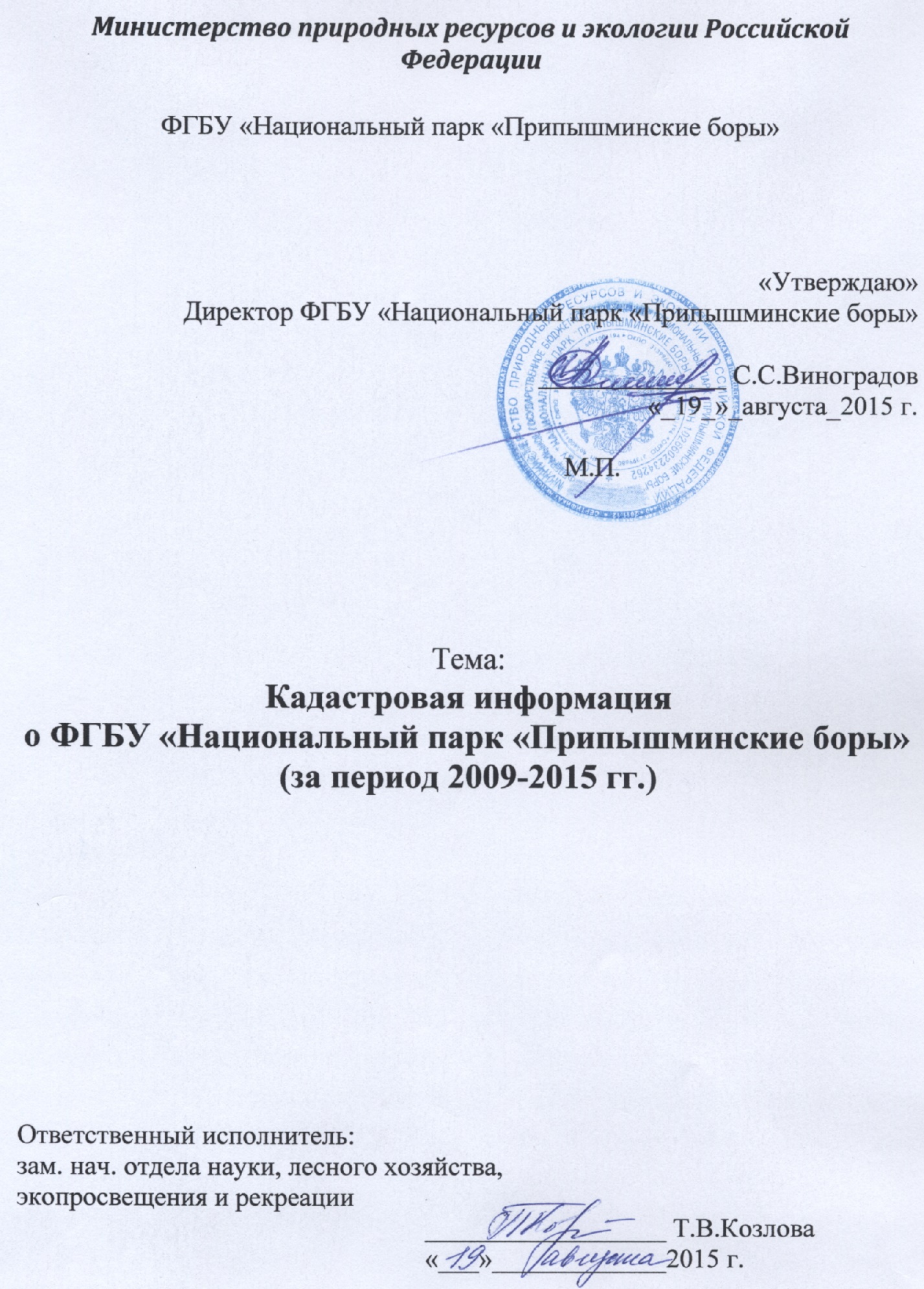 Кадастровая информацияо ФГБУ «Национальный парк «Припышминские боры»на 19 августа 2015 года(за период 2009-2015 г.г.)Название ООПТ: Национальный парк «Припышминские боры» Категория ООПТ Национальный паркЗначение ООПТФедеральноеПорядковый номер кадастрового дела ООПТ  ----Профиль   -----Статус ООПТДействующийДата создания, реорганизации20 июня 1993 годаЦели создания ООПТ и ее ценность, причины реорганизации (в отношении реорганизованных ООПТ)Сохранение общенационального достояния России – одного из крупнейших, компактных и живописных массивов, исключительно высокопродуктивных и генетически ценных коренных сосновых лесов, с хорошо сохранившимся ядром естественной флоры, фауны и почв, характерных для южной части лесной зоны равнинного Зауралья и Западной Сибири, расположенных на юго-востоке Свердловской области. Сохранение гидрологического памятника природы озера Гурино, водных объектов: пруд Накопитель, пруд Карпятник, реки – Урга, Ретин, Ельничная и другие. Сохранение природных комплексов, уникальных и эталонных природных участков, и объектов, растительного и животного мира; сохранение историко-культурных объектов; памятников природы; экологическое и историко-культурное просвещение населения; создание условий для регулируемого туризма и отдыха; разработка и внедрение научных методов охраны природы и экологического просвещения; осуществление экологического мониторинга; ведение Летописи природы национального парка «Припышминские боры».Охрана территории национального парка в соответствии с действующим функциональным зонированием.Нормативная основа функционирования ООПТ:Паспорт ООПТ, охранное обязательство отсутствуют.Ведомственная подчиненность:Министерство природных ресурсов и экологии РФ.Международный статус ООПТ:Отсутствует.Категория ООПТ согласно классификации Международного союза охраны природы (МСОП, IUCN):II. NATIONAL PARK - Национальный парк.Число отдельно расположенных, не граничащих друг с другом участков территории/акватории ООПТ:2.Месторасположение ООПТ:Свердловская область, Талицкий городской округСвердловская область, Тугулымский городской округ.Географическое положение ООПТ:Национальный парк расположен в юго-восточной части Свердловской области,   между двумя крупнейшими центрами Среднего Зауралья – Екатеринбургом и Тюменью. Транспортные: железнодорожная и шоссейная магистрали отделяют Талицкую и Тугулымскую дачу друг от друга. Талицкая дача находится в 222 км от областного центра г. Екатеринбурга, Тугулымская дача – в 300 км.Административное здание национального парка находится в г. Талица, расстояние до ближайшей железнодорожной станции – 7 км.Почтовый адрес: 623640, Свердловская область, г. Талица, ул. Степная, 1а.Лесной фонд национального парка составляют два довольно крупных лесных массива, один из которых расположен в пределах Талицкого района, вдоль правого берега р. Пышмы, а второй в междуречье рек Туры и Пышмы, в Тугулымском районе, в 30 км от первого. Припышминские боры, образующие особый ландшафтно-лесорастительный район Западной Сибири, находятся в её западной части в подзоне предлесостепных сосново-березовых лесов лесной зоны.  Территория национального парка, согласно лесорастительному районированию Свердловской области, расположена в Западно-Сибирской равнинной области Зауральской равнинной провинции, сосново-березовом предлесостепном лесорастительном округе и является основным наиболее компактным массивом припышминских сосновых лесов, приуроченных к надпойменным песчано-супесчаным террасам правобережья древней долины р.Пышма, протянувшимся с запада на восток от речки Урай до р. Беляковка на 33 км.  Вторая часть территории национального парка расположена в междуречье рек Тура и Пышма. Основная площадь её занята Бахметским болотом. Значительные площади на возвышенных песчаных местах здесь заняты массивами сосняков лишайниковых и вересковых. В западной части этого массива расположено озеро Гурино.Современный рельеф припышминских надпойменных террас представлен главным образом уровнем вторых террас, в целом равнинный, пологоувалистый. Поверхность террас представляет ориентированные в направлении р. Пышмы цепи и гряды невысоких (от 5-8 до 10-12 м) широких увалов со слабо выпуклыми, иногда почти плоскими вершинами и пологими склонами. Увалы, вытянутые с запада на восток, разделены широкими и плоскодонными древними ложбинами стока, а в поперечном направлении расчленены узкими врезанными долинами речек и ручьев современной гидрографической сети – притоков р. Пышмы. На поверхности увалов обычны многочисленные мелкие западины, террасы и ложбины, а замкнутые котловины заняты верховыми болтами, реже озёрами.Эоловые (дюнно-бугристые) формы рельефа встречаются в районе Бахметского болота Тугулымской дачи.Талицкая дача по классификации Н.А.Гвоздецкого:Физико-географическая страна – западная сибирская равнина;Зона -  лесная зона;Провинция – зауральская равнинная провинция;Подзона - предлесостепных сосново-березовых лесов лесной зоны;Тугулымская дача по классификации Н.А.Гвоздецкого:Физико-географическая страна – западная сибирская равнина;Зона -  лесная зона;Провинция – зауральская равнинная провинция;Подзона - предлесостепных сосново-березовых лесов лесной зоны;Общая площадь ООПТ (га)49 366 га (по итогам землеустройства 2008 г.), в том числе: а) площадь морской акватории (га), входящей в состав ООПТ: 0 габ) площадь земельных участков (га), включенных в границы ООПТ без изъятия из хозяйственного использования (если имеются): 0 га;в том числе:Талицкий городской округ – 26 601 га;Тугулымский городской округ – 22 765 га;Два кластерных участка:Участок 1.  Талицкая дача (Талицкий городской округ) – 26 601 га;Участок 2. Тугулымская дача (Тугулымский городской округ) – 22 765 га;Площадь охранной зоны ООПТ (га):0Границы ООПТ:Межевание границ национального парка было проведено в 2008 году ЗАО «Проектно-изыскательский институт ГЕО».Землеустроительное дело № 03-13/3438 по межеванию  национальный парк «Припышминские боры», Талицкий городской округ; утвержден Генеральным директором ЗАО «Проектно-изыскательский институт ГЕО» Бекшеновым Н.Р.; Управление Роснедвижимости по Свердловской области Государственный фонд данных, инвентарный номер №  9/17.Свидетельство о государственной регистрации права, Управление Федеральной службы государственной регистрации, кадастра и картографии по Свердловской области,  15.05.2013 г., 66 АЕ 903170.Землеустроительное дело № 2225 по межеванию  национальный парк «Припышминские боры», Тугулымский городской округ; утвержден Генеральным директором ЗАО «Проектно-изыскательский институт ГЕО» Бекшеновым Н.Р.,Управление Роснедвижимости по Свердловской области Государственный фонд данных, инвентарный номер №  9/16.Свидетельство о государственной регистрации права, Управление Федеральной службы государственной регистрации, кадастра и картографии по Свердловской области,  15.05.2013 г., 66 АЕ 903171.Свидетельство о государственной регистрации права, Управление Федеральной службы государственной регистрации, кадастра и картографии по Свердловской области, 23.05.2013 г., 66 АЕ 903533.Свидетельство о государственной регистрации права, Управление Федеральной службы государственной регистрации, кадастра и картографии по Свердловской области, 23.05.2013 г., 66 АЕ 903531.Описание границ Талицкой дачи национального парка «Припышминские боры»Обособленный участок №1Описание границ Тугулымской дачи национального парка «Припышминские боры» МПР ГУПР Свердловской области.Обособленный участок № 2Координирование поворотных точек границ национального парка производилось спутниковым координатным определением. Спутниковые координатные определения производились в системе координат 1963 года.Наличие в границах ООПТ иных особо охраняемых природных территорий: Отсутствуют.Природные особенности ООПТа) нарушенность территории: С начала прошлого столетия Припышминские боры были объектом ведения лесного хозяйства, вплоть до 30-х годов велись лишь узколесосечные чересполосные рубки в размере не превышающем годичный прирост древесины. Однако, в последующие 50-60 лет,  интенсивные промышленные сплошные рубки, пожары и другие формы антропогенного воздействия (сенокошение, выпас скота, раскорчевка леса, распашка и т.д.) привели к сокращению площади сосновых лесов почти в два раза. В результате смены сосняков менее ценными березовыми лесами их возобновляемость, продуктивность, стабильность и природозащитные функции падают.  Лесная мохово-кустарничковая растительность все более уступает место лесолуговой травянистой, а подзолистые почвы – дерново-подзолистым. «Изрешечивание» боров рубками, усиление охоты, подсочки, сенокошения, пастьбы, сбора грибов и ягод,  применение на окружающих сельхозугодиях пестицидов привели к заметному общему ухудшению микроклимата и обеднению состава растительности и фауны.б) краткая характеристика рельефа:Современный рельеф представлен главным образом уровнем вторых террас долины реки Пышмы, в целом равнинный полого-увалистый, поверхность террас представляет ориентированные в направлении течения реки Пышмы цепи и гряды невысоких (от 5-8 до 10-12 м ) широких увалов.Увалы вытянутые с запада на восток, разделены широкими и плоскодонными древними ложбинами стока, в поперечном направлении расчленены узкими врезанными долинами речек и ручьев современной гидрографической сети – притоков реки Пышмы.На поверхности увалов обычны многочисленные западины и замкнутые котловины, занятые верховыми болотами.Достопримечательные геоморфологические объекты:В долинах рек Пышмы и Туры геоморфологи выделяют 4 уровня надпойменных террас (Долгова 1954, Архипов 1970, Волкова 1977).Наиболее распространены геоморфологические уровни первой и второй надпойменных террас (высота 6-12 м и 20-30 м соответственно).Они образуют широкие песчаные арены (до 50-100 км). Реже встречаются более древние 3 и 4 террасы с относительной высотой 30-60 м и 50-80 м соответственно.На территории Тугулымской дачи присутствуют эоловые (дюнно-бугристые) формы рельефа.Основные типы рельефа занимают 93% площади территории.в) краткая характеристика климата:Среднемесячная температура воздуха января  -14,7;  июля  +21,6.Сумма активных температур (за период со средними суточными температурами выше 100 С)    2313,1.Годовая сумма осадков 504,5.Повторяемость ветров по основным и промежуточным направлениям:Продолжительность вегетационного периода  116 дней.Продолжительность периода с устойчивым снежным покровом  158 дней.Глубина снежного покрова  45 см.Периодичность проявления опасных климатических явлений:г) краткая характеристика почвенного покрова На большей части НП почвообразующие породы представлены аллювиально-деллювиальными песками и супесями, мощность которых достигает 10-12 м, реже опесчанеными суглинками.На междуречьях Пышма – Исеть, Пышма – Ница и Пышма – Тура, почвообразующими породами являются покровные озерно-аллювиальные четвертичные суглинки, а в пойме реки Пышмы – аллювиальные иловатые пески, супески и суглинки.д) краткое описание гидрологической сети:Талицкая дача находится на правобережье р. Пышма (приток р. Туры), входящей в Тобольско-Иртышскую речную систему. По территории НП протекают её притоки – речки – Урга, Ретин, Молоюр, Ельничная.Общее число естественных водотоков 19 шт. Общая протяженность речной сети по Талицкой даче 59,5 км, густота речной сети 0,23 км/100 га. Общее число прудов 10 шт, суммарная площадь 233 га.Общее число болот 11 шт, суммарная площадь  3206 га.Общая площадь водно-болотных угодий  3470 га.Тугулымская дача находится на водораздельном пространстве правого притока реки Туры – липки и реки Пышмы.По территории дачи протекают притоки – реки – Липки-Малая и Курейки. В западной части приток реки Пышмы – речка Айба.Общая протяженность речной сети по Тугулымской даче 20,5 км, густота речной сети 0,09 км/100 га.В Западной части дачи находится озеро Гурино – самый крупный водоём НП, его площадь 210 га, отметка воды 93,6 м.Центральную часть дачи занимает Бахметский болотный массив площадью свыше 2,5 тыс. га.е) краткая характеристика флоры и растительности:Коренная растительность НП носит таёжный облик, в составе сообществ доминируют лесные – 88% (Талицкая дача – 95%, Тугулымская дача – 83%). Водно-болотные сообщества занимают по Талицкой даче – 1%, по Тугулымской даче – 15%, луговые сообщества по Талицкой даче занимают 2%, по Тугулымской даче 0,5%.Выявленные виды флорыСистематический аннотированный список сосудистых растений национального парка «Припышминские боры»Отдел Polypodiophyta – Папоротниковидные Класс Polypodiopsida – Полиподиопсиды Сем. ONOCLEACEAE PICHI SERMOLLI – Оноклеевые Matteuccia struthiopteris (L.) Tod.  –  Страусник обыкновенный.В поймах рек, по ручьям, в сырых лесах, в зарослях кустарников. Нередок на всей территории парка. Сем. ATHYRIACEAE ALST. – Кочедыжниковые Athyrium filix-femina (L.) Roth. – Кочедыжник  женский.В лесах, зарослях кустарников, на низинных болотах. Часто на всей территории парка.Diplazium sibiricum (Turcz. ex G.Kunze) Kurata. – Диплазиум сибирский.Во влажных и сырах хвойных и смешанных лесах. Часто на всей территории парка. Gymnocarpium dryopteris (L.) Newm. – Голокучник трехраздельный.В хвойных и смешанных лесах. Часто на всей территории парка.Сем. DRYOPTERIDACEAE CHING – Щитовниковые Dryopteris carthusiana (Vill.) H.P.Fuchs. – Щитовник шартрский.В хвойных и смешанных лесах, на низинных болотах. Часто на всей территории парка.Dryopteris cristata (L.) A.Gray. – Щитовник гребенчатый.В заболоченных лесах, по болотам. Часто на всей территории парка.Dryopteris expansa (C.Presl) Fraser-Jenkins et. Jermy. – Щитовник захватывающий.В хвойных и смешанных лесах. Обычен. Отмечен в Талицком и Трошковском лесничествах.Dryopteris filix-mas (L.) Schott. – Щитовник мужской.В хвойных и смешанных лесах. Часто по всей территории парка.Dryopteris uliginosa (a. Br. Ex Doll) Druce – Щитовник В хвойных и смешанных лесах, по болотам. Очень редок. Отмечен в Талицком лесничестве.Сем. THELYPTERIDACEAE PICHI SERMOLLI – ТелиптерисовыеPhegopteris connectilis (Michx.) Watt. – Фегоптерис связывающий.В хвойных лесах. Часто по всей территории парка. Thelypteris palustris Schott. – Телиптерис болотный.В заболоченных лесах, на сырых и заболоченных лугах. Часто по всей территории парка.Сем. HYPOLEPIDACEAE PICHI SERMOLLI – Гиполеписовые Pteridium aquilinum (L.) Kuhn. – Орляк обыкновенный.В лесах, на вырубках, опушках, лесных полянах. Часто по всей территории парка.Сем. BOTRYCHIACEAE HORAN. – Гроздовниковые Botrychium lunaria (L.) Sw. – Гроздовник полулунный.На лесных лугах и полянах. Редко. Отмечен на лугах в урочище реки Подуралки.Botrychium multifidum (S.G.Gmel.) Rupr.  – Гроздовник многораздельный.На суходольных мелкотравных лугах, вырубках, опушках и полянах. Редко. Отмечен в Талицком лесничестве.Botrychium virginianum (L.) Sw. – Гроздовник виргинский.На лесных опушках и полянах, на сырых лугах. Нередко. Отмечен в Талицком, Ургинском и Мохиревском лесничествах.Класс Equisetopsida – Хвощевые Сем. EQUISETACEAE RICH. EX DC. – Хвощевые Equisetum arvense L.  – Хвощ полевой.На лугах, по полям. Обычен.Equisetum fluviatile L.  – Хвощ речной.По берегам водоемов, в заболоченных лесах. Обычен. Отмечен в Талицком и Ургинском лесничествах.Equisetum hyemale L.  –  Хвощ  зимующий.В лесах, в оврагах, по каменистым берегам рек. Часто по всей территории парка.Equisetum palustre L.  – Хвощ болотный.На сырых лугах, по берегам рек, на болотах. Изредка. Отмечен в Трошковском лесничестве.Equisetum pratense Ehrh. – Хвощ луговой.В осветленных лесах, на лугах. Обыкновенен по всей территории парка.Equesetum scirpoides Michx. – Хвощ камышковый.В сырых еловых лесах. Нередок. Отмечен в Талицком и Ургинском лесничествах.Equisetum sylvaticum L. – Хвощ лесной.В хвойных и смешанных лесах, на лугах. Обыкновенен по всей территории парка.Класс Lycopodiopsida – Плауновые Сем. LYCOPODIACEAE BEAUV. EX  MIRB. – ПлауновыеDiphasiastrum complanatum (L.) Holub. – Дифазиаструм сплющенный.В хвойных и смешанных лесах. Обычен по всей территории парка.Lycopodium annotinum L. – Плаун годичный.В хвойных и смешанных лесах. Часто по всей территории парка.Lycopodium clavatum L. – Плаун плауновидный.В хвойных и смешанных лесах. Часто по всей территории парка.Отдел Gymnospermae (Pinophyta) – Голосеменные Класс Coniferae (Pinopsida) – Хвойные Сем. PINACEAE LINDL. – Сосновые Abies sibirica Ledeb. – Пихта сибирская.Встречается в виде примеси в хвойных и смешанных лесах. Larix sibirica Ledeb.  – Лиственница сибирская.Встречается в виде примеси в хвойных лесах.Picea obovata Ledeb. – Ель сибирская.Основная лесообразующая порода темнохвойных лесов. Pinus sibirica Du Tour. – Сосна сибирская (кедр сибирский).Встречается в виде примеси в хвойных лесах.Pinus sylvestris L. – Сосна обыкновенная.Главная лесообразующая порода светлохвойных лесов. Часто встречается в виде примеси в других типах леса. Сем. CUPRESSACEAE RICH. EX. BARTL. – Кипарисовые Juniperus communis L. – Можжевельник обыкновенный.В хвойных и смешанных лесах. Обыкновенно для парка.Отдел ANGIOSPERMAE (MAGNOLIOPHYTA) – ПокрытосеменныеКласс MONOCOTYLEDONES (LILIOPSIDA) – Однодольные Сем. TYPHACEAE JUSS. – Рогозовые Typha angustifolia L.. – Рогоз узколистный.По берегам рек. Редко. Отмечен в Ургинском, Талицком и Трошковском лесничествах.Typha latifolia L. – Рогоз широколистный.По берегам рек. Обычен для территории парка.Typha laxmanii Lepech. – Рогоз Лаксмана.По берегам рек. Изредко. Отмечен в Талицком лесничестве.Сем. SPARGANIACEAE RUDOLPHI – Ежеголовниковые Sparganium emersum Rehm. – Ежеголовник всплывающий.На болотах, вдоль берегов эвтрофных водоемов, по мелководьям и на сплавинах. Обычен.Sparganium glomeratum (Laest.) L. Neum. – Ежеголовник скученный.На береговых сплавинах, на мелководьях, в стоячих водоемах, на болотах. Единичные находки в Мохиревском лесничестве.Sparganium erectum L. – Ежеголовник прямой.В воде, по берегам рек, озер, стариц, на сырых лугах. Изредка по всей территории национального парка.Sparganium minimum Wallr. – Ежеголовник маленький.На низинных болотах, по берегам стоячих водоемов и на береговых сплавинах, по мелководьям. Изредка по всей территории национального парка.Сем. POTAMOGETONACEAE DUMORT. – Рдестовые Potamogeton alpinus Balb. – Рдест альпийский.В воде рек и стариц. Обычен по всей территории.Potamogeton berchtoldii Fieb. – Рдест Берхтольда.В воде стариц. Редко – Ургинское и Трошковское лесничества.Potamogeton compressus L.- Рдест сплюснутый. По рекам и озерам. Обычен по всей территории.Potamogeton crispus L. – Рдест курчавый.По эвтрофным и мезотрофным водоемам. Нередко по всей территории.Potamogeton friesii Rupr. – Рдест Фриза.В воде прудов, озер, болот. Редко – Трошковское лесничество.Potamogeton gramineus L.  – Рдест злаковый.В воде рек, стариц, озер. Изредка по всей территории.Potamogeton lucens L.  – Рдест блестящий.В воде рек, стариц, прудов, озер. Часто.Potamogeton natans L. – Рдест плавающий.По рекам в медленно текущей воде. Редко. Отмечен в Талицком и Мохиревском лесничествах.Potamogeton pectinatus L. – Рдест гребенчатый.В воде стоячих водоемов. Нередко.Potamogeton perfoliatus L. – Рдест пронзеннолистный.По мелководьям рек и озер. Обычен.Potamogeton praelongus Wulf. – Рдест длиннейший.В воде стариц и озер. Редко. Отмечен в Мохиревском и Ургинском лесничествах.Potamogeton pusillus L.  – Рдест маленький.В воде рек и стариц. Обычен.Potamogeton rutilus Wolfg. – Рдест красноватыйВ воде крупных озер. Единичные находки в Талицком лесничестве.Potamogeton trichoides Cham. et Schlecht. – Рдест волосовидный.Отмечен в единственном водоеме – пруде-накопителе в Мохаревском лесничестве. Сем. JUNCAGINACEAE RICH. – Ситниковидные Triglochin maritimum L. – Триостренник приморский.На сфагновых болотах, торфяниках, солонцеватых местах. Очень редко. Отмечен в Талицком и Трошковском лесничествх.Triglochin palustre L. – Триостренник болотный. По болотам, берегам рек, по сырым лугам. Изредка. Отмечен в Трошковском лесничестве.Сем. ALISMATACEAE VENT. – ЧастуховыеAlisma plantago-aquatica  L. – Частуха подорожниковая.По берегам рек и озер, на мелководьях. Обычна.Sagittaria sagittifolia L. – Стрелолист обыкновенный.По берегам рек и озер, на мелководьях. Обычен.Сем. BUTOMACEAE RICH. – Сусаковые.Butomus umbellatus L. – Сусак зонтичный.По берегам рек и озер, по мелководьям. Обычен по всей территории парка.Сем. HYDROCHARITACEAE JUSS. – Водокрасовые Elodea canadensis Michx. – Элодея канадская.В прудах, реках, озерах. Часто.Hydrocharis morsus-ranae L.  – Водокрас обыкновенный.По окраинам озер, прудов. Обычен.Stratiotes aloides L. – Телорез обыкновенный.В прудах, реках, озерах. На мелководьях. Обычен.Сем. POACEAE BARNHART – Злаки. Agrostis canina L. – Полевица собачья.На сырых лугах, по сырым лесным полянам. Редко.  Периодически встречается на всей территории парка.Agrostis gigantea Roth.  – Полевица гигантская.На сырых лугах, лесных полянах, по берегам рек. Часто встречается на всей территории парка.Agrostis stolonifera L.  – Полевица побегообразующая.На сырых лугах, лесных полянах, по берегам рек. Часто встречается на всей территории парка.Agrostis tenuis Sibth.  – Полевица тонкая.В осветленных лесах, на лугах, по берегам рек. Часто встречается на всей территории парка.Alopecurus aequalis Sobol. – Лисохвост равный.По сырым лугам, берегам рек, вдоль дорог. Часто встречается на всей территории парка.Alopecurus arundinaceus Poir. – Лисохвост тростниковидный.По сырым лугам, берегам рек. Нередко. Периодически встречается на всей территории парка.Alopecurus pratensis L. – Лисохвост  луговой.По пойменным лугам, берегам рек, окраинам болот. Часто встречается на всей территории парка.Anthoxanthum odoratum L. – Пахучеколосник душистый, душистый колосок.На лугах, склонах, в осветленных лесах. Обычен по всей территории парка.Avena fatua L. – Овес пустой, Овсюг.В качестве сорного в посевах, вдоль дорог. Часто.Avena sativa L. – Овес посевной.Культивируется. Нередко встречается в качестве сорного в посевах других культур, вдоль дорог и на мусорных местах.Beckmannia borealis (Tzvel.) Probat. – Бекмания лесная.По берегам рек.   Нередко. Отмечена в Мохиревском, Талицком, Ургинском лесничествах, в урочище реки Подуралки.Beckmannia syzigachne (Steud.) Fern. – Бекмания восточная.По берегам рек. Редко. Отмечена в Талицком лесничестве.Brachypodium pinnatum (L.) Beauv.  – Коротконожка перистая. В лесах, на лесных полянах. Обычна по всей территории парка.Bromopsis inermis (Leyss.) Holub. – Кострец безостый.На лугах, лесных полянах, опушках, вырубках, вдоль дорог. Часто встречается на всей территории парка.Calamagrostis arundinacea (L.) Roth. – Вейник  тростниковый. По лесам, на лесных полянах. Часто встречается на всей территории парка.Calamagrostis canescens (Web.) Roth.  – Вейник седеющий.По сырам лугам, берегам рек, болотам. Редко. Отмечен в Трошковском и Талицком лесничествах.Calamagrostis epigeios (L.) Roth. – Вейник наземный. На лугах, лесных полянах, опушках, вырубках, вдоль дорог. Часто встречается на всей территории парка.Calamagrostis langsdorffii (Link) Trin. – Вейник Лангсдорфа.По болотам и берегам рек. Редко. Отмечен в Трошковском и Талицком лесничестве.Calamagrostis purpurea (Trin.) Trin. – Вейник пурпурный.По болотам, сырым лугам, берегам рек.  Редко.Dactylis glomerata L. – Ежа сборная.В лесах, по лесным и пойменным лугам. Часто встречается на всей территории парка.Deschampsia cespitosa (L.) Beauv. – Щучка дернистая.По сырым лугам, берегам рек, болотам, вдоль дорог. Часто встречается на всей территории парка.Echinochloa crusgalli (L.) Beauv. – Ежовник обыкновенный. В качестве сорного в посевах, по дорогам, сорным местам. Нередко.Elymus caninus (L.) L. – Пырейник собачий.В лесах, на лесных полянах. Изредка встречается. Отмечен в Талицком, Ургинском лесничествах, в пойме реки Ретин. Elytrigia repens (L.) Nevski. – Пырей ползучий.На лугах, лесных полянах, опушках, вырубках, вдоль дорог, сорное на полях. Часто встречается на всей территории парка.Festuca pratensis Huds. – Овсяница луговая.В разреженных лесах, на лесных полянах, вырубках, на лугах, по дорогам, около жилья. Часто встречается на всей территории парка.Festuca rubra L. – Овсяница красная.В разреженных лесах, на лесных полянах, вырубках, на лугах, по дорогам, около жилья. Обыкновенно. Отмечена в Талицком лесничестве, в урочище реки Подуралки.Glyceria maxima (C.Hartm.) Holmb. – Манник большой.По болотам, берегам рек и озер. Единично. Отмечен в Ургинском лесничестве.Glyceria notata Chevall. – Манник складчатый.По болотам, берегам рек и озер. Редко. Отмечен в урочище реки Подуралки, в сосняке-зеленомошнике в Талицком лесничестве.Glyceria triflora (Korsh.) Kom. – Манник трехцветковый.По болотам, берегам рек и озер. Редко. Отмечен в Ургинсом лесничестве.Hierochloё odorata (L.) Beauv. – Зубровка душистая.По остепненным лугам, лесным полянам. Изредка. Отмечена в урочище реки Подуралки.Hordeum vulgare L. – Ячмень обыкновенный.Культивируется, нередко встречается в качестве сорного в посевах других культур, вдоль дорог и по мусорным местам.Koeleria delavignei Czern. ex Domin. – Тонконог Делявиня.В лесах. Очень редко. Отмечен в Тугулымском лесничестве.Melica nutans L. – Перловник поникающий.В лесах, вдоль тропинок, на опушках и вырубках. Обычен по всей территории парка.Milium effusum L. – Бор развесистый.В лиственный и смешанных лесах, на лесных полянах, вырубках, опушках. Нередко по всей территории парка.Molinia caerulea (L.) Moench. – Молиния голубая.В лиственных лесах, на остепненных лугах. Изредка. Отмечена в Талицком лесничестве.Phalaroides arundinacea (L.) Rauschert. – Двукисточник тростниковидный.На сырых лугах, по берегам рек. Часто по всей территории парка.Phleum phleoides (L.) Karst. – Тимофеевка степная.На остепненных склонах, лугах. Изредка. Отмечена на остепненных лугах в урочище реки Подуралки.Phleum pratense L. – Тимофеевка луговая. На лугах, вдоль дорог, на опушках и вырубках. Часто встречается на всей территории парка.Phragmites australis (Cav.) Trin. ex Steud. – Тростник обыкновенный.По берегам рек и озер, на болотах. Обычен для территории парка.Роа angustifolia L. – Мятлик узколистный.По лугам, вдоль дорог и лесных троп. Часто встречается на всей территории парка.Роа annua L. – Мятлик однолетний.По дорогам, сорным местам, по берегам водоемов, на лугах, по лесным тропинкам. Обычен по всей территории парка.Роа nemoralis L  - Мятлик  лесной.В лесах, среди кустарников, на лесных полянах и опушках. Нередко. Отмечен вТалицком лесничестве.Роа palustris L.  – Мятлик болотный.По болотам, берегам рек, сырым лугам. Редко. Отмечен в урочище реки Подуралки.Роа pratensis L.  – Мятлик луговой.В разреженных лесах, на лесных полянах, вырубках, на лугах, по дорогам, около жилья. Обыкновенно по всей территории парка..Poa trivialis L.- Мятлик обыкновенный.В сырых лесах, около лесных ручьев. Редко. Отмечен в урочище реки Подуралки, в ельнике-зеленомошнике и сосняке-зеленомошнике в Талицком лесничестве.Secale cereale L. – Рожь посевная.Культивируется, нередко встречается в качестве сорного в посевах других культур, вдоль дорог и по мусорным местам.Setaria viridis (L.) Beauv.  – Щетинник зеленый.В качестве сорного в посевах, вдоль дорог, по сорным местам. Часто.Stipa pennata L. – Ковыль перистый.На остепненных склонах. Редко. Отмечен на остепненных лугах в урочище реки Подуралки.Triticum aestivum L.  – Пшеница летняя, мягкая.Культивируется, нередко встречается в качестве сорного в посевах других культур, вдоль дорог и по мусорным местам.Zea mays L.  – Кукуруза обыкновенная.Культивируется, изредка встречается вдоль дорог и по мусорным местам.Сем. CYPERACEAE JUSS. – Осоковые Bolboschoenus maritimus (L.) Palla.  – Клубнекамыш скученный.По болотам, берегам рек. Редко. Отмечен в Талицком лесничестве, озеро Ерча.Carex acuta L – Осока острая.По берегам рек, сырым лугам, по болотам. Нередко по всей территории парка.Carex appropinquata Schum. – Осока сближенная.По болотам, заболоченным лугам. Изредка. Отмечена в Талицком лесничестве.Carex arnellii Christ – Осока Арнелла.В лесах, на лесных полянах, опушках. Изредка.Carex atherodes Spreng. – Осока прямоколосная.На сырых лугах, по болотам. Изредка. Отмечена в Талицком лесничестве.Carex brunnescens (Pers.) Poir. – Осока буроватая.По болотам, в болотистых лесах, по сырым лугам. Нередко по всей территории парка.Carex caryophyllea Latourr.  – Осока весенняя.По остепненным склонам и лугам. Нередко. Отмечена в урочище реки Подуралки.Carex cespitosa L. – Осока дернистая.По болотам, сырым лугам, берегам водоемов. Нередко. Отмечена в Талицком и Трошковском лесничествах.Carex cf. elongata L. – Осока удлиненная.По болотам, в сырых лесах, на влажных лугах. Нередко. Отмечена в Трошковском и Мохиревском лесничествах.Carex cf. muricata L. – Осока колючковатая.На суходольных лугах, опушках, лесных полянах и вырубках, в лиственных и смешанных  лесах. Нередко по всей территории парка.Carex cinerea Poll. – Осока пепльно-серая.На сырых лугах, по болотам, по берегам водоемов. Изредка. Отмечена в Талицком, Трошковском и Ургинском лесничествах.Carex digitata L. – Осока пальчатая.В лесах, на остепненных склонах. Нередко. Отмечена в Талицком и Ургинском лесничествах, в урочище реки Подуралки.Carex dioica L. – Осока двудомная.По болотам, заболоченным лугам. Нередко. Отмечена в Талицком лесничестве.Carex disperma Dew. – Осока двусемянная.В сырых лесах, по болотам.  Нередко. Отмечена в Талицком лесничестве.Carex ericetorum Poll. – Осока верещатниковая.В сосновых лесах, по лесным полянам, опушкам, вырубкам. Нередко. Отмечена в Трошковском лесничестве.Carex globularis L. – Осока шаровидная.По болотам, сырым хвойным и смешанным лесам, заболоченным лугам. Нередко. Отмечена в Талицком и Трошковском лесничествах.Carex hartmanii Cajand. – Осока Хартмана.По болотам, болотистым лугам. Изредка. Отмечена в Ургинском лесничестве.Carex lasiocarpa Ehrh. – Осока волосистоплодная.По болотам, берегам рек. Изредка. Отмечена в Талицком лесничесвте.Carex limosa L. – Осока топяная.По болотам, заболоченным лугам. Нередко.Carex loliacea L. – Осока плевельная.На болотах, в заболоченных лесах, по берегам лесных ручьев.  Нередко.Carex media R. Br. – Осока средняя.На сырых лугах, лесных опушках, по берегам водоемов. Изредка. Отмечена в Талицком лесничестве.Carex montana L. – Осока горная. В сосновых  лесах. Часто по всей территории парка.Carex nigra (L.) Reichard. – Осока черная.На низинных лугах и болотах, опушках, вырубках, по берегам водоемов. Редко. Обнаружена в Ургинском лесничестве.Carex ovalis Good.  – Осока заячья.На лугах, опушках, лесных полянах, вырубках, в смешанных и лиственных лесах, по болотам. Часто по всей территории парка.Carex pallescens L. – Осока бледноватая.По лесам, лесным полянам, вырубкам, опушкам, низинным болотам. Часто. Отмечена в Талицком, Трошковском, Ургинском лесничествах.Carex pediformis C.A.Mey. – Осока стоповидная.По остепненным лугам, на каменистых склонах. Нередко.Carex paupercula Michx. – Осока заливная.По болотам, заболоченным лугам и лесам. Изредка. Отмечена в Талицком и Трошковском лесничествах.Carex pilosa Scop. –  Осока волосистая.В мелколиственных лесах. Изредка.Carex praecox Schreb. – Осока ранняя.На остепненных склонах, суходольных лугах, опушках, лесных полянах. Нередко.Carex pseudocyperus L – Осока ложно-сыть.По берегам рек, по болотам. Редко. Отмечена в Талицком и Мохиревском лесничествах.Carex riparia Curt. – Осока береговая.По берегам водоемов, на мелководьях, сырых лугах, по болотам. Изредка. Отмечена в Трошковском лесничестве.Carex rostrata Stokes.  – Осока вздутая.По берегам рек, по болотам, по сырым лугам. Нередко. Отмечена в Талицком лесничестве.Carex vaginata Tausch. – Осока влагалищная.На заболоченных лугах, в сырых лесах. Нередко. Отмечена в Талицком лесничестве.Carex vesicaria L. – Осока пузырчатая.По берегам рек, по болотам, сырым лугам. Нередко.Carex vulpina L. – Осока лисья.По болотам, сырым лугам, зарастающим водоемам. Нередко. Отмечена в Талицком лесничестве.Eleocharis palustris (L.) Roem. et Schult. – Болотница болотная.По мелководьям рек, на болотах. Обычна по всей территории парка.Eleocharis uniglumis (Link.) Schult. – Болотница одночешуйная.По берегам рек, по болотам. Редко. Отмечена в Ургинском, Талицком лесничествах.Eleocharis mamillata Lindb.- Болотница сосочковая.По сырым лугам, на болотах. Изредка по всей территории парка.Eleocharis acicularis (L.) Roem & Schult. – Болотница игольчатая.По берегам рек, на сырых лугах, на болотах. Изредка. Отмечена в Ургинском лесничестве. Eleocharis vulgaris (Walters) A. & D. LoveПо мелководьям рек, на болотах. Изредка. Eriophorum gracile Koch – Пушица стройная.По болотам, берегам водоемов. Изредка. Отмечена в Трошковском лесничестве.Eriophorum latifolium Hoppe. – Пушица широколистная.По верховым болотам. Обычна по всей территории парка.Eriophorum polystachion L.  -  Пушица многоколосковая.По болотам, сырым лугам и опушкам. Изредка. Отмечена в озере Гурино.Eriophorum vaginatum L. – Пушица влагалищная.По болотам. Обычна по всей территории парка.Scirpus lacustris L. – Камыш озерный.По мелководьям рек, озер, по болотам. Обычен по всей территории паркаScirpus sylvaticus L. – Камыш лесной.По мелководьям рек, озер, по болотам. Обилен по всей территории паркаScirpus radicans Schkuhr. – Камыш укореняющийся.По берегам водоемов. Очень редко. Отмечен в Мохиревском лесничестве.Scirpus tabernaemontani C.C. Gmel. – Камыш Табернемонтана.По берегам рек, стариц, озер. Очень редко. Отмечен в Талицком лесничестве.Сем. ARACEAE JUSS. – Ароидные Calla palustris L. – Белокрыльник болотный.По болотам, берегам водоемов. Обычен.Сем. LEMNACEAE S. F. GRAY – Рясковые Lemna minor L. – Ряска малая.В стоячих водах рек, озер и прудов. Обычна.Lemna trisulca L. – Ряска трехдольная.В стоячих водах рек, озер и прудов. Изредка.Spirodela polyrhiza (L.) Schleid. – Многокоренник обыкновенный. В стоячих водах рек, озер и прудов. Обычен.Сем. JUNCACEAE JUSS. – Ситниковые Juncus alpino-articulatus Chaix. – Ситник альпийский.По заболоченным лугам, на болотах, по берегам водоемов. Изредка. Отмечен в Ургинском лесничестве.Juncus artriculatus L. – Ситник членистый.На болотах, сырых лугах. Редко. Отмечен в Ургинском и Мохиревском лесничествах.Juncus atratus Krock. – Ситник черный.По берегам рек, на болотах, на сырых лугах. Изредка. Отмечен в Мохиревском лесничестве.Juncus bufonius L.  – Ситник жабий.На болотах, сырых лугах. Нередко. Отмечен в Ургинском лесничестве.Juncus compressus Jacq.  – Ситник сплюснутый.На сырых лугах, по берегам водоемов, вдоль дорог. Обычен. Отмечен в Ургинском и Талицком лесничествах.Juncus filiformis L. – Ситник  нитевидный.На болотах, сырых лугах, по берегам водоемов. Нередко. Отмечен в Ургинском, Тугулымском и Мохиревском лесничествах.Juncus gerardii Loisel. – Ситник Жерара.На сырых лугах. Редко. Отмечен в Талицком и Ургинском лесничествах.Luzula multiflora (Ehrh.) Lej. – Ожика многоцветковая.На лугах, лесных опушках, полянах, вырубках, вдоль дорог. Обычна для всей территории парка.Luzula pilosa (L.) Willd. – Ожика волосистая.В лесах, на лесных полянах, опушках, вырубках. Обычна для всей территории парка.Сем. LILIACEAE JUSS. – Лилейные Lilium pilosiusculum (Freyn) Miscz.  – Лилия волосистая.В лесах разного типа. Изредка.Сем. CONVALLARIACEAE HORAN. –  Ландышевые Maianthemum bifolium (L.) F.W.Schmidt. – Майник двулистный. В лесах разных типов. Часто. Polygonatum odoratum (Mill.) Druce. – Купена душистая.В лесах разных типов. Часто.   Сем. TRILLIACEAE LINDL. - Paris quadrifolia L. – Вороний глаз четырехлистный.В лесах разных типов. Изредка.Сем. ASPARAGACEAE JUSS. – Спаржевые Asparagus officinalis L. – Спаржа лекарственная.По лугам, на остепненных склонах. Изредка. Отмечена в урочище реки Подуралки.Сем. Melanthiaceae batsch - Veratrum lobelianum Bernh. – Чемерица Лобеля.По сырым пойменным лугам, в темнохвойных лесах, на болотах. Изредка.Сем. ORCHIDACEAE JUSS. – Ятрышниковые, ОрхидныеCalypso bulbosa (L.) Oakes – Калипсо луковичная.В темнохвойных лесах. Очень редко. Coeloglossum viride (L.) C. Hartm. – Пололепестник зеленый.По сырым лесам, на влажных лугах. Редко.Corallorrhiza trifida Chatel. – Ладьян трехнадрезной.В мелколиственных и смешанных сырых лесах. Редко. Отмечен в Талицком Cypripedium calceolus L. – Венерин башмачок настоящий.В сухих лесах разных типов. Редко. Отмечен в Талицком лесничестве.Cypripedium guttatum Sw. – Венерин башмачок пятнистый.В лесах разных типов, по окраинам болот. Редко. Отмечен в Талицком Cypripedium macranthon Sw. – Венерин башмачок крупный.В лесах разных типов. Редко. Отмечен в Талицком Cypripedium ventricosum Sw. – Венерин башмачок вздутый.В сырых лесах. Редко. Естественный гибрид C. calceolus и C.  встречается в местах совместного произрастания родительских видов.Dactylorhiza hebridensis (Wilmott) Aver. – Пальчатокоренник гибридский.В светлохвойных и лиственных лесах, на низинных болотах, заболоченных лугах, сырых опушках. Редко. Отмечен в Талицком и Трошковском лесничествах.Dactylorhiza incarnata (L.)Soó. – Пальчатокоренник мясокрасный.По болотам, на заболоченных лугах. Редко. Отмечен в Талицком лесничестве.Dactylorhiza× intermedia (Serg.) Kulikov et Philippov – Пальчатокоренник промежуточный.По болотам, на заболоченных лугах. Редко. Отмечен в Талицком лесничестве.Dactylorhiza maculata (L.)Soó. – Пальчатокоренник пятнистый.На низинных болотах, заболоченных лугах, сырых опушках. Редко. Отмечен в Талицком Dactylorhiza russowii (Klinge) Holub – Пальчатокоренник Руссова.В сырых ельниках, по болотам. Очень редко. Отмечен на болоте в Трошковском лесничестве.Epipactis atrorubens (Hoffm. ex Bernh.) Bess. – Дремлик темно-красный.В светлохвойных и смешанных лесах. Редко. Epipactis helleborine (L.) Crantz. – Дремлик широколистный.В лесах, на лесных опушках, полянах, лугах. Редко. Отмечен в  Мохиревском лесничествах.Epipogium aphyllum Sw. – Надбородник безлистный.В сырых темнохвойных лесах. Редко. Отмечен в Goodyera repens (L.) R. Br. – Гудайера ползучая.В сырых лесах, по болотам.  Нередко встречается по всей территории парка.Gymnadenia conopsea (L.) R. Br. – Кокушник длиннорогий.По сырым лугам, зарослям кустарников. Изредка.Listera ovata (L.)R.Br. – Тайник яйцевидный.В лесах, на лесных лугах и полянах. Редко. Отмечена в еловых лесах в Malaxis monophyllos (L.) Sw. – Мякотница однолистная.В хвойных и лиственных лесах, по сырым лугам.  Редко. Отмечена на болотистых участках ельников.Neottianthe cucullata (L.) Schlechter. – Неоттианта клобучковая. В сосновых и смешанных лесах. Редко. Отмечена в Талицком и Трошковском лесничествах.Neottia nidus-avis (L.) Rich. – Гнездовка настоящая.В лиственных и смешанных лесах. Редко. Отмечена в Талицком и Мохиревском лесничествах.Platanthera bifolia (L.) Rich. – Любка двулистная.В лесах разных типов, на лесных полянах, вдоль дорог. Изредка встречается на всей территории парка.Сем. IRIDACEAE JUSS. – КасатиковыеIris sibirica L. – Касатик сибирский.На поемных лугах. Очень редко. Отмечался в Трошковском лесничестве и в Ургинском лесничестве в пойме р. Урга, последнее цветение наблюдалось в 1997 году, возможно, полностью выпал к 2000 году.Класс DYCOTYLEDONES (Magnoliopsida) – Двудольные Сем. SALICACEAE MIRB. – Ивовые Populus tremula L.  – Тополь дрожащий, Осина.Одна из основных мелколиственных лесообразующих пород (осинники), часто в виде примеси в лесах, по берегам водоемов, по окраинам болот. Часто по всей территории парка.Salix alba L. – Ива белая, Ветла.По берегам водоемов. Часто по всей территории парка.Salix caprea L. – Ива козья.В лесах, на полянах, опушках, лугах, вдоль дорог. Часто по всей территории парка.Salix cinerea L.  – Ива пепельная.В лесах, по берегам водоемов, по окраинам болот. Часто по всей территории парка.Salix dasyclados Wimm. – Ива шерстистопобеговая.В поймах рек, по берегам водоемов, на сырых лугах.  Часто по всей территории парка. Salix pentandra L. – Ива пятитычинковая.По болотам, в сырых лесах, на влажных лугах, по берегам водоемов. Часто по всей территории парка.Salix rosmarinifolia L. – Ива розмаринолистная.По болотам, на сырых лугах. Изредка. Отмечена в Трошковском лесничестве.Salix triandra L. – Ива трехтычинковая.По берегам водоемов, по сырым лесам. Изредка. Отмечена в Ургинсокм лесничестве.Salix viminalis L. – Ива корзиночная.В лесах, по берегам водоемов, по окраинам болот. Часто по всей территории парка.Сем. BETULACEAE S. F. Gray – Березовые     Alnus glutinosa (L.) Gaertn. – Ольха клейкая, черная.В сырых лесах, по болотам и берегам рек, озер, ручьев. Очень редко. Отмечена только на Тугулымской даче.Alnus incana (L.) Moench. – Ольха серая.В сырых лесах, по берегам водоемов и окраинам болот. Часто по всей территории парка.Betula humilis Schrank. – Береза низкая.По болотам. Редко.  Отмечена в Трошковском лесничестве.  Betula nana L. – Береза карликовая. По болотам. Редко. Отмечена в Трошковском лесничестве.Betula pendula Roth. – Береза поникшая. Одна из основных мелколиственных лесообразующих пород, часто в виде примеси в лесах, по берегам рек.  Часто по всей территории парка.Betula pubescens Ehrh. – Береза пушистая.В сырых и заболоченных лесах, по берегам рек и болот, на лесных полянах. Часто по всей территории парка.Сем. CANNABACEAE ENDL. – Коноплевые Cannabis ruderalis Janisch. – Конопля сорная.На пустырях, обочинах дорог, сорное в посевах. Часто.Humulus lupulus L. – Хмель обыкновенный.В зарослях кустарников около рек и ручьев. Часто по всей территории парка.Сем. URTICACEAE JUSS. – Крапивные Urtica cannabina L. – Крапива коноплевая.На пустырях, обочинах дорог.   Изредка.Urtica dioica L. – Крапива двудомная.В зарослях кустарников около рек и ручьев, на пустырях, обочинах дорог. Обычна.Urtica urens L. – Крапива жгучая.Сорное в посевах. Часто.Сем. POLYGONACEAE JUSS. - ГречишныеBistorta major S.F.Gray. – Раковые шейки.По болотам и сырым лугам,  на лесных полянах. Часто по всей территории парка.Fallopia convolvulus (L.) A. Löve.  – Фаллопия вьющаяся.Сорное в посевах, вдоль дорог, на мусорных местах. Часто.    Persicaria amphibia (L.) S. F. Gray. – Персикария земноводная.По болотам, по сырым берегам водоемов, на мелководье. Нередко по всей территории парка.Persicaria hydropiper (L.) Spach. – Персикария перечная, Водяной перец.По сырым лугам, по берегам рек и ручьев. Нередко по всей территории парка.Persicaria minor (Huds.) Opiz. – Персикария малая.По сырым лугам, по берегам рек и ручьев, вдоль дорог, сорное в посевах. Часто. Отмечен в Талицкоми Ургинском лесничествах.Persicaria scabra (Moench) Mold.- Персикария шероховатая.На лугах, сорное в посевах, по берегам рек, вдоль дорог, по мусорным местам. Часто по всей территории парка.Polygonum aviculare L. – Горец птичий, разнолистный.На лугах, сорное в посевах, по берегам рек, вдоль дорог, по мусорным местам. Часто по всей территории парка.Polygonum patulum Bieb. – Горец отклоненный.На лугах, сорное в посевах, вдоль дорог. Изредка.    Rumex acetosa L. – Щавель кислый, обыкновенный.На лугах, в лесах, на лесных полянах и опушках, по берегам рек, вдоль дорог. Часто по всей территории парка.Rumex acetosella L. – Щавель малый, Щавелек.На лугах, сорное в посевах, по берегам рек, вдоль дорог, по мусорным местам. Часто по всей территории парка.Rumex aquaticus L. – Щавель водяной.По берегам рек, на сырых лугах.  Изредка встречается по всей территории парка.Rumex confertus Willd. – Щавель конский.На лугах, на лесных полянах и опушках, по берегам рек и болот, вдоль дорог, по мусорным местам. Часто по всей территории парка.   Rumex crispus L. – Щавель курчавый.На лугах, в лесах, на лесных полянах и опушках, по берегам рек, вдоль дорог, по мусорным местам. Часто по всей территории парка.Rumex maritimus L. – Щавель морской.По берегам рек, на мелководье рек и озер. Изредка встречается по всей территории парка.Rumex pseudonatronatus (Borb.) Borb. ex Murb. – Щавель ложносолончаковый.На суходольных лугах, по опушкам, по берегам рек, сорное в посевах, вдоль дорог. Часто.Rumex rossicus Murb. – Щавель русский.По берегам водоемов. Изредка. Отмечен в Талицком и Ургинсокм лесничествах.Сем. CHENOPODIACEAE VENT. – Маревые Chenopodium album L. – Марь белая.По мусорным местам, сорное в посевах, вдоль дорог. Обыкновенно.Сем. AMARANTHACEAE JUSS. – Щирициевые Amaranthus retroflexus L. – Щирица запрокинутая.По мусорным местам, сорное в посевах, вдоль дорог. Обыкновенен.Сем. CARYOPHYLLACEAE JUSS. – Гвоздичные Cerastium holosteoides Fries. – Ясколка дернистая.На лугах, сорное в посевах, вдоль дорог. Нередко по всей территории парка.Coccyganthe flos-cuculi (L.) Fourr. – Горицвет кукушкин.На лугах, по болотам, по берегам рек и ручьев, на лесных полянах и опушках. Часто.Dianthus arenarius L. – Гвоздика песчаная.В сосновых лесах на песке. Очень редко. .Dianthus deltoides L. – Гвоздика травянка.На лугах, лесных полянах и опушках, вдоль дорог. Нечасто. Отмечена в урочище Подуралки.Dianthus versicolor Fisch. ex Link. – Гвоздика разноцветная.На остепненных лугах, каменистых склонах, по берегам рек. Часто. Отмечена в Трошковском лесничестве и в урочище Подуралки.Eremogone saxatilis (L.) Ikonn. – Еремогоне скальная.В сосновых лесах, на остепненных склонах. Отмечена в Тугулымском районе.Herniaria glabra L. – Грыжник голый.По открытых песчаных местах и каменистых склонах, по берегам рек. Изредка.Lychnis chalcedonica L. – Лихнис татарское мыло.На лесных лугах и опушках. Редко. Отмечен в Талицком лесничестве, на лесной дороге.Lychnis sibirica L. – Лихнис сибирский.В беломошных сосняках, на остепненных склонах. Редко. Отмечен в песчаных  сосняках Тугулымского лесничества (кв. 78), на песках на озере Гурино.Melandrium album (Mill.) Garcke. – Дрема белая.На лугах, лесных опушках и полянах, на мусорных местах, вдоль дорог, сорное в посевах. Часто по всей территории парка.Moehringia lateriflora (L.) Fenzl. – Мерингия бокоцветная.В лесах, на опушках, по берегам рек и озер. Редко. Отмечена в Трошковском лесничестве.Moehringia trinervia (L.) Clairv. – Мерингия трехжилковая.В лесах, на лесных полянах и опушках, по берегам рек. Нередко. Отмечена в Ургинском и талицком лесничесвтах.Myosoton aquaticum (L.) Moench. – Мягковолосник водный.По сырым берегам рек и ручьев, на сырых лугах. Изредка.Oberna behen (L.) Ikonn. – Оберна хлопушка.На лугах, на лесных полянах и опушках, на мусорных местах, сорное в посевах. Часто.Psammophiliella muralis (L.) Ikonn. – Песколюбка постенная.На лугах, сорное в посевах, вдоль дорог. Нередко.Sagina procumbens L. – Мшанка лежачая.На лугах, сорное в посевах, на мусорных местах, вдоль дорог. Нередко.  Scleranthus annuus L. – Дивала однолетняя.Сорное в посевах, вдоль дорог, по берегам рек.  Нередко. Отмечена в урочище реки Подуралки.Silene noctiflora L. – Смолевка ночецветная.На лугах, лесных опушках, сорное в посевах. Нередко.Silene nutans L. – Смолевка поникшая.В лесах, на лесных полянах, опушках, на лугах. Часто. Отмечена в Талицком лесничестве и в урочище реки Подуралки.Silene repens Patrin – Смолевка ползучая.На обнажениях субстрата, по берегам рек, вдоль дорог. Редко. Отмечена в Талицком лесничестве, в урочище реки Подуралки.Spergula arvensis L. – Торица полевая.Сорное в посевах. Часто.Stellaria bungeana Fenzl. – Звездчатка Бунге.В лесах, на лугах, полянах, опушках, по берегам ручьев, в долинах рек. Часто. Отмечена в Талицком и Ургинском лесничествах.Stellaria graminea L. – Звездчатка злаковидная.На лугах, по мусорным местам, сорное в посевах.   Часто по всей территории парка.Stellaria hebecalyx F enzl. – Звездчатка пушисточашечная.На сырых лугах, по окраинам болот, по берегам рек. Изредка. Отмечена на низинных лугах по реке Урга.Stellaria holostea L. – Звездчастка жестколистная.В лесах, на лесных полянах, опушках, вдоль дорог. Часто по всей территории парка.Stellaria longifolia Muehl. ex Willd. – Звездчатка тонколистная.В темнохвойных лесах, по болотам, берегам водоемов. Изредка. Отмечена в Ургинском, Мохиревском и Талицком лесничествах.Stellaria media (L.)Vill. – Звездчатка средняя, Мокрица.Сорное в посевах, вдоль дорог, на мусорных местах. Часто.Stellaria nemorum L. – Звездчатка дубравная.В сырых лесах, в зарослях кустарников по берегам рек. Часто. Stellaria palustris Retz. – Звездчатка болотная.На сырых лугах, по болотам, берегам водоемов. Редко.Steris viscaria (L.) Rafin. – Смолка обыкновенная.В сосновых и лиственных лесах, на лесных полянах и опушках, на лугах. Нередко. Отмечена в Талицком и Ургинском лесничествах.Сем. NYMPHAEACEAE SALISB.  – Кувшинковые  Nuphar lutea (L.) Smith. – Кубышка желтая.В озерах, заводях рек со стоячей водой. Обычна.Nymphaea candida J. Presl. – Кувшинка чистобелая.В озерах. Редко. Nymphaea tetragona Georgi – Кувшинка четырехгранная.В озерах. Редко. Отмечена в Талицком лесничестве.Сем. CERATOPHYLLACEAE S. F. GRAY – Роголистниковые Ceratophyllum demersum L. – Роголитсник погруженный.По рекам, озерам, прудам. Обычен.Сем. RANUNCULACEAE  JUSS. – Лютиковые Aconitum septentrionale Koelle – Борец северный.В лесах, на лесных полянах, опушках, вырубках, по берегам рек и ручьев. Нечасто. Отмечен в Талицком лесничестве.Actaea erythrocarpa Fisch. – Воронец красноплодный.В еловых лесах, по берегам рек. Редко. Отмечен в Мохиревском лесничестве.Actaea spicata L. – Воронец колосистый.В темнохвойных лесах. Редко. Отмечен в Мохиревском лесничестве.Adonis vernalis L.  – Адонис весенний.На остепненных склонах. Часто. Отмечен в урочище реки Подуралки.Aquilegia vulgaris L. – Водосбор обыкновенный.На лугах, береговых склонах, вдоль дорог. Редко. Отмечен в урочище Подуралки.Anemone sylvestrys L. – Ветреница лесная.По скальным обнажениям вдоль рек, на остепненных склонах, в остепненных борах. Нередко по всей территории парка.Anemonidium dichotomum (L.) Holub. – Ветреница вильчатая.По кустарникам вдоль рек и ручьев. Редко. Отмечена в Ургинском лесничестве.Atragene sibirica L. – Княжик сибирский.В лесах, на лесных опушках, в зарослях кустраников по берегам рек и ручьев. Часто по всей территории парка. Batrachium circinatum (Sibth.) Spach. – Шелковник жестколистный.По мелководьям озер и прудов. Единично. Отмечен в пруду возле профилактория «Сосновый бор», в Мохиревском и Ургинском  лесничествах.Batrachium eradicatum (Laest.) Fries. – Шелковник неукореняющийся.По мелководьям рек, озер и прудов. Редко. Отмечен в Талицком лесничестве.Batrachium trichophyllum (Chaix.) Bosch. – Шелковник волосолистный.По мелководьям рек и озер. Обычен для парка.Thacla natans (Pall. ex Georgi) Deyl et Sojak. – Калужница плавающая.По берегам рек и озер, по мелководьям. Редко. Отмечен в Ургинском и Талицком  лесничествах.Caltha palustris L. – Калужница болотная.По берегам рек и озер. Часто по всей территории парка.Delphinium elatum L  - Живокость высокая.В смешанных лесах, на лесных опушках, по берегам рек, на лугах. Редко, отмечен в Мохиревском лесничестве.Pulsatilla flavescens (Zucc.) Juz. – Прострел желтеющий.В лесах, на остепненных склонах. Нередко. Отмечен в урочище Подуралки.Ranunculus acris L. – Лютик едкий.На лугах, по лесным полянам и опушкам, в посевах, вдоль дорог. Обычен для территории парка.Ranunculus auricomus L. – Лютик золотистый.На лугах, вдоль дорог.    Часто на всей территории парка.Ranunculus cassubicus L. – Лютик кашубский.В лесах, на лесных опушках. Редко. Отмечен в Мохиревском и Талицком лесничествах. Ranunculus gmelinii DC. – Лютик Гмелина.По болотам, сырым заболоченным лугам, берегам рек. Редко. Отмечен в Талицком лесничестве.Ranunculus monophyllus Ovcz. – Лютик однолистный.В сырых лесах, на влажных лугах. Изредка встречается по всей территории парка.Ranunculus polyanthemos L. – Лютик многоцветковый.На лугах, по лесным опушкам и полянам, вдоль дорог. Обычен для всей территории парка.Ranunculus repens L. – Лютик ползучий.На лугах, по берегам рек и ручьев, вдоль дорог. Обычен для всей территории парка..Ranunculus sceleratus L. – Лютик ядовитый.На сырых лугах, по болотам, берегам рек и ручьев. Нередко встречается по всей территории парка.Thalictrum flavum L. – Василистник желтый.На лугах, по лесным опушкам и полянам, вдоль дорог, по берегам рек и ручьев. Изредка по всей территории парка.Thalictrum minus L.  – Василистник малый.На лугах, по лесным опушкам и полянам. Часто по всей территории парка.Thalictrum simplex L. – Василистник простой.На лугах, по лесным опушкам и полянам, на вырубках, вдоль дорог. Часто по всей территории парка.Trollius europaeus L – Купальница европейская.На лугах, во влажных лесах, на лесных полянах, опушках, по берегам рек и ручьев. Часто по всей территории парка.Сем. PAPAVERACEAE JUSS. – Маковые Chelidonium majus L. – Чистотел большой.На мусорнах местообитаниях. Часто.Сем. FUMARIACEAE DC. – Дымянковые Fumaria officinalis L.  – Дымянка лекарственная. Сорное в посевах.Сем. BRASSICACEAE BURNETT – Капустные Arabis sagittata (Bertol.) DC. – Резуха стреловидная.На лугах, в осветленных лесах, по берегам водоемов, вдоль дорог, на мусорных местообитаниях. Нередко. Отмечена в Талицком лесничестве.Arabis pendula L. – Резуха поникшая.В лесах, по берегам рек, на мусорных местах. Часто по всей территории парка.Barbarea vulgaris R. Br. – Сурепка обыкновенная.По берегам рек, на лугах, вдоль дорог, сорное в посевах. Часто.Berteroa incana (L.) DC. – Икотник серый.На остепненных склонах, суходольных лугах, на мусорных местах, сорное в посевах.  Часто.Brassica campestris L. – Капуста полевая.Сорное в посевах, вдоль дорог. Нередко.Brassica nigra (L.) Koch. – Черная горчица.Сорное в посевах. Изредка.Bunias orientalis L.  – Свербига восточная.На лугах, на мусорных местах, сорное в посевах. Часто.Capsella bursa-pastoris (L.) Medik. – Пастушья сумка обыкновенная.На лугах, на мусорных местах, вдоль дорог, сорное в посевах. Обычен.Cardamine amara L. – Сердечник горький.На лугах, по лесным опушкам, по берегам рек, вдоль дорог. Изредка по всей территории парка.Cardamine pratensis L. – Сердечник луговой.Во влажных лесах, на сырых лугах, по берегам водоемов. Отмечен на озере Гурино.Descurainia sophia (L.) Webb ex Prantl. – Дескурайния София.На мусорных местах, вдоль дорог, сорное в посевах. Часто.Draba nemorosa L. – Крупка дубравная.На остепненных склонах, лесных опушках, полянах, по берегам рек. Изредка.Erysimum cheiranthoides L. – Желтушник левкойный.На мусорных местах, вдоль дорог, сорное в посевах. Часто по всей территории парка.Lepidium latifolium L. – Клоповник широколистный.На мусорных местах, вдоль дорог. Нередко.Lepidium ruderale L. – Клоповник мусорный.На мусорных местах, вдоль дорог. Часто.Neslia paniculata (L.) Desv. – Неслия метельчатая.Сорное в посевах, на мусорных местах, вдоль дорог. Часто.Raphanus raphanistrum L. – Редька дикая.Сорное в посевах, вдоль дорог. Часто.Rorippa amphibia (L.) Bess. – Жерушник земноводный.По болотам и мелководьям рек.  Часто. Отмечен в  Талицком лесничестве, в старицах Пышмы.Rorippa palustris (L.) Bess. – Жерушник болотный.На сырых лугах, берегах рек, сорное в посевах. Часто. Отмечен в  Талицком лесничестве, в старицах Пышмы.Sinapis arvensis L. – Горчица полевая.Сорное в посевах. Часто.Sinapis alba L. – Горчица белая.Сорное в посевах. Редко.Sisymbrium loeselii L. – Гулявник Лезеля.На мусорных местах, вдоль дорог. Часто.Sisymbrium wolgense Bieb. ex Fourn. – Гулявник волжский.Вдоль дорог. Изредка. Отмечен в окрестностях г. Талицы.Thlaspi arvense L.  – Ярутка полевая.На мусорных местах, сорное в посевах. Часто.Turritis glabra L.  – Вяжечка гладкая.На лугах, вдоль дорог, по берегам рек. Часто.Сем. CRASSULACEAE DC. – Толстянковые Hylotelephium triphyllum (Haw.) Holub. – Очиток пурпуровый.В лесах, на лесных полянах, опушках, вырубках, вдоль дорог. Нередко.Сем. Saxifragaceae JUSS. – Камнеломковые Chrysosplenium alternifolium L. – Селезеночник очереднолистный.На сырых лугах, в ольховниках, по берегам водоемов, по краям болот. Изредка по всей территории парка.Сем. PARNASSIACEAE  S. F. GRAY – Белозоровые Parnassia palustris L. – Белозор болотный.По сырым лесам и лугам, берегам ручьев, по болотам. Единично. Отмечен в Мохиревском лесничестве.Сем. GROSSULARIACEAE DC. – Крыжовниковые  Ribes spicatum Robson – Смородина колосистая.В смешанных лесах, в зарослях кустарников по берегам рек. Нередко. Отмечена в Талицком лесничестве.Ribes nigrum L  - Смородина черная.В лесах, по берегам рек и ручьев, на сырых лугах. Часто.Сем. ROSACEAE JUSS. – Розоцветные Agrimonia pilosa Ledeb. – Репешок волосистый. В лесах, на лесных полянах, лугах, по берегам водоемов, вдоль дорог. Нередко по всей территории парка.Alchemilla longipes Juz. – Манжетка длинноногая.В лесах, на лесных полянах, лугах, вдоль дорог. Нередко. Отмечена в Тугулымском, Ургинском и Мохиревском лесничествах, на суходольных лугах, в пойме реки Урга.Alchemilla monticola Opiz. – Манжетка горная.В лесах, на лесных полянах, лугах, вдоль дорог. Нередко. Отмечена в Талицком лесничестве.Alchemilla acutiloba Opiz. – Манжетка остролопастная.В лесах, на лесных полянах, лугах, вдоль дорог. Нередко. Отмечена в урочище Подуралки.Comarum palustre L. – Сабельник болотный.По болотам, берегам рек и ручьев. Обычен по всей территории парка.Cotoneaster lucidus Schlecht. – Кизильник блестящий.В лесах, на лесных полянах, опушках, на лугах. Изредка на территории парка. Отмечен в Ургинском лесничестве, возможно занесен из культуры.Cotoneaster melanocarpus Fisch. ex Blytt. – Кизильник черноплодный.В лесах, на лесных полянах, опушках, на лугах. Часто по всей территории парка.Crataegus sanguinea Pall. – Боярышник кровавокрасный.В лесах, на лесных полянах, опушках, в поймах рек. Часто по всей территории парка..Filipendula vulgaris Moench. – Таволга обыкновенная.На лугах, на остепненных склонах, лесных опушках и полянах. Нередко по всей территории парка.Filipendula stepposa Juz. – Таволга степная.На остепненных склонах. Редко по всей территории парка.Filipendula ulmaria (L.) Maxim. – Таволга вязолистная.На сырых лугах и болотах, по берегам рек. Часто по всей территории парка.Fragaria vesca L. – Земляника лесная.На лугах, на лесных полянах, опушках, вырубках. Часто по всей территории парка.Fragaria viridis (Duch.) Weston. – Земляника зеленая.На лугах, по остепненным склонам. Часто по всей территории парка.Geum aleppicum Jacq. – Гравилат алеппский.На лугах, лесных полянах, опушках, мусорных местах, вдоль дорог. Часто по всей территории парка.Geum rivale L. – Гравилат речной.На сырых лугах, по берегам рек, в сырых лесах, на опушках, полянах. Часто по всей территории парка.Malus baccata (L.) Borkh. – Яблоня ягодная.В лесах. Возможно заносится из культуры. Нередко по всей территории парка., отмечена в Талицком и Ургинском лесничествах.Padus avium Mill. – Черемуха обыкновенная.В лесах, по лесным опушкам, по берегам рек и ручьев, вдоль дорог. Часто по всей территории парка. Potentilla anserina L. – Лапчатка гусиная.На сырых лугах, по берегам рек, вдоль дорог, сорное в посевах. Часто по всей территории парка.Potentilla argentea L. – Лапчатка серебристая.На лугах, вдоль дорог, сорное в посевах. Часто по всей территории парка.Potentilla erecta (L.) Raeusch. – Лапчатка прямостоячая, Калган. В лесах, на лесных полянах, опушках, лугах. Нередко по всей территории парка.    Potentilla goldbachii Rupr. – Лапчатка Гольдбаха.На лугах, лесных полянах. Нередко. Отмечена в урочище реки Подуралки и в Мохиревском лесничестве.Potentilla humifusa Willd. ex Schlecht. – Лапчатка распростертая. На остепненных склонах, по опушкам лесов. Нередко по всей территории парка.Potentilla intermedia L. – Лапчатка средняя.На лугах, вдоль дорог.  Изредка по всей территории парка.Potentilla norvegica L. – Лапчатка норвежская.На лугах, на мусорных местах, вдоль дорог, сорное в посевах. Часто. acicularis Lindl. – Шиповник иглистый.В лесах, на лесных опушках, в зарослях кустарников. Часто по всей территории парка. Отмечен в Трошковском лесничестве.Rosa majalis Herrm. – Шиповник майский.В лесах, на лесных опушках, в зарослях кустарников. Нередко. Отмечен в Талицком лесничестве.Rubus arcticus L. – Княженика, костяника арктическая.По болотам. Нередко. Отмечена в Талицком лесничестве.Rubus humilifolius C.A. Mey. – Костяника хмелелистная.В сырых темнохвойных лесах, на болотах. Изредка. Отмечена в Трошковском лесничестве.Rubus idaeus L. – Малина обыкновенная.В лесах, на лесных полянах, опушках, лугах, гарях, вырубках, по берегам рек. Часто.Rubus saxatilis L. – Костяника обыкновенная.В лесах, на лесных полянах, опушках, лугах, гарях, вырубках, по окраинам болот. Часто по всей территории парка.Sanguisorba officinalis L. – Кровохлебка лекарственная.На лугах, в лесах, на лесных полянах, опушках, вырубках, по берегам рек, окраинам болот. Часто по всей территории парка.Sorbus aucuparia L. – Рябина обыкновенная.В лесах, на лесных полянах, опушках, в поймах рек. Часто по всей территории парка.Spiraea crenata L. – Спирея городчатая.На остепненных склонах. Изредка. Отмечена в урочище Подуралки.Сем. FABACEAE LINDL. – Бобовые Amoria hybrida (L.) C. Presl. – Амория гибридная.На сырых лугах, вдоль дорог, сорное в посевах. Часто по всей территории парка.Amoria  (L.) Soják. – Амория горная.В лесах, на лесных полянах, опушках, на лугах, вдоль дорог. Часто по всей территории парка.Amoria repens (L.) C. Presl. – Амория ползучая.На лугах, вдоль дорог, сорное в посевах. Часто по всей территории парка.Astragalus danicus Retz. – Астрагал датский.На суходольных и остепненных лугах, лесных опушках, в осветленных лесах. Нередко по всей территории парка.Chamaecytisus ruthenicus (Fisch. ex Woloszcs.) Klásková. – Ракитник русский.В лесах, на лесных опушках, полянах, вырубках. Обычен по всей территории парка.Chrysaspis aurea (Poll.) Greene. – Златощитник золотистый.На лугах, вдоль дорог. Изредка. Отмечен в Талицком, Ургинском лесничествах, в урочище реки Подуралки.Chrysaspis spadicea (L.) Greene. – Златощитник шуршащий.На лугах, вдоль дорог. Изредка. Отмечен в Талицком, Мохиревском, Ургинском лесничествах, в урочище реки Подуралки.Genista tinctoria L. – Дрок красильный.В лесах, на лесных опушках, полянах, вырубках. Обычен по всей территории парка.Hedysarum alpinum L. – Копеечник альпийский.В редкостойных лесах, на лесных опушках и полянах, на каменистых склонах, на болотах. Редко. Отмечен в Талицком лесничестве.Lathyrus palustris L. – Чина болотная.На сырых лугах, по болотам и берегам рек. Изредка. Отмечена в Талицком лесничестве.Lathyrus pisiformis L. – Чина гороховидная.На лугах, лесных полянах и опушках, в лесах, среди кустарников. Изредка по всей территории парка.Lathyrus pratensis L. – Чина луговая.На лугах. На лесных полянах и опушках, вдоль дорог. Часто по всей территории парка.Lathyrus tuberosus L. – Чина клубненосная.На остепненных склонах, на суходольных лугах, по лесным опушкам. Изредка по всей территории парка.Lathyrus vernus (L.) Bernh. – Чина весенняя.В лесах. Часто по всей территории парка.Lupinaster albus Link. – Люпинастер белый.В лесах. Изредка. Отмечен в Талицком лесничестве.Lupinaster pentaphyllus Moench. – Люпинастер пятилистный.На лугах, в осветленных лесах, лесных опушках, вдоль дорог. Нередко по всей территории парка.Medicago falcata L. – Люцерна серповидная.На лугах, лесных опушках, сорное в посевах, вдоль дорог. Изредка по всей территории парка.Medicago lupulina L. – Люцерна хмелевидная.На лугах, пастбищах, вдоль дорог. Нередко по всей территории парка.Melilotus officinalis (L.) Pall. – Донник лекарственный.На лугах, вдоль дорог. Часто по всей территории парка.Melilotus albus Medik. – Донник белый.На лугах, вдоль дорог. Часто по всей территории парка.Trifolium arvense L. – Клевер полевой.На лугах, вдоль дорог, сорное в посевах. Изредка. Отмечен в Талицком и Мохиревском лесничествах.Trifolium medium L. – Клевер средний.На лугах, вдоль дорог. Часто по всей территории парка.Trifolium pratense L. – Клевер луговой.На лугах, лесных полянах и опушках, вдоль дорог. Часто по всей территории парка.Vicia cracca L. – Горошек мышиный.На лугах, лесных опушках, полянах, вырубках, по берегам рек, сорное в посевах, вдоль дорог. Часто по всей территории парка.Vicia hirsuta (L.) S. F. Gray. – Горошек волосистоплодный.Сорное в посевах, на мусорных местах. Изредка. Отмечен в Мохиревском и Талицком лесничествах, в урочище реки Подуралки.Vicia sepium L. – Горошек заборный.На лугах, лесных опушках, полянах, вырубках, по берегам рек, сорное в посевах, вдоль дорог. Часто по всей территории парка.Vicia sylvatica L. – Горошек лесной.В лесах, на лесных полянах, вырубках, на лугах. Часто по всей территории парка.Vicia tenuifolia Roth. – Горошек тонколистный.На суходольных лугах, остепненных склонах, по берегам рек. Нередко. Отмечен в Мохиревском лесничестве и урочище реки Подуралки.Vicia tetrasperma (L.) Schreb. – Горошек четырехсемянный.На лугах, сорное в посевах. Изредка.Сем. GERANIACEAE  JUSS. – Гераниевые  Geranium bifolium Patrin. – Герань двулистная.В лесах, на лесных лугах, вдоль дорог. Нередко.Geranium pratense L. – Герань луговая.На лугах, на лесных полянах, опушках, вырубках, по берегам рек, вдоль дорог. Часто по всей территории парка.Geranium sibiricum L. – Герань сибирская.На мусорных местах. Нередко.Geranium sylvaticum L. – Герань лесная.В лесах, на лесных полянах, опушках, вырубках. Часто по всей территории парка.Erodium cicutarium (L.) L´Hér. – Аистник обыкновенный.На мусорных местах, вдоль дорог, сорное в посевах. Обычен.Сем. OXALIDACEAE R. BR.- Кисличные Oxalis acetosella L. – Кислица обыкновенная.В хвойных лесах. Нередко в Тугулымском районе.Сем. POLYGALACEAE R.  – Истодовые Polygala comosa Schkuhr. – Истод хохлатый.На лугах, на лесных опушках, полянах, вдоль дорог. Изредка.Polygala sibirica L – Истод сибирский.На лугах, остепненных склонах. Изредка.Сем. EUPHORBIACEAE JUSS. – Молочайные Euphorbia helioscopia L. – Молочай солнцегляд.Сорное в посевах. Часто.Euphorbia virgata Waldst. et Kit. – Молочай лозный.На лугах, на лесных опушках, полянах, вдоль дорог, сорное в посевах. Часто.Сем. CALLITRICHACEAE LINK. – Болотниковые Callitriche palustris L. – Болотник обыкновенный.По болотам, берегам рек и озер, на мелководье. Обычен по всей территории парка.Сем. BALSAMINACEAE  A. RICH. – Недотроговые Impatiens noli-tangere L. – Недотрога обыкновенная.В сырых лесах, по берегам рек и ручьев. Нередко. Отмечена в Талицком и Ургинском лесничествах, на реках Ретин, Пышма.Сем. RHAMNACEAE JUSS. – Крушинные Frangula alnus Mill. – Крушина ольховидная.В пойменных лесах, по берегам рек. Изредка.Сем. TILIACEAE JUSS. – Липовые Tilia cordata Mill. – Липа мелколистная.Как примесь в хвойных и смешанных лесах. Нередко.Сем. MALVACEAE JUSS. – Просвирниковые Malva pusilla Smith. – Просвирник маленький.По мусорным местам, сорное в посевах. Часто.Сем. HYPERICACEAE JUSS. – Зверобойные Hypericum perforatum L. – Зверобой продырявленный.По лесным опушкам, полянам, вырубкам, по берегам рек, на лугах. Часто.Сем. VIOLACEAE BATSCH. – Фиалковые   Viola arvensis Murr. – Фиалка полевая.Сорное в посевах, на мусорных местах, вдоль дорог. Часто.Viola cf. ambigua Waldst. et Kit.  – Фиалка сомнительная.На лесных опушках, на сухих луговых склонах. Нередко.Viola canina L. – Фиалка собачья.На лугах, в лесах, на лесных полянах, опушках, вырубках, вдоль дорог. Часто.Viola hirta L. – Фиалка опушенная.В лесах, на лесных полянах, опушках, вырубках, на суходольных лугах. Изредка.Viola mauritii Tepl. – Фиалка Морица.В хвойных лесах. Изредка.Viola mirabilis L. – Фиалка удивительная.В лесах, на лесных полянах, опушках, вырубках. Нередко.Viola palustris L. – Фиалка болотная.По болотам, берегам рек и ручьев. Редко.Viola riviniana Reichenb. – Фиалка Ривинуса.В лесах. Изредка.Viola rupestris F.W. Schmidt. – Фиалка скальная.На лесных опушках, в лесах. Изредка.Viola selkirkii Pursh ex Goldie. – Фиалка Селькирка.В лесах, на лесных полянах, опушках, вырубках. Нередко.Viola tricolor L. – Фиалка трехцветная.Сорное в посевах, на мусорных местах, вдоль дорог. Часто.Сем. THYMELACEAE JUSS. – Волчниковые Daphne mezereum L. – Волчник обыкновенный.В лесах. Изредка в Тугулымском районе.Сем. LYTHRACEAE J.ST. HIL. – Дербенниковые Lythrum salicaria L. – Дербенник иволистный.По берегам водоемов, на пойменных лугах, на болотах, на мелководьях. Обычен.Peplis portula L. – Бутерлак портулаковидный.По илистым берегам водоемов, на низинных лугах. В наших исследованиях не обнаружен. Имеются литературные сведения (Шелль, 1885; Сюзев, 1912; Горчаковский и др., 1994).Сем. ONAGRACEAE JUSS. – КипрейныеCircaea alpina L. – Двулепестник альпийский.В темнохвойных лесах, по болотам. Изредка. Отмечен в Талицком лесничестве.Chamaenerion angustifolium (L.) Scop. – Иван-чай узколистный.На гарях, вырубках, лесных полянах, опушках. Часто.Epilobium ciliatum Rafin. – Кипрей железистостебельный.По берегам рек и ручьев, на сырых лугах, по болотам, на мусорных местах, вдоль дорог. Нередко.Epilobium hirsutum L. – Кипрей волосистый.По болотам, берегам рек, на сырых лугах. Часто.Epilobium montanum L. – Кипрей горный.В лесах, на лесных полянах, опушках, вырубках. Нередко.Epilobium palustre L. – Кипрей болотный.По болотам, берегам рек, на сырых лугах. Часто.Сем. HIPPURIDACEAE LINK. – Хвостниковые Hippuris vulgaris L. – Хвостник обыкновенный.В медленнотекущих реках, в озерах. Не часто: в озере (Гуринское), по медленно текущим рекам (под сплавинами), по болотцам в долине реки Пышмы (Талицкое лесничество).Сем. APIACEAE LINK. – Зонтичные Aegopodium podagraria L. – Сныть обыкновенная.В сырых лесах, по берегам рек, на сырых лугах, вдоль дорог, сорное в посевах. Часто по всей территории парка.Angelica archangelica L. – Дудник лекарственный.По берегам рек, на болотах, на сырых лугах, по сырым лесам. Нередко. Отмечен в Талицком лесничестве.Angelica sylvestris L. – Дудник лесной.В сырых лесах, по берегам рек, на сырых лугах. Часто по всей территории парка.Anthriscus sylvestris (L.) Hoffm. – Купырь лесной.В осветленных лесах, на лесных опушках, вырубках, на лугах, по берегам водоемов. Часто по всей территории парка.Carum carvi L. – Тмин обыкновенный.На лугах, сорное в посевах, вдоль дорог. Часто по всей территории парка.Cenolophium denudatum (Hornem.) Tutin. – Пустореберник обнаженный.По берегам рек, на сырых лугах. Изредка. Отмечен в пойме реки Пышмы.Cicuta virosa L. – Вех ядовитый.По берегам рек, на болотах. Редко. Отмечен в озере Гурино, в Тугулымском лесничестве.Conioselinum tataricum Hoffm. – Гирчовник татарский.На лесных опушках, на лугах, по берегам рек. Нередко по всей территории парка..Conium maculatum L. – Болиголов крапчатый.По мусорным местам, сорное в посевах, вдоль дорог. Часто по всей территории парка.Heracleum sibiricum L. – Борщевик сибирский.В лесах, на лесных полянах и опушках, на лугах, по берегам рек, вдоль дорог. Изредка по всей территории парка.Kadenia dubia (Schkuhr) Lavrova et V. Tichomirov. – Кадения сомнительная.В лесах, на лугах, по берегам рек. Изредка. Отмечена в Талицком и Ургинсокм лесничествах.Oenanthe aquatica (L.) Poir. – Омежник водяной.По берегам рек, на болотах. Обычен. Отмечен в пойме реки Пышмы, в Талицком и Мохиревском лесничествах.Pastinaca sylvestris Mill. – Пастернак лесной.В лесах, на лугах, вдоль дорог, сорное в посевах. Часто по всей территории парка.Pimpinella saxifraga L. – Бедренец камнеломка.На лугах, вдоль дорог, сорное в посевах. Часто по всей территории парка.Pleurospermum uralense Hoffm. – Реброплодник уральский.В лесах разных типов, на лесных полянах, опушках, вырубках, по берегам рек. Нередко. Отмечен в Талицком лесничестве.Seseli libanotis (L.) Koch. – Жабрица порезниковая.В лесах, на остепненных склонах, вдоль дорог. Нередко по всей территории парка.Sium latifolium L. – Поручейник широколистный.В сырых лесах и на лугах, по берегам водоемов, на болотах. Изредка.Thyselinum palustre (L.) Rafin. – Тиселинум болотный.В сырых лесах и на лугах, по берегам рек, по болотам. Изредка.Сем. PYROLACEAE DUMORT. - ГрушанковыеChimaphila umbellata (L.) W. Barton. – Зимолюбка зонтичная.В лесах разных типов.  Нередко по всей территории парка.  Moneses uniflora (L.) A. Gray. – Одноцветка одноцветковая.В лесах разных типов.  Нередко по всей территории парка.  Orthilia secunda (L.) House. – Ортилия однобокая.В лесах разных типов.  Нередко по всей территории парка.  Pyrola chlorantha Sw. – Грушанка зеленоцветная.В лесах разных типов.  Нередко по всей территории парка.  Pyrola media Sw. – Грушанка средняя.В лесах разных типов.  Нередко по всей территории парка.  Pyrola minor L. – Грушанка малая.В лесах разных типов.  Нередко по всей территории парка.  Pyrola rotundifolia L. – Грушанка круглолистная.В лесах разных типов.  Нередко по всей территории парка.  Сем. MONOTROPACEAE NUTT. - ВертляницевыеHypopitys monotropa Crantz. – Подъельник обыкновенный.В лесах разных типов.  Редко по всей территории парка.  Сем. ERICACEAE JUSS. – Вересковые Calluna vulgaris (L.) Hill. – Вереск обыкновенный.В лесах разных типов. Редко. Отмечен в Тугулымском районе в Трошковском лесничестве.Chamaedaphne calyculata (L.) Moench. – Хамедафне прицветничковая, Болотный мирт.На болотах, в заболоченных лесах. Редко. Отмечен в Трошковском лесничестве, на озере Гурино, вдоль Тугулымской дороги.Ledum palustre L. – Багульник болотный.На болотах, в заболоченных лесах. Часто по всей территории парка.Oxycoccus palustris Pers. – Клюква болотная.На болотах, в заболоченных лесах. Нередко. Отмечена в Трошковском, Ургинском, Тугулымском лесничествах.Vaccinium myrtillus L. – Черника.В лесах разных типов.  Нередко по всей территории парка.  Vaccinium uliginosum L. – Голубика мелкоплодная.На болотах, в заболоченных лесах. Редко. Оттмечена в Тугулымском районе.Vaccinium vitis-idaea L. Брусника.В лесах разных типов.  Нередко по всей территории парка.  Сем. PRIMULACEAE VENT. – Первоцветные Androsace filiformis Retz. – Проломник нитевидный.Вдоль дорог и тропинок. Часто по всей территории парка.Androsace septentrionalis L. – Проломник северный.Вдоль тропинок и дорог, на остепненных склонах и лугах. Изредка по всей территории парка.Lysimachia vulgaris L. – Вербейник обыкновенный.По болотам, берегам рек и ручьев, на сырых лугах. Нередко по всей территории парка.Naumburgia thyrsiflora (L.) Reichenb. – Наумбургия кистецветковая.По болотам, берегам рек и ручьев, на сырых лугах. Обычна по всей территории парка.Trientalis europaea L. – Седмичник европейский.В лесах разных типов.  Нередко по всей территории парка.  Сем. GENTIANACEAE JUSS. – Горечавковые Gentiana cruciata L. – Горечавка крестообразная.На лесных полянах, опушках, на лугах, вдоль дорог. Изредка по всей территории парка.Gentiana pneumonanthe L.  – Горечавка легочная.На лесных полянах, опушках, на лугах, вдоль дорог. Изредка по всей территории парка.Сем. MENYANTHACEAE DUMORT. – Вахтовые Menyanthes trifoliata L. – Вахта трехлистная.По болотам, берегам рек и ручьев. Часто по всей территории парка.Nymphoides peltata (S. G. Gmel.) O. Kuntze. – Болотоцветник щитолистный.Отмечается очень редко по стоячим водам близь берегов. Нами отмечен в Талицком лесничестве, а также к северу от реки Пышмы недалеко от озера Маян, где достигал обилия sol.Сем. CONVOLVULACEAE JUSS. – Вьюнковые Calystegia sepium (L.) R.Br. Повой заборный.В зарослях кустарников по берегам рек, на мусорных местах, у дорог. Очень редко.Convolvulus arvensis L. – Вьюнок полевой.На мусорных местах, вдоль дорог, сорное в посевах. Часто.Сем. CUSCUTACEAE DUMORT. – Повиликовые Cuscuta europaea L. – Повилика европейская.На лугах, в зарослях крапивы на мусорных местах. Изредка.Сем. POLEMONIACEAE JUSS. – Синюховые Polemonium caeruleum L. – Синюха голубая.На лугах, по лесным полянам, опушкам, вырубкам, по берегам рек, вдоль дорог. Часто.Сем. BORAGINACEAE JUSS. – Бурачниковые   Cynoglossum officinale L. – Чернокорень лекарственный.На суходольных лугах, каменистых обнажениях, по мусорным местам, вдоль дорог, сорное в посевах. Нередко по всей территории парка.Echium vulgare L. – Синяк обыкновенный.На суходольных лугах, каменистых обнажениях, по мусорным местам, вдоль дорог, сорное в посевах. Нередко по всей территории парка.Lappula squarrosa (Retz.) Dumort. – Липучка растопыренная, обыкновенная.На лугах, на каменистых склонах, по мусорным местам, сорное в посевах. Часто по всей территории парка.Myosotis arvensis (L.) Hill. – Незабудка полевая.На лугах, по берегам рек и ручьев, по мусорным местам, сорное в посевах. Нередко по всей территории парка.Myosotis cespitosa H. F. Schultz. – Незабудка дернистая.На сырых лугах, по берегам рек, озер, ручьев, по болотам. Нередко по всей территории парка.Myosotis imitata Serg. – Незабудка подобная.В лиственных лесах, на лесных полянах. Изредка. Отмечена в Талицком лесничестве.Myosotis palustris (L.) L. – Незабудка болотная.По сырым лесам, лугам, на болотах, по берегам рек и ручьев. Нередко. Отмечена в Талицком лесничестве.Myosotis sparsiflora Pohl – Незабудка редкоцветная.На лугах, по лесным полянам и опушкам, по берегам водоемов, вдоль дорог. Изредка. Отмечена в Талицком лесничестве.Nonea rossica Stev. – Нонея темно-бурая.На остепненных склонах, суходольных лугах. Отмечена в урочище реки Подуралки.Pulmonaria mollis Wulf. ex Hornem. – Медуница мягенькая.В лесах разных типов, на лесных полянах, опушках. Часто по всей территории парка.Сем. LAMIACEAE LINDL. – Губоцветные Stachys officinalis (L.) Trevis. – Чистец лекарственный.На лугах, на лесных полянах, опушках, вырубках, в лиственных лесах. Нередко по всей территории парка.Dracocephalum ruyschiana L. – Змееголовник Руйша.На остепненных склонах, суходольных лугах, в лесах, на лесных полянах, опушках, вырубках. Нередко по всей территории парка.Dracocephalum thymiflorum L. – Змееголовник тимьяноцветный. На лугах, на каменистых склонах, по мусорным местам, вдоль дорог, сорное в посевах. Обычен по всей территории парка.Galeopsis bifida Boenn. – Пикульник двунадрезный.На лугах, сорное в посевах. Часто.Galeopsis ladanum L. – Пикульник ладанниковый.На лугах, сорное в посевах. Часто.Galeopsis speciosa Mill. – Пикульник красивый.На лугах, сорное в посевах. Часто.Glechoma hederacea L. – Будра плющевидная.На лугах, на лесных опушках, полянах, вырубках, по берегам водоемов, вдоль дорог, по мусорным местам, сорное в посевах. Часто по всей территории парка.Lamium amplexicaule L. – Яснотка стеблеобъемлющая.На лугах, сорное в посевах, по мусорным местам, вдоль дорог. Часто.Leonurus quinquelobatus Gilib. – Пустырник пятилопастной.На мусорных местах, вдоль дорог, сорное в посевах. Часто.Lycopus europaeus L. – Зюзник европейский.На болотах, по берегам водоемов, на сырых лугах. Нередко по всей территории парка.Mentha arvensis L. – Мята полевая.По берегам рек и ручьев, на болотах, на сырых лугах, мусорных местах, вдоль дорог. Нередко. Отмечена в Мохиревском лесничестве.Origanum vulgare L. – Душица обыкновенная.На остепненных склонах, на суходольных лугах, лесных полдянах, опушках, в лиственных лесах. Нередко. Отмечена в урочище реки Подуралки.Phlomoides tuberosa (L.) Moench. – Зопник клубненосный.На остепненных склонах, в лесах, на суходольных лугах. Изредка. Отмечен в урочище реки Подуралки.Prunella vulgaris L. – Черноголовка обыкновенная.На лугах, лесных полянах, опушках, вдоль дорог, по мусорным местам, сорное в посевах. Часто по всей территории парка.Scutellaria galericulata L. – Шлемник обыкновенный.На сырых лугах, по берегам водоемов, по болотам, в сырых лесах. Часто по всей территории парка.Stachys palustris L. – Чистец болотный.На болотах, на сырых лугах, по берегам водоемов, сорное в посевах. Часто. Отмечен в Ургинсокм лесничестве, в урочище реки Подуралки.Stachys sylvatica L. – Чистец лесной.В лесах разных типов. Изредка. Отмечен в Ургинском лесничестве.Сем. SOLANACEAE JUSS. – Пасленовые Hyoscyamus niger L. – Белена черная.На мусорных местах, вдоль дорог, по берегам рек. Нередко.Solanum dulcamara L. – Паслен сладко-горький.По берегам рек, в сырых лесах, по болотам, на мусорных местах, вдоль дорог. Нередко.Solanum nigrum L. – Паслен черный.На мусорных местах, вдоль дорог. Редко.Сем. SCROPHULARIACEAE JUSS. – Норичниковые Euphrasia brevipila Burn. et Gremli. – Очанка коротковолосистая.На лугах, лесных опушках, полянах,  по краям болот, по мусорным местам, вдоль дорог. Часто.Euphrasia hirtella Jord. ex Reut. – Очанка мохнатая.На лугах, на лесных опушках, вдоль дорог. Изредка. Отмечена в урочище реки Подуралки.Euphrasia parviflora Schag. – Очанка мелкоцветковая.На лугах, на лесных полянах, опушках, вырубках, вдоль дорог. Нередко.Digitalis grandiflora Mill. – Наперстянка крупноцветковая.В лесах разных типов, на лесных полянах, опушках, вырубках. Изредка.Limosella aquatica L. – Лужница водяная.По болотам, берегам водоемов, на мелководье. Редко.Linaria vulgaris L. – Льнянка обыкновенная.На лугах, лесных полянах, опушках, вдоль дорог, сорное в посевах. Часто.Melampyrum cristatum L. – Марьянник гребенчатый.В лесах, на лесных полянах, опушках, вырубках, на лугах. Нередко.Melampyrum pratense L. – Марьянник луговой.В лесах, на лесных полянах, опушках, вырубках, на лугах, по болотам, вдоль дорог. Нередко.Pedicularis uralensis Vved. – Мытник уральский.В освтеленных лесах, на лесных полянах. Изредка. Rhinanthus vernalis (N. Zing.) Schischk. et Serg. – Погремок весенний.На лугах, на лесных полянах, опушках, вырубках, вдоль дорог. Нередко.Scrophularia nodosa L. – Норичник узловатый.В лесах, на лесных полянах, опушках, вырубках, по берегам рек, на сырых лугах, вдоль дорог. Изредка.Veronica anagallis-aquatica L. – Вероника ключевая.На мелководьях, по берегам рек и ручьев. Изредка по всей территории парка.Veronica beccabunga L. – Вероника поточная.На сырых лугах, по болотам, в сырых лесах, по берегам водоемов. Изредка.Veronica chamaedrys L. – Вероника дубравная.На лесных полянах, опушках, вырубках, на лугах, в лесах, вдоль дорог. Часто.Veronica longifolia L. – Вероника длиннолистная.На лугах, на лесных полянах, опушках, вырубках, по берегам рек, вдоль дорог. Часто.Veronica officinalis L. – Вероника лекарственная.В лесах разных типов, на лесных полянах, опушках, вырубках, по мусорным местам. Нередко по всей территории парка.Veronica scutellata L. – Вероника щитковая.На сырых лугах, по брегам водоемов, на болотах. Изредка по всей территории парка.Veronica serpyllifolia L. – Вероника тимьянолистная.На лугах, в лиственных лесах, на лесных полянах, опушках, вырубках, по мусорным местам, вдоль дорог. Изредка.Veronica spicata L. – Вероника колосистая.На остепненных склонах, суходольных лугах. Нередко по всей территории парка.Veronica teucrium L. – Вероника широколистная.В лесах, на лесных полянах, опушках, вырубках, на лугах, вдоль дорог. Нередко.Verbascum lychnitis L – Коровяк мучнистый.На лесных опушках, полянах, вырубках. Изредка. Отмечен в урочище реки Подуралки.Verbascum nigrum L  - Коровяк черный.На каменистых и остепненных склонах, суходольных лугах, вдоль дорог. Нередко.Verbascum thapsus L. – Коровяк обыкновенный, Медвежье ухо.На каменистых и остепненных склонах, суходольных лугах, лесных полянах и опушках, вдоль дорог. Нередко.Сем. PLANTAGINACEAE JUSS. – Подорожниковые Plantago major L. – Подорожник большой.На лугах, на мусорных местах, вдоль дорог, сорное в посевах. Обычен.Plantago media L. – Подорожник средний.На лугах, на мусорных местах, вдоль дорог. Обычен.Сем. LENTIBULARIACEAE RICH. – Пузырчатковые Utricularia vulgaris L. – Пузырчатка обыкновенная.По зарастающим водоемам. Изредка. Отмечена в Мохиревском и Талицком лесничествах.Сем. RUBIACEAE JUSS. – Мареновые Galium album Mill. – Подмаренник белый.На лугах, в лесах, вдоль дорог. Часто.Galium aparine L. – Подмаренник цепкий.Сорное в посевах. Часто.Galium boreale L. – Подмаренник северный.В лесах разных типов, на лесных полянах, опушках, вырубках. Нередко.Galium mollugo L. – Подмаренник мягкий.В лесах, на лугах, лесных полянах, опушках, по берегам рек, вдоль дорог. Часто.Galium palustre L. – Подмаренник болотный.По болотам, на сырых лугах, по берегам водоемов. Обычен.Galium ruthenicum Willd. – Подмаренник русский.На остепненных склонах. Изредка. Отмечен в урочище реки Подуралки и по реке Пышма.Galium triflorum Michx. – Подмаренник трехцветковый.В лесах разных типов, на лесных полянах, опушках, вырубках, гарях. Изредка. Отмечен в талицком и Трошковском лесничествах.Galium uliginosum L. – Подмаренник топяной.На сырых лугах, по болотам, в зарослях кустарников по берегам рек, во влажных лесах. Изредка. Отмечен в Мохиревском лесничестве.Galium verum L. – Подмаренник настоящий.На остепненных склонах. Изредка. Отмечен в урочище реки Подуралки.Сем. CAPRIFOLIACEAE JUSS. – Жимолостные Linnaea borealis L. – Линнея северная. В лесах разных типов. Часто по всей территории парка.Lonicera xylosteum L. – Жимолость обыкновенная.В лесах разных типов, по лесным опушкам, полянам, вырубкам. Нередко. Отмечена в Талицком и Ургинсокм лесничествах.Lonicera pallasii Ledeb. – Жимолость Палласа.В хвойных лесах, по заболоченным берегам водоемов. Изредка. Отмечена в Талицком и Трошковском лесничествах, на Абрамовом острове.Сем. SAMBUCACEAESambucus sibirica Nakai. – Бузина сибирская.В лесах разных типов, на лесных опушках, по берегам рек и ручьев. Нередко.Сем. VIBURNACEAEViburnum opulus L . – Калина обыкновенная.В лиственных лесах, на лесных опушках, полянах, на лугах. Нередко.Сем. VALERIANACEAE BATSCH. – Валериановые Valeriana officinalis L. – Валериана лекарственная.На лесных полянах, опушках, на лугах. Нередко.Valeriana wolgensis Kazak. – Валериана волжская.На лесных полянах, опушках, на лугах, по берегам рек, вдоль дорог. Нередко.Сем. DIPSACACEAE JUSS. – Ворсянковые Knautia arvensis (L.) Coult. – Короставник полевой.В лесах, на лесных полянах, опушках, на лугах, вдоль дорог. Нередко.Succisa pratensis Moench. – Сивей луговой.В лесах, на лесных полянах, опушках, на лугах. Нередко.Сем. CAMPANULACEAE JUSS. – Колокольчиковые Adenophora liliifolia (L.) A. DC. – Бубенчик лилиелистный.В лиственных и смешанных лесах, на лесных полянах, опушках, вырубках. Нередко по всей территории парка.Campanula bononiensis L. – Колокольчик болонский.На остепненных склонах, на лугах, лесных полянах и опушках. Изредка. Отмечен в урочище реки Подуралки.Campanula cervicaria L. – Колокольчик олений.На лугах, в лиственных и смешанных лесах, на лесных полянах, опушках, вырубках, степных склонах. Изредка. Отмечен в Ургинском лесничестве.Campanula glomerata L. – Колокольчик сборный.На лугах, на лесных полянах, опушках, вырубках, вдоль дорог. Нередко по всей территории парка.Campanula patula L. – Колокольчик раскидистый.На лугах, на лесных полянах, опушках, вырубках, вдоль дорог. Часто по всей территории парка.Сем. ASTERACEAE DUMORT. – Сложноцветные Achillea asiatica Serg. – Тысячелистник азиатский.На лугах, в лесах, по лесным полянам и опушкам, вдоль дорог. Изредка.Achillea millefolium L. – Тысячелистник обыкновенный.На лугах, по мусорным местам, вдоль дорог, сорное в посевах. Обычен.Antennaria dioica (L.) Gaertn. – Кошачья лапка двудомная.В лесах разных типов, на лесных полянах, опушках, вырубках. Часто.Anthemis tinctoria L. – Пупавка красильная.На лугах, по мусорным местам, вдоль дорог, сорное в посевах. Часто.Arctium tomentosum Mill. – Лопух паутинистый.На лугах, по мусорным местам, у дорог, сорное в посевах. Часто.Artemisia absinthium L. – Полынь горькая.По мусорным местам, у дорог, сорное в посевах. Часто.Artemisia commutata Bess. – Полынь замещающая.В лесах, на остепненных лугах. Редко.Artemisia sieversiana Willd. – Полынь Сиверса.По мусорным местам, сорное в посевах. Изредка.Artemisia vulgaris L. – Полынь обыкновенная.По мусорным местам, у дорог, сорное в посевах. Часто.Bidens cernua L. – Череда поникшая.По берегам водоемов, по болотам, на сырых лугах. Нередко.Bidens tripartita L. – Череда трехраздельная.По берегам водоемов, по болотам, на сырых лугах, вдоль дорог. Часто.Cacalia hastata L. – Недоспелка копьевидная.В лесах, по берегам рек. Нередко.Carduus crispus L. – Чертополох курчавый.На лугах, вдоль дорог, по мусорным местам, сорное в посевах. Нередко.Carlina biebersteinii Bernh ex Hornem. – Колючник Биберштейна.В лесах, на лесных опушках, вырубках, полянах, на лугах. Изредка.Centaurea cyanus L. – Василек синий.Сорное в посевах. Нередко.Centaurea integrifolia Tausch. – Василек цельнокрайнолистный.В мелколиственных лесах, на лесных опушках, на лугах. Centaurea jacea L. – Василек луговой.На суходольных лугах, лесных опушках, вдоль дорог. Нередко.Centaurea scabiosa L. – Василек скабиозовый.На лугах, по мусорным местам, вдоль дорог. Часто.Cirsium heterophyllum (L.) Hill. – Бодяк разнолистный.В лесах, на лесных полянах, опушках, вырубках, на сырых лугах и болотах, по берегам рек. Нередко.Cirsium oleraceum (L.) Scop.  – Бодяк огородный.По берегам рек и ручьев, на сырых лугах и болотах. Изредка.   Cirsium setosum (Willd.) Bess. – Бодяк щетинистый.По мусорным местам, сорное в посевах. Часто.Cirsium vulgare (Savi) Ten. – Бодяк обыкновенный.На лугах, по мусорным местам, вдоль дорог. Нередко.Crepis sibirica L. – Скерда сибирская.В лесах, на лесных полянах, опушках, вырубках. Изредка.Crepis tectorum L. – Скерда кровельная.На лугах, по мусорным местам, у дорог, сорное в посевах.  Часто.Dendranthema zawadskii (Herbich.) Tzvel. – Дендратема Завадского.На каменистых склонах, в сосновых лесах. Изредка.Erigeron acris L. – Мелколепестник едкий.На мусорных местах, у дорог, сорное в посевах. Часто.Conyza canadensis (L.) Cronq. – Мелколепестник канадский.На мусорных местах, у дорог, сорное в посевах. Часто.Filaginella uliginosa (L.) Opiz. – Сушеница топяная.На сырых лугах, в сырых лесах, по берегам водоемов. Изредка.Filago arvensis L. – Жабник полевой.В лесах, на лесных опушках, на лугах, на остепненных склонах. Изредка. Отмечен в Трошковском лесничестве.Hieracium collinum Gochn. – Ястребинка В лесах.Hieracium echioides Lumn. – Ястребинка синяковидная.По остепненным склонам, на суходольных лугах. Изредка.Hieracium filifolium Juxip. В лесах.Hieracium trichocymosum (Zahn.) Juxip.  На лесных полянах и опушках.Hieracium umbellatum L. – Ястребинка зонтичная.В лесах, на лесных полянах и опушках, на лугах, сорное в посевах. Часто.Inula britannica L. – Девясил британский.В лесах, на сырых лугах, по берегам водоемов, вдоль дорог. Нередко.Inula hirta L. – Девясил жестковолосистый.На остепненных склонах и лугах, вдоль дорог. Обычен.Inula salicina L. – Девясил иволистный.На остепненных лугах, лесных полянах, опушках, вдоль дорог. Нередко.Lactuca sibirica (L.) Maxim. – Латук сибирский.В лесах, на лугах, по берегам рек, у дорог. Нередко.Lactuca tatarica (L.) C.A. Mey. – Латук татарский.Вдоль дорог, сорное в посевах, по мусорным местам. Часто.Leontodon autumnalis L. – Кульбаба осенняя.На лугах, вдоль дорог, сорное в посевах. Часто.Lepidotheca suaveolens (Pursh) Nutt. – Лепидотека пахучая.Вдоль дорог, сорное в посевах. Часто.Leucanthemum vulgare Lam. – Нивяник обыкновенный.В лесах, на лесных полянах, опушках, на лугах. Часто.Omalotheca sylvatica (L.) Sch. Bip. et. F Schultz. – Омалотека лесная.В лесах, на лесных полянах, опушках, на лугах. Нередко.Petasites frigidus (L.) Fries. – Белокопытник холодолюбивый.По болотам, болотистым лесам. Редко.Petasites radiatus (J. F. Gmel.) Toman. – Белокопытник язычковый.По берегам рек. Изредка.Ptarmica salicifolia (Bess.) Serg. – Чихотник иволистный.По берегам рек, на сырых лугах. Нередко.Senecio fluviatilis Wallr. – Крестовник речной.В темнохвойных и смешанных лесах, по берегам рек и ручьев, на сырых лугах. Изредка.Senecio jacobaea L. – Крестовник Якова.На лугах, лесных полянах и опушках, вдоль дорог. Изредка.Senecio nemorensis L. – Крестовник дубравный.В лесах разных типов, на лесных полянах, опушках, вырубках. Изредка.Serratula coronata L. – Серпуха венценосная.В лесах, на остепненных лугах. Изредка.Solidago virgaurea L. – Золотарник золотая розга.В лесах, на лесных полянах, на лугах. Часто.Sonchus arvensis L. – Осот полевой.На лугах, на мусорных местах, вдоль дорог, сорное в посевах. Часто.Soncus asper (L.) Hill. – Осот шероховатый.На мусорных местах, вдоль дорог, сорное в посевах. Часто.Tanacetum vulgare L. – Пижма обыкновенная.На лугах, по берегам рек, вдоль дорог. Часто.Taraxacum glaucanthum (Ledeb.) DC. – Одуванчик Taraxacum officinale Wigg. – Одуванчик лекарственный.На лугах, вдоль дорог, сорное в посевах. Часто.Taraxacum proximum (Dahlst.) Dahlst. – Одуванчик ближайший.По остепненным склонам. Нередко.Tephroseris integrifolia (L.) Holub – Крестовник цельнолистный.На лугах, на остепненных склонах. Изредка.Tragopogon orientalis L. – Козлобородник восточный.На лугах, лесных опушках. Изредка. Отмечен в урочище реки Подуралки.Tripleurospermum perforatum (Mérat.) M. Latinz. – Трехреберник непахучий.По мусорным местам, вдоль дорог, сорное в посевах. Часто.Trommsdorfia maculata (L.) Bernh. – Тромсдорфия крапчатая.В лесах, на лесных полянах, опушках, на лугах. Часто.Tussilago farfara L. – Мать-и-мачеха обыкновенная.По обнажениям у берегов рек, вдоль дорог, сорное в посевах. Часто. Сем. Cornaceae Dumort. – Кизиловые Swida alba (L.) Opiz – Свидина белая, Дерен татарский.По берегам водоемов, на лугах. Изредка.Сем. Haloragaceae R. BR. – Сланоягодниковые Myriophyllum sibiricum Kom. – Уруть сибирская.В воде стоячих водоемов. Очень редко. Отмечена в озерах Ерча и Маян.Сем. Elatinaceae Dumort. – Повойничковые Elatine alsinastrum L. – Повойничек мокричный.В воде стоячих водоемов. Редко. В наших исследованиях не обнаружен. Имеются литературные сведения (Шелль, 1885; Сюзев, 1912; Горчаковский и др., 1994).Список мховнационального парка «Припышминские боры», достоверно установленных к 2006 году.(Семейства и роды трактуются в соответствии с системой Brotherus (1924, 1925) с учетом корректив и дополнений, предложенных в работах M. F. V. Corley, A. C. Crudwell, R. Duell et al. (1981), D. H. Vitt (1984), W. R. Buck, D. H. Vitt (1986), R. Duell (1984, 1985, 1992).Отдел мохообразные – BryophytaКласс листостебельные мхи – BryopsidaПодкласс бриевые – BryidaeПорядок тетрафисовые - TetraphidalesСем. Тетрафисовые – TetraphidaceaeTetraphis pellucida Hedw. Широко распространенный лесной вид, произрастающий на гниющей древесине преимущественно поздних стадий разложения.Порядок политриховые - PolytrichalesСем. Политриховые – PolytrichaceaeПолитрихум обыкновенный – Polytrichum commune Hedw. Широко распространенный вид лесных и луговых увлажненных местообитаний.Политрихум можжевельниковый – Polytrichum juniperinum Hedw. Широко распространенный вид, заселяющий разнообразные субстраты.Polytrichum piliferum Hedw. Вид нарушенных местообитаний – насыпей, обочин дорог, вырубок и т. п. Atrichum undulatum (Hedw.) P. Beauv. Вид нарушенных местообитаний – обнаженной глинистой почвы, корней упавших деревьев и ветровальных ям, обочин дорог.Порядок дикрановые - DicranaceaeСем. Дитриховые – DitrichaceaeЦератодон пурпурный -  Ceratodon purpureus (Hedw.) Brid. Обычный вид лесных, луговых, болотных и нарушенных местообитаний – пожарищ, обочин дорог, вывороченных корней деревьев, слабозадернованной почвы.Distichium capillaceum (Hedw.) Bruch et Schimp. Встречается в лесных местообитаниях на основаниях стволов деревьев.Сем. Дикрановые – DicranaceaeCynodontium strumiferum (Hedw.) Lindb. Довольно часто встречается на сухой почве, приствольных повышениях и в мохово-осоковых болотах.Cynodontium tenellum (Bruch et Schimp.) Limpr. Изредка встречается на приствольных повышениях.Dicranum fuscescens Turn. Широко распространенный вид лесных местообитаний.Dicranum muehlenbekii Bruch et Schimp. Вид преимущественно лесных местообитаний.Дикранум многоножковый - Dicranum polysetum Sw. Обычный вид лесных местообитаний – почвы, гниющей древесины.Dicranum scoparium Hedw. Типичный лесной вид, обитающий на почве, у оснований стволов деревьев, на гниющей древесине.Dicranum spadiceum Zett. Встречается на почве, у оснований стволов деревьев, на гниющей древесине.Orthodicranum montanum (Hedw.) Loeske. Вид лесных иестообитаний, заселяющий гниющую древесину, основания стволов деревьев.Paraleucobryum longifolium (Hedw.) Loeske. Встречается довольно часто в лесах и у подножья стволов деревьев.Порядок бриевые - BryalesСем. Бриевые – BryaceaeBryum weigelii Spreng. Вид лесных и луговых местообитаний, произрастает на почве, гниющей древесине.Leptobryum pyriforme (Hedw.) Wils. Вид нарушенных местообитаний.Pohlia cruda (Hedw.) Lindb. Встречается на почве на корнях ветровальных деревьев в лесах.Родобриум розетковидный – Rhodobryum roseum. На затененных почвах.Полия поникшая - Pohlia nutans (Hedw.) Lindb. Широко распространенный вид лесных местообитаний, заселяющий почву, гниющую древесину, основания стволов деревьев.Сем. Мниевые – MniaceaeMnium stellare Hedw. Встречается в лесах, в состав которых входит осина.Plagiomnium cuspidatum (Hedw.) T. Kop. Широко распространенный вид лесных местообитаний, заселяющий почву и гниющую древесину.Plagiomnium ellipticum (Brid.) T. Kop. Вид лесных увлажненных местообитаний.Plagiomnium medium (Bruch et Schimp.) T. Kop. Вид лесных увлажненных местообитаний. Редок. Pseudobryum cinclidioides (Hueb.) T. Kop. Широко распространенный вид лесных местообитаний.Сем. Аулокомниевые – AulocomniaceaeАулокомниум болотный - Aulocomnium palustre (Hedw.) Schwaegr. Широко распространенный вид заболоченных лесов и лугов.Порядок изобриевые - IsobryalesСем. Климациевые – ClimaciaceaeКлимациум древовидный - Climacium dendroides (Hedw.) Web. et  Mohr. Широко распространенный вид лесных местообитаний, заселяющий почву и гниющую древесину.Сем. Неккеровые – NeckeraceaeНеккера перистая - Neckera pennata Hedw. Эпифит и литофит. Произрастает на коре лиственных деревьев.Сем. Лескеевые – LeskeaceaeLeskea polycarpa Hedw. Преимущественно эпифитный вид.Порядок гипнобриевые - HypnobryalesСем. Туидиевые – ThuidiaceaeThuidium philibertii Limp. Обычно произрастает на лугах на почве.Сем. Амблистегиевые – AmblystegiaceaeAmblystegium serpens (Hedw.) Schimp. Широко распространенный вид лесных местообитаний, заселяющий основания стволов деревьев, гниющую древесину, почву.Amblystegium varium (Hedw.) Lindb.  Вид лесных и болотных местообитаний, заселяющий основания стволов деревьев, гниющую древесину. Редок.Calliergon cordifolium (Hedw.) Kindb. Встречается на сырых лугах, в лесных экотопах у воды на почве и гнилой древесине.Calliergon giganteum (Schimp.) Kindb. Обычно произрастает на сырых лугах, в заболоченных лесах, по берегам водоемов.Campylium stellatum (Hedw.) C. Jebs. ex J. Lange. Распространенный вид. Встречается на сырых лугах, в заболоченных лесах.Drepanocladus aduncus (Hedw.) Warnst. Изредка встречается в лесных и болотных местообитаниях, а также на камнях вдоль водоемов и рек.Leptodictium riparium (Hedw.) Warnst. Довольно часто встречается в поймах рек, на гниющей древесине и камнях.Sanionia uncinata (Hedw.) Warnst. Широко распространенный вид лесных местообитаний, заселяющий основания стволов деревьев, гниющую древесину.Сем. Брахитециевые – BrachytheciaceaeBrachythecium mildeanum (Schimp.) Schimp. ex Milde. Встречается на заболоченных лугах и травяных болотах.Brachythecium populeum (Hedw.) Schimp. Эпифитный лесной вид.Brachythecium salebrosum (Web. et Mohr.) Schimp. Широко распространенный вид лесных местообитаний, заселяющий почву, основания стволов деревьев и гниющую древесину.Eurhynchium pulchellum (Hedw.) Jenn. Встречается в лесах на основаниях стволов деревьев и гниющей древесине.Сем. Плагиотециевые  - PlagyotheciaceaePlagiothecium denticulatum (Hedw.) Schimp. Распространенный вид лесных местообитаний, заселяющий основания стволов деревьев и гниющую древесину.Plagiothecium laetum Schimp. Широко распространенный вид лесных местообитаний, заселяющий основания стволов деревьев, гниющую древесину.Сем. Гипновые – HypnaceaeHypnum cupressiforme Hedw. Преимущественно эпифитный вид.Hypnum palescens (Hedw.) P. Beauv. Встречается изредка в лесах на основаниях стволов деревьев.Hypnum pratense Koch ex Spruce. Встречается на заболоченных лугах и болотах.Platygyrium repens (Brid.) Schimp. Распространенный эпифитный вид.Птилиум гребенчатый – Ptilium crista-castrensis (Hedw.) De Not. Широко распространенный вид лесных местообитаний, заселяющий основания стволов деревьев, гниющую древесину.Pylaisiella poliantha (Hedw.) Grout. Широко распространенный эпифитный вид.Сем. Гилокомиевые – HylocomiaceaeГилокомиум блестящий - Hylocomium splendens (Hedw.) Schimp. Широко распространенный вид лесных местообитаний, заселяющий почву, основания стволов деревьев, гниющую древесину.Плеурозий Шребера – Pleurozium schreberi (Brid.) Mitt. Широко распространенный вид лесных местообитаний, заселяющий основания стволов деревьев, гниющую древесину.Rhytidiadelphus triquetrus (Hedw.) Warnst. Широко распространенный вид лесных местообитаний, заселяющий основания стволов деревьев, гниющую древесину.Подкласс сфагновые – SphagnidaeПорядок сфагновые – SphagnalesСем. Сфагновые – Sphagnaceae55. Сфагнум магелланский – Sphagnum magellanicum. Широко распространен на верховых болотах.Класс Печеночники - MarchantiopsidaПодкласс Маршанциевые – MarchantiidaeПорядок Маршанциевые – MarchantialesСем. Маршанциевые - MarchantiaceaeМаршанция многообразная – Marchantia polymorpha. Широко распространенный вид сырых лесов, растущий на почве, гниющих стволах деревьев.Список рогатиковых грибов парка(Номенклатура и систематика грибов даны по Ainsworth & Bisby, 1996)Порядок CantharellalesСем. ClavariaceaeClavaria aestivalis Romagn. На границе Бахметского болота и Абрамова о-ва (Трошковское лесничество, кв. 63). На мхах.Clavaria argillaceae Pers.: Fr. Трошковское лесничество, кв. 43, выд.15; кв. 44, выд. 27. На почве.Clavaria falcata Pers.: Fr. Трошковское лесничество (кв. 63, выд. 9, 3281; кв. 37, выд 7, 3574). Ургинское лесничество (кв. 37, выд. 7). На почве.Clavaria fragilis Holmsk.: Fr. Трошковское лесничество (кв. 43, выд. 48). На почве.Clavaria fumosa Pers.: Fr. Трошковское лесничество (кв. 43, выд. 15). На почве. Clavaria purpurea Fr. Трошковское лесничество  (кв. 43, выд. 48). На почве.Clavulinopsis biformis (Atk.) Corner. Трошковское (кв. 63, выд. 9), Ургинское (кв. 2, выд. 4) лесничества. На погребенной древесине и почве.Clavulinopsis corniculata (Fr.) Сorner. Ургинское лесничество (кв. 2, выд. 6). На почве.Clavulinopsis dichotoma (Gobey) Corner. Трошковское лесничество, на Бахметском болоте (кв. 63.). На мхах.Clavulinopsis helvola (Fr.) Corner. Ургинское (кв. 44, выд. 28; кв. 37, выд. 7), Трошковское (кв. 63, выд. 9) лесничества. На почве и подстилке.Clavulinopsis laeticolor (Berk. et Curt.) Petersen. Трошковское лесничество (кв. 63, выд. 9; кв. 43, выд. 48). На почве.Clavulinopsis luteoalba (Rea) Corner Трошковское (кв. 44), Ургинское (кв. 2, выд. 6). На подстилке.Clavulinopsis subtilis (Fr.) Corner. Трошковское (кв. 43, выд. 48), Ургинское (кв. 2, выд. 4) лесничества. На почве.Clavulinopsis vernalis (Schw.) Corner. Трошковское лесничество (кв. 63, выд. 9; кв. кв. 43, выд. 48). На почве. Ramariopsis crocea (Pers. ex Fr.) Corner. Ургинское (кв. 2, выд. 4), Трошковское (кв. 44) лесничества.  На почве.Ramariopsis kunzei (Fr.) Corner. Трошковское лесничество (кв. 43, выд. 15; кв. 43, выд. 48). На почве.Сем. ClavariadelphaceaeCeratellopsis sagittaeformis (Pat.) Corner. Трошковское лесничество, Бахметское болото (кв. 63). На мхах.Clavariadelphus fistulosus  (Holmsk.: Fr.) Corner. Трошковское  (кв. 44, выд. 27), Ургинское (кв. 37, выд. 7) лесничества. На отмерших ветках березы.Клавариодельфус ситниковый - Clavariadelphus junceus (Alb. & Schwein.: Fr.) Corner. Талицкая и Тугулымская дачи. В подстилке на листьях. Clavariadelphus ligula (Schaeff ex Fr.) Donk. Трошковское (Абрамов о-в, кв. 63, выд. 9; кв. 43 выд. 48), Ургинское (кв. 2, выд. 6) лесничества. В подстилке на хвое. Clavariadelphus pistillaris (Fr.) Donk. Трошковское лесничество  (кв. 43, выд. 15). На почве.Сем. ClavulinaceaeClavulicium vinososcaber (Burt) Pouzar. Трошковское лесничество (кв. 63, выд. 9). На валеже сосны.Clavulina amethystina (Bull.: Fr.) Donk. Трошковское (кв. 43, выд. 15), Ургинское (кв. 37, выд. 7) лесничества. На почве.Clavulina cinerea (Fr.) Schroet. Трошковское лесничество (кв. 44. выд. 27; кв. 43, выд. 15). На почве.Clavulina cristata (Fr.) Schroet. Трошковское (кв. 63, выд. 9), Ургинское (кв. 37, выд. 7) лесничества. На почве.Clavulina rugosa (Bull.: Fr.) Schroet. Трошковское лесничество (кв. 43, выд. 38; кв. 44. выд. 27). На почве.Сем. PterulaceaePterula gracilis (Desm.& Berk.in Berk.) Corner. Трошковское лесничество (кв. 44, выд. 27) и на Бахметском болоте (кв. 63). На подстилке.Pterula multifida Fr. ex Fr. Трошковское (кв. 43, выд. 15), Ургинское (кв. 2, выд. 6). На почве и подстилке.Сем. Спарассиевые – Spassidaceae29. Спарассис курчавый – Sparassis crispa (Wulfen: Fr.) Fr. Трошковское лесничество (Авраамиев остров; кв. 63, выд. 9; кв. 43, выд. 15). Паразит на корнях хвойных деревьев.Сем. TyphulaceaePistillaria paradoxa (P.Karst.) Corner. Трошковское (Абрамов о-в, кв. 63, выд. 9), Ургинское (кв. 2, выд. 6) лесничества. В подстилке на коре и хвое. Typhula abietina (Fuckel) Corner. Трошковское лесничество (кв. 43, выд. 15; кв. 43, выд. 48). В подстилке на хвое.Typhula capitata (Pat.) Berthier. Трошковское (кв. 44, выд. 27), Ургинское (кв. 2, выд. 4) лесничества. На отмерших стеблях трав.Typhula caricina P. Karst. Трошковское лесничество (Бахметское болото, кв. 63; кв. 44, выд. 27). На отмерших листьях Carex. Typhula crassipes  Fuckel. Трошковское (кв. 43, выд. 38), Ургинское (кв. 37, выд. 7; кв. 2, выд. 4) лесничества.  На отмерших травах и листьях.Typhula culmigena (Mont. & Fr.) Schroet. Трошковское (кв. 43, выд. 15), Ургинское (кв. 2, выд. 4) лесничества. На отмерших листья и стеблях злаков.Typhula erythropus (Pers.: Fr.) Fr. Трошковское (кв. 43, выд. 38), Ургинское (кв. 37, выд. 7) лесничества. На гниющих листьях Populus tremula.Typhula graminum P. Karst. Трошковское (кв. 63, выд. 9), Ургинское (кв. 2, выд. 6) лесничества. На отмерших стеблях злаков.Typhula gyrans Fr. Трошковское лесничество (кв. 43, выд. 48; кв. 43, выд. 38). На отмерших стеблях злаков и листьях.Тифула инкарнатная - Typhula incarnata Lassch ex Fr. Трошковское (43, выд. 38), Ургинское (кв. 2, выд. 6) лесничества. На отмерших злаках. Вызывает один из разновидностей так называемой снежной плесени хлебных и некоторых других злаковых.Typhula ishikariensis Imai. Трошковское лесничество (кв. 44, выд. 27; кв. 63, выд. 9). На отмерших злаках и как факультативный паразит на травянистых растениях.Typhula lutescens Boud. Трошковское (кв. 43, выд. 38), Ургинское (кв. 2, выд. 4) лесничества. На отмерших листьях.Typhula micans (Pers.: Fr.) Berthier. Ургинское лесничество (кв. 37, выд. 7). На Veronica.Typhula olivascens Berthier. Трошковское лесничество (кв. 43, выд. 15; кв. 44, выд. 27). На отмерших папоротниках (Athyrium).Typhula ovata Karst. Трошковское лесничество, около Бахметского болота (кв. 63; кв. 44, выд. 27). На отмерших листьях березы.Typhula phacorrhiza (Reichard: Fr.) Fr. Трошковское (кв. 44, выд. 27), Ургинское (кв. 2, выд. 4) лесничества. На почве и отмерших листьях.Typhula pussila Fr. Трошковское лесничество (кв. 43, выд. 15). На отмерших листьях рябины.Typhula quisquiliaris (Fr.: Fr.) Henn.  Трошковское лесничеств (кв. 44, выд. 27). На отмерших папоротниках (Pteridium aquilinum).Typhula sclerotioides (Pers.) Fr. Трошковское (кв. 44, выд. 27), Ургинское (кв. 2, выд. 4) лесничества. На отмерших стеблях и листьях.Typhula setipes (Grev.) Berthier. Трошковское (кв. 44, выд. 27), Ургинское (кв. 2, выд. 4) лесничества. На отмерших листьях березы.Typhula spathulata (Peck) Berthier. Трошковское лесничество (кв. 43, выд. 48) на Бахметском болоте. На гниющих ветках ольхи черной.Typhula sphaeroidea Remsberg. Ургинское лесничество (кв. 37, выд. 7). На отмерших побегах малины.Typhula struthiopteridis   Corner. Ургинское лесничество (кв. 2, выд. 4). На отметрших папоротниках (Matteuccia struthiopteris).Typhula todei Fr.:Fr. Трошковское лесничество (кв. 44, выд. 27; кв. 63, выд. 9). На отмерших папоротниках (Athyrium).Тифула клеверная - Typhula trifolii Rostrup. Трошковское (кв. 43, выд. 48), Ургинское (кв. 37, выд. 7) лесничества. На отмерших побегах бобовых. Вызывает заболевание клевера и других бобовых.Typhula uncialis (Grev.) Berthier. Трошковское (кв. 44, выд. 28), Ургинское (кв. 2, выд. 4) лесничества. На отмерших стеблях трав.Typhula variabilis Riess. Трошковское лесничество (кв. 63, выд. 9; кв. 44, выд. 27). На отмерших травах и листьях.Порядок GomphalesСем. LentariaceaeLentaria byssiseda (Pers.:Fr.) Corner. Трошковское лесничество (кв. 43, выд. 15; кв. 43, выд. 48). На отмерших ветках хвойных.Lentaria delicata (Fr.) Corner. Ургинское лесничество (кв. 2, выд. 6). На валежных стволах сосны.Lentaria dendroidea (Fr.) J. H. Petersen. Трошковское лесничество (кв. 43, выд. 48; кв. 63, выд. 9). На подстилке.Lentaria mucida (Fr.) Corner. Трошковское (кв. 43, выд. 15), Ургинское (кв. 37, выд. 7) лесничества. На валеже и ветках осины.Lentaria subcaulescens (Rebent.) Rauschert. Трошковское лесничество (кв. 43, выд. 15). На древесине ели.Сем. RamariaceaeKavinia himantia (Schwein.: Fr.) J. Erikss. Трошковское лесничество (кв. 43, выд. 15). На древесине хвойных.Ramaria abietina (Pers. ex Fr.) Quel. Трошковское лесничество (кв. 43, выд. 15). На подстилке.Ramaria altaica Schwartzman et Phylimonova. Трошковское лесничество, около Бахметского болота (кв. 43, выд. 48). На мхах.Ramaria apiculata (Fr.) Donk. Трошковское лесничество (кв. 63, выд. 9). На древесине хвойных.Ramaria aurea (Schileff. ex Fr.) Quel. Трошковское лесничество (кв. 43, выд. 15). На почве.Ramaria botrytis (Fr.) Ricken. Трошковское лесничество (кв. 43, выд. 15). На почве.Ramaria corrugata (P. Karst.) Schild. Трошковское лесничество (кв. 43, выд. 48) около Бахметского болота. На подстилке.Ramaria eumorpha (P. Karst.) Corner (Clavaria invalii Cotton & Wakef.). Трошковское (кв. 44), Ургинское (кв. 2, выд. 6) лесничества.  На подстилке.Ramaria fennica (P. Karst.) Ricken. Трошковское лесничество (кв. 43, выд. 38). На подстилке. Ramaria flaccida (Fr.) Ricken (Clavaria crispula Fr.). Трошковское (кв. 43, выд. 15), Ургинское (кв. 37, выд. 7) лесничества. На подстилке.Рамария желтая - Ramaria flava (Schaeff. ex Fr.) Quel. Трошковское лесничество (кв. 43, выд. 15). На почве.Ramaria flavobrunnescens (Atk.) Corner. Ургинское лесничество (кв. 2,выд. 6). На почве.Ramaria  (Fr.) Quel. Трошковское лесничество (кв. 43, выд. 15). На почве.Ramaria gracilis (Pers.: Fr.) Quel. Трошковское (кв.43, выд. 48), Ургинское (кв. 37, выд. 7) лесничества. На подстилке.Ramaria palmata (Pers.) Quel. Трошковское лесничество (кв. 43, выд. 48). На подстилке.Ramaria rubella (Schaeff. еx Krombh.) Petersen Трошковское лесничество (кв. 43, выд. 15). На валеже ели.Ramaria stricta (Fr.) Quel. Трошковское (кв. 63, выд. 9), Ургинское (кв. 2, выд. 6) лесничества. На погребенной древесине хвойных.Ramaria suecica (Fr.) Donk Трошковское лесничество (кв. 63, выд. 9). На почве.Список ксилотрофных базидиомицетов национального парка «Припышминские боры»(Номенклатура и систематика даны по Nordic Macromycetes (1992, 1997).Отдел грибы – Mycophyta (Fungi)Класс базидиомицеты – BasidiomycetesПорядок агариковые AgaricalesСем. Крепидотовые – CrepidotaceaeCrepidotus amygdalosporus Kuhn. На осине. Талицкая лесная дача.Crepidotus epibryus (Fr.) Quel. На осине, черемухе. Талицкое лесничество (кв. 61).Крепидотус мягкий - Crepidotus mollis (Shaeff.: Fr.) Staude. На осине, черемухе. Талицкое лесничество (кв. 61).Pleurotellus chioneus (Pers.: Fr.) Kuhn. На осине. Талицкая лесная дача.Сем. Строфариевые – StrophariaceaeЛожноопенок серно-желтый - Hypholoma fasciculare (Huds.: Fr.) Kumm. На березе. Талицкое лесничество (кв. 61).Кюнеромицес изменчивый (опенок летний) - Kuehneromyces mutabilis (Schaeff.: Fr.) Sing. & Smith. На березе. Талицкая дача.Чешуйчатка обыкновенная - Pholiota squarrosa (Weig.: Fr.) Kumm. На ели. Талицкое лесничество (кв. 61).Сем. Трихоломовые – TricholomataceaeОпенок осенний, или настоящий - Armillaria mellea (Vahl.: Fr.) Kumm. На березе, ели, осине. Талицкая дача.Hohenenbuehelia atrocoerulea (Fr.: Fr.) Sing. На березе, осине. Талицкая дача.Panellus stipticus (Bull.: Fr.) P. Karst. На березе. Талицкая дача.Panellus violaceofulus (Batsch.: Fr.) Sing. На осине. Талицкое лесничество (кв. 61).Порядок ателиевые - AthelialesСем. Ателиевые  Atheliaceae Amylocorticium subincarnatum (Peck.) Pouzar. На ели. Талицкая дача. Athelia bombacina (Pers.) Julich. На сосне. Талицкая дача: окрестности Талицкого стационара. Athelia fibulata M. P. Chruist. На ели. Талицкая дача. Ceraceomyces serpens (Tode: Fr.) Ginns. На березе. Талицкое лесничество (кв. 61). Fibulomyces mutabilis (Bres.) Julich. На ели. Талицкое лесничество (кв. 61). Leptosporomyces galzinii (Bourdot) Julich. На ели, сосне. Талицкое лесничество (кв. 61).Порядок аурикуляриевые AuricularialesСем. Эксидиевые - Exidiaceae Eichleriella deglubens (Berk. & Broome) D. A. Reid. На осине. Талицкое лесничество (кв. 61). Эксидия гландулоза - Exidia glandulosa (Bull.: Fr.) Fr. На березе. Талицкое лесничество (кв. 61). Эксидия сахарина - Exidia saccharina (Alb. & Schwein.: Fr.) Fr. На сосне. Талицкое лесничество (кв. 61). Эксидиопсис известковый - Exidiopsis calcea (Pers.: Fr.) K. Wells. На ели. Окрестности Талицкого стационара.Порядок болетовые – BoletalesСем. Кониофоровые - ConiophoraceaeConiophora arida (Fr.) P. Karst. На ели. Талицкое лесничество (кв. 61).Coniophora olivacea (Pers.: Fr.) P. Karst. На ели. Окрестности Талицкого стационара.Leucogyrophana mollusca (Fr.) Pouzar. На березе. Талицкое лесничество (кв. 61).Порядок ботриобазидиевые – BotryobasidialesСем. Ботриобазидиевые - BotryobasidiaceaeBotryobasidium botryosum (Bres.) J. Erikss. На сосне. Талицкая дача.Botryobasidium medium J. Erikss. На ели. Талицкая дача.Botryobasidium subcoronatum (Hohn. & Litsch.) Donk. На ели. Талицкая дача.Botryobasidium isabellinus (Fr.) J. Erikss. На ели. Талицкая дача.Порядок CoriolalesСем. FomitaceaeFomes fomentarius (L.: Fr.) Fr. На березе, осине. Повсеместно на территории парка.Сем. CoriolaceaeCerrena unicolor (Bull.: Fr.) Murrill. На березе. Талицкое лесничество (кв. 61).Daedaleopsis tricolor (Pers.) Bond. & Sing. На березе. Талицкая дача.Datronia mollis (Sommerf.: Fr.) Donk. На березе, иве. Талицкое лесничество (кв. 61).Datronia stereoides (Fr.: Fr.) Ryuvarden. На березе. Талицкое лесничество (кв. 61).Lenzites betulina (L.: Fr.) Fr. На березе. Талицкая дача.Trametes hirsuta (Wulfen.: Fr.) Pilat. На березе, осине. Талицкая дача.Trametes gibbosa (Pers.: Fr.) Fr. На березе. Талицкое лесничество (кв. 61).Trametes ochracea (Pers.) Gilib. & Ryuvaden. На осине. Талицкое лесничество (кв. 57).Trametes trogii Berk. На осине. Талицкое лесничество (кв. 61).Trametes versicolor (L.: Fr.) Pilat. На черемухе, ели. Талицкое лесничество (кв. 61).Порядок дакриомицетовые - DacryomycetalesСем. Дакриомицетовые - DacryomycetaceaeDacryomyces chrysospermys Berk. & M. A. Curtis. На ели. Талицкое лесничество (кв. 61).Порядок FomitopsidalesСем. FomitopsidaceaeAntrodia albobrunnea () Ryv. На ели. Тугулымская дача: Авраамиев остров.Antrodia heteromorpha (Fr.: Fr.) Donk. На ели, осине. Талицкая дача.Antrodia serialis (Fr.) Donk. На лиственнице, ели. Талицкое лесничество (кв. 61), Тугулымская дача: Авраамиев остров.Antrodia sinuosa (Fr.) P. Karst. На березе, ели. Талицкое лесничество (кв. 61).Antrodia xantha (Fr.: Fr.) Ryvarden. На сосне. Талицкое лесничество (кв. 61)Fomitopsis pinicola (Swartz.: Fr.) P. Karst. На березе, ели, сосне. Повсеместно на территории парка.Fomitopsis rosea (Alb. & Schwein.: Fr.) P. Karst. На пихте, ели. Талицкое лесничество (кв. 61)Gloeophyllum abietinum (Bull.: Fr.) P. Karst. На ели, сосне. Талицкая дача, Тугулымская дача: окрестности д. Щелконогова.Gloeophyllum odoratum (Wulfen.: Fr.) Imaz. На ели.Gloeophyllum protractum (Fr.) Imaz. На сосне. Талицкая дача.Gloeophyllum sepiarium (Wulfen: Fr.) P. Karst. На ели, сосне. Талицкое лесничество (кв. 61)Piptoporus betulinus (Bull.: Fr.) P. Karst. На березе. Повсеместно на территории парка.Piptoporus pseudobetulinus (Murashk. ex Pilat.) Piat. На осине. Талицкая дача.Сем. PhaeolaceaeAnomoporia bombycina (Fr.) Pouz. На ели. Талицкое лесничество (кв. 61)Postia caesia (Schrad.: Fr.) P. Karst. На ели. Талицкая дача.Postia guttulata (Peck.) Julich. На ели. Талицкая дача.Postia hibernica (Berk. & Broome.) Julich. На ели. Талицкое лесничество (кв. 61)Postia floriformis (Quel.) Gilib. & Ryv. На ели. Талицкая дача.Postia fragilis (Fr.) Julich. На сосне. Талицкая дача.Postia leucomallella (Murrill) Julich. На ели, сосне. Талицкое лесничество (кв. 61)Postia sericeomollis (Romell) Julich. На сосне. Талицкая дача.Postia stiptica (Pers.: Fr.) Julich. На ели, сосне. Талицкое лесничество (кв. 61)Postia subcaesia (David) Julich. На березе. Талицкое лесничество (кв. 61)Postia undosa (Peck.) Julich. На ели. Талицкое лесничество (кв. 61)Pycnoporellus fulgens (Fr.) Donk. На ели. Талицкое лесничество (кв. 61)Порядок Ганодермовые - GanodermadalesСем. Ганодермовые - GanodermataceaeGanoderma lipsiense (Batsch.) G. F. Atk. На березе, черемухе. Талицкое лесничество (кв. 61)Трутовик лакированный - Ganoderma lucidum (W. Curt.: Fr.) Karst. На пихте, березе. Трошковское лесничество: Бахметское болото.Порядок Герициевые - HericialesСем. Герициевые - HericiaceaeMucronella calva (Alb. & Schwein.: Fr.) Fr. На ели. Талицкая дача.Ежевик коралловидный – Hericium coralloides (Scop.: Fr.) S. F. Gray. Ургинское (кв. 70), Мохиревское (кв.кв. 42, 59), Трошковское (кв. 21) лесничества. На древесине березы.Сем. ClavicoronaceaeClavicorona pyxidata (Fr.) Doty. Ургинское (кв. 37, выд. 7), Трошковское (кв. 43, выд. 38) лесничества. На валеже хвойных.Сем. GloeocystidiellaceaeAmylosporomyces subasperisporus (Litch.) Hjost. & Ryv. На ели. Талицкое лесничество (кв. 61)Gloeocystidiellum karstenii (Bourd. & Galz.) Donk. На осине. Талицкая дача.Gloeocystidiellum luridum (Bres.) Boidin. На березе. Талицкая дача.Gloeocystidiellum leucoxanthum (Bres.) Boidin. На рябине. Талицкая дача.Gloeocystidiellum ochraceum (Fr.: Fr.) Lentz. На ели. Талицкая дача.Laxitextum bicolor  (Pers.: Fr.) Lentz. На березе. Талицкое лесничество (кв. 61)Сем. AuriscalpiaceaeLentinellus ompaloides (Fr.) P. Karst. На сосне. Талицкое лесничество (кв. 61)Сем. ClavicoronaceaeClavicorona pyxidata (Fr.) Doty.  На сосне. Трошковское лесничество. (кв. 43/38, кв. 37/7). Талицкое лесничество (кв. 61)Порядок HymenochaetalesСем. HymenochaetaceaeHymenochaete tabacina (Fr.) Lev. На березе, черемухе. Талицкая дача.Сем. Инонотовые – InonotaceaeInocutis rheades (Pers.) Fiasson & Niemella. На осине. Талицкое лесничество (кв. 61)Inonotus obliquus (Pers.: Fr.) Pilat. На березе. Талицкое лесничество (кв. 61)Inonotus radiatus (Sawerby.: Fr.) P. Karst. На березе. Талицкое лесничество (кв. 61)Onnia leporina (Fr.) H. Jahn. На пихте, ели, сосне. Талицкая дача, Тугулымская дача: окрестности д. Щелконогова.Сем. PhellinaceaeFomitiporia punctata (P. Karst.) Pilat. На осине, иве. Талицкое лесничество (кв. 57)Fuscoporia viticola (Schwein.: Fr.) Murrill. На ели, сосне. Талицкое лесничество (кв. 61), Тугулымская дача: окрестности д. Щелконогова.Phellinidum ferrugineofuscum (P. Karst.) Fiasson & Niemela. На сосне.  Талицкая дача.Phellinus cinereus (Niemela) M. Fisch. На березе. Талицкая дача.Phellinus laevigatus (P. Karst.) Bourdot & Galzin. На березе. Талицкая дача.Phellinus nigrolimitatus (Romell.) Bourdot & Galzin. На сосне. Тугулымская дача: окрестности д. Щелконогова.Phellinus tremulae (Bondartsev) Bondartsev & Borisov. На осине. Талицкое лесничество (кв. 57).Porodaedalea chrysoloma (Fr.) Fiasson & Niemela. На ели. Талицкая дача.Porodaedalea pini (Brot.: Fr.) Murrill. На сосне. Талицкая дача.Порядок HyphodermatalesСем. BjerkanderaceaeBjerkandera adusta (Willd.: Fr.) P. Karst. На березе. Талицкое лесничество (кв. 61).Ceriporiopsis pannocincta (Romell.) Gilib. & Ryvarden. На осине. Талицкая дача.Hapalopilus rutilans (Pers.: Fr.) P. Karst. На березе. Талицкое лесничество (кв. 61).Tyromyces chioneus (Fr.: Fr.) P. Karst. На березе, сосне. Талицкая дача.Сем. ChaetoporellaceaeAmphinema byssoides (Pers.: Fr.) J. Erikss. На ели. Талицкая дача.Antrodiella semisupina (Berk. & M. A. Curtis) Ryvarden. На березе. Талицкое лесничество (кв. 61).Diplomitoporus cristulinus (Bres.) Domansk. На ели. Талицкая дача.Diplomitoporus flavescens (Bres.) Ryvarden. На сосне. Талицкое лесничество (кв. 61).Hyphodontia alutaria (Burt.) J. Erikss. На сосне. Талицкое лесничество (кв. 61).Hyphodontia arguta (Fr.) J. Erikss. На ели, сосне. Талицкая дача: Алешинский кордон.Hyphodontia aspera (Fr.) J. Erikss. На березе, ели. Талицкое лесничество (кв. 61).Hyphodontia barba-jovis (Fr.) J. Erikss. На березе. Талицкое лесничество (кв. 61).Hyphodontia crustosa (Pers.: Fr.) J. Erikss. На березе, черемухе. Талицкое лесничество (кв. 61).Hyphodontia hastata (Litsch.) J. Erikss. Талицкая дача.Hyphodontia nespori (Bres.) J. Erikss & Hjortstam. На ели. Талицкая дача.Hyphodontia pallidula (Bres.) J. Erikss. На ели. Талицкая дача.Hyphodontia spathullata (Schrad.: Fr.) Parmasto. На сосне. Талицкое лесничество (кв. 61).Skeletocutis amorpha (Fr.: Fr.) Kotl. & Pouzar. На ели. Талицкое лесничество (кв. 61) ельник-зеленомошник.Skeletocutis carneogrisea A. David. На ели. Талицкое лесничество (кв. 61).Skeletocutis nivea (Jungh.) Keller. На осине. Талицкая дача.Skeletocutis odora (Sacc.) Ginns. На ели, осине. Талицкая дача.Skeletocutis subincarnata (Peck.) Domanski. На сосне. Талицкое лесничество (кв. 61).Сем. CystostereaceaeFibricium rude (P. Karst.) Julich. На сосне. Талицкое лесничество (кв. 61).Сем. HyphodermataceaeBasidioradulum radula (Fr.: Fr.) Nobles. На березе, черемухе. Талицкое лесничество (кв. 61).Hyphoderma argillaceum (Bres.) Donk. На сосне. Талицкое лесничество (кв. 61).Hyphoderma mutatum (Peck.) Donk. На осине, рябине. Талицкое лесничество (кв. 61).Hyphoderma praetermissum (P. Karst.) J. Erikss. & Strid. На ели. Талицкая дача.Hyphoderma roseocremeum (Bres.) Donk. На ели. Hyphoderma setigerum (Fr.) Donk. На березе, черемухе, ели, рябине. Талицкое лесничество (кв. 61).Hyphochnicium bombycinum (Sommerf.: Fr.) J. Erikss. На сосне. Талицкая дача.Hyphochnicium lundellii (Bourdot) J. Erikss. На сосне. Талицкая дача.Intextomyces contiguus (P. Karst.) J. Erikss. На черемухе, осине, рябине. Талицкое лесничество (кв. 61).Сем. SteccherinaceaeIrpex lacteus (Fr.: Fr.) Fr. На березе. Талицкое лесничество (кв. 61).Steccherinum collabens (Fr.) Vesterholt. На ели. Талицкая дача.Steccherinum fimbriatum (Pers.: Fr.) J. Erikss. На ели, сосне. Талицкое лесничество (кв. 61).Steccherinum murashkinskyi (Burt.) Pil. На березе. Талицкое лесничество (кв. 61).Steccherinum nitidum (Pers.: Fr.) Vesterholt. На березе. Талицкое лесничество (кв. 61).Steccherinum ochraceum (Fr.) Gray. На березе. Талицкое лесничество (кв. 61).Steccherinum pseudozillingianum (Parmasto) Vesterholt. На осине. Талицкое лесничество (кв. 61).Trichaptum abietinum (Pers.: FR.) Ryvarden. На ели. Талицкое лесничество (кв. 61).Trichaptum fuscoviolaceum (Ehrenb. P.: Fr.) Ryvarden. На ели, сосне. Талицкое лесничество (кв. 61), Алешинский кордон.Trichaptum pargamenum (Fr.) G. Cunn. На березе. Талицкое лесничество (кв. 61).Порядок PerenniporialesСем. PerenniporiaceaeHeterobasidion annosum (Fr.) Bref. На ели. Талицкое лесничество (кв. 61).Порядок PhanerochaetalesСем. PhanerochaetaceaePhanerochaete laevis (Pers.: Fr.) J. Erikss. & Ryvarden. На сосне. Талицкая дача.Phanerochaete sanguinea (Fr.) Pouzar. На сосне. Талицкая дача.Phanerochaete sordida (P. Karst.) J. Erikss. & Ryvarden. На осине. Талицкая дача.Phanerochaete tuberculata (p. Karst.) J. Erikss. & Ryvarden. На осине. Талицкое лесничество (кв. 61).Phanerochaete velutina (Dc.: Fr.) P. Karst. На осине. Талицкое лесничество (кв. 61), Алешинский кордон.Phlebiopsis gigantea (Fr.: Fr.) Julich. На сосне. Талицкое лесничество (кв. 61).Scopuloides rimosa (Cooke) Julich. На иве. Талицкая дача.Сем. RigidoporaceaeCeriporia excelsa (Lundell.) Parmasto. На осине. Талицкая дача.Climacocystis borealis (Fr.) Kotl. & Pouzar. На ели. Талицкая дача.Oxyporus corticola (Fr.) Ryvarden. На осине. Талицкая дача.Oxyporus ravidus (Fr.) Bondartsev & Singer. На осине. Талицкая дача.Rigidoporus crocatus (Pat.) Ryvarden. На березе. Талицкое лесничество (кв. 61), Тугулымская дача: Авраамиев остров.Порядок PolyporalesСем. PolyporaceaeDichomitus squalens (P. Karst.) D. A. Reid. На ели. Талицкая дача, Тугулымская дача: Авраамиев остров.Lentinus lepideus (Fr.: Fr.) Fr. На ели. Талицкое лесничество (кв. 61).Lentinus strigosus (Schw.) Fr. На березе. Талицкая дача.Lentinus suavissimus Fr. На осине. Талицкая дача.Pleurotus calyptratus (Lindbl.) Sacc. На осине. Талицкое лесничество (кв. 61).Pleurotus pulmonarius (Fr.) Quel. На березе, рябине. Талицкое лесничество (кв. 61).Polyporus arcularius Batsch: Fr. На березе, черемухе. Талицкое лесничество (кв. 61).Polyporus badius (Pers.) Schw. На березе. Талицкое лесничество (кв. 61).Polyporus ciliatus Fr.: Fr. На березе. Талицкая дача.Polyporus  melanopus (Pers.) Fr. На осине. Талицкая дача.Polyporus squamosus (Huds.) Fr. На осине, рябине. Талицкое лесничество (кв. 61).Polyporus tuberaster (Pers.) Fr. На березе. Талицкая дача.Polyporus varius (Pers.) Fr. На березе. Талицкое лесничество (кв. 61).Порядок SchizophyllalesСем. SchizophyllaceaeAuriculariopsis ampla (Lev.) Maire. На осине. Талицкая дача.Chondrostereum purpureum (Pers.: Fr.) Pouzar. На березе, осине. Талицкая дача.Gloeoporus dichrous (Fr.: Fr.) Bres. На березе. Талицкая дача.Gloeoporus taxicola (Pers.: Fr.) Gilbn. & Ryvarden. На сосне. Талицкое лесничество (кв. 61).Mycoacia fuscoatra (Fr.: Fr.) Donk. На березе, осине. Талицкая дача.Phlebia radiata Fr. На осине. Талицкая дача.Phlebia rufa (Pers.: Fr.) M. P. Chust. На осине, рябине. Талицкое лесничество (кв. 61).Phlebia tremellosa (Schrad.: Fr.) Burds. & Nakasone. На осине. Талицкое лесничество (кв. 61).Plicatura crispa (Pers.: Fr.) Rea. На березе. Талицкое лесничество (кв. 61).Pesinicium bicolor (Alb. & Schwein.: Fr.) Parmasto. На ели. Талицкая дача.Pesinicium furfuraceum (Bers.) Parmasto. На ели. Талицкая дача.Schizophyllum commune Fr.: Fr. На березе, ели. Талицкая дача.Порядок  SterealesСем. CylindrobasidiaceaeCylindrobasidium leave (Pers.: Fr.) Chamuris. На березе. Талицкая дача.Сем. PeniophoraceaePeniophora cinerea (Pers.: Fr.) Cooke. На рябине. Талицкое лесничество (кв. 61).Peniophora pithya (Pers.) J. Erikss.На ели. Талицкая дача.Peniophora polygonia (Pers.: Fr.) Bourdot. & Galzin. На осине. Талицкая дача.Stereum hirsutum (Willd.: Fr.) Gray. На березе, сосне. Талицкое лесничество (кв. 61).Stereum sanguinolentum (Alb. & Schwein.: Fr.) Fr.На ели. Талицкое лесничество (кв. 61).Порядок дрожалковые TremellalesСем. Дрожалковые TremellaceaeTremella foliacea Pers.: Fr. На березе. Талицкое лесничество (кв. 61).Tremella mesenterica Retz.: Fr. На рябине. Талицкая дача.Порядок XenasmatalesСем. SistotremataceaeSistotrema coroniferum (Hohn. & Litsch.) Donk. На ели. Талицкая дача.Сем. TubulicrinaceaeTubulicrinus calothrix (Pat.) Donk. На ели. Талицкая дача.Сем. Xenasmataceae181. Phlebiella sulphurea (Pers.: Fr.) Ginns & Lefebre. На ели. Талицкое лесничество (кв. 61)Доминирующие виды ксилотрофных грибов национального парка «Припышминские боры».Распределение ксилотрофных базидиомицетов по субстратам и основным лесным формациям в национальном парке «Припышминские боры»Список МИКРОМИЦЕТОВ национального парка(Номенклатура и систематика даны в соответствии с Grey & Alexopulos, 1968).Отдел MyxomycotaПорядок LicealesСем. Cribrariaceae1. Cribraria argillacea (Pers.) Pers.  Ургинское лесничество (37 кв., 7 выд.). На коре сосны обыкновенной. 2. Cribraria cancellata (Batsch) Nann.-Brem. Ургинское лесничество (5 кв., 27 выд.). На древесине ели сибирской. Сем. Liceaceae3. Licea minima Fries. Ургинское лесничество (кв. 37, выд. 7). На древесине березы повислой.Сем. ReticulariaceaeLycogala epidendrum (L.) Fr. Трошковское лесничество (кв. 63, выд. 9; кв. 43, выд. 3). Ургинское лесничество (кв. 2, выд. 4; кв. 5, выд. 27). На древесине ольхи, березы, осины.Lycogala exiguum Morgan. Ургинское лесничество (37 кв., 7 выд.).  На древесине березы.Порядок PhysaralesСем. DidymiaceaeDiderma radiatum (L.) Morgan.  Трошковское (кв. 63, выд. 9), Ургинское (кв. 5, выд. 27, кв. 37, выд. 7) лесничества. На древесине ели, березы, сосны.Diderma spumarioides (Fr.) Fr. Трошковское лесничество (43 кв., 15 выд.). На коре осины. Didymium cf melanospermum (Pers.) Macbr. Ургинское лесничество (2 кв., 6 выд.). На коре пихты.Сем. PhysaraceaeCraterium aureum (Schum.) Rost.  Ургинское лесничество (2 кв., 4 выд.). На опаде.Craterium leucocephalum (Pers.) Ditmar. Ургинское лесничество (2 кв., 4 выд.). На коре и отпаде ольхи. Craterium minutum (Leers) Fr.  Ургинское лесничество (2 кв., 4 выд.). На опаде. Fuligo candida Pers.  Ургинское лесничество (2 кв., 6 выд.). На древесине сосны.Fuligo leviderma Neubert, Nowotny et Baumann  Трошковское лесничество (63 кв., 9 выд.). На древесине березы.Fuligo muscorum Alb. et Schw. Трошковское лесничество (63 кв., 9 выд.). На опаде папоротников.Leocarpus fragilis (Dicks.) Rost.  Трошковское лесничество (43 кв., 15 выд.). На древесине пихты. Physarum cinereum (Batsch) Pers. Трошковское лесничество (63 кв., 9 выд.). На древесине и коре березы, на плодовых телах грибов.Physarum diderma Rost.  Трошковское лесничество (63 кв., 9 выд.; 43 кв., 15 выд.). На стволе ольхи, на древесине осины. Physarum flavicomum Berk. Ургинское лесничество (37 кв., 7 выд., 24.09.02).На древесине сосны.Physarum leucopus Link. Трошковское лесничество (43 кв., 15 выд.). На древесине пихты. Physarum leucophaeum Fr. Трошковское лесничество (43 кв., 15 выд.). На древесине осины, на плодовых телах грибов. Physarum nutans Pers. Трошковское (кв. 43, выд.15; кв. 63, выд. 9),  Ургинское (кв. 37, выд. 7) лесничества. На древесине осины, сосны сибирской, сосны обыкновенной.Physarum psitacinum Ditmar.  Трошковское лесничество (43 кв., 38 выд.; 63 кв., 9 выд.). На коре березы, на древесине осины. Физарум весенний - Physarum vernum Somm. Трошковское лесничество (43 кв., 15 выд.; 43 кв., 38 выд.). На древесине осины. Порядок StemonitalesСем. StemonitaceaeComatricha nigra (Pers.) Schroeter.  Трошковское (кв. 43, выд. 48; кв. 63, выд. 9,  22.09.02), Ургинское (кв. 37, выд. 7) лесничества. На древесине сосны обыкновенной.Comatricha pulchella (Bab. Et Berk.) Rost. Трошковское лесничество (63 кв., 9 выд.). На древесине березы.Comatricha rigidireta Nann.-Brem. Трошковское лесничество (43 кв., 38 выд., 21.09.02). На древесине осины.Comatricha typhoides (Bull.) Rost.  Трошковское лесничество (63 кв., 9 выд.). На древесине ели. Stemonitis fusca Roth. Ургинское лесничество (2 кв., 6 выд.). На древесине и коре сосны обыкновенной.Порядок трихиевые TrichialesСем. Трихиевые - TrichiaceaeArcyria affinis Rostaf.  Трошковское лесничество (43 кв., 38 выд.; 63 кв., 9 выд.). На коре осины и на древесине березы.  Arcyria cinerea (Bull.) Pers  Трошковское лесничество (63 кв., 9 выд.). На древесине сосны, березы. Arcyria denudata (L.) Wettst.  Трошковское лесничество (63 кв., 9 выд.). На древесине березы. Arcyria ferruginea Sauter.  Трошковское лесничество (63 кв., 9 выд.). На древесине березы. Arcyria incarnata (Pers.) Pers. Трошковское (кв. 43, выд. 38; кв. 43, выд.15), Ургинское (кв. 5, выд. 27) лесничества. На древесине и коре березы, на плодовых телах ксилотрофных грибов. Arcyria stipata (Schw.) Lister. Трошковское лесничество (44 кв., 27 выд., 21.09.02; 63 кв., 9 выд.). На древесине березы, сосны сибирской.Hemitrichia clavata (Pers.) Rost. Трошковское лесничество (43 кв., 15 выд.; 63 кв., 9 выд.). На древесине осины, березы. Metatrichia vesparium (Batsch) Nann.-Brem. Трошковское лесничество (44 кв., 27 выд.; 63 кв., 9 выд.). На древесине и коре березы. Trichia botrytis (Gmel.) Pers. Трошковское (кв. 63, выд. 9), Ургинское (кв. 2, выд. 6.). На древесине березы, пихты. Trichia contorta (Ditmar) Rost.  Трошковское лесничество (43 кв., 15, 38, 48 выд.). На древесине и коре осины, пихты, сосны.Trichia decipiens (Pers.) Macbr. Ургинское (кв. 5, выд. 27; кв. 37, выд. 7.), Трошковское (43 кв., 38 выд.; 63 кв., 9 выд.) лесничества. На коре можжевельника, древесине березы, сосны сибирской, сосны обыкновенной, осины.Trichia favoginea (Batsch) Pers. Ургинское лесничество (2 кв., 4, 6 выд.; 5 кв., 27 выд.; 37 кв., 7 выд.). На древесине и коре ольхи, березы, плодовых телах грибов.Trichia scabra Rost. Трошковское (44 кв., 27 выд.; 63 кв., 9 выд.), Ургинское (5 кв., 27 выд.; 37 кв., 7 выд.) лесничества. На древесине и коре березы, плодовых телах грибов.Trichia varia (Pers.) Pers.  Трошковское (кв. 43, выд. 15; кв. 44, выд. 27; кв. 63, выд. 9), Ургинское (кв. 2, выд. 4) лесничества. На древесине и коре пихты, березы, ели, осины.Список лишайников парка(Номенклатура лишайников приведена в соответствиис Р. Сантессоном (Santesson, 1993) и А. Телером (Tehler, 1996).Отдел лишайники – LichenophytaПорядок калициевые - CalicialesСем. Калициевые - CaliciaceaeCalicium abietinum Pers. Эпиксил, редко как эпифит на ели. Трошковское лесничество.Calicium lichenoides (L.) Schum. Эпиксил. Талицкая дача: Ургинское лесничество.Calicium parvum Tibell. Эпифит (сосна, береза, ель), эпиксил. Талицкое, Трошковское лесничества.Calicium quercinum Pers. Эпиксил, редко как эпифит на кедре. Трошковское лесничество.Calicium trabinellum (Ach.) Ach. Эпиксил. Ургинское, Талицкое, Мохиревское, Трошковское лесничества.Калициум зеленый - Calicium viride Pers. Эпифит (сосна). Трошковское лесничество.Cyphelium lucidum (Th. Fr.) Th. Fr. Эпифит (сосна, береза, ель, лиственница, можжевельник). Талицкое, Ургинское, Мохиревское, Трошковское лесничества.Сем. ConiocybaceaeChaenotheca brunneola (Ach.) .  Эпиксил. Мохиревское лесничество.Chaenotheca chrysocephala (Ach.) Th. Fr. Эпифит (ель, береза, пихта, сосна). Талицкое, Трошковское лесничества.Chaenotheca ferruginea (Turner et Borrer) Mig. Эпифит  (ель, сосна, береза, кедр, лиственница), эпиксил. Ургинское, Талицкое, Мохиревское, Трошковское лесничества.Chaenotheca furfuracea (L.) Tibell. Эпигеид (на покрытых почвой корневых лапах ели). Талицкое лесничество.Chaenotheca hispidula (Ach.) Zahlbr. Эпиксил, эпифит (ель). Талицкое лесничество.Chaenotheca stemonea (Ach.). Arg. Эпифит( сосна, ель, береза), эпиксил. Ургинское, Талицкое, Мохиревское, Трошковское лесничества.Chaenotheca subroscida (Eiter.) Zahlbr. Эпиксил. Ургинское лесничество.Chaenotheca trichialis (Ach.) Th. Fr. Эпиксил. Талицкое лесничество.Chaenotheca xyloxena Nadv. Эпиксил. Ургинское лесничество.Сем. MycocalicaceaeChaenothecopsis pusilla (Ach.) A. Schmidt. Эпиксил. Ургинское, Мохиревское лесничества.Chaenothecopsis savonica (Ras.) Tibell. Эпиксил. Трошковское лесничество.Mycocalicium subtile (Pers.) Szatala. Эпиксил. Мохиревское, Трошковское лесничества.Stenocybe pullatula (Ach.) Stein. Эпифит (ольха). Ургинское, Талицкое лесничества.Порядок графидовые - GraphidalesСем. Графидовые - GraphidaceaeГрафис написанный - Graphis scripta (L.) Ach. Эпифит (ольха, черемуха, липа). Ургинское, Талицкое, Мохиревское, Трошковское лесничества.Порядок GyalectalesСем. GyalectaceaePachyphiale fagicola (Hepp.) Zwackh. Эпифит (сосна). Трошковское лесничество.Порядок OstropalesСем. StictidaceaeAbsconditella lignicola Vezda et Pisut. Эпиксил. Талицкое, Трошковское лесничества.Порядок DothidealesСем. ArthopyreniaceaeLeptorhaphis atomaria (Ach.) Szatala. Эпифит (ольха). Талицкое лесничество.Leptorhaphis epidermidis (Ach.) Th. Fr. Эпифит (береза). Талицкое, Ургинское, Мохиревское лесничества.Mycomicrothelia melanospora (Hepp.) D. Hawksw. Эпифит (ольха, пихта). Талицкое, Трошковское лесничества.Peridiothelia fuliguncta (.) D. Hawskw. Эпифит (липа). Мохиревское, Трошковское лесничества.Порядок леканоровые - LecanoralesСем. AcarosporaceaeSarea resinae (Fr.: Fr.) Kuntze. Эпифит (смола пихты). Трошковское лесничество.Сем. HymeneliaceaeAspicilia moenium (Vain.) G. Thor et Timdal. На бетонном мосту в окрестностях деревни Трошковой.Сем. AgyriaceaePlacynthiella icmalea (Ach.) Coppins et P. James. Эпиксил, эпифит (береза, почва). Ургинское, Талицкое, Мохиревское, Трошковское лесничества.Placynthiella oligotropha (Laundon) Coppins et P. James. Эпигеид. Мохиревское лесничество.Placynthiella uliginosa (Schrad.) Coppins et P. James. Эпиксил, эпифит (береза), встречается на почве. Ургинское, Талицкое, Мохиревское, Трошковское лесничества.Trapeliopsis flexuosa (Fr.) Coppins et P. James. Эпиксил, эпифит (береза, ива, осина). Ургинское, Талицкое, Мохиревское, Трошковское лесничества.Trapeliopsis granulosa (Hoffm.) Lumbsch. Эпигеид. Трошковское лесничество.Trapeliopsis cf. viridescens (Schrad.) Coppins et. P. James. Эпиксил. Ургинское лесничество.Сем. Кладониевые – CladoniaceaeCladonia arbuscula (Wallr.) Flot. Эпигеид, эпиксил. Ургинское, Талицкое, Мохиревское, Трошковское лесничества.Cladonia arbuscula ssp. mitis (Sandst.) Ruoss. Эпигеид. Талицкое, Трошковское лесничества.Cladonia botrytes (.) Willd. Эпиксил. Ургинское, Талицкое, Мохиревское, Трошковское лесничества.Cladonia cariosa (Ach.) Sprengel. Эпиксил. Трошковское лесничество.Cladonia cenotea (Ach.) Schaerer. Эпиксил, встречается также на почве, эпифит (береза, сосна). Ургинское, Талицкое, Мохиревское, Трошковское лесничества.Cladonia cervicornis subsp. verticillata (Hoffm.) Ahti. Эпигеид. Трошковское лесничество.Cladonia chlorophaea (Sommerf.) Sprengel. Эпифит (сосна, ель, береза, осина), отмечен также на почве и древесине. Талицкое, Мохиревское, Трошковское лесничества.Cladonia cf. borealis S. Stenroos. Эпигеид. Мохиревское лесничество.Cladonia coniocraea (Florke) Spreng. Эпифит (сосна, береза, осина, ель, пихта), отмечен также на почве и древесине.  Талицкое, Мохиревское, Трошковское лесничества.Cladonia cornuta (L.) Hoffm. Эпигеид, эпиксил. Талицкое, Трошковское лесничества.Cladonia crispata (Ach.) Flotow. Эпигеид, эпиксил. Талицкое, Мохиревское, Трошковское лесничества.Кладония бесформенная - Cladonia deformis (L.) Hoffm. Эпиксил. Трошковское лесничество.Cladonia digitata (L.) Hoffm. Эпиксил. Талицкое, Мохиревское, Трошковское лесничества.Cladonia fimbriata (L.) Fr. Эпифит (сосна, ель, осина), встречается также на почве и древесине. Талицкое, Мохиревское, Трошковское лесничества.Cladonia furcata (.) Schrader. Эпигеид. Ургинское, Трошковское лесничества.Cladonia glauca Florke. Эпигеид. Мохиревское, Трошковское лесничества.Cladonia gracilis (L.) Willd. Эпигеид, эпиксил. Талицкое, Мохиревское, Трошковское лесничества.Cladonia macilenta Hoffm. Эпиксил. Ургинское, Талицкое, Мохиревское, Трошковское лесничества.Cladonia phyllophora Hoffm. Эпигеид. Трошковское лесничество.Cladonia pleurota (Florke) Schaerer. Эпигеид. Трошковское лесничество.Кладония оленья - Cladonia rangiferina (L.) F. H. Wigg. Эпигеид, изредка встречается на древесине. Талицкое, Трошковское лесничество.Кладония звездчатая - Cladonia stellaris (Opiz.) Pouzar et Vezda. Эпигеид. Мохиревское, Трошковское лесничества.Cladonia subulata (L.) F. H. Wigg. Эпигеид. Талицкое, Трошковское лесничества.Cladonia sulphurina (Michaux.) Fr. Эпиксил, редко на почве. Трошковское лесничество.Cladonia uncialis (L.) F. H. Wigg. Эпигеид, редко на древесине. Трошковское лесничество.Сем. MicareaceaeMicarea anterior (Nyl.) Hedl. Эпиксил, реже как эпифит (сосна, ель). Ургинское, Талицкое лесничества.Micaria denigrata (Fr.) Hedl. Эпифит. Ургинское, Мохиревское, Трошковское лесничества.Micarea elachista (Korb.) Coppins et R. Sant. Эпиксил, реже как эпифит (пихта). Талицкое лесничество.Micarea melaena (Nyl.) Hedl. Эпиксил, эпифит (сосна). Талицкое, Трошковское лесничества.Micarea prasina Fr. Эпиксил. Талицкое, Трошковское лесничества.Micarea cf. turfosa (Massal.) Du Reitz. Эпигеид. Трошковское лесничество.Сем. Лецидеевые - LecideaceaeLecidea nylanderi (Anzi) Th. Fr. Эпифит (береза, осина). Трошковское лесничество.Lecidea plebeja Nyl. Эпиксил. Талицкое лесничество.Сем. Бацидиевые - BacidiaceaeArthrosporum populorum (Massal.) Trevis. Эпифит (осина). Мохиревское лесничество.Bacidia circumspecta (Vainio) Malme. Эпифит (осина). Ургинское, Трошковское лесничества.Bacidia igniarii (Nyl.) Oxner. Эпифит (береза, осина). Ургинское, Талицкое, Мохиревское лесничества.Bacidia naegelii (Hepp) Zahlbr. Эпифит (осина, липа). Мохиревское, Трошковское лесничества.Bacidia polychroa (Th. Fr.) Korb. Эпифит (липа, ольха, можжевельник). Мохиревское, Трошковское лесничества.Biatora carneoalbida (. Arg.) Coppins. Эпифит (осина), единично как эпиксил. Ургинское, Трошковское лесничества.Biatora chrysantha (Zahlbr.) Printzen. Эпифит (осина и эпифитные мхи). Трошковское лесничество.Biatora efflorescens (Hedl.) Rasanen. Эпифит (осина). Ургинское, Мохиревское, Трошковское лесничества.Biatora helvola Hellb. Эпиксил. Ургинское лесничество.Catinaria atropurpurea (Schaerer.) Vezda et Poelt. Эпифит (осина, ольха). Ургинское, Мохиревское лесничества.Lecania cyrtella (Ach.) Th. Fr. Эпифит (осина). Ургинское, Мохиревское лесничества.Сем. CandelariaceaeCandelaria concolor (Discks.) B. Stein. Эпифит (клен). Г. Талица.Candelariella vitellina (Hoffm.) .  Эпифит (осина, ольха, береза). Ургинское, Талицкое, Мохиревское, Трошковское лесничества.Candellariella xanthostigma (Ach.) Lettau. Эпифит (ольха, береза, ива, осина), реже как эпиксил. Ургинское, Талицкое, Мохиревское, Трошковское лесничества.Сем. Леканоровые - LecanoraceaeHypocenomyce anthracophila (Nyl.) P. James & G. Schneider. Эпиксил, как эпифит на хвойных (сосна, кедр) и березе. Ургинское, Трошковское лесничество.Hypocenomyce caradocensis (Nyl.) P. James & G. Schneider. Эпиксил. Ургинское лесничество.Hypocenomyce friesii (Ach.) P. James & G. Schneider. Эпиксил, эпифит (кедр, сосна). Трошковское лесничество.Hypocenomyce scalaris (Ach.) М. Choisy. Эпифит (сосна, береза, лиственница, ель, кедр, пихта), эпиксил. Ургинское, Талицкое, Мохиревское, Трошковское лесничества.Hypocenomyce cf. sorophora (Vainio) P. James & Poelt. Эпиксил, эпифит (сосна, кедр). Ургинское, Мохиревское, Трошковское лесничества. Lecanora albella (pers.) Ach. Эпифит (осина). Трошковское лесничество.Lecanora allophana Nyl. Эпифит (осина). Ургинское, Талицкое, Мохиревское  лесничества.Lecanora expallens Ach. Эпифит (липа, береза, осина, сосна). Ургинское, Мохиревское, Трошковское лесничества.Lecanora fuscescens (Sommerf.) Nyl. Эпифит (береза). Ургинское лесничество.Lecanora hagenii (Ach.) Эпифит (клен).  Г. Талица.Lecanora impudens Degel. Эпифит (осина). Трошковское лесничество.Lecanora persimilis (Th. Fr.) Nyl. Эпифит (осина), реже как эпиксил. Трошковское лесничество.Lecanora piniperda Korb. Эпифит (сосна, ель), реже как эпиксил. Ургинское, Талицкое, Мохиревское, Трошковское лесничества.Lecanora pulicaris (Pers.) Ach. Эпифит (береза, липа, осина, ольха, сосна, ива, ель, пихта, черемуха).Lecanora saligna (Schrader.) Zahlbr. Эпиксил, реже как эпифит (сосна). Ургинское, Талицкое, Мохиревское  лесничества.Lecanora septentrionalis Magnusson. Эпифит (осина). Трошковское лесничество.Lecanora symmicta (Ach.) Ach. Эпифит (береза, осина, ольха, ива, липа), редко как эпиксил.  Ургинское, Талицкое, Мохиревское, Трошковское лесничества.Lecidella elaeochroma (Ach.) M. Choisy. Эпифит (осина, ольха, береза, липа), редко как эпиксил. Талицкое, Мохиревское, Трошковское лесничества.Scoliciosporum chlorococcum (Stenham.) Vezda. Эпифит (сосна, клен, береза, пихта), эпиксил. Ургинское, Талицкое, Мохиревское, Трошковское лесничества.Scoliciosporum umbrinum (Ach.) . Эпифит (черемуха, ольха). Талицкое лесничество.Сем. Пармелиевые – ParmeliaceaeBryoria furcellata (Fr.) Brodo & D. Hawksw. Эпифит (сосна, ель, береза), изредка как эпиксил. Ургинское, Мохиревское, Трошковское лесничества.Бриория шерстистая - Bryoria lanestris (Ach.) Brodo & D. Hawksw. Эпифит (ель). Трошковское лесничество (Бахметское болото) в гигроморфном ельнике. Единственное местонахождение в Свердловской области.Bryoria nadvornikiana (Gyelnik) Brodo & D. Hawksw. Эпифит (сосна, береза, ель). Талицкое, Трошковское лесничества.Цетрария исландская - Cetraria islandica (L.) Ach. Эпигеид. Трошковское лесничество.Cetraria laevigata Rassad. Эпигеид. Трошковское лесничество.Evernia mesomorpha Nyl. Эпифит (сосна, ель, береза, ольха). Ургинское, Талицкое, Мохиревское, Трошковское лесничества.Пармелия сморщенная - Flavoparmelia caperata (L.) Hale. Эпифит (ель, береза). Талицкое, Трошковское лесничества (р. Ретин, Абрамов остров).Flavopunctelia soredica (Nyl.) Hale. Эпифит (сосна, береза, ольха, кедр, липа, черемуха). Ургинское, Талицкое, Мохиревское, Трошковское лесничества.Гипогимния вздутая - Hypogymnia physodes (L.) Nyl. Эпифит (сосна, ель, береза, липа, ольха, ива, кедр, черемуха, лиственница, пихта), эпиксил. Ургинское, Талицкое, Мохиревское, Трошковское лесничества.Гипогимния - Hypogymnia sp. Эпиксил. Ургинское лесничество.Imshaugia aleurites (Ach.) S. L. F. Meyer. Эпиксил, редко как эпифит (кедр, сосна). Трошковское лесничество.Melanelia exasperatula (Nyl.) Essl. Эпифит (ольха, осина). Трошковское лесничество.Melanelia fuliginosa (Fr. ex Duby) Essl. Эпифит (осина, ольха, береза, черемуха, ель, липа). Ургинское, Талицкое, Мохиревское, Трошковское лесничества.Melanelia olivacea (L.) Essl. Эпифит (ива, береза, ольха, черемуха, ель), редко как эпиксил. Ургинское, Талицкое, Мохиревское, Трошковское лесничества.Melanelia subargentifera (Nyl.) Essl. Эпифит (ольха, осина). Ургинское, Мохиревское, Трошковское лесничества.Пармелия бороздчатая - Parmelia sulcata Taylor. Эпифит (береза, осина, липа, ольха, ива, черемуха, древесина, ель, можжевельник, рябина). Ургинское, Талицкое, Мохиревское, Трошковское лесничества.Пармелиопсис сомнительный - Parmeliopsis ambigua (Wulfen.) Nyl. Эпиксил, эпифит (сосна). Мохиревское, Трошковское лесничества.Parmeliopsis hyperopta (Ach.) . Эпиксил, эпифит (береза). Мохиревское, Трошковское лесничества.Псевдоэверния зернистая - Pseudevernia furfuracea (L.) Zopf. Эпифит (кедр).  Трошковское лесничество (Абрамов остров). Tuckermannopsis chlorophylla (Willd.) Hale. Эпифит (береза). Ургинское лесничество.Tuckermannopsis ciliaris (Ach.) Gyeln. Эпифит (береза). Трошковское лесничество.Tuckermannopsis sepincola (Ehrh.) Hale. Эпиксил. Талицкое лесничество.Usnea filipendula Stirton. Эпифит (сосна, береза). Талицкое, Мохиревское, Трошковское лесничества.Usnea fulvoreagens (Ras.) Ras. Эпифит (береза). Талицкое лесничество.Usnea hirta (L.) F. H. Wigg. Эпифит (сосна, береза). Ургинское, Талицкое, Мохиревское, Трошковское лесничества.Usnea subfloridana Stirton. Эпифит (сосна, ель, береза, кедр). Ургинское, Талицкое, Мохиревское, Трошковское лесничества.Vulpicida pinastri (Scop.) J. – E. Mattsson & M. J. Lai. Эпифит (сосна, береза, осина, ива). Ургинское, Талицкое, Мохиревское, Трошковское лесничества.Сем. Рамалиновые – RamalinaceaeRamalina cf. baltica Lettau. Эпифит (ель). Трошковское лесничество (Абрамов остров). Единственное местонахождение в Свердловской области. Рамалина припудренная - Ramalina pollinaria (Westr.) Ach. Эпифит (ель). Довольно редкий вид на Среднем Урале. Трошковское лесничество (Абрамов остров). Сем. Фисциевые – PhysciaceaeAmandinea punctata (Hoffm.) Coppins & Scheid. Эпифит (сосна), реже на древесине. Ургинское, Талицкое, Трошковское лесничества.Буеллия дисковидная - Buellia disciformis (Fr.) Mudd. Эпифит (береза, осина, липа, ольха, черемуха). Ургинское, Талицкое, Мохиревское, Трошковское лесничества.Buellia cf. griseovirens (Sm.) Almb. Эпиксил. Трошковское лесничество.Buellia schaereri De Not. Эпиксил, эпифит (пихта, липа, ель, сосна, кедр, лиственница). Талицкое, Мохиревское, Трошковское лесничества.Heterodermia speciosa (Wulfen.) Trevis. Эпифит (ива, осина). Мохиревское, Трошковское лесничество.Phaeophyscia ciliata (Hoffm.) Moberg. Эпифит (осина, клен, береза). Ургинское лесничество.Phaeophyscia kairamoi (Vainio.) Moberg. Эпифит (осина). Ургинское, Мохиревское, Трошковское лесничества.Phaeophyscia nigricans (Florke) Moberg. Эпифит (клен, осина). Ургинское лесничество.Phaeophyscia orbicularis (Necker) Moberg. Эпифит (осина, клен, ива). Ургинское, Талицкое лесничества.Physcia adscendens (Fr.) H. Olivier. Эпифит (клен, береза, осина, черемуха). Ургинское, Талицкое, Мохиревское, Трошковское лесничества.Physcia aipolia (Ehrh.) Furnr. Эпифит (клен, осина, ива, черемуха). Ургинское, Талицкое, Мохиревское, Трошковское лесничества.Фисция голубовато-серая - Physcia caesia (Hoffm.) Furnr. Эпифит (береза). Ургинское лесничество.Physcia dubia (Hoffm.) Lettau. Эпифит (клен, ольха, береза, черемуха, ива, осина). Ургинское, Талицкое, Мохиревское лесничества.Physcia stellaris (L.) Nyl. Эпифит (клен, ива, осина, ольха). Ургинское, Талицкое, Мохиревское, Трошковское лесничества.Physconia detersa (Nyl.) Poelt. Эпифит (ольха, черемуха, липа, береза, осина). Ургинское, Талицкое, Мохиревское, Трошковское лесничества.Physconia distorta (With.) J. R. Laundon. Эпифит (осина). Ургинское, Мохиревское, Трошковское лесничества.Physconia perisidiosa (Erichsen) Moberg.  Эпифит (осина). Мохиревское, Трошковское лесничества.Rinodina archaea (Ach.) . Эпифит (осина, ольха, черемуха). Ургинское, Талицкое лесничества.Rinodina colobina (Ach.) Th. Fr. Эпифит (осина). Ургинское лесничество.Rinidina efflorescens Malme. Эпифит (осина, ольха, ива, липа, черемуха, можжевельник, береза). Ургинское, Талицкое, Мохиревское, Трошковское лесничества.Rinodina exigua (Ach.) S. F. Gray. Эпифит (береза). Трошковское лесничество.Rinodina pyrina (Ach.) . Эпифит (клен). Г. Талица.Rinodina septentrionalis Malme. Эпифит (черемуха). Ургинское лесничество.Rinodina sophodes (Ach.) Massal. Эпифит (ива). Талицкое лесничество.Сем. Пельтигеровые – PeltigeraceaeПельтигера собачья - Peltigera canina (L.) Willd.  Эпигеид, эпифит (осина, береза, древесина). Ургинское, Талицкое, Мохиревское, Трошковское лесничества.Peltigera didactyla (With.) J. R. Laundon. Эпигеид, собран также на базальной части стволов осины, ольхи, древесине. Peltigera leucophlebia (Nyl.) Gyeln. Эпигеид. Ургинское лесничество.Peltigera malacea (Ach.) Funck. Эпигеид. Талицкое, Мохиревское, Трошковское лесничества.Peltigera neckerii . Эпигеид, реже встречается на древесине, осине, иве.Peltigera polydactylon (Neck.) Hoffm. Эпигеид, реже встречается на древесине, осине, иве. Талицкое, Мохиревское, Трошковское лесничества.Peltigera praetextata (Sommerf.) Zopf. Эпифит (осина, липа), реже на почве. Ургинское, Мохиревское, Трошковское лесничества.Peltigera rufescens (Weis.) Humb. Эпигеид. Талицкое лесничество.Сем. Коллематовые – CollemataceaeЛептогиум тончайший - Leptogium tenuissimum (Dickson) Korb. Эпифит (осина). Трошковское лесничество.Сем. Пертузариевые – PertusariaceaePertusaria albescens (Hudson) M. Choisy & R. G. Werner. Эпифит (осина, липа, пихта). Трошковское лесничество.Пертузария горькая - Pertusaria amara (Ach.) Nyl. Эпифит (ольха). Талицкое лесничество.Pertusaria hemisphaerica (Florke.) Erichsen. Эпифит (ольха, береза, ель, кедр). Талицкое, Трошковское лесничества.Pertusaria cf. pupillaris (Nyl.) Th. Fr. Эпифит (ива). Талицкое лесничество.Сем. Фусцидеевые – FuscideaceaeFuscidea pusilla Tonsberg. Эпифит (береза, черемуха, ольха). Талицкое, Мохиревское, Трошковское лесничества.Сем. Телошистовые - TeloschistaceaeCaloplaca cerina (Hedw.) Th. Fr.  Эпифит (клен, осина).Caloplaca holocarpa (Ach.) Wade. Эпифит (клен, осина). Ургинское, Талицкое, Мохиревское, Трошковское лесничества.Caloplaca luteoalba (Turner) Th. Fr. Эпифит (клен). Г. Талица.Xanthoria fallax Du Reitz. Эпифит (ива, ольха, осина). Ургинское, Талицкое лесничества.Сем. PhlyctidaceaePhlyctis argena (Sprengel) Flotow. Эпифит (осина, ель, липа, пихта). Ургинское, Талицкое, Мохиревское, Трошковское лесничества.Порядок ArthonialesСем. ArthoniaceaeArthonia radiata (Pers.) Ach. Эпифит (ольха). Ургинское, Талицкое лесничества.Сем. Опеграфовые - OpegraphaceaeLecanactis deminuens (Nyl.) Vain. Эпифит (ель). Трошковское лесничество.Lecanactis premnea (Ach.) . Эпифит (ель). Трошковское лесничество.Opegrapha varia Pers. Эпифит (липа). Трошковское лесничество.Сем. Роччелиевые – RocceliaceaeSchismatomma pericleum (Ach.) Branth & Rostr. Эпифит (ель). Талицкое лесничество.Lichenes imperfectiLepraria lobificans Nyl. Эпифит (сосна, ель, береза). Ургинское, Талицкое, Мохиревское, Трошковское лесничества.Lepraria cf. jackii Tonsberg. Эпифит (сосна, ель, береза, липа, пихта, можжевельник), часто эпиксил, редко эпигеофит. Ургинское, Талицкое, Мохиревское, Трошковское лесничества.Типы растительных сообществРастительное сообщество – ЛесЛУГОВАЯ ФЛОРАОбщая характеристика луговой флоры национального парка «Припышминские боры»Территория Припышминского лесного массива в доагрикультурный период была окружена ландшафтами, где естественные луговые сообщества занимали значительные площади. С началом русской колонизации края (XVII – XVIII вв.) и развитием пашенного земледелия участки лугово–степной растительности были практически полностью уничтожены. Вероятно, одновременно велось подсечно-огневое земледелие, что привело к уменьшению доли участия темнохвойных пород и увеличению доли сосновых и березово-осиновых лесов. На значительных площадях леса были сведены полностью, образовались «языки» пахотных сельскохозяйственных угодий, глубоко врезающиеся в массив и обширные лесные поляны – елани, использовавшиеся под сенокосные угодья. Таким образом, на территории парка преобладают послелесные луговые сообщества, поддерживаемые сенокошением от зарастания древесно-кустарниковой растительностью, которые можно подразделить по происхождению на несколько групп: во-первых, это бывшие пашни, во-вторых, вырубки и гари, в-третьих, территории бывших лесных поселков и кордонов, длительное время использовавшиеся как сенокосные угодья (лесоучастки Бельский, Мохиревский, поселок Малёк, кордоны Алешинский, Широковский, Качкарихинский) и, наконец, естественные луга, не являющиеся послелесными. На территории парка естественные луговые сообщества представлены лишь на небольшой территории по пойме реки Урга, вблизи северной границы Ургинского лесничества. В значительной мере деградировавшие в результате выпаса и сенокошения. Шире луговые формации распространены в охранной зоне парка, здесь кроме пойменных сообществ по реке Пышма.На настоящий момент луговыми сообществами на территории парка занято в Тугулымской даче  и в Талицкой даче , всего , что составляет 2% от общей площади. Существует тенденция к сокращению этой площади в связи со значительным сокращением площадей, используемых в качестве сенокосов.Систематическая структура луговой флорыИсследованная луговая флора представлена 255 видами растений, относящихся к 151 роду и 34 семействам. Основной объем флоры составляют цветковые растения (251 вид или 98%), среди которых преобладают двудольные (81,5%). Доля однодольных – 16,9%. Однодольные представлены семействами Poaceae (28 видов), Cyperaceae (8 видов), Juncaceae (6 видов) и Asparagaceae (1 вид).Сосудистые споровые растения представлены одним видом хвощей (Equisetum pratense) и тремя видами папоротников (Botrychium lunaria, Botrychium multifidum, Botrychium virginianum). Ведущими семействами по числу видов являются Asteraceae, Poaceae, Fabaceae, Rosaceae, Ranunculaceae, Caryophyllaceae, Scrophulariaceae, Apiaceae, Brassicaceae, Polygonaceae. Это наиболее крупные семейства, включающие от 10 до 36 видов, вместе они содержат 187 видов флоры или 73,3%. Кроме них, к политипным можно отнести следующие 4 семейства, которые объединяют от 6 до 8 видов. Группу олиготипных, включающих от 2 до 4 видов, составляют 11 семейств. Только 9 семейств (26%) представлены в составе луговой флоры одним видом, это в два раза ниже доли монотипных семейств среди лесной флоры (в ней на монотипные семейства приходится 42%).Ведущие семейства флоры луговИз 151 рода анализируемой флоры 53 представлены более чем одним видом. Наиболее многовидовым родом луговой флоры является род Carex, представленный восемью видами, роды Ranunculus, Rumex, Potentilla представлены шестью видами, Poa и Veronica – пятью видами, Juncus, Stellaria, Alchemilla, Lathyrus, Galium, Myosotis, Agrostis, Campanula – четырьмя видами. Большая часть из олиготипных родов представлена тремя (13 родов) и двумя (26 родов) видами. По сравнению с лесной флорой, существенно снижается доля монотипных родов (65% против 76%). Показатели систематического разнообразия можно представить следующим образом: видовая насыщенность рода – 1,7, семейства – 7,5 и родовая насыщенность семейства – 4,4. Геоэлементы луговой флорыВ луговой флоре парка выделено 8 групп долготных элементов: космополитный, европейский, голарктический, евразиатский, евросибирский, сибирский, азиатский и уральский эндемичный. Доминируют виды широкого распространения – евразиатские и голарктические растения. В соотношении долготных элементов велика роль европейских и евросибирских видов, 4,6% и 10,2% соответственно. Среди европейских видов можно в качестве примера можно указать Aquilegia vulgaris, Trollius europaeus, Silene noctiflora, Sorbus aucuparia, Veronica spicata, Nonea rossica, Centaurea jacea, Valeriana officinalis. К евросибирским растениям нами отнесены Anthoxanthum odoratum, Beckmannia syzigachne, Galium ruthenicum, Gentiana pneumonanthe, Polygala sibirica, Adonis vernalis. Только одним видом представлена группа собственно сибирских растений (Achillea asiatica) и два вида являются эндемиками Урала (Alchemilla longipes, Centaurea integrifolia).Географический спектр флоры луговОснову зонального спектра составляют бореальные растения (58,7% видов). На долю полизональных видов приходится 13,8% видового состава флоры. Это преимущественно синантропные растения, Melilotus albus, Urtica dioica, Sagina procumbens, Chenopodium album, Polygonum aviculare, Capsella bursa-pastoris, Lappula squarrosa Artemisia vulgaris, Poa annua. Появление этих растений, их существование и широкое расселение происходит благодаря хозяйственной деятельности человека. Исключением среди полизональных растений является 2 вида: Botrychium lunaria и Molinia caerulea встречающиеся в естественных фитоценозах различных климатических зон.Очень крупная в рассматриваемой флоре группа лесостепных растений, включающая 21,7%, включающая такие виды как Pulsatilla flavescens,  Filipendula stepposa, Spiraea crenata, Gentiana cruciata, Galium ruthenicum, Galium verum, Nonea rossica. В одинаковом объеме представлены степные (Viola ambigua, Potentilla humifusa, Inula hirta, Taraxacum glaucanthum, Taraxacum proximum) и неморальные (Pulmonaria mollis,  Carex muricata, Carex digitata, Epilobium montanum, Stellaria holostea) растения.Биоморфологическая структура луговой флорыВ соответствии с классификацией жизненных форм растений по Раункиеру в луговой флоре национального парка преобладают гемикриптофиты (69%). Терофиты насчитывают 47 видов или 18,4%. К геофитам отнесено 19 видов (7,5%) и к хамефитам 10 видов (3,9%). Фанерофиты крайне малочисленная группа (всего 1,2%) представлены тремя видами, относимыми к микрофанерофитам (Sorbus aucuparia) и нанофанерофитам (Spiraea crenata, Cotoneaster melanocarpus).Спектр жизненных форм по Раункиеру во флоре луговАнализ жизненных форм, согласно классификации И. Г. Серебрякова, также показал абсолютное преобладание травянистых растений во флоре лугов – 250 видов или 98%. Среди них наиболее многочисленны многолетние формы (78%). Их спектр достаточно широк и включает корневищные, стержнекорневые, корнеотпрысковые, дерновинные, столонообразующие виды. Более многочисленны группы видов, обладающих интенсивным вегетативным возобновлением – половина видового состава приходится на длинно- и коротко- корневищные растения. По сравнению с лесной флорой во флоре лугов резко повышается доля однолетников, с 10% до 20%. На наш взгляд это говорит об антропогенной нагрузке на луговые сообщества национального парка. Вследствие этого, снижается ценотическая роль многолетников и становится возможным генеративное возобновление и развитие малолетних растений. С другой стороны, хозяйственная деятельность человека является необходимым условием для поддержания луговых сообществ в бореальной зоне. В литературе неоднократно указывалось, что при ее отсутствии произойдет активное заселение луга кустарниковыми, а затем и древесными формами. На данный момент нами отмечено только 5 видов, отнесенных к древесным жизненным формам. Это полукустарничек Comarum palustre, полукустарник Genista tinctoria и кустарники Sorbus aucuparia, Spiraea crenata, Cotoneaster melanocarpus.Спектр жизненных форм флоры луговНаиболее многочисленна группа мезофитов (57,3%). На втором месте располагаются переходные группы растений ксеромезофитов (18,8%) и растений гигромезофитов (17,3%).Экологический спектр луговых растений по отношению к увлажнениюЭкологоценотическая структура луговой флорыОснову рассматриваемой флоры составляют луговые растения. Часть из них можно рассматривать стенобионтами (они приурочены в своем развитии исключительно к луговым сообществам), например Dianthus deltoides, Rumex confertus, Euphorbia virgata, Gentiana cruciata, Veronica serpyllifolia, Centaurea jacea, Senecio jacobaea. Другую часть составляют эврибионтные виды, которые предпочитают луговые сообщества, но могут быть обнаружены и в лесах (преимущественно на осветленных участках, вырубках, лесных полянах и опушках). Примером подобных видов являются Ranunculus repens, Ranunculus auricomus, Thalictrum flavum, Geum aleppicum, Amoria montana, Geranium pratense, Polemonium caeruleum, Luzula pilosa, Elytrigia repens. К эврибионтным луговым растениям примыкает переходная группа лугово-лесных видов с еще более широкой амплитудой встречаемости в лесах и на лугах (Botrychium lunaria, Trollius europaeus, Genista tinctoria, Geranium bifolium, Heracleum sibiricum, Deschampsia cespitosa, Dactylis glomerata). Небольшое число видов отнечсены нами к исключительно лесным растениям (Agrimonia pilosa, Cotoneaster melanocarpus, Geranium sylvaticum).Небольшая группа видов предпочитает сообщества растений на переувлажненных субстратах и включает болотные (Juncus compressus, Comarum palustre), лугово-болотные (Valeriana officinalis, Rumex aquaticus, Bistorta major) и лугово-прибрежноводные (Alopecurus arundinaceus) растения.Уникальной чертой луговой флоры является большое флористическое разнообразие растений остепненных сообществ, представленное собственно степными (Adonis vernalis, Stipa pennata, Spiraea crenata, Verbascum nigrum, Verbascum thapsus, Dracocephalum ruyschiana), лугово-степными (Dianthus versicolor, Filipendula stepposa, Filipendula vulgaris, Astragalus danicus, Nonea rossica, Asparagus officinalis, Phleum phleoides) и остепненно-склоновыми (Pulsatilla flavescens, Lathyrus tuberosus, Phlomoides tuberosa) видами. Для большинства этих видов по территории национального парка проходит северная граница распространения, многие нами включены в категорию редких и нуждающихся в охране.Отражением антропогенного воздействия является присутствие группы сорных видов (рудеральных и сегетальных), на их долю приходится 6,7%, например Erodium cicutarium, Chenopodium album, Capsella bursa-pastoris, Lepidium  ruderale, Convolvulus arvensis и другие.Экологоценотический спектр луговых растенийФЛОРА БОЛОТЗаторфованность района всего 4,1%. Заболоченность – в пределах 10%. В основном распространены небольшие низинные болота (94,2%), но встречаются и крупные торфяники, в том числе, на территории национального парка (Бахметское, Бельское). Особенностью района является большое количество погребенных торфяных месторождений.По данным последнего лесоустройства площадь болот на территории парка составляет:  в Тугулымской даче и  в Талицкой даче. При общей территории в  заболоченность территории парка составляет 6,5%. Это несколько ниже, чем в целом по району, к тому же, большая часть этой площади приходится на крупные торфяники Бахметское и Бельское болота. Последние обладают значительными запасами торфа, которые для Бахметского болота оцениваются в 132218 тыс. м3, а для Бельского – .Флора болот национального парка насчитывает (по нашим данным) 104 вида сосудистых растений. Все они относятся к пяти отделам (Lycopodiophyta (2 вида), Equisetophyta (3 вида), Polypodiophyta (5 видов), Pinophyta (2 вида), Magnoliophyta (92 вида)). Преобладающим является отдел Magnoliophyta, насчитывающий 92 вида растений (88,5%). Почти треть (33 вида, 31,7%) видов относятся к классу Liliopsida, представленному пятью семействами.В составе флоры болот национального парка выявлено 37 семейств. Наиболее многочисленны Cyperaceae (22 вида, 21,2%), Apiaceae и Rosaceae (по 7 видов, 6,7%). Девять семейств, насчитывающих в своем составе не менее четырех видов, составляют ядро флоры болот: Cyperaceae, Apiaceae, Rosaceae, Ericaceae, Poaceae, Betulaceae, Caryophyllaceae, Orchidaceae и Scrophulariaceae. Вместе они насчитавают 63 вида, что составляет 60,6% всей флоры болот.Таксономическая структура флоры водоемов По числу видов семейства можно разделить на политипные, с числом видов более четырех, олиготипные, включающие от 2 до 4 видов растений и монотипные, представленные только одним видом. В рассматриваемой флоре группы политипных и олиготипных семейств представлены следующим образом: пять политипных семейств (45,2%) и 12 олиготипных (35,6%). 20 семейств являются монотипными, то есть, представлены только одним видом. Их доля составляет 19,2% всей флоры.Показатели систематического разнообразия данной флоры могут быть представлены следующим образом: среднее число видов в роде – 1,53; среднее число видов в семействе – 2,8; среднее число родов в семействе – 1,84.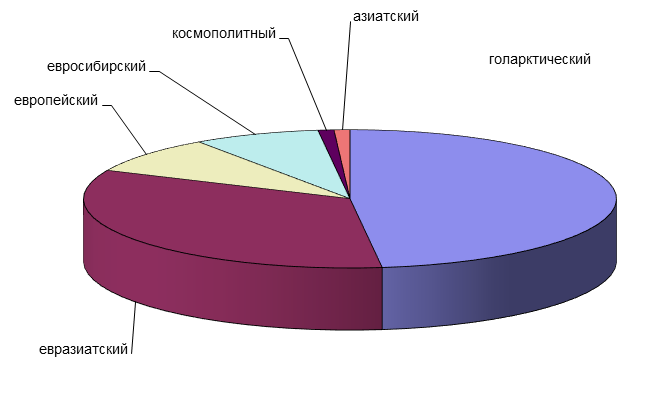 Нами выделено 6 долготных групп ареалов среди флоры водоемов: европейская, евроазиатская, евросибирская, голарктическая, космополитная и азиатская. Среди выделенных групп наиболее широко представлены группы голарктических (51,5% видов), куда входят такие виды как Alopecurus aequalis, Thelypteris palustris и др., и евроазиатских (Populus tlemula, Carex dioica и др., всего 36,1% видов) видов вклад других групп значительно меньше. На третье место по видовой насыщенности можно поставить группу европейских растений (Alnus glutinosa, Calluna vulgaris и др.), к которой относится 9,3 % видов. Далее следуют группы видов с евросибирским, космополитным и азиатским ареалом, их доля 8,2 %, 1,0 %, 1,0% и 1,0 % соответственно.Среди широтных геоэлементов преобладают виды с бореальным типом распространения (89,7%). Виды с полизональным распространением насчитывают лишь 10,3%. Остальные группы составляют в сумме 7,2% от всей флоры болот и не играют сколь-либо заметной роли в сложении растительного покрова.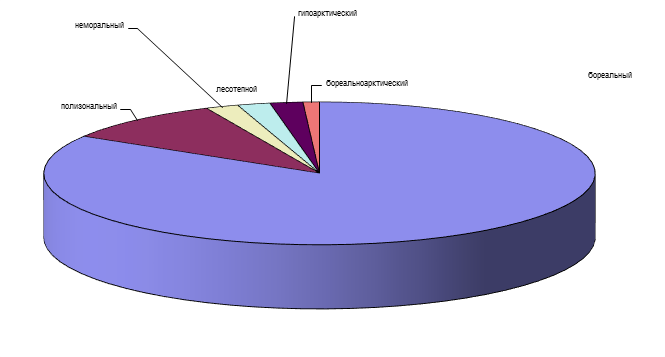 Анализ жизненных форм показывает преобладание многолетний видов растений (94,2%). На долю малолетних приходится лишь 5,8% видов. Многолетние травянистые растения насчитывают 75% видов. Среди них наиболее крупными группами являются корневищные (46,2%), а также столонообразующие и ползучие (12,5%). Среди группы древесных растений, насчитывающей 20,2% наиболее многочисленны древесные (7,7%) и кустарниковые (5,8%) формы. Вклад остальных групп незначителен.Экобиоморфологическая структура флоры водоемов НП «Припышминские боры»Спектр жизненных форм по Раункиеру возглавляют гемикриптофиты (46,2%), переживающие зиму в виде зимующих почек у поверхности почвы, что в условиях болота обеспечивает наиболее быстрый рост в весеннее время. Менее многочисленны группы геофитов (19,2%) и хамефитов (10,6%). Остальные группы менее многочисленны.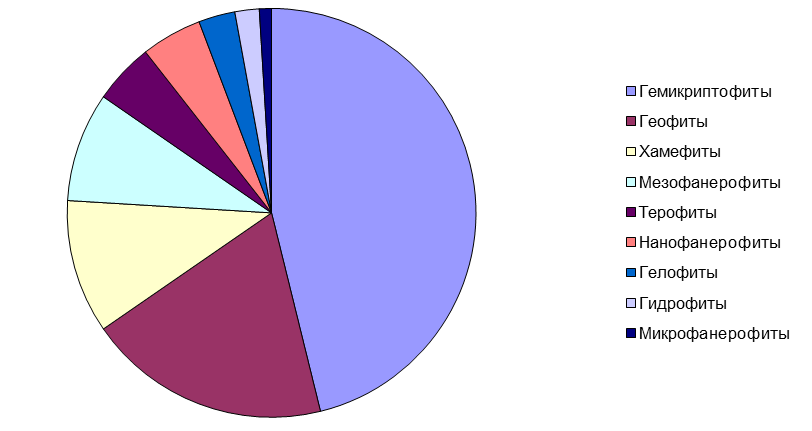 Экологический спектр видов по отношению к увлажнению выглядит следующим образом: наиболее многочисленны гигрофиты (35,7%) и мезофиты (31,7%). Это вполне объясняется водным режимом болот, где избыточное увлажнение приводит к преобладанию гигрофитов, а отсутствие крупных болотных комплексов ведет к большому количеству мезофитов – заносных видов из других сообществ. Менее многочисленны гигромезофиты (24,0%), ввиду своего промежуточного положения между более многочисленными группами играют меньшую роль в сложении растительного покрова болот. Остальные группы насчитывают заметно меньшее число видов, но среди них следует отметить группы ксеромезофитов (Calluna vulgaris и др., всего 2,9%), оксилофитов (Carex lasiocarpa и Carex paupercula, 1,9%) и криофитов (Oxycoccus palustris, 1,9%), которые придают флоре болот характерный оттенок и играют значительную роль в сложении растительности.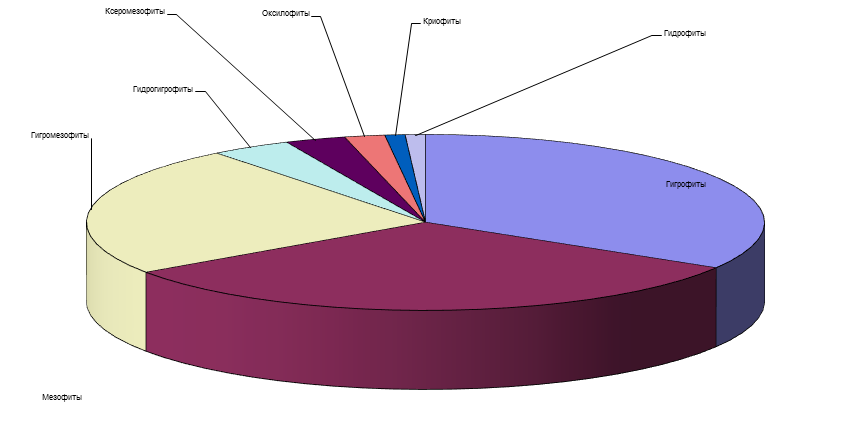 Болотные сообщества, как и береговые, являют собой совокупность различных микроячеек, характеризующихся крайне различными экологическими условиями, что можно наблюдать при анализе ценотической структуры флоры. Во флоре болот национального парка выделено девять ценотических групп. Среди них выявляются группы лесных (27,9%) и болотных (26,0%) видов. Эти результаты объясняются лесным характером большинства болот территории парка. Тем не менее, также присутствуют группы луговых (14,4%) и лугово-болотных (13,5%) видов (рис. 5.). К такому результату приводит, несомненно, размещение части болот по долинам рек, где сплавинообразование способствует проникновению во флору болот как луговых, так и других, несвойственных ей, групп. Среди таких необходимо отметить эрозиофильные (1,9%) и сегетальные (1,0%) виды. В целом, ценотическая структура флоры болот национального парка отражает собой неоднородность происхождения различных болотных комплексов.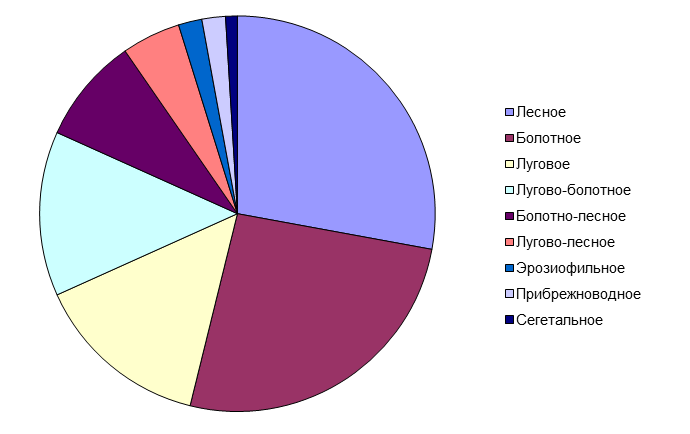 Таким образом, флора болот национального парка характеризуется низкими показателями таксономического разнообразия, сохраняя при этом своеобразный облик ввиду одновременного наличия здесь европейских и азиатских видов, а также бореальных, неморальных и гипоарктических видов.Площадь ООПТ, занятая  растительным покровом  43594 га;Площадь ООПТ, лишенная растительности  5772 га.     ж) краткие сведения о лесном фондеНациональный парк «Припышминские боры»Национальный парк «Припышминские боры» своим названием обязан, прежде всего, преобладающим сосновым насаждениям. На долю сосны приходится 23929га. Всего же хвойные насаждения  занимают площадь в 25525,8га, в них входят кроме сосны ель, пихта, лиственница, и кедр (8,3га). Мягколиственными насаждениями занято 17373,5га, в которых на долю березы приходится 14878,6га.	В целом распределение по группам возраста в средневозрастных и приспевающих насаждениях примерно одинаково.В национальном парке преобладают насаждения  II класса бонитета – 44,3 % и насаждения  I класса бонитета – 22,1 %.Насаждения  III – IV классов бонитета составляют 23,5 %, насаждения V – Vа классов бонитета – 6,4 % и насаждения Iа класса бонитета – 3,7 % .           Сосновые насаждения на 74,3 % площади представлены высокопродук-  тивными насаждениями Iа – II  классов бонитета.	 Средний класс бонитета по парку II.  По хвойным насаждениям II, по мягколиственным II,5.  На долю V и Vа классов бонитета приходится 6% покрытой лесом площади. 	         Средняя полнота по парку 0,77, по сосне как по основной породе 0,8. По хвойным насаждениям 0,79. В мягколиственных насаждениях 0,75. На долю насаждений с полнотами 0,3-0,4 приходится 2% покрытой лесом площади. Распределение покрытой площади по преобладающим породам  и классам бонитета, гаРаспределение покрытой площади по преобладающим породам  и классам возраста, гаПреобладающие типы леса, распределение по площадиОсновные возрастные группы, распределение по площадиз) краткие сведения о животном мире:Охотничье-промысловая фаунаФауна млекопитающих национального парка Припышминские боры представлена 46 видами относящимся к 6 отрядам и 16 семействам. Из отряда насекомоядные на территории национального парка встречаются 8 видов, из отряда рукокрылые постоянно обитает один вид, но возможно присутствие 3-4. Отряд зайцеобразные представлен одним видом (возможно присутствие еще одного). Из отряда парнокопытных известно 3 вида, из хищных 13 видов, а из отряда грызунов 19 видов (возможна встреча еще 2-3).Разнообразие видов млекопитающих национального парка «Припышминские боры» представлено в таблице: Млекопитающие национального парка «Припышминские боры»Орнитофауна национального парка «Припышминские боры»В списке приняты следующие условные обозначения:гн. – гнездящиеся;/гн./ - гнездование нуждается в подтверждении;ос. – встреченные осенью;з. – встреченные зимой;в. – встреченные весной;л. – встреченные летом;об. – обычные;р. – редкие;ор. – очень редкие;-- - отсутствуют;без знака – нет данных;Виды встречаемые  в Талицкой и в Тугулымской дачах парка приведены без указания места регистрации.Земноводные и пресмыкающиеся Национального Парка "Припышминские боры".Класс Земноводные                                              Amphibia       Отряд Хвостатые                                            Caudata             Семейство углозубые                                       Hynobiidae     1. Сибирский углозуб                                 Salamandrella keyserlingii Dyb, 1870             Семейство Саламандровые                             Salamandridae     2.  Обыкновенный тритон                           Triturus vulgaris (Linne, 1758)       Отряд бесхвостые                                          Anura              Семейство  Жабы                                             BufonidaeОбыкновенная жаба                               Bufo bufo (Linne, 1758)             Семейство  Чесночницы                                  Pelobatidae     4.  Обыкновенная чесночница                    Pelobates fuscus (Laurenti, 1768)              Семейство  Лягушки                                         Ranidae5.Остромордая лягушка                              Rana arvalis Nilss., 18426.Травяная  лягушка                                    Rana temporaria Linne, 1758 Класс  Пресмыкающиеся                                      Reptilia                Отряд Чешуйчатые                                         Squamata       Подотряд Ящерицы                                        Lacertilia       Семейство Веретеницевые                                     Anguidae    7.  Веретеница ломкая                                 Anguis fragilis Linnaeus, 1758       Семейство Настоящие ящерицы                            Lacertidae8. Живородящая ящерица                          Lacerta vivipara Jacquin, 1787      Прыткая ящерица                                   Lacerta agilis  Linnaeus, 1758  Подотряд змеи                                                   Serpentes        Семейство ужовые                                             ColubridaeОбыкновенная медянка                         Coronella austriaca Laurenti, 176811.Обыкновенный уж                                   Natrix natrix  (Linnaeus, 1758)        Семейство Гадюковые                                       Viperidae12. Обыкновенная гадюка                           Vipera berus  (Linnaeus, 1758) Сравнительная характеристика численностии распределения земноводных на территории Талицкой дачиВстречаемость отдельных видов пресмыкающихсяна территории Талицкой дачи.Рыбы национального парка «Припышминские боры»ВерховкаРотан-головешкаГольян обыкновенныйЕлец сибирскийЕрш обыкновенныйКарась  серебрянныйКарась золотойЛещЛиньНалимОкунь речнойПескарьПлотва сибирскаяСазан обыкновенный (карп)Судак обыкновенныйЩука обыкновеннаяЯзь обыкновенный.Голец обыкновенный.ШиповкаУклейкаСписок видов беспозвоночных, достоверно установленныхна территории парка в 2012 г.Класс моллюски брюхоногие GastropodaСлизниСлизень сетчатый Deroceras reticulatumКласс паукообразные ArachnidaОтряд пауки AraneiСем. Пауки-кругопряды AraneidaeКрестовик обыкновенный Araneus diadematusСем. Пауки-сеточники TheridiidaeПаук домовый Tegenaria domestica     Отряд костянки Lithobiomorpha     4. Костянка обыкновенная Lithobius forficatusКласс насекомые InsectaОтряд прямокрылые Orthoptera     Сем. Кузнечики Tettigoniidae5. Серый кузнечик Decticus verrucivorusОтряд поденки EphemeropteraПоденка обыкновенная Ephemera vulgateОтряд ручейники TrichopteraРучейник большой Phryaena grandisРучейник бабочковидный Semblis phalaenoidesОтряд стрекозы OdonataСем. Коромысла AeschnidaeКоромысло большое Aeschna grandisКоромысло голубое Aeschna coeruleaСем. Красотки CalopterygidaeКрасотка-девушка Calopterix virgoКрасотка блестящая Calopterix splendensОтряд жуки ColeopteraСем. Долгоносики CurculionidaeЦветоед яблонный Anthonomus pomorumДолгоносик амбарный Sitophilus granariesБольшой сосновый слоник Hylobius abietisСем. Божьи коровки CoccinellidaeКоровка двуточечная Adalia bipunctataСем. Усачи (дровосеки) CerambycidaeБольшой черный еловый усач Monochammus urussoviСерый длинноусый дровосек Acanthocinus aedilisРагий колючий Rhagium mordaxОтряд бабочки (чешуекрылые) Lepidoptera Сем. Нимфалиды Nymphalidae20. Ленточник тополевый Limenitis populi Обнаружен и сфотографирован на экотропе «В гостях у леса».Отряд перепончатокрылые HymenopteraСем. Пчелиные (пчелы) ApidaeШмель земляной Bombus terrestrisШмель моховой Bombus muscorumШмель садовый Bombus hortorumMyrmica lobicornisLasius fuliginosusСем. Муравьи Formicidae26. Муравей кровавый Formica sanguinea27. Муравей-древоточец красногрудый Camponotus herculeanusСем. Пилильщики булавоусые CimbicidaeБерезовый цимбекс Cimbex femorataСем. Настоящие пилильщики TenthredinidaeЗеленый пилильщик Tenthredo (Rhogogaster) viridisСем. Рогохвосты SiricidaeГигантский рогохвост Urocerus gigasСем. Ихневмониды IchneumonidaeРисса гигантская Rhyssa persuasoriaСем. Осы складчатокрылые общественные VespidaeОса обыкновенная Paravespula vulgarisОса германская Paravespula germanicaОса норвежская Dolichovespula norvegicaОтряд двукрылые DipteraСем. Комары-долгоножки Tipulidae35. Долгоножка болотная Tipula paludosaСем. Мокрецы Ceratopogonidae36. Мокрец жгучий Culicoides pulicarisСем. Мухи мясные (падальные) Calliphoridae37. Calliphora uralensis38. Cynomyia mortuorumСем. Мошки Simuliidae39. Мошка речная Simulium galeratum40. Одагмия пятнистая Odagmia ornataСем. Слепни Tabanidae41. Златолазик Chrysops nigripes L.42. Дождевка Haematopota sp.и) сведения о редких и находящихся под угрозой исчезновения объектах животного и растительного мира:Редкие и исчезающие виды животных:Редкие и исчезающие виды сосудистых растений:Редкие и исчезающие виды грибов:Редкие и исчезающие виды лишайников:к) суммарные сведения о биологическом разнообразии (указывается общее число выявленных видов основных таксономических групп организмов (млекопитающие, птицы, рептилии, амфибии, рыбы и круглоротые, моллюски наземные, моллюски пресноводные, моллюски морские, ракообразные, пауки, насекомые, сосудистые растения, мхи, водоросли, грибы, лишайники), в том числе число видов, включенных в Красный список МСОП, в Красную книгу Российской Федерации, в Красную книгу субъекта Российской Федерации);л) краткая характеристика основных экосистем ООПТ:ЛЕССоснякиЛеса, включая заболоченные, занимают 88% территории национального парка, преимущественно это сосновые (49 %) леса. Сосновые боры Талицкой дачи национального парка составляют группу Припышминских лесостепных сосновых боров. Они, по сравнению с другими борами Зауралья, ближе всего расположены к границе сплошных таежных лесов Севера и носят северный таежный характер. Многие южные степные и песчано-степные элементы не играют здесь заметной ценотической роли, становятся редкими или совершенно отсутствуют. Наоборот, наиболее массовыми становятся виды свойственные северным таежным лесам (Lycopodium, Vaccinium, сем. Erycaceae).С сосновыми лесами связан 281 вид высших растений, относящийся к 186 родам и 57 семействам. В сосновых лесах отмечено 35 специфичных видов. Большинство специфичных видов сосновых лесов являются широко распространенными бореальными растениями, например, коротконожка перистая, омалотека лесная, щитовник захватывающий, осока горная, ветреница лесная. Но некоторые из специфичных видов являются редкими. В первую очередь это растения, включенные в Красные книги РСФСР (1988) и Среднего Урала (1996) - венерин башмачок крупноцветковый, кокушник длиннорогий. Кроме того, некоторые растения включены нами в Красный список редких растений национального парка: гвоздика песчаная и дифазиаструм Цейлера, впервые обнаруженные в Свердловской области, дендратема Завадского, лихнис сибирский и лихнис татарское мыло (сибирские виды), находящиеся на западной границе ареала, а также тонконог Делявиня - лесостепной вид, находящийся на северной границе своего распространения.Краткая  характеристика наиболее распространенных типов леса: сосняков лишайниковых, брусничников, бруснично-черничных, черничников и сосняков разнотравных по С. Н. Санникову (1962), С. Н. Санникову и Н. С. Санниковой (1985).Сосняк лишайниковый. Занимает вершины и верхние части склонов на высоких надпойменных террасах. Почвы подзолистые, песчаные, сухие и бедные, на глубоких дренированных песках. Грунтовые воды на глубине 25-30 м, верховодок в ризосфере деревьев нет. Состав древостоя: 10С, полнота 0,5-0,6. Подлесок отсутствует. Подрост: группами угнетенная сосна. Напочвенный покров лишайниково-брусничниковый, пятнами мхи (Pleurozium schreberi (Brid.) Mitt.) и лишайники. Подлеска нет. В травяно-кустарничковом подъярусе встречаются прострел желтеющий (Pulsatilla flavescens (L.) Mill.), гвоздика песчаная (Dianthus arenarius L.), брусника (Vaccinium vitis-idaea L.), вейник наземный (Calamagrostis epigeios (L.) Roth.), овсяница луговая (Festuca pratensis Huds.).Сосняк-брусничник. Широко распространен в районе р. Беляковка (около 30% общей площади боров). В западной части массива сосняки-брусничники встречаются реже (10-12%). Занимает вершины дренированных увалов и верхние части их склонов. Почвы глубокие, суховатые, песчаные, подзолистые со слабой верховодкой. Древостой сосновый с участием березы (Betula pendula Roth.), бонитет III, полнота 0,6-0,8. Подлесок - единично шиповник иглистый (Rosa acicularis Lindl.), ракитник русский (Chamaecytisus ruthenicus (Fisch. ex Moloszcz.) Klaskova). Подрост густой, группами. Напочвенный покров зеленомошно-брусничниковый: мхи (Pleurozium schreberi (Brid.) Mitt., редко Hylocomium splendens (Hedw.) Schimp.), брусника (Vaccinium vitis-idaea L.) 10-15 см высотой, вейник наземный (Calamagrostis epigeios (L.) Roth.), кошачья лапка двудомная (Antennaria dioica (L.) Gaerth.), прострел желтеющий (Pulsatilla flavescens (L.) Mill.), зимолюбка зонтичная (Chimaphila umbellata (L.) W. Barton.), золотарник обыкновенный (Solidago virgaurea L.), ястребинка зонтичная (Hieracium umbellatum L.), хвощ зимующий (Equisetum hyemale L.), изредка багульник (Ledum palustre L.). Подстилка хвойно-моховая, грубогумусная, неразложившаяся; мощность ее 2,0-2,5 см.Сосняк бруснично-черничный (ягодниковый). Наиболее распространенный тип леса Припышминских боров, занимающий в них около 30-35% площади. Занимает пологие склоны, слабовыпуклые возвышенности с супесчано-суглинистыми, подзолистыми почвами. Древостой сосновый с участием березы (Betula pendula Roth.), единично осины (Populus tremula L.) и ели (Picea obovata Ledeb.). Возобновление сосной (Pinus sylvestris L.), реже - береза (Betula pendula Roth.) и ель (Picea obovata Ledeb.), приурочено к просветам в пологе. Подлесок редкий - можжевельник обыкновенный (Juniperus communis L.), шиповник иглистый (Rosa acicularis Lindl.), рябина обыкновенная (Sorbus aucuparia L.). Травяной покров состоит из вейника тростниковидного (Calamagrostis arundinacea (L.) Roth.), костяники каменистой (Rubus saxatilis L.), герани лесной (Geranium sylvaticum L.), вероники дубравной (Veronica chamaedrys L.) и др. Производным типом биогеоценоза от сосняка бруснично-черничного иногда после сплошной рубки является березняк вейниково-мелкотравный, а вариантами - сосняк с можжевельником (Juniperus communis L.), сосняк зеленомошно-мелкотравный и сосняк ягодниково-вейниково-мелкотравный.Сосняк-черничник. Довольно распространенный тип леса, занимающий около 20% общей площади Припышминских боров. Занимает плоские ровные поверхности и нижние части склонов увалов и надпойменных террас. Почвы слабо-дерново-подзолистые супесчаные, влажные; весной обильная верховодка. Древостой 9С1Б - 8С2Б ед. Е, Пх, бонитет I-II, 5, полнота 0,6-0,8. В подлеске единично рябина (Sorbus aucuparia L.), ива козья (Salix caprea L.), шиповник (Rosa acicularis Lindl.). По наблюдениям С. Н. Санникова (устное сообщение), вблизи населенных пунктов, особенно там, где был интенсивный выпас, под пологом спелых и перестойных сосняков-черничников встречается наиболее обильный подлесок можжевельника. Подрост редкий, напочвенный покров зеленомошно-чернично-мелкотравный: пятнами кукушкин лен обыкновенный (Polytrichum commune Hedw.), черника обыкновенная (Vaccinium myrtillus L.) до 40 см, вейник наземный (Calamagrostis epigeios (L.), брусника обыкновенная (Vaccinium vitis-idaea L.) 20-25 см высотой, ожика волосистая (Luzula pilosa (L.) Willd.), орляк обыкновенный (Pteridium aquilinum (L.) Kuhn.), грушанка круглолистная (Pyrola rotundifolia L.), плаун годичный (Lycopodium annotinum L.). Подстилка 4-5 см, грубогумусная, неразложившаяся.Производными типами леса от сосняков черничных являются березняк злаково-разнотравный (II бонитета), сосняк чернично-молиниевый и сосняк чернично-злаково-мелкотравный.Сосняк разнотравный. Является довольно распространенным типом леса, на долю которого приходится 10-15% общей площади сосняков. Занимает пологие нижние части склонов с дерново-подзолистыми, свежими, периодически влажными почвами. Древостой сосновый с примесью березы (Betula pendula Roth.) и осины (Populus tremula L.). Возобновление березой повислой (Betula pendula Roth.), редко сосной обыкновенной (Pinus sylvestris L.), осиной обыкновенной (Populus tremula L.). Подлесок редкий - смородина красная (Ribes rubrum L.), малина обыкновенная (Rubus idaeus L.), ива пепельная (Salix cinerea L.), калина обыкновенная (Viburnum opulus L.), шиповник иглистый (Rosa acicularis Lindl.), шиповник майский (Rosa maialis Herrm.), рябина обыкновенная (Sorbus aucuparia L.), черемуха обыкновенная (Padus avia Mill.). БерезнякиБереза (Betula pendula, В. pubescens) в Припышминских борах является постоянным спутником сосновых древостоев и образует собственно березовые насаждения. Среди них выделяются коренные и производные леса. П. И. Чудников (1930) коренными типами березняков в Припышминских борах считал только осоково-травяные или согровые березняки, которые развиваются на периферических участках болот с слабопроточным увлажнением. Однако местоположение Припышминских боров в северной лесостепи с характерными для нее березовыми колками накладывает отпечаток на периферийные части массива, где, как и в долинах небольших рек бассейна р. Пышма, помимо указанных Чудниковым, достаточно распространены и другие типы коренных березняков, в частности березняки травяные. Некоторые березняки могут быть отнесены к категории редких и уникальных в качестве эталона коренных березовых лесов (например, березняк, находящийся в 63 квартале, вдоль лесного ручья). Однако, большинство современных березовых насаждений Припышминских боров являются производными от сосновых, реже еловых лесов.ОЗЕРООзеро Гурино – самый большой водоем национального парка. Его площадь 210 га, отметка воды 93,6 м. Озеро проточное, с юга в него впадает небольшой водоисточник, а на севере находится исток р.Липки. Вода в озере пресная, чистая и не подвергается загрязнению. Дно у северо-восточного берега и с северо-запада песчаное с небольшим уклоном. В озере водятся окунь, щука, карась, линь и чебак. Здесь гнездятся водоплавающие птицы. По берегам растут сосновые и смешанные леса. Южные берега заболочены.БОЛОТОБолота национального парка принадлежат к подзоне Зауральского плато Западно-Сибирской равнины. Площадь болот на территории парка составляет:  в Тугулымской даче и  в Талицкой даче. При общей территории в 49366 га заболоченность территории парка составляет 6,5%. В основном распространены небольшие низинные болота (94,2%). Наиболее крупными болотными массивами являются Бахметское (), Белое () и Бельское ().Бахметское болото представляет собой комплекс верховых, низовых и переходных болот с обширной полосой заболоченных лесов (сосняки-ельники осоково-травяные, березняки осоково-травяные, ельники сфагново-травяные, сосняки сфагновые). На территории болота существует несколько островов (Сосновый, Абрамов, Пихтовый, Пустынный) с хорошо сохранившейся растительностью. Бельское болото низинного типа, получающее основное питание из реки Белой.Растительные комплексы Бахметского и Бельского болота относятся к числу редких и уникальных, заслуживающих пристального изучения и нуждающихся в охране. В первую очередь, названные фитоценозы имеют эталонное значение, как образцы болотной растительности и представляют научно-исследовательскую ценность. С другой стороны, с болотами и заболоченными участками лесов связан комплекс специфичных видов увеличивающих биологическое разнообразие высших растений национального парка (Stellaria palustris, Epilobium hirsutum, Ptarmica salicifolia, Dactylorhiza russowii и 10 видов рода Carex, Betula nana, Oxycoccus palustris, Rubus arcticus, Vaccinium uliginosum, Thelypteris palustris), не встречающихся в других местообитаниях.                                     4.  РЕКИ Прежде всего, это р. Пышма с ее притоками - Ретин, Урга, Молоюр, Айба, Липка и другие малые реки. Кроме того, на территории национального парка много небольших водоемов, приуроченных к депрессивным элементам рельефа. Все это создает условия для широкого развития здесь водной и околоводной растительности.Река Пышма представляет собой типичную для Зауралья реку и ограничивает национальный парк с севера. Средний годовой модуль стока р.Пышмы равен 1,84 л/с на 1 м2. Река отличается довольно энергичным половодьем (начало 5 апреля, окончание 17 мая). Высокий паводок отмечается через 10-12 лет. Наибольший среднесуточный расход воды – 261 м3/с, процент стока за половодье составляет 57% от годового. Летом средняя температура воды: июнь 18,60,  июль 21,60,  август 18,30.На р.Урге имеется небольшой Ургинский пруд, был создан в первой половине 19 века. Этот живописный водоем, с чистой зеленоватого цвета водой, окаймленный сосновым лесом, является любимым местом отдыха горожан.Тугулымская дача приурочена к водораздельным пространствам правого притока р.Туры-Липки и р.Пышмы. Река Липка берет начало из оз.Гурино в западной части Трошковского участкового  лесничества и впадает в р.Туру ниже села Липчинского, она ограничивает национальный парк с севера. В эту реку с территории лесничества впадают притоки р.Малая и Курейка. Их истоки находятся в центре Бахместкого болотного массива. В западной части лесничества протекает р.Айба – левый приток р.Пышмы.м) краткая характеристика особо ценных для региона или данной ООПТ природных объектов, расположенных на ООПТ:*Под особо ценными природными объектами понимаются объекты живой и неживой природы, заслуживающие особого внимания, знаменитые или замечательные чем-либо.н) краткая характеристика природных лечебных и рекреационных ресурсов:о) краткая характеристика наиболее значимых историко-культурных объектов, находящихся в границах ООПТ:п) оценка современного состояния и вклада ООПТ в поддержании экологического баланса окружающих территорий:Экспликация земель ООПТа) экспликация по составу земель:Земли ООПТ – 49 365  га,   99,998 % от площади ООПТ.Земли населенных пунктов – 1 га,   0,002 % от площади.б) экспликация земель особо охраняемых территорий и объектов:Земли национального парка не переведены в категорию земель ООПТ, все земли относятся к категории – земли лесного фонда.в) экспликация земель лесного фонда: В настоящее время проводятся лесоустроительные работы, возможны изменения по площадям!Общая площадь  49 366 галесные земли, всего  – 43696,   88,5 %            в т.ч.: покрытые лесной растительностью – 43594  га, 88,3 %не покрытые лесной растительностью, всего – 102  га, 0, 2 %в т.ч.: несомкнувшиеся лесные культуры – 13 га, 0,03 %лесные питомники и плантации – 57 га, 0,12 %естественные редины - 0гари – 1 га, 0,0 %погибшие лесные насаждения - 0вырубки – 27 га, 0,05 %прогалины – 4 га, 0,0%пустыри - 0нелесные земли, всего –  5034 га, 10,20 %в т.ч.: болота – 3206  га, 6,49 %дороги – 676  га, 1,37 %просеки - 0линейные сооружения (трубопроводы, ЛЭП, др.) – 100 га, 0,20 %прочие земли (горные тундры) – 0Негативное воздействие на ООПТ (факторы и угрозы):а) факторы негативного воздействия:б) угрозы негативного воздействия:Юридические лица, ответственные за обеспечение охраны и функционирование ООПТ:Федеральное государственное бюджетное учреждение «Национальный парк «Припышминские боры»;623640, Свердловская область, Талицкий городской округ, г.Талица, ул. Степная, 1-а, а/я 43;Дата государственной регистрации юридического лица 15 декабря 2011 года, регистрационный номер  1026602234262. Свидетельство  серия 66 № 005800577.           Адрес сайта в сети интернет:   www.nppbor.ru,             Адрес электронной почты:        bor82@mail.ru,           Руководитель организации: Виноградов Сергей Серафимович, служебный телефон:             8(34371) 4 98 66; адрес электронной почты: vinogradovtalica@mail.ru,           заместитель по охране национального парка: Аристов Виктор Владимирович,    тел.8(34371)25179;         заместитель  директора, руководитель Тюменского сектора Волков Виктор Васильевич, тел. 8 9024498958         заместитель  директора, руководитель Тугулымского сектора Якимов Петр Михайлович, тел. 8 9222273454.                                        Сведения об иных лицах, на которые возложены обязательства по охране ООПТ: ОтсутствуютОбщий режим охраны и использования ООПТ:Зонирование территории ООПТ: Вся территория национального парка "Припышминские боры" является особо охраняемой природной территорией. В соответствии с целью и задачами национального парка, положением о ФГУ "Национальный парк "Припышминские боры", его территория подразделяется по режиму использования и охраны на 4 функциональные зоны: заповедную, особо охраняемую, познавательного туризма, рекреационную.Талицкая дачаУргинское лесничество: 1. Зона рекреационная, расположена в северной части лесничества, занимает  площади лесничества;                                           2. Зона познавательного туризма, расположена в южной части лесничества,  занимает  площади лесничества;Талицкое лесничество: 1. Зона заповедная, расположена в восточной части лесничества, занимает  площади лесничества;                                                     2. Зона познавательного туризма, расположена в северо-западной части лесничества, занимает       площади лесничества;Мохиревское лесничество: 1. Зона заповедная, расположена в центральной части лесничества, занимает  всей площади лесничества;                     2. Зона познавательного туризма, расположена по окраинам лесничества            в северной, восточной и южной части лесничества, занимает  площади лесничества;Тугулымская дачаТрошковское лесничество: 1. Зона особо охраняемая, расположена в центральной части лесничества, занимает  всей площади лесничества; 2. Зона рекреационная, расположена в западной части лесничества, занимает  всей площади лесничества;                                         3. Зона познавательного туризма, расположена в южной части лесничества, занимает  площади лесничества*Площади приводятся по последнему лесоустройству 1996-97 г.г. В настоящее время на территории национального парка проводятся лесоустроительные работы, возможны изменения по площадям.Направления хозяйственной деятельности по функциональным зонам.Весь комплекс проектируемых мероприятий определяется режимом, установленным для каждой функциональной зоны лесничества. На всей территории заповедной и особо охраняемой зон, предназначенных для сохранения природных комплексов в естественном виде и проведении экологических исследований, установлен статус заповедной территории с полным исключением всех видов хозяйственной деятельности, в том числе сенокошение и пастьба скота, сбор ягод и грибов, а так же рекреации и туризма. Режим лесопользования как для категории "Леса заповедников". Зона  познавательного туризма  (ограниченного хозяйствования и строгого регламентирования рекреации) - разрешается прокладка учебных троп, сбор ягод и грибов, сенокошение, ловля рыбы удочкой. Обеспечиваются условия для экологического просвещения и осмотра достопримечательностей. Режим использования устанавливается как для лесопарковых лесов I группы.Зона рекреационного использования (обслуживания посетителей) - разрешаются рубки ухода, санитарные рубки, рубки формирования паркового ландшафта, интенсивная деятельность, связанная с туризмом и рекреацией (строительство и оборудование дорог и туристических троп, кемпингов, мотелей, палаточных городков, пляжей и спортивных сооружений). Режим лесопользования как в зоне познавательного туризма.Режим охранной зоны ООПТ:ОтсутствуетСобственники, землепользователи, землевладельцы, арендаторы земельных участков, находящихся в границах ООПТ:Просветительские и рекреационные объекты на ООПТ а) музеи природы, информационные и визит-центры:Музей природы – 1,  режим работы: с 8-00 до 17-00, круглый год. Среднестатистическое число посетителей в год – около 315  чел.б) экологические экскурсионные и/или туристические маршруты, экологические тропы: в) гостиничные и/или туристические комплексы и сооружения:Отсутствуют.г) лечебно-оздоровительные учреждения, пансионаты, дома отдыха:Отсутствуют.Существенные особенности ООПТ Источники информации об ООПТСоставителиКозлова Татьяна Вячеславовна, зам. начальника отдела науки, лесного хозяйства, экологического просвещения и рекреации, телефон: +7 922 605 94 75, факс: +7 343 71 25179, е-mail: tcozlova@ya.ru, les-bory@ya.ru Аристов Виктор Владимирович, зам. директора по охране территории, телефон: +7 922 21 23 297, aristovvictor@mail.ru Виноградова Эльвина Борисовна,  научный сотрудник,   +7 922 17 93 831, elvina.58@mail.ru Котлова Светлана Александровна, научный сотрудник, +7 922 135 53 60, kotlova.76@mail.ru Дата составления: 19.08.2015 г.Приложения:Решение Свердловского областного совета народных депутатов «Об организации государственного национального природного парка «Припышминские боры».Приказ Свердловского управления лесами «Об организации национального природного парка «Припышминские боры»Постановление о создании национального парка «Припышминские боры».Постановление о передаче земель Главы Талицкого района. Постановление о передаче земель Главы Тугулымского района.Свидетельство о государственной регистрации права 66 АЕ 903170 от 15.05.2013 г.Свидетельство о государственной регистрации права 66 АЕ 903716 от 31.05.2013 г.Свидетельство о государственной регистрации права 66 АЕ 903171 от 15.05.2013 г.Свидетельство о государственной регистрации права 66 АЕ 903718 от 31.05.2013 г.Свидетельство о государственной регистрации права 66 АЕ 903533 от 23.05.2013 г.Свидетельство о государственной регистрации права 66 АЕ 903532 от 23.05.2013 г.Свидетельство о государственной регистрации права 66 АЕ 903531 от 23.05.2013 г.      Свидетельство о государственной регистрации права 66 АЕ 903530 от 23.05.2013 г.Свидетельство о внесении записи в ЕГРЮЛ.Свидетельство о постановке на учет в налоговом органе.Положение о федеральном государственном учреждении «Национальный парк «Припышминские боры».Схема расположения НП «Припышминские боры» в границах Свердловской области.Схема Талицкой дачи.Схема Тугулымской дачи.Схема зонирования Талицкой дачи.Схема зонирования Тугулымской дачи.Выкопировка из географической карты масштаба 1:100 000 (Талицкая и Тугулымская дачи)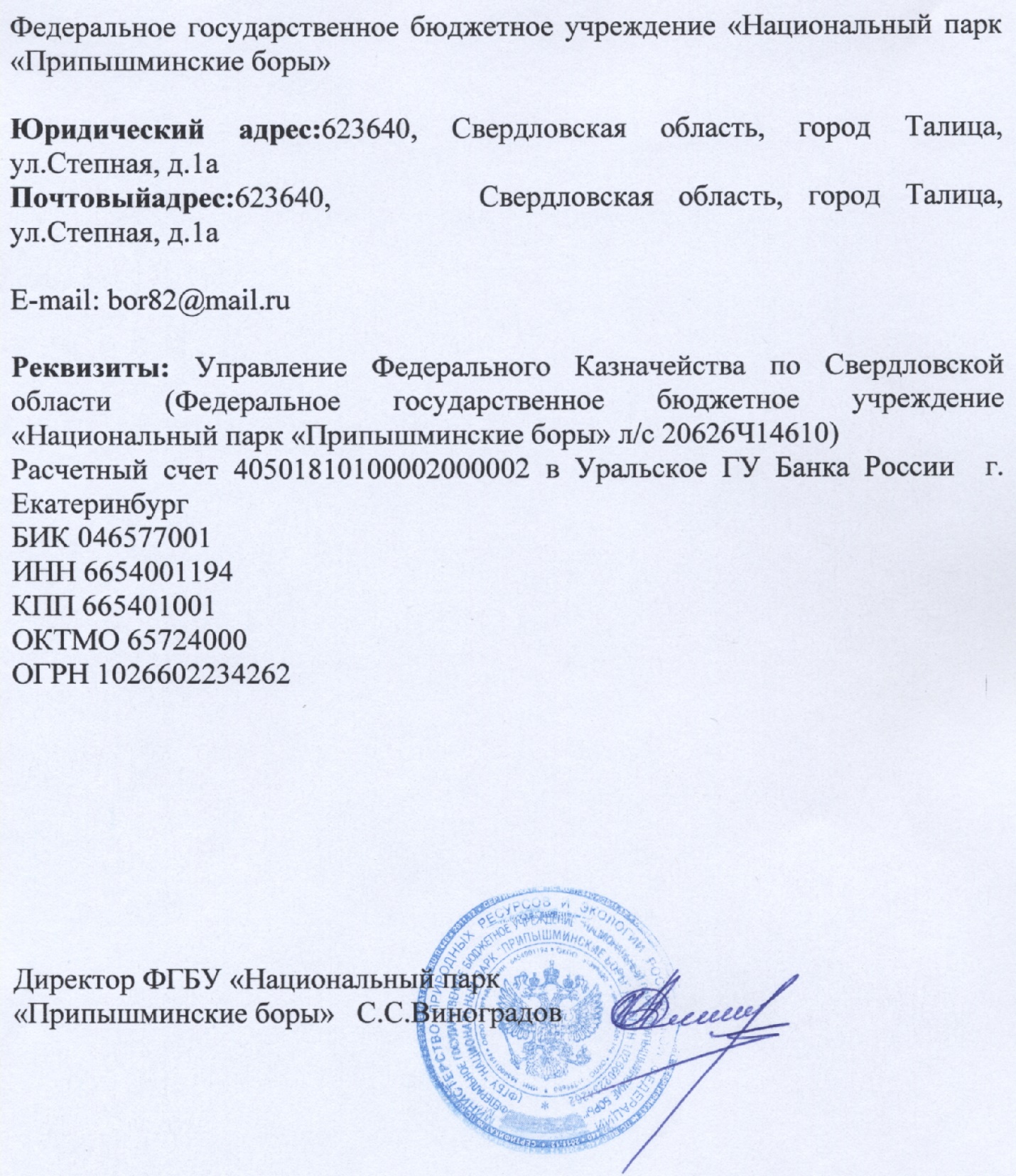 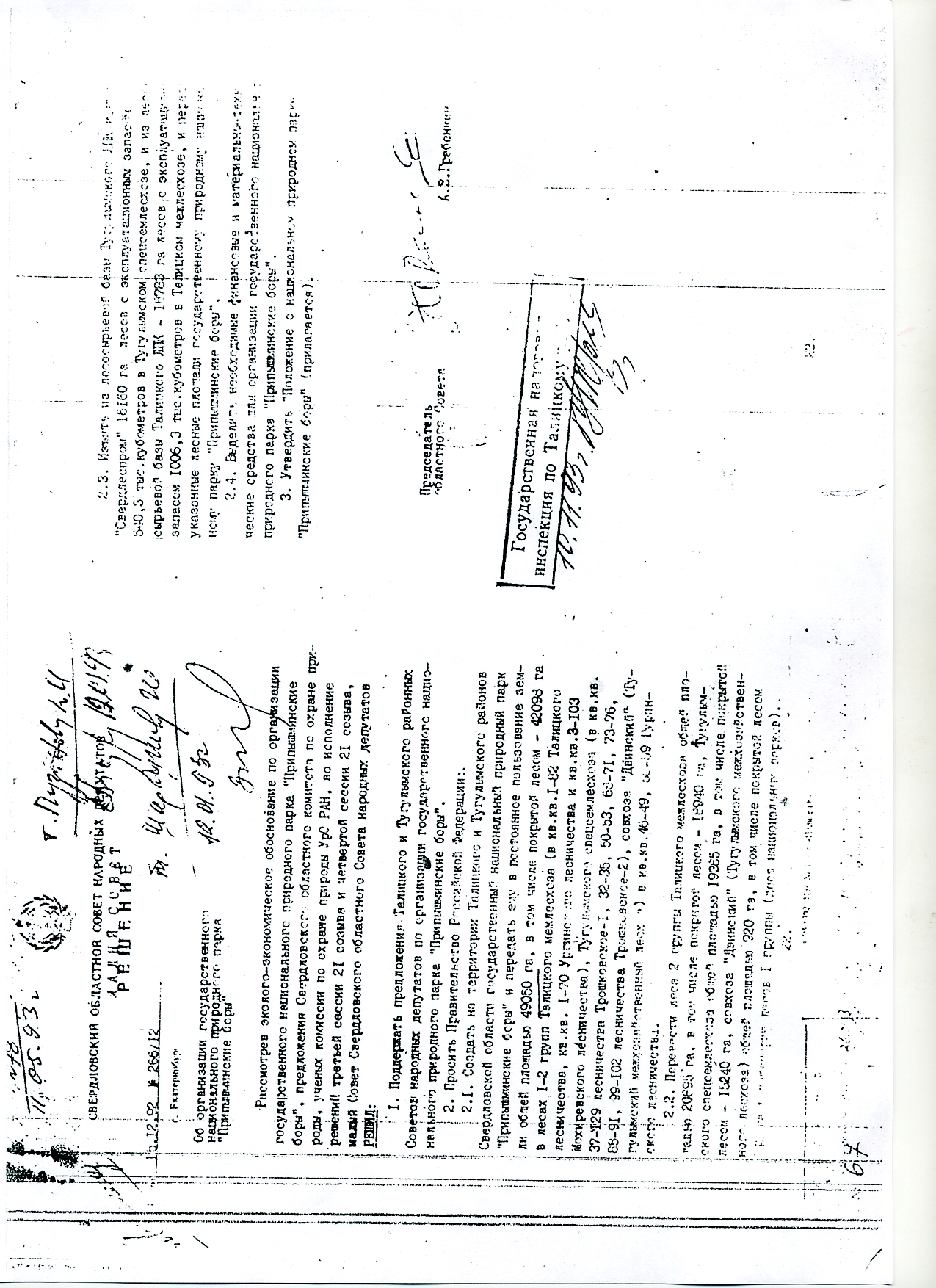 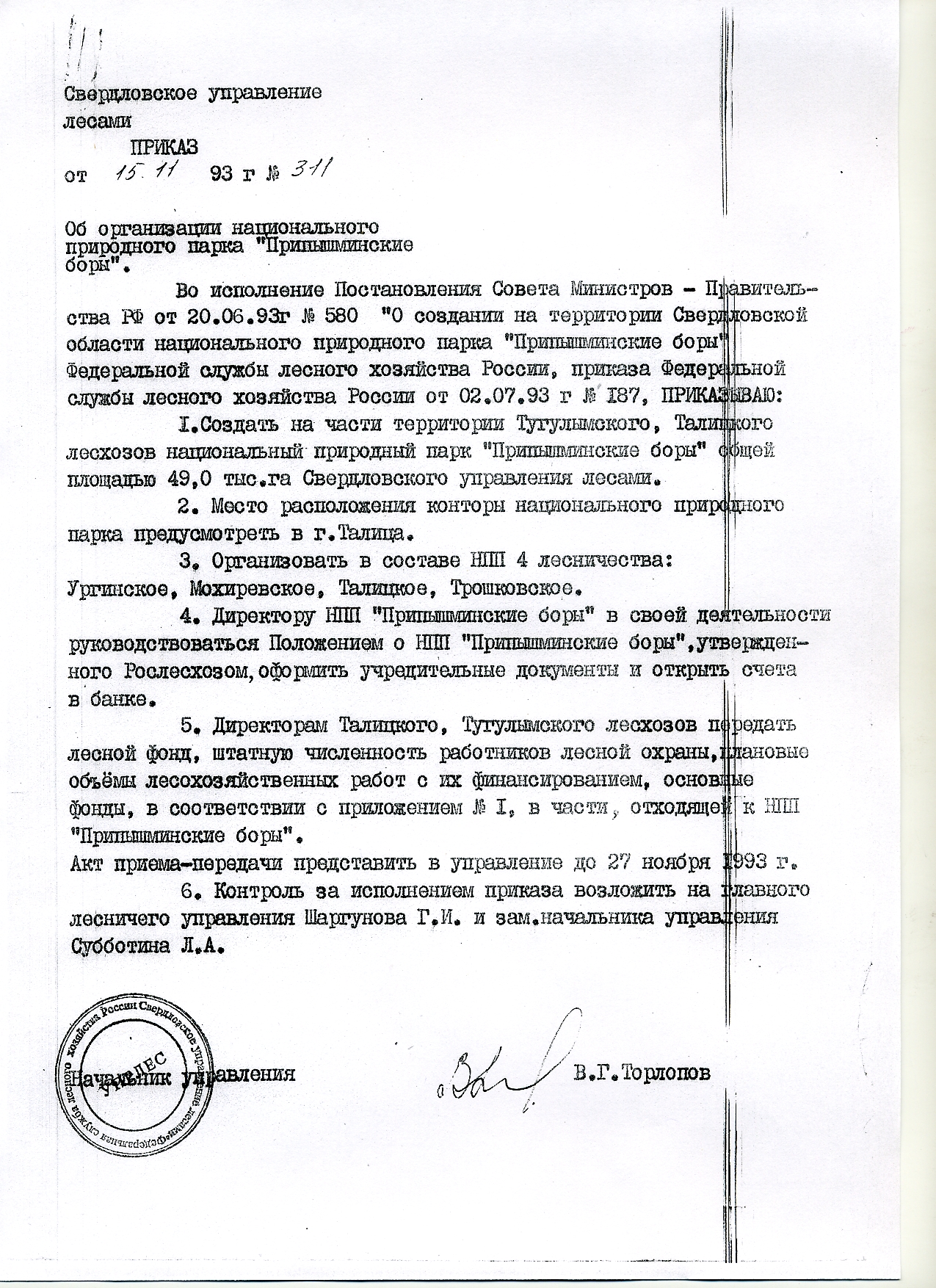 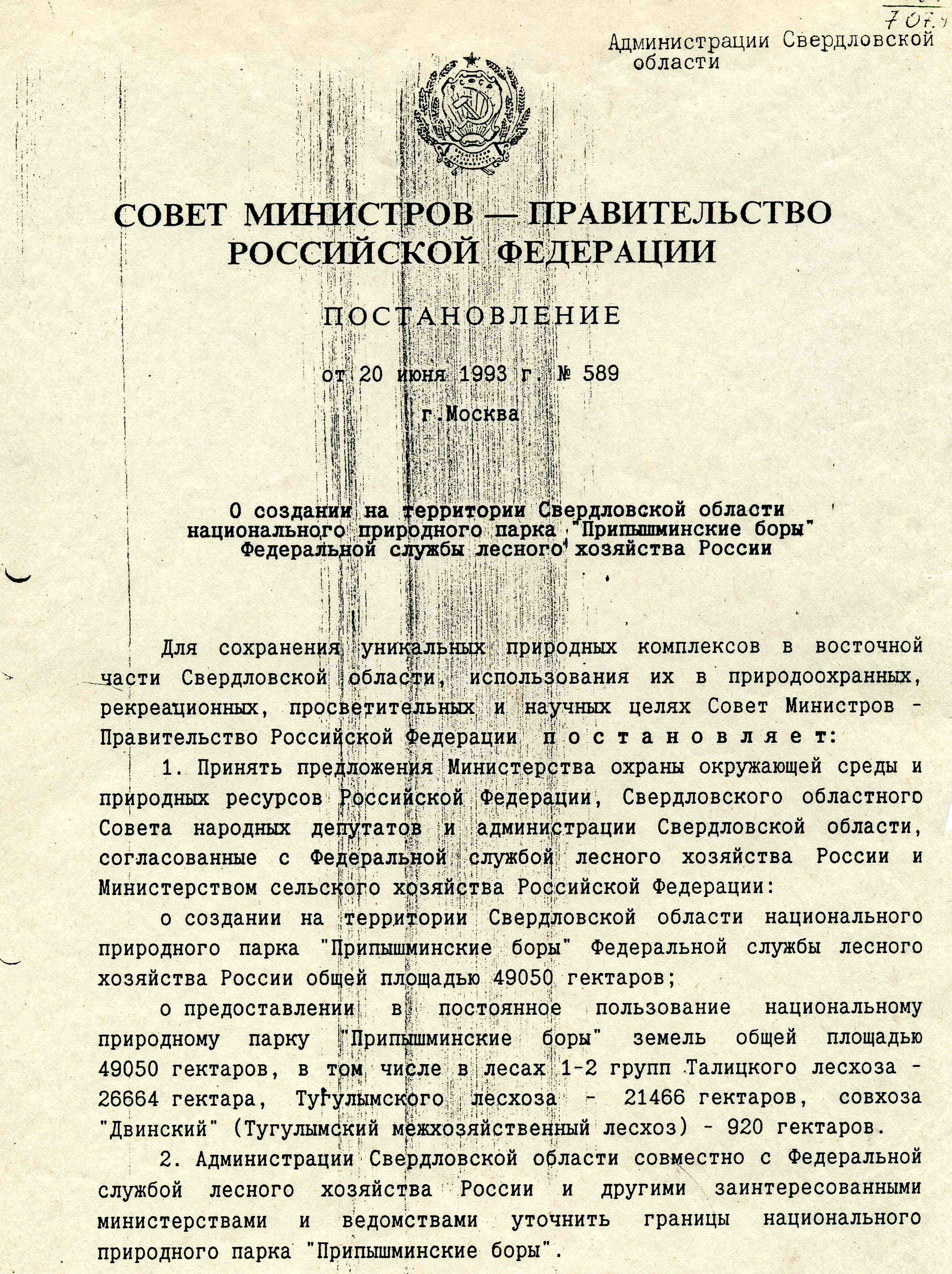 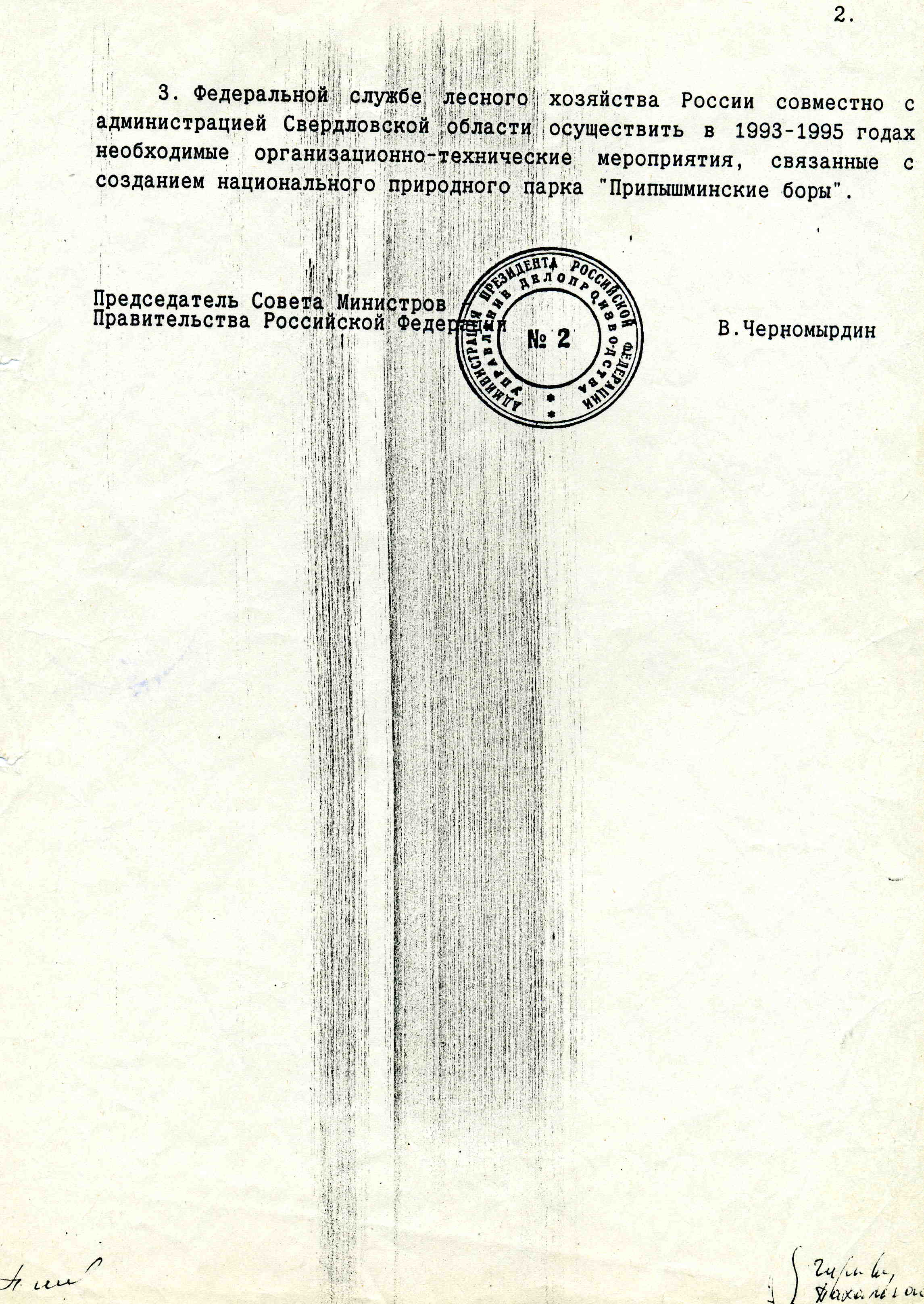 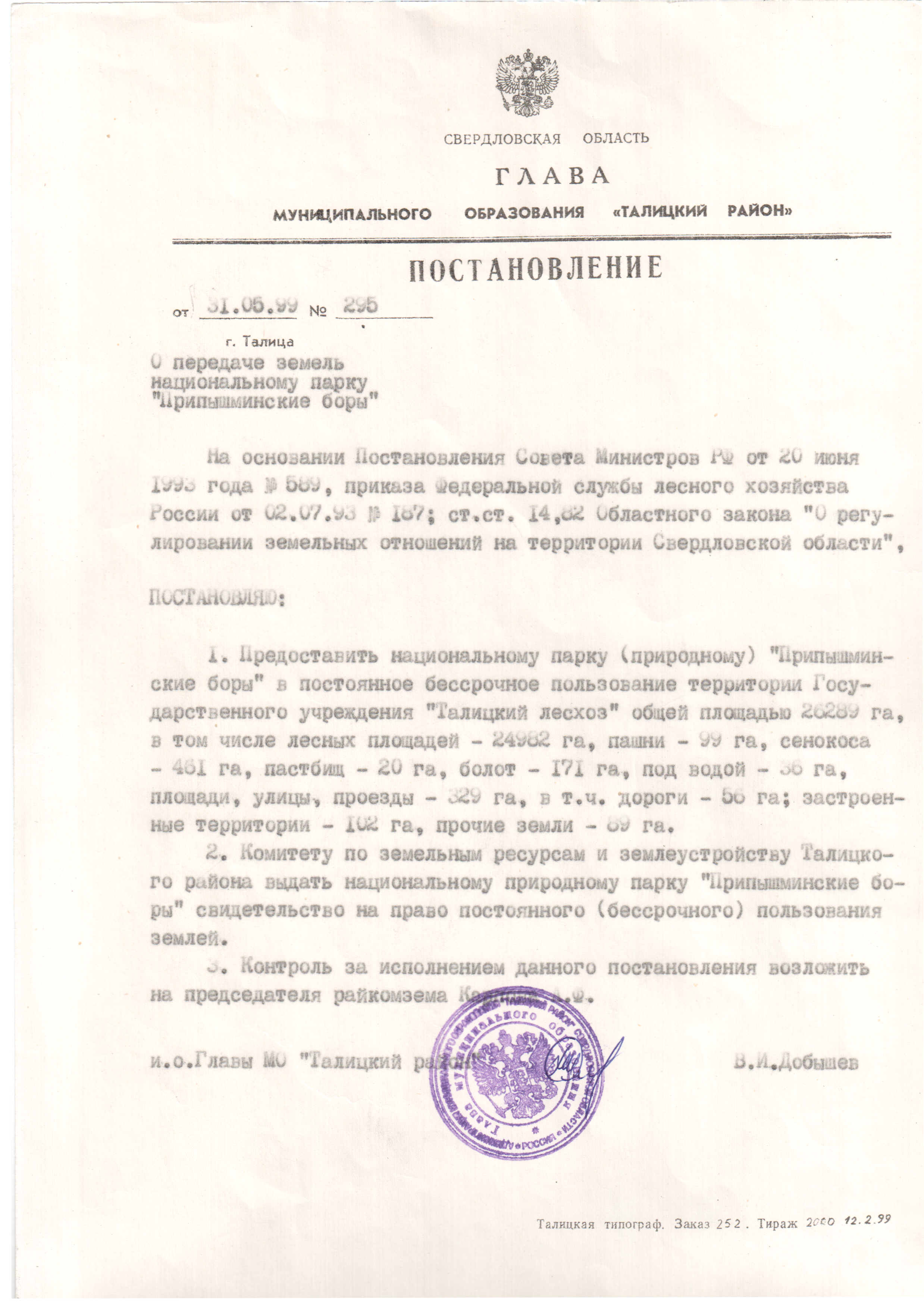 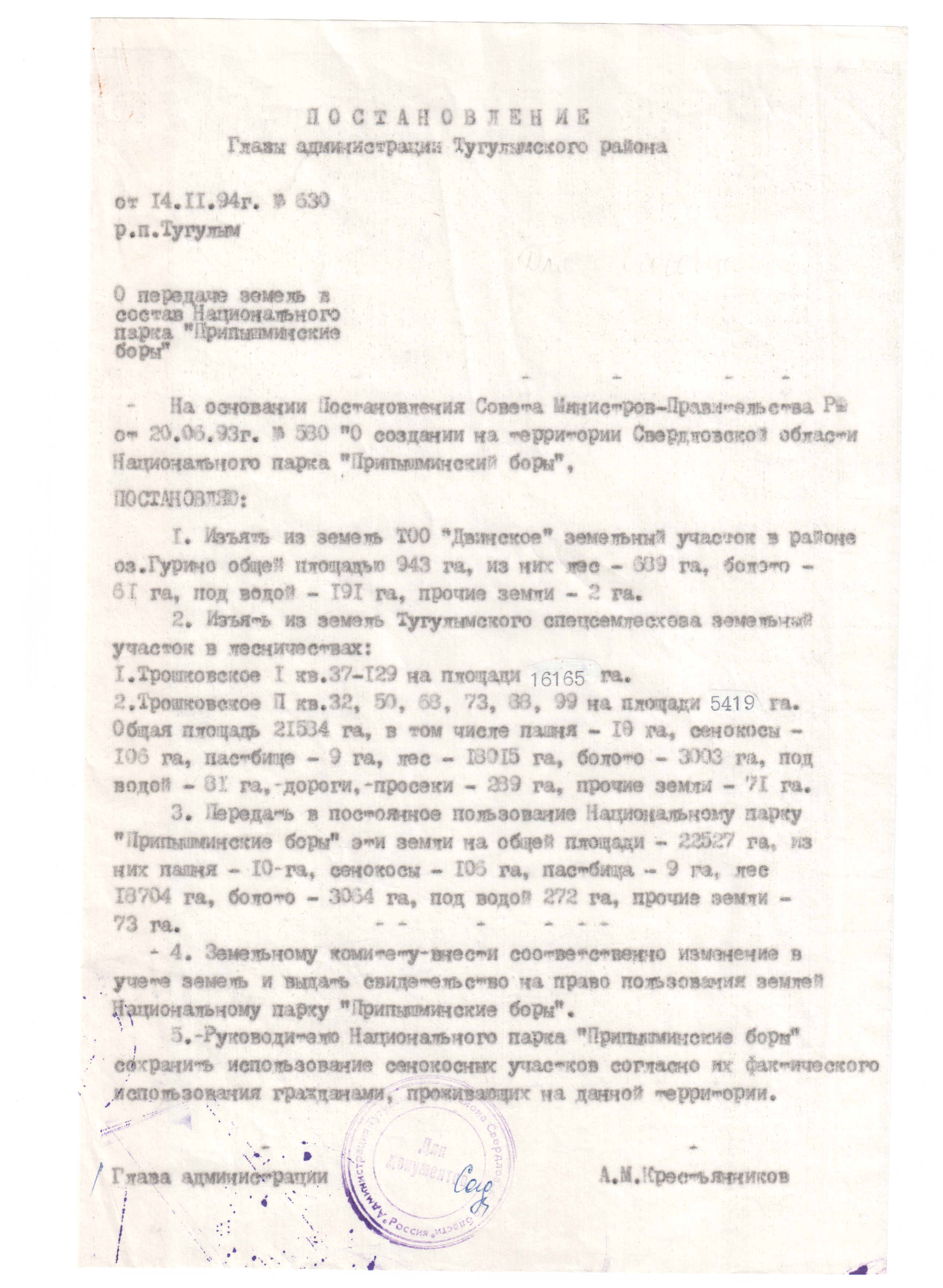 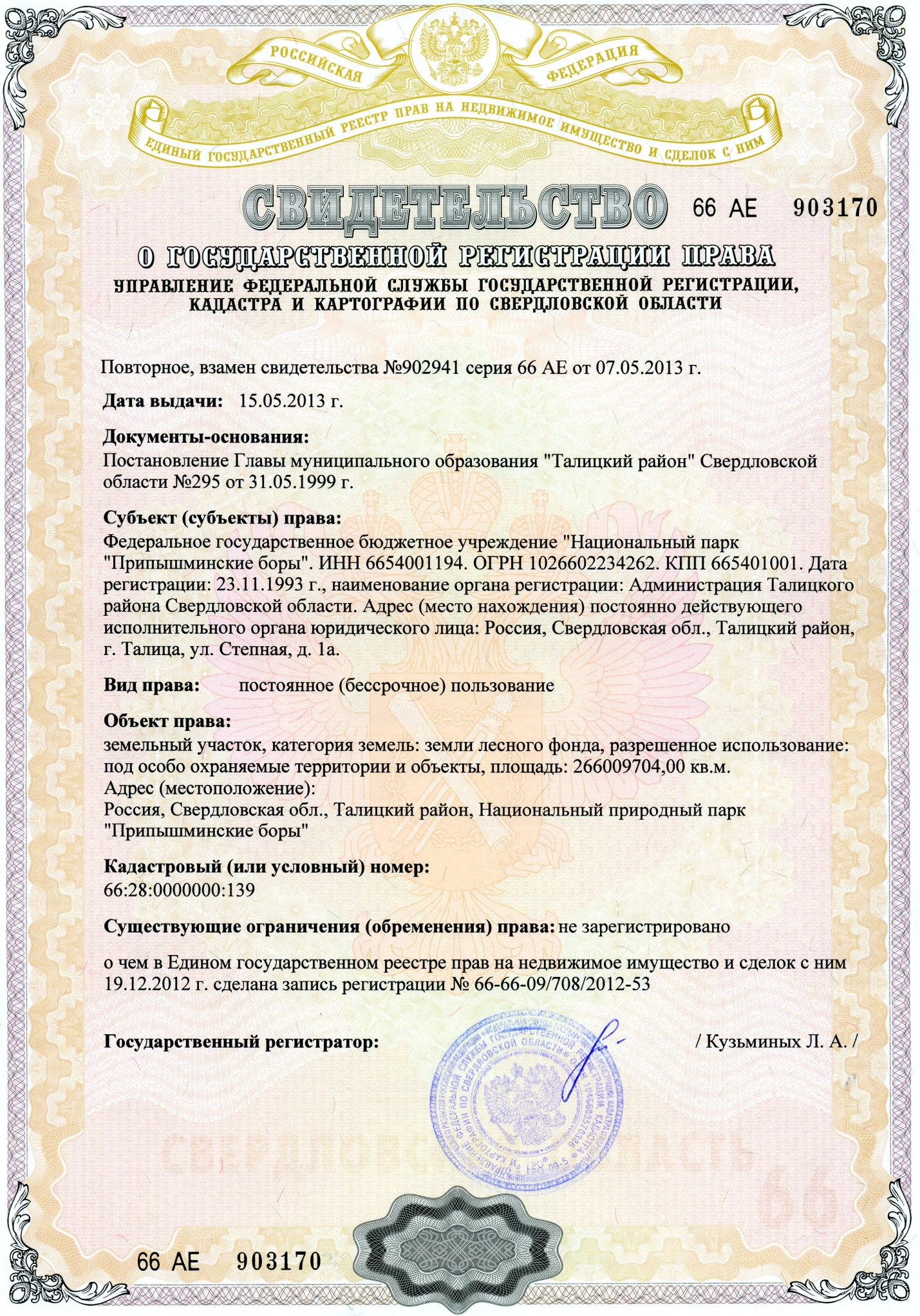 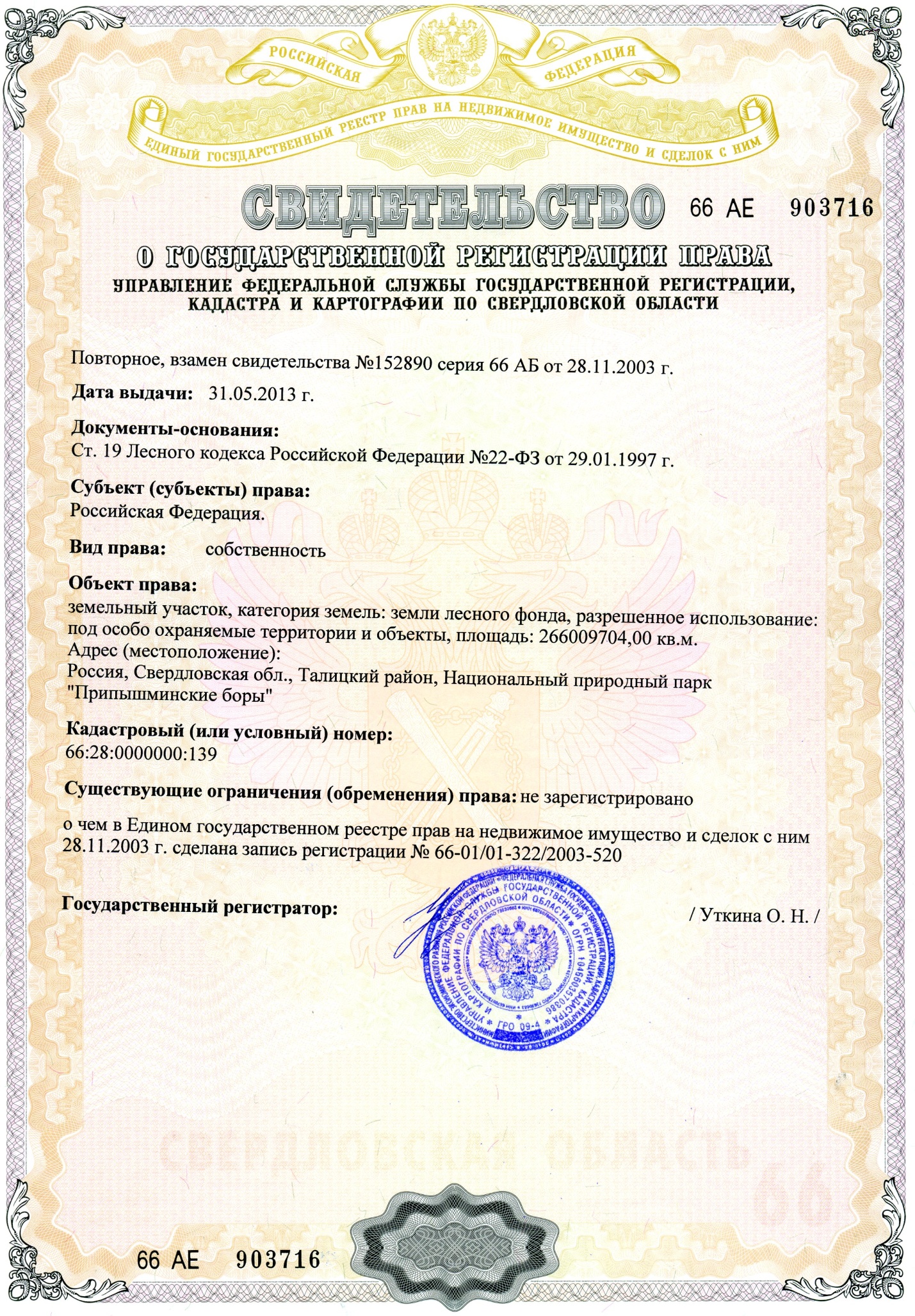 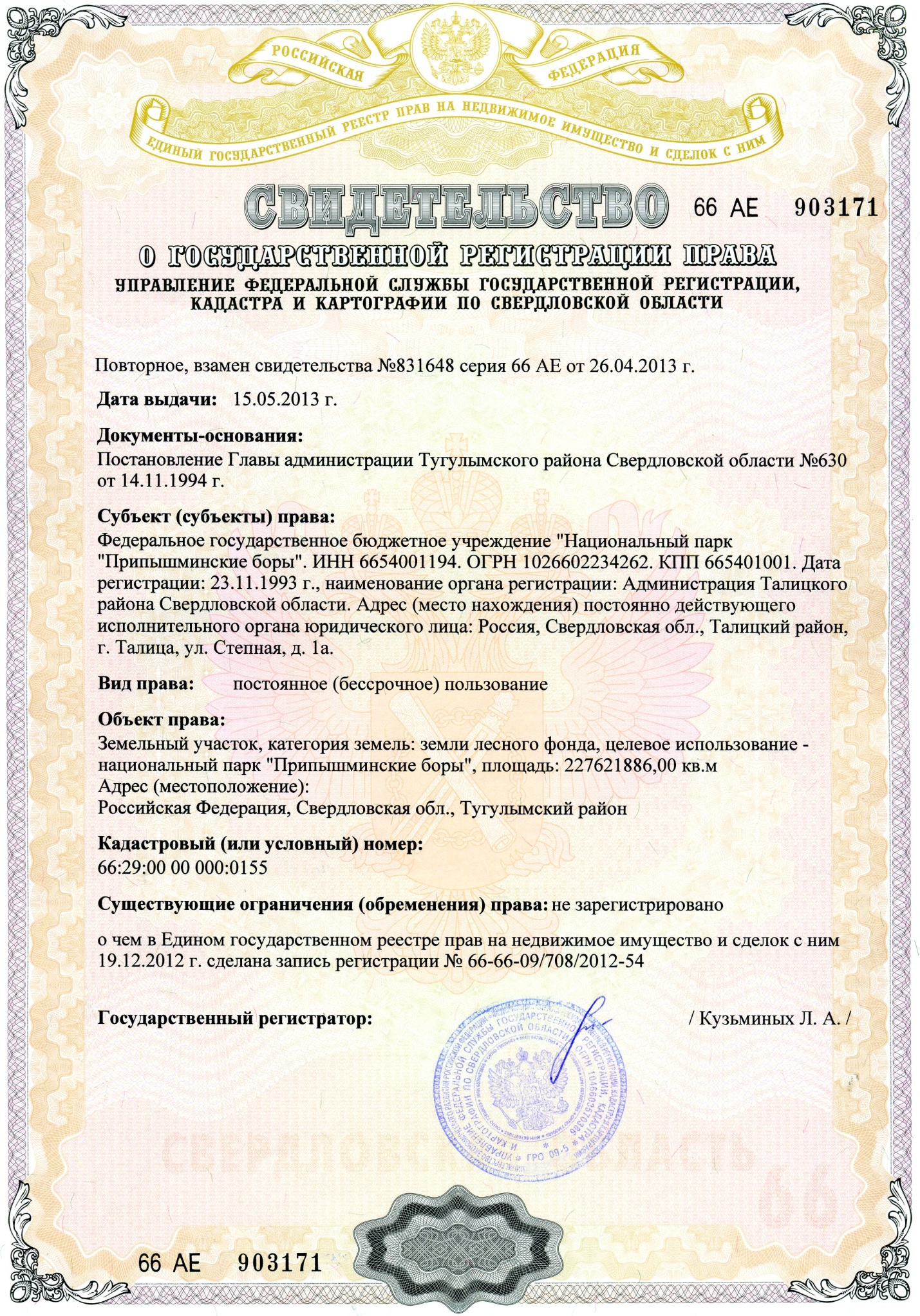 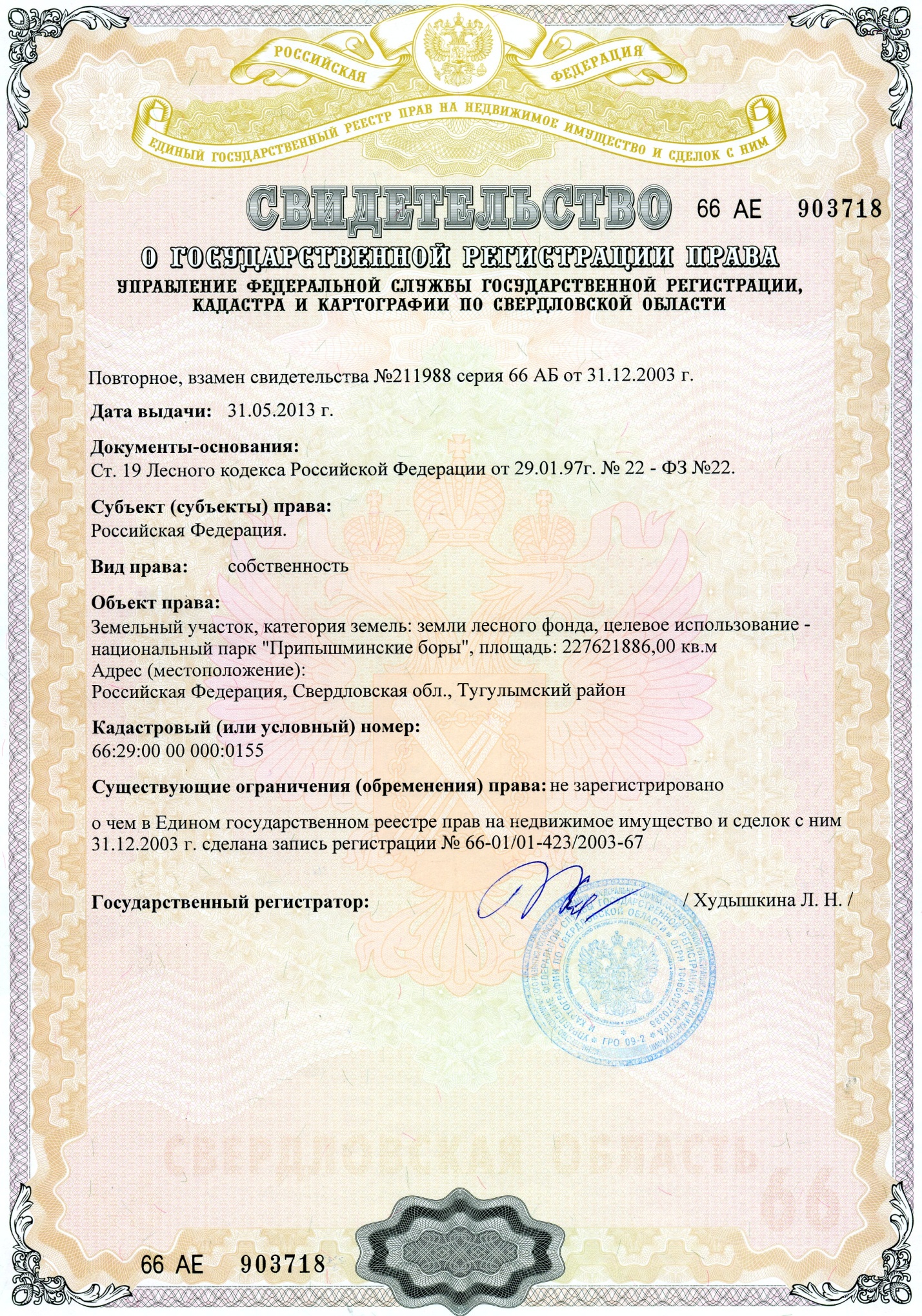 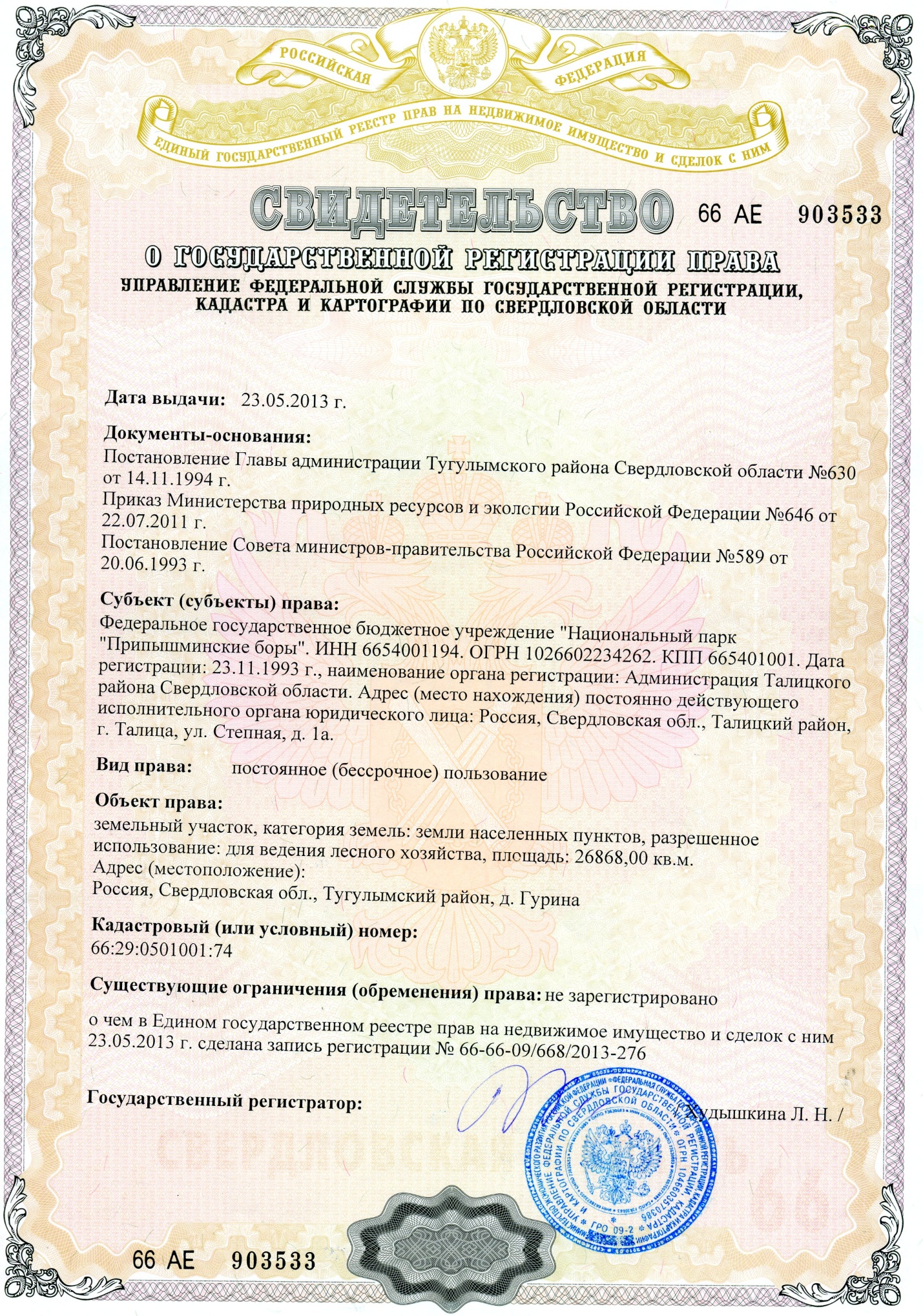 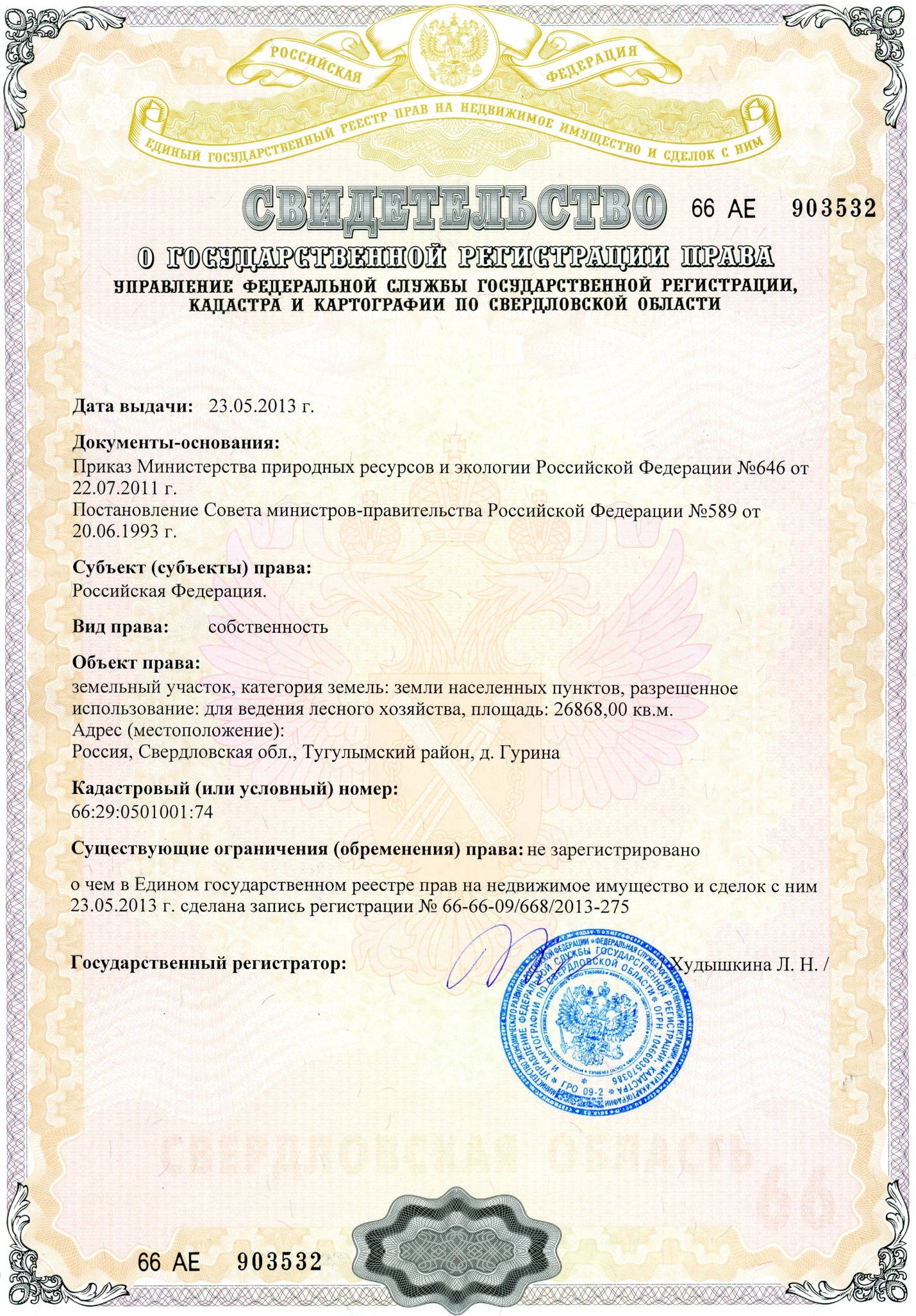 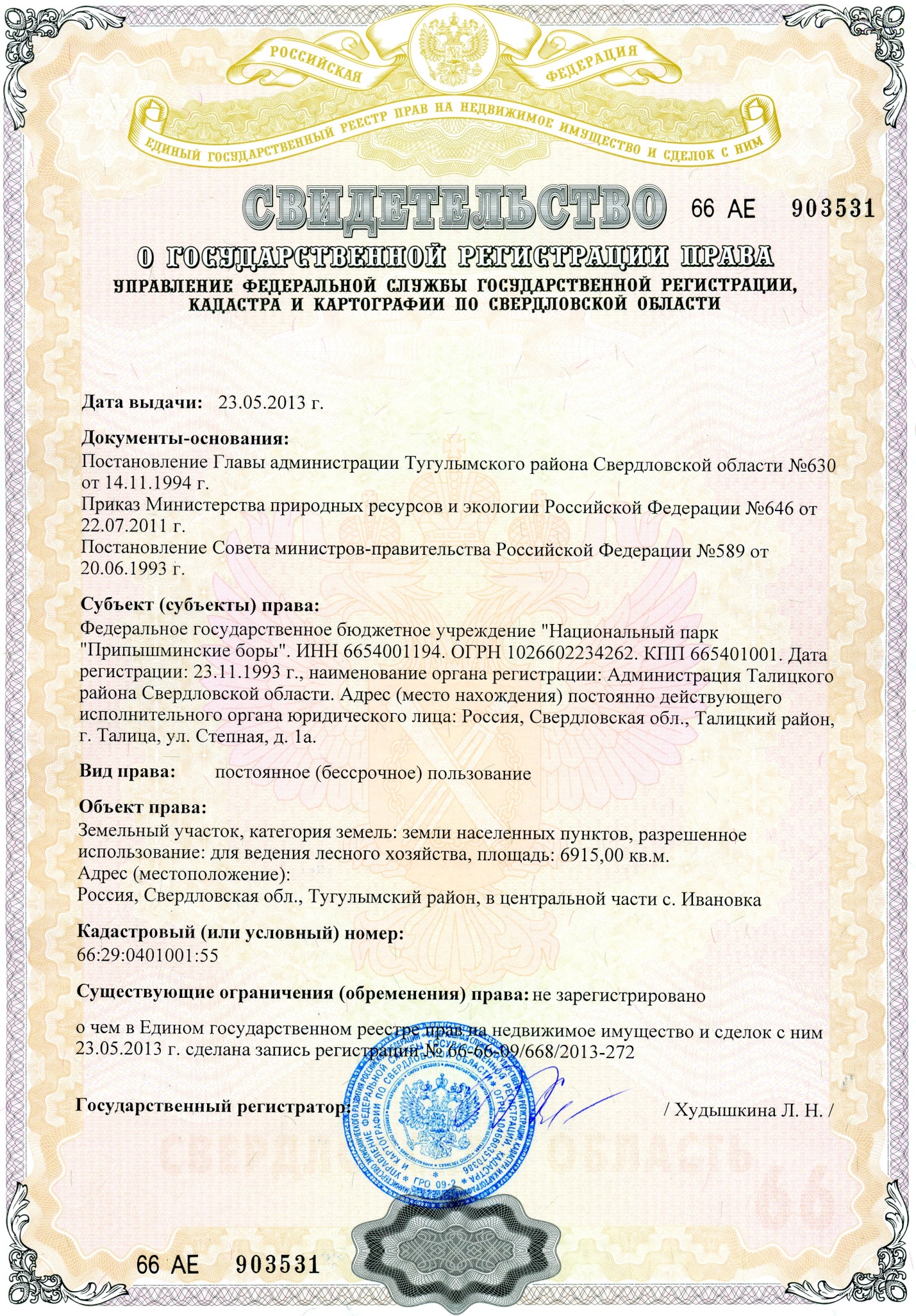 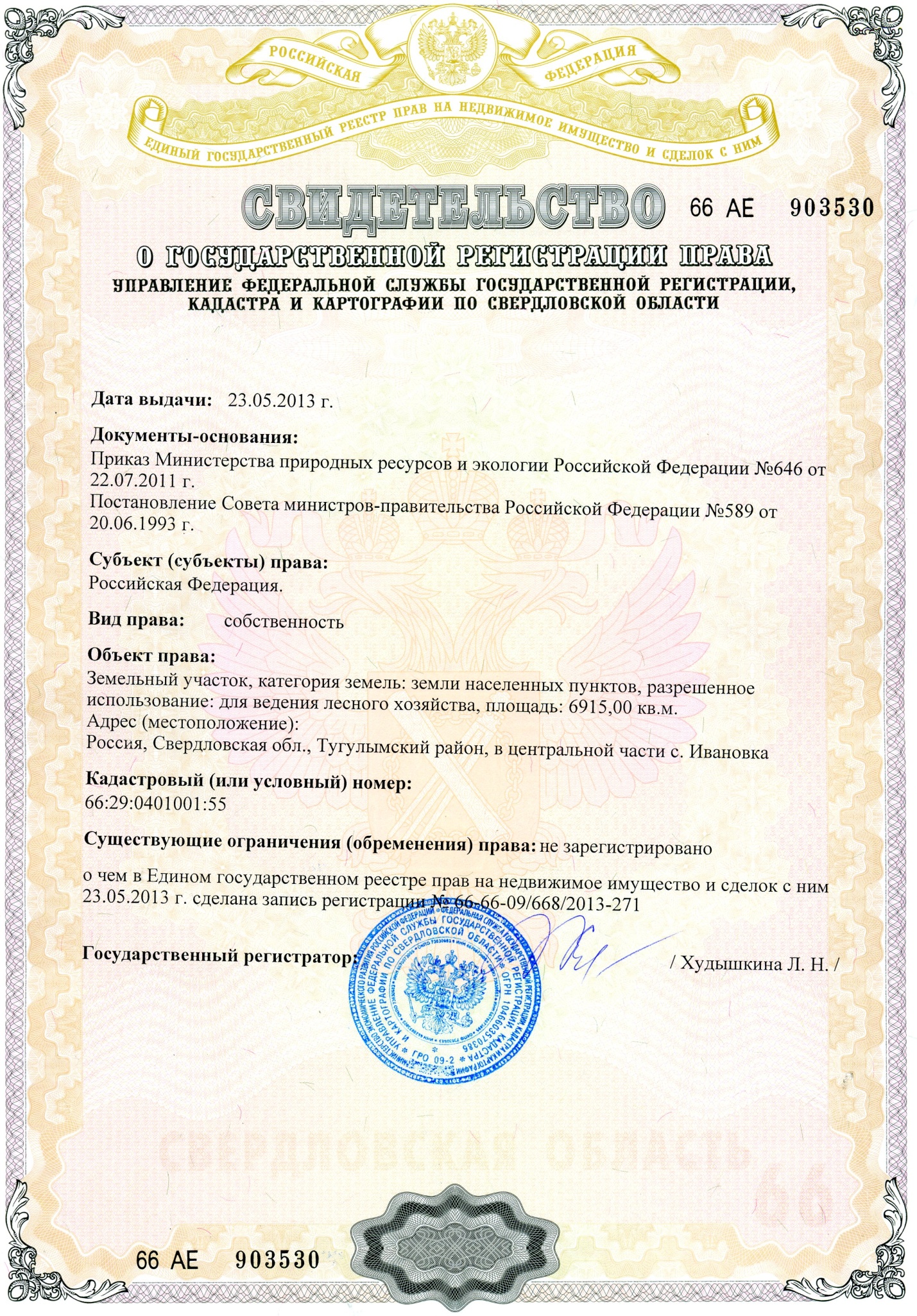 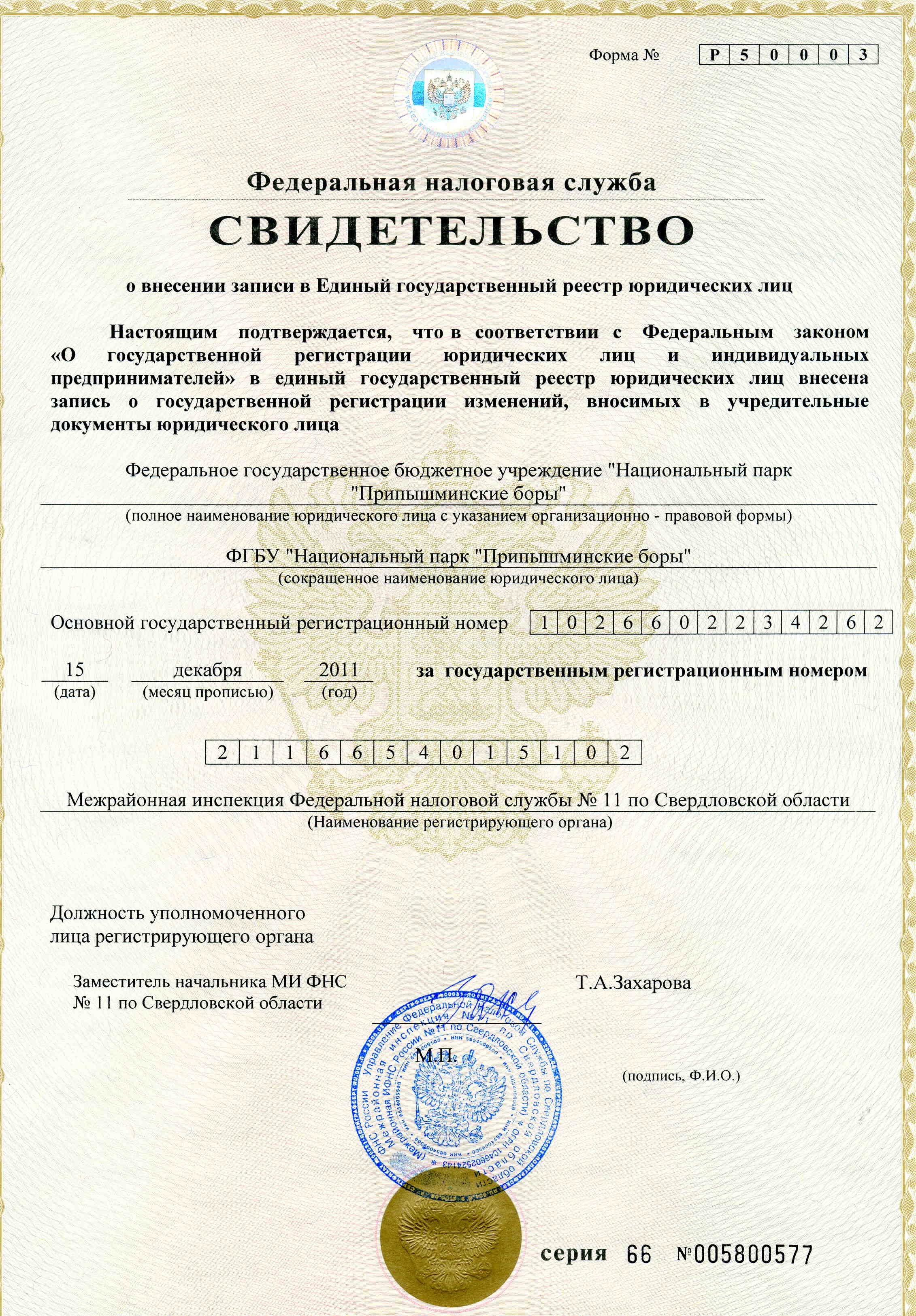 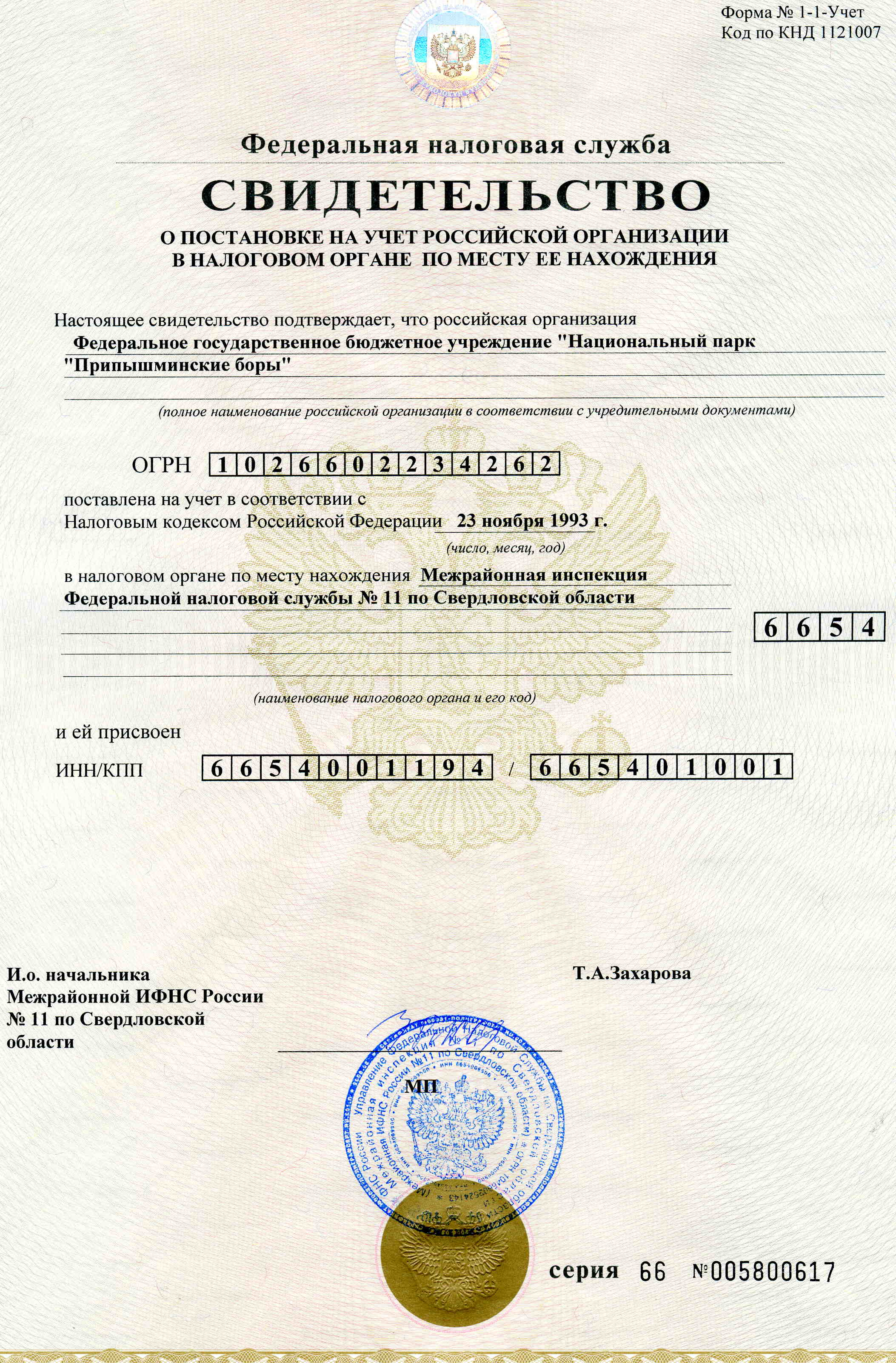 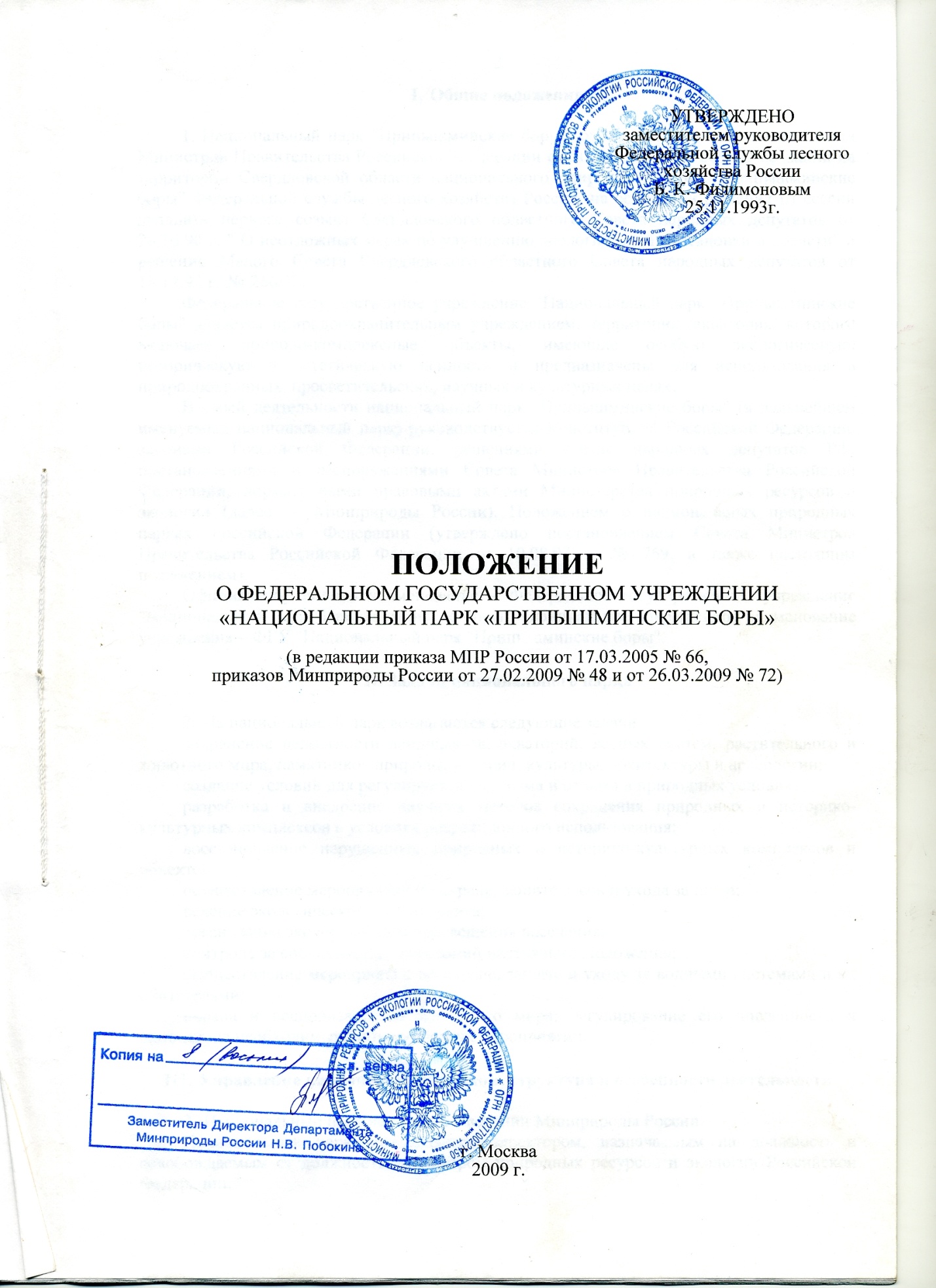 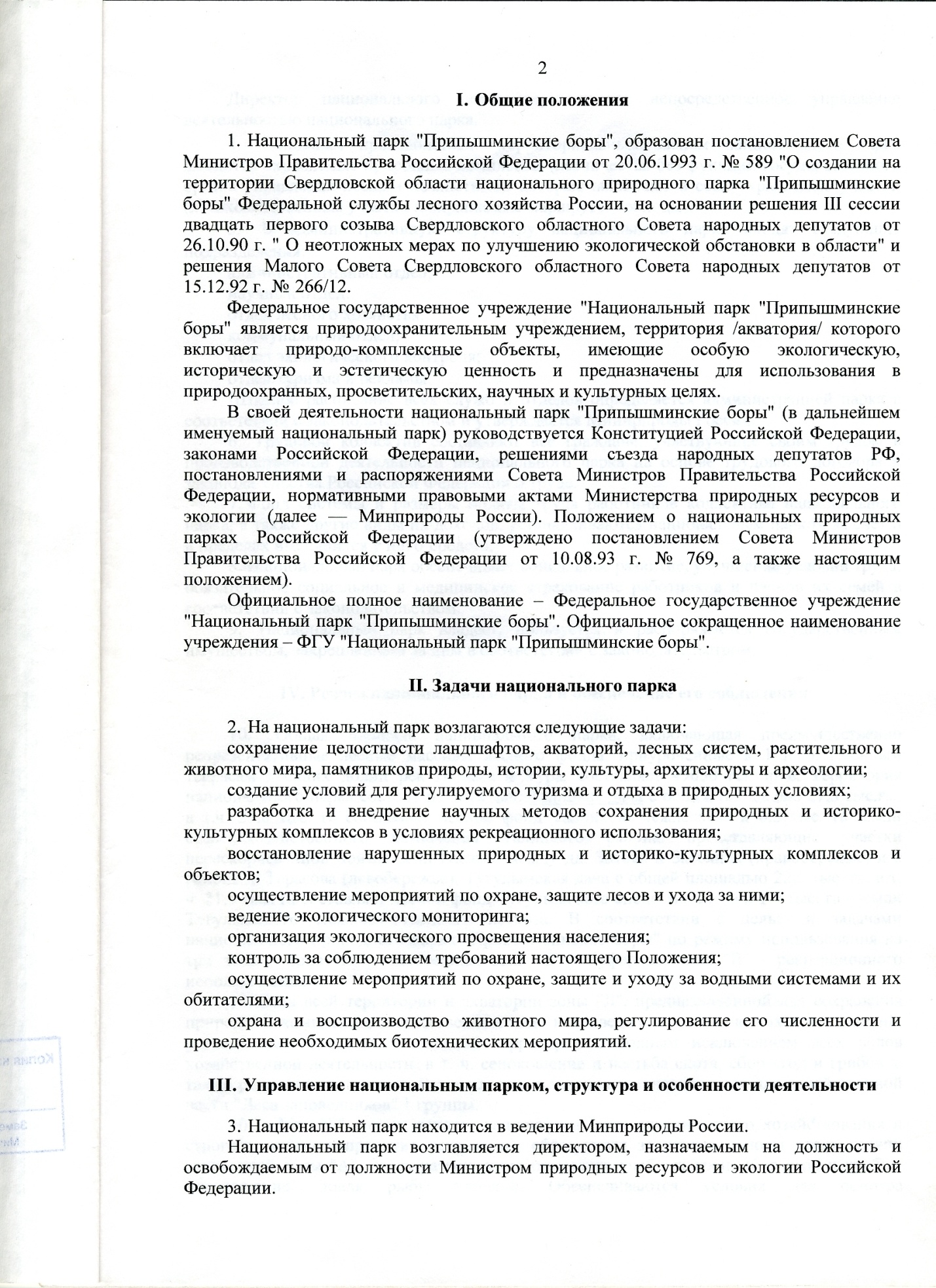 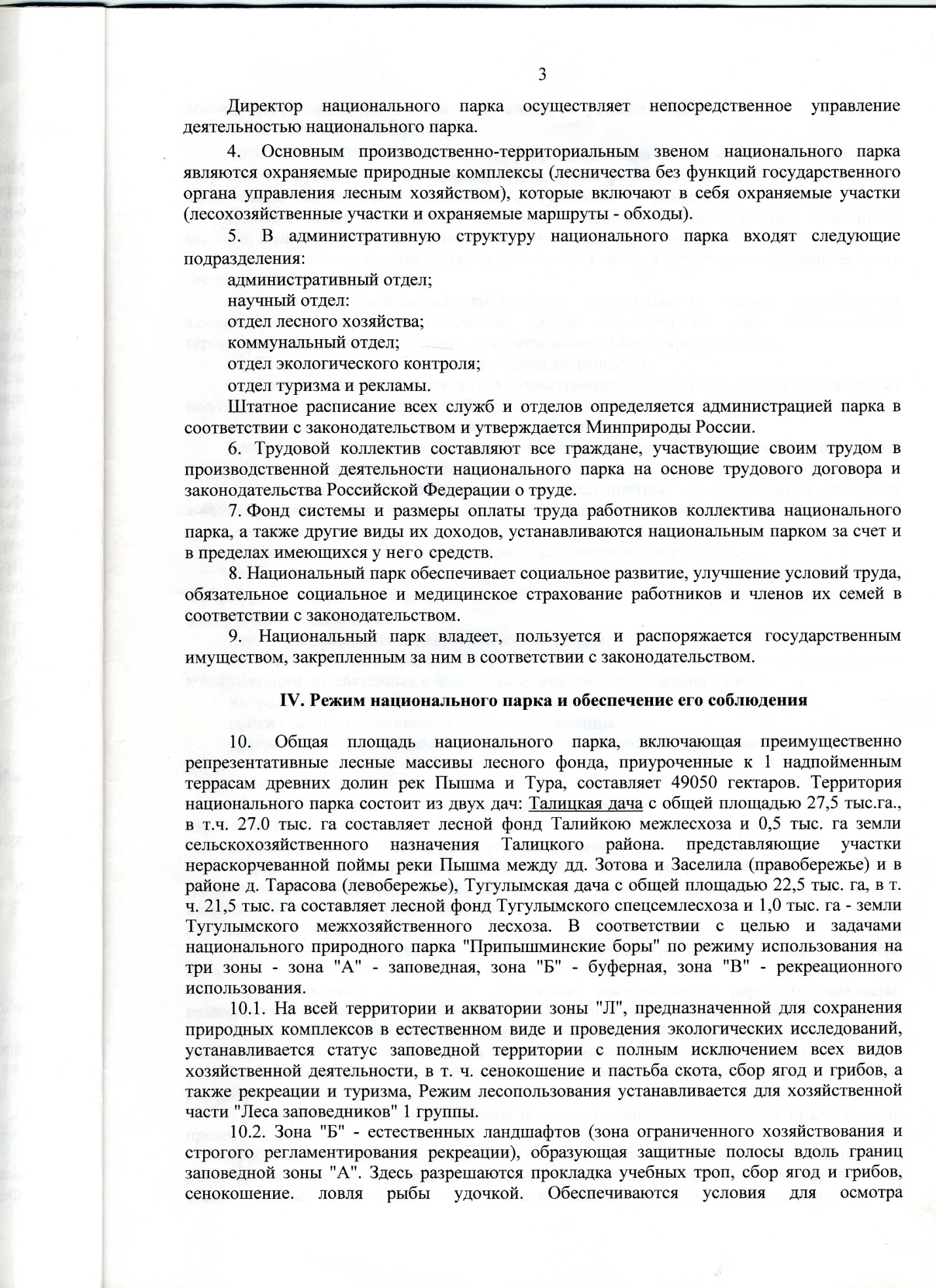 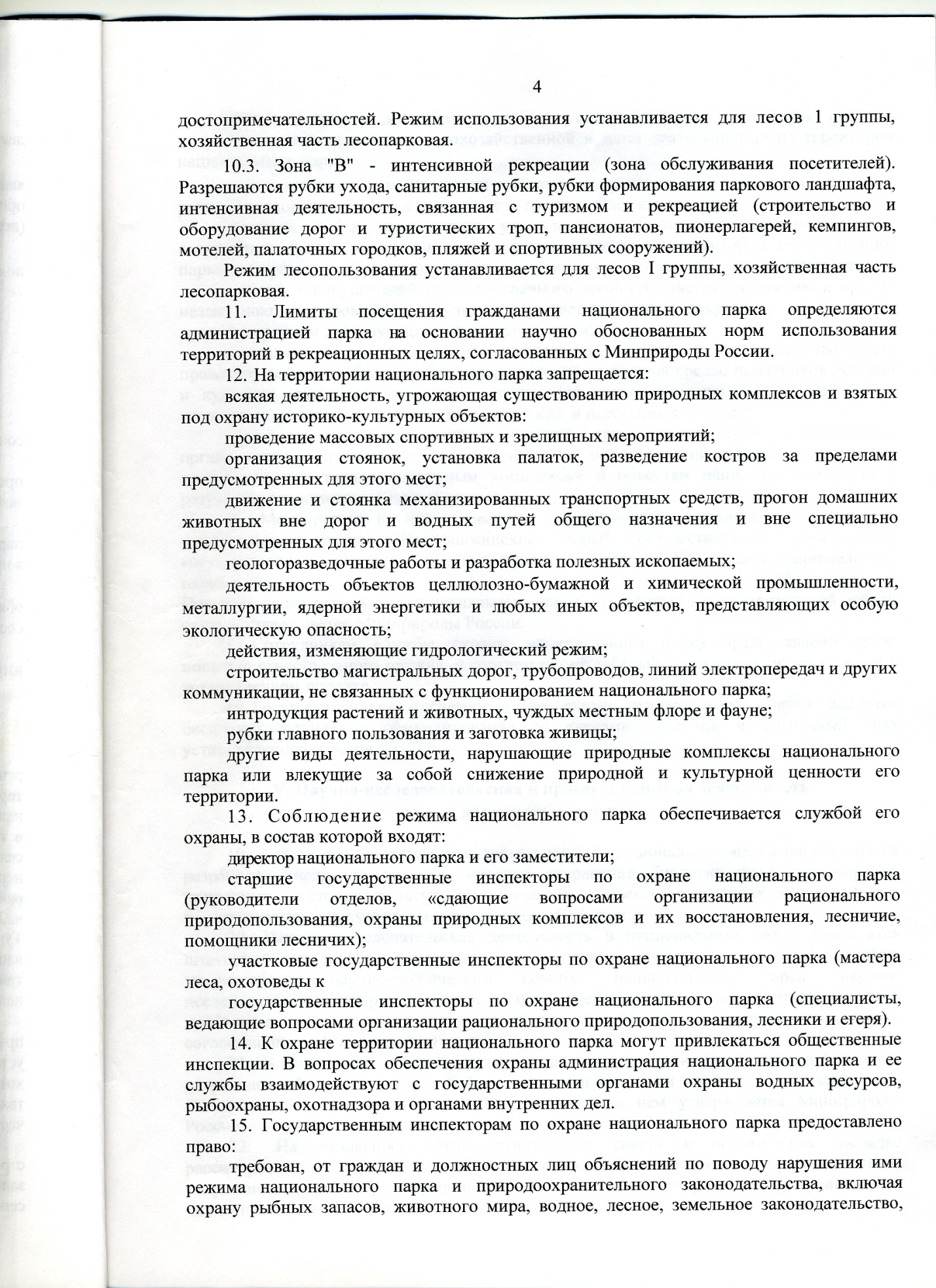 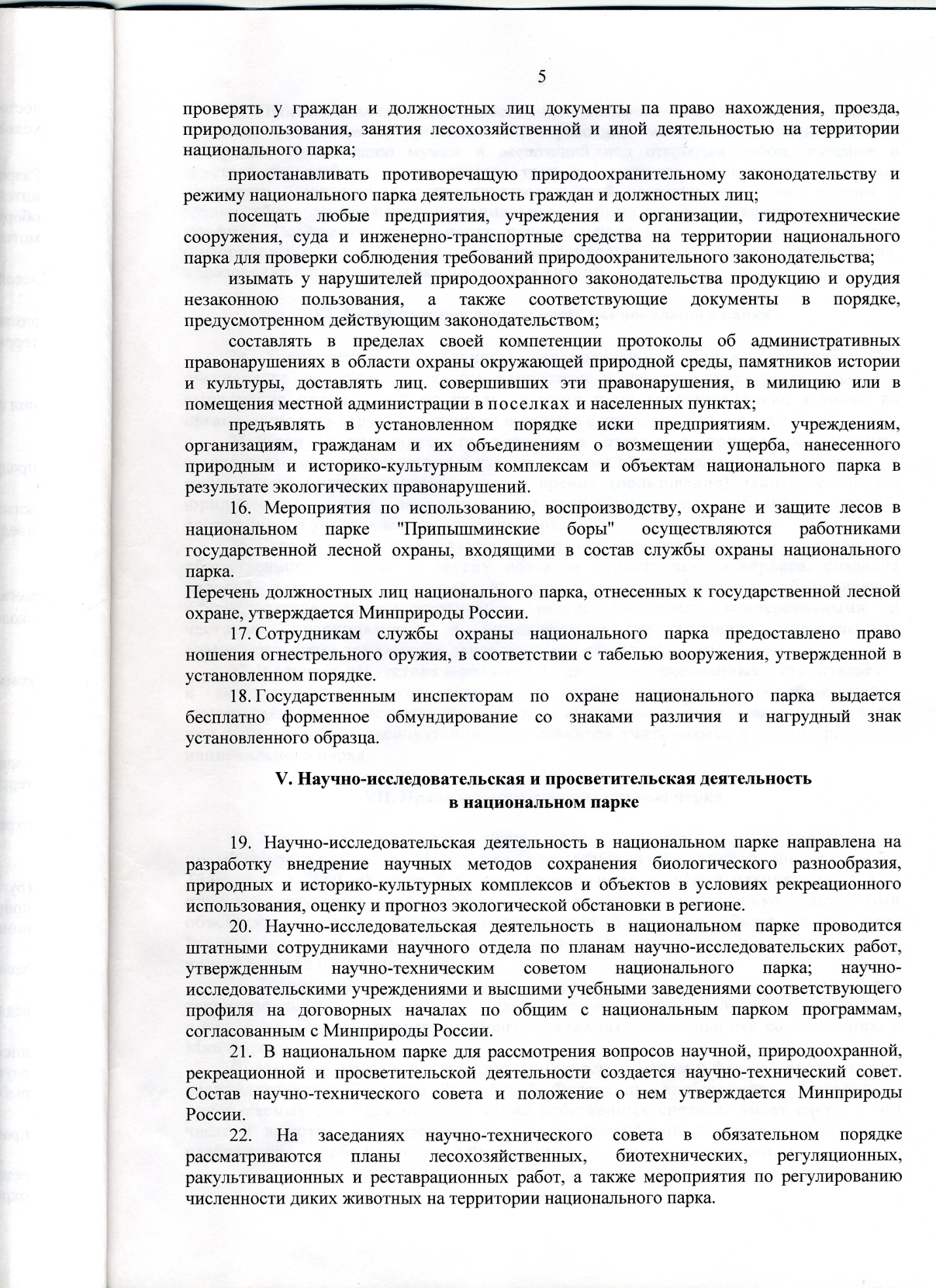 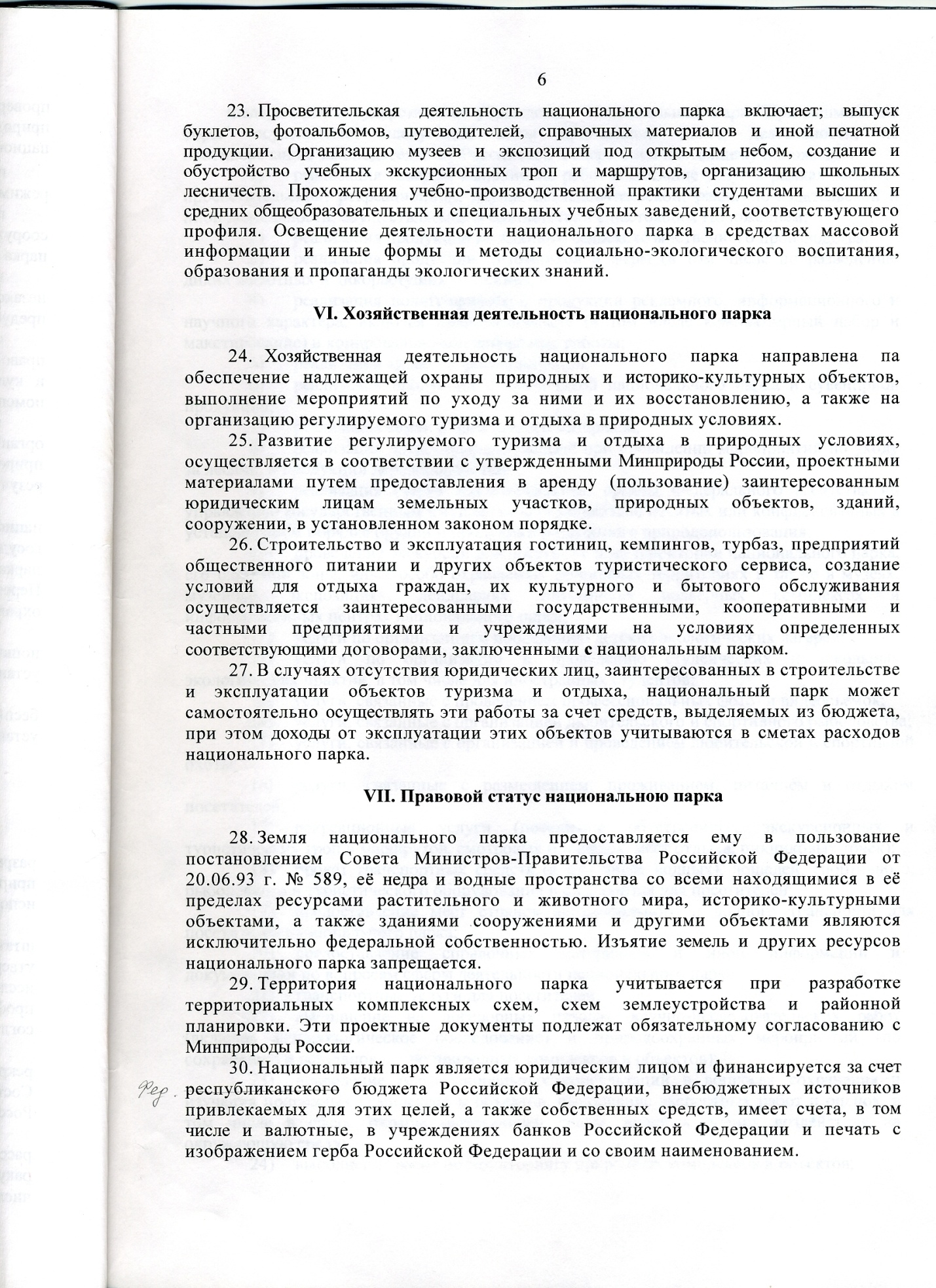 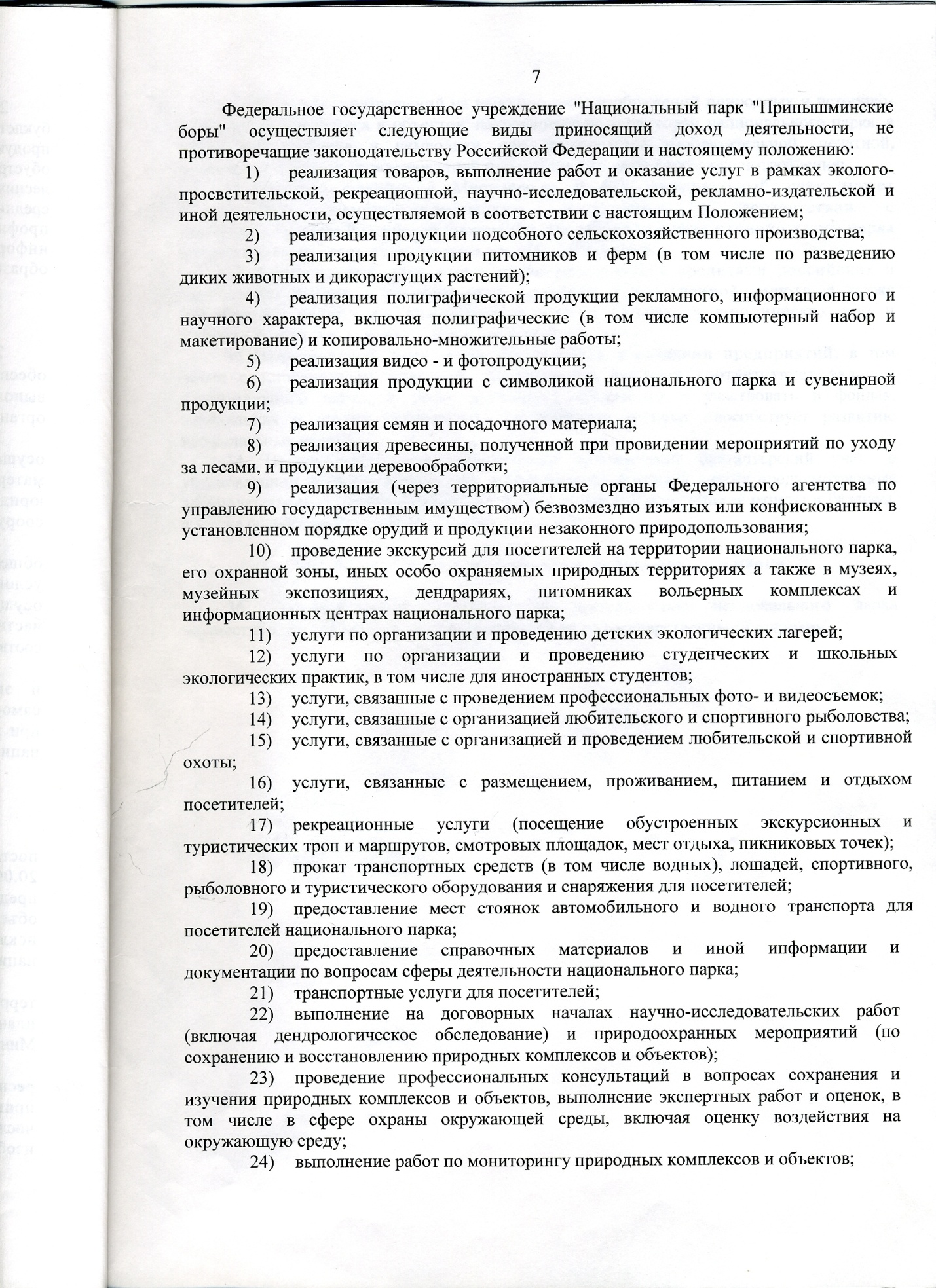 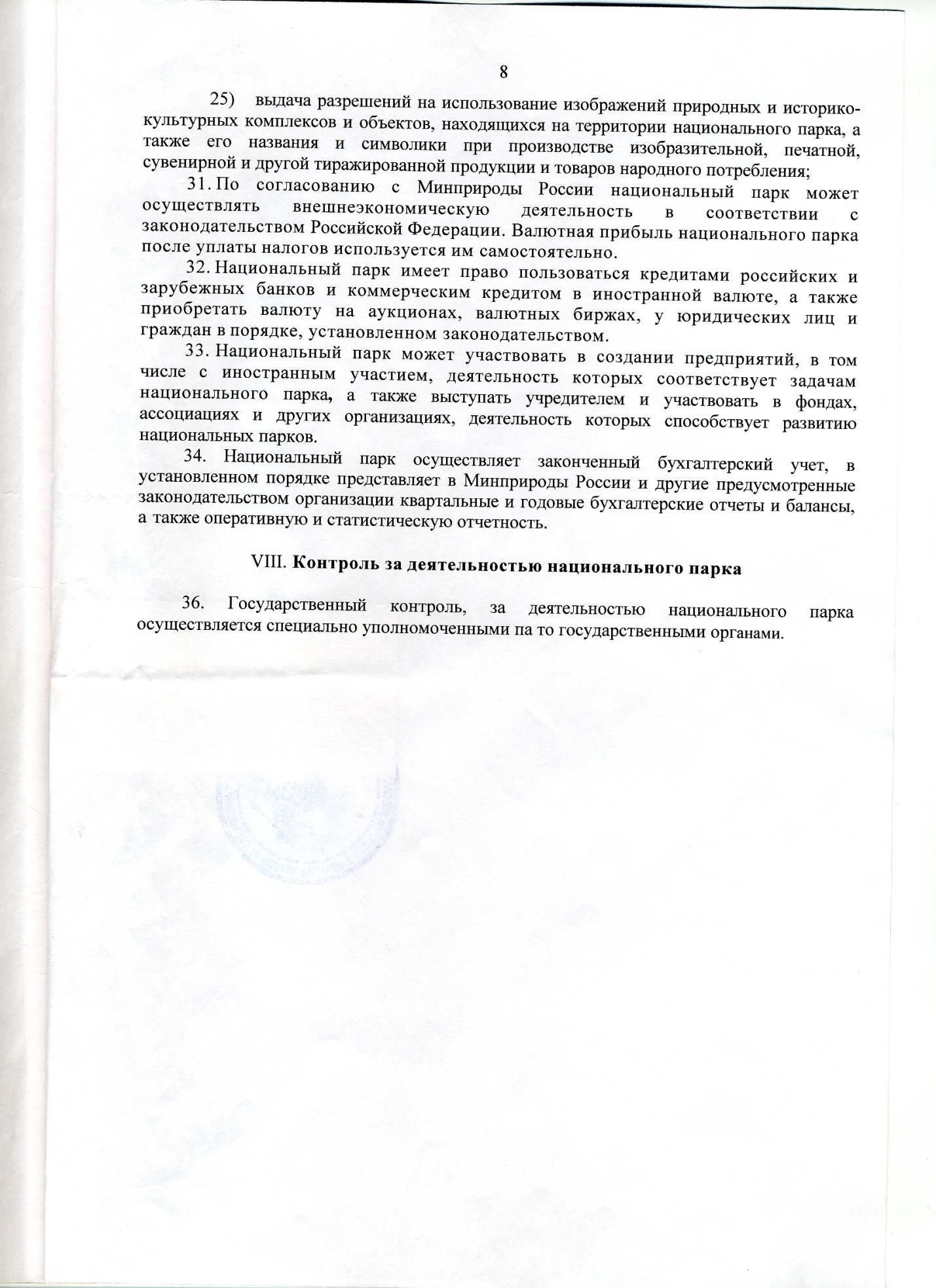 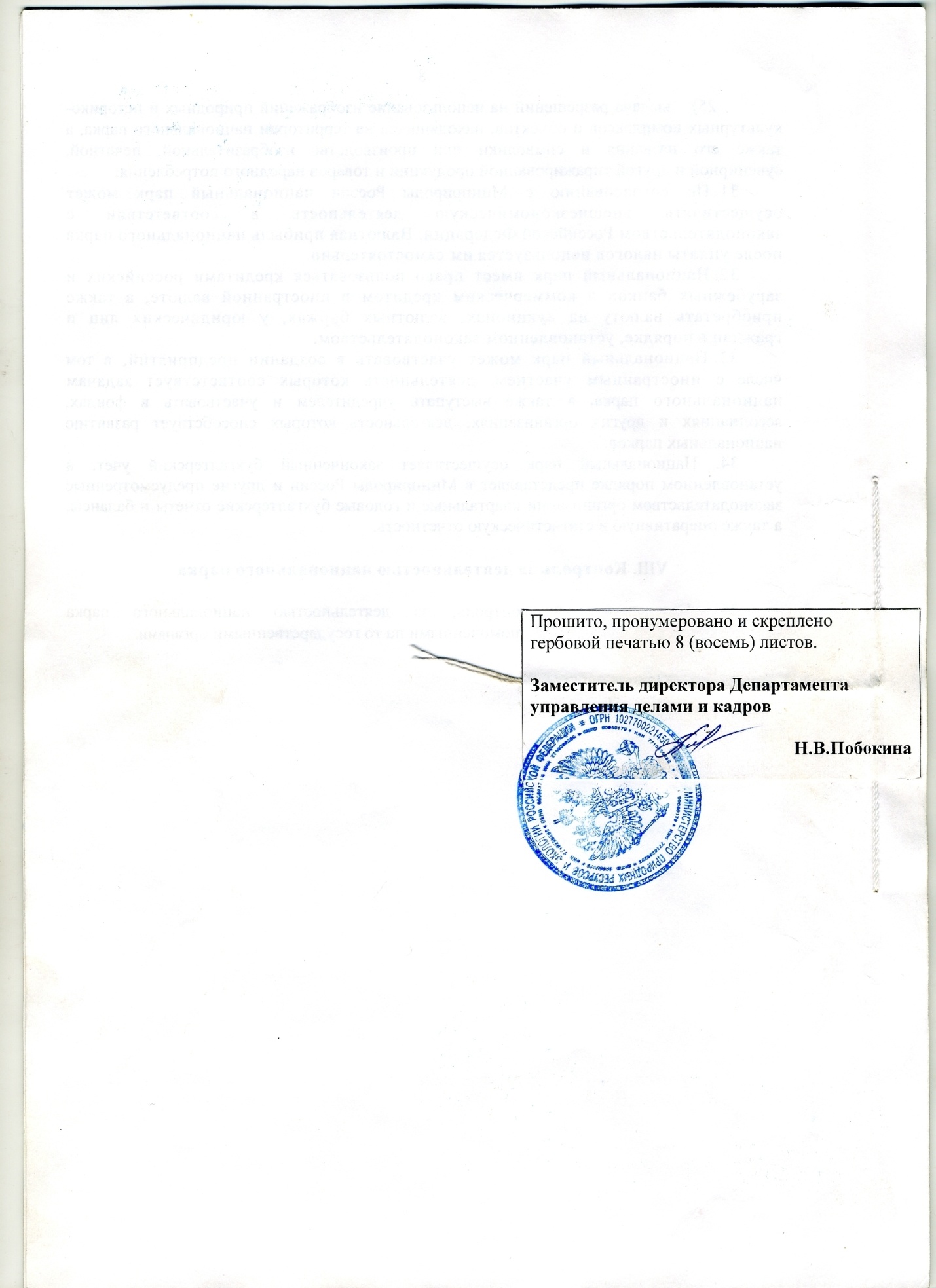 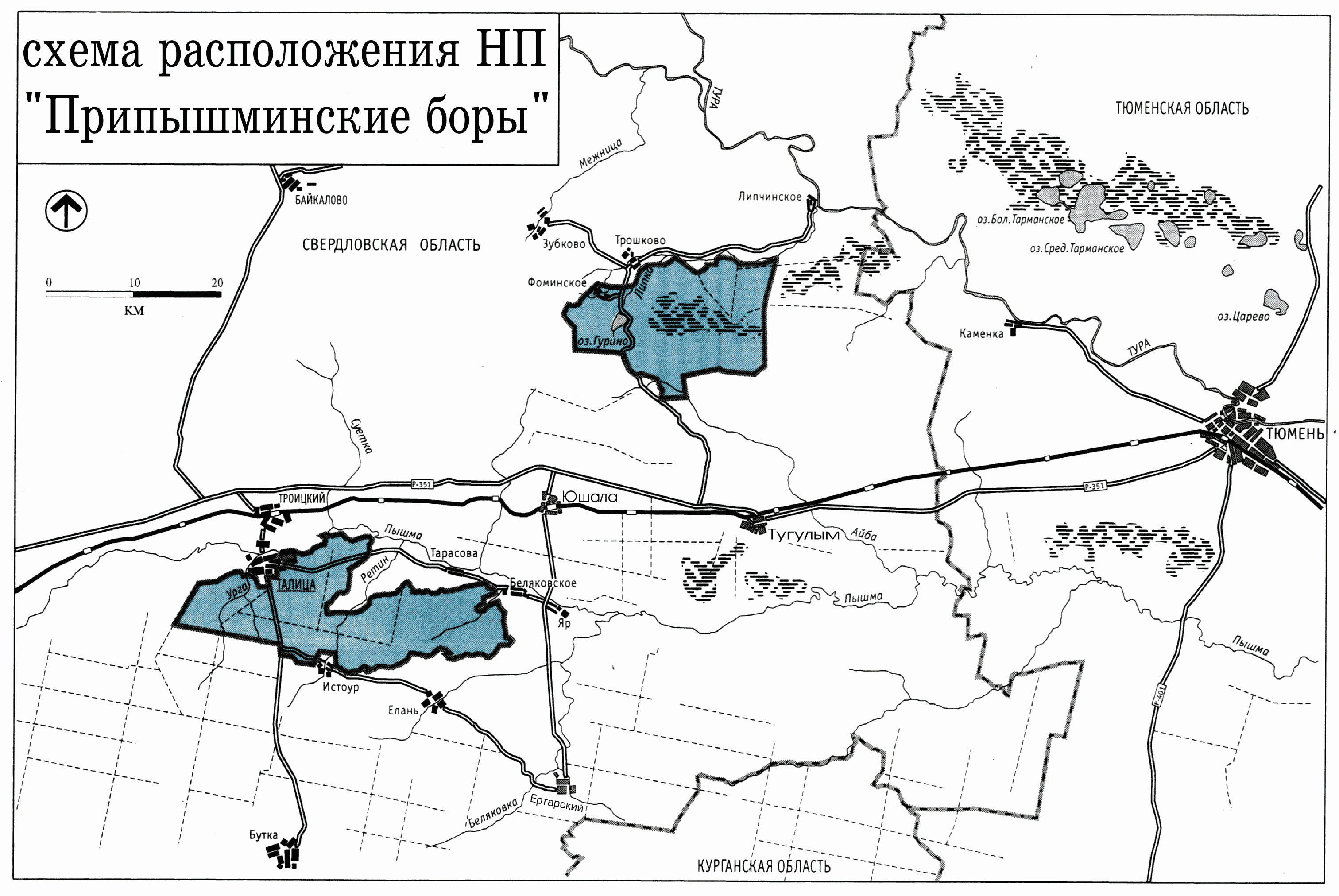 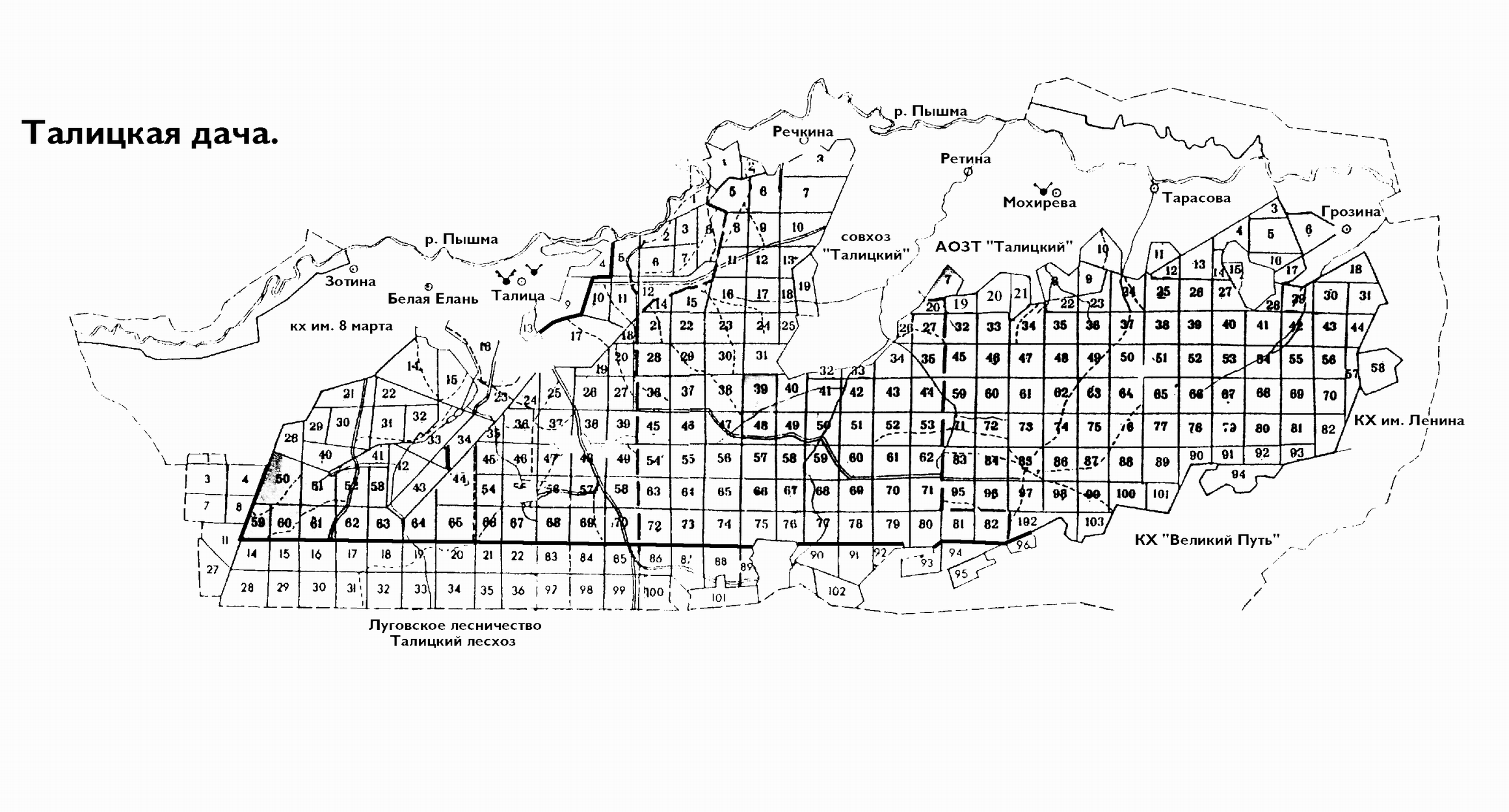 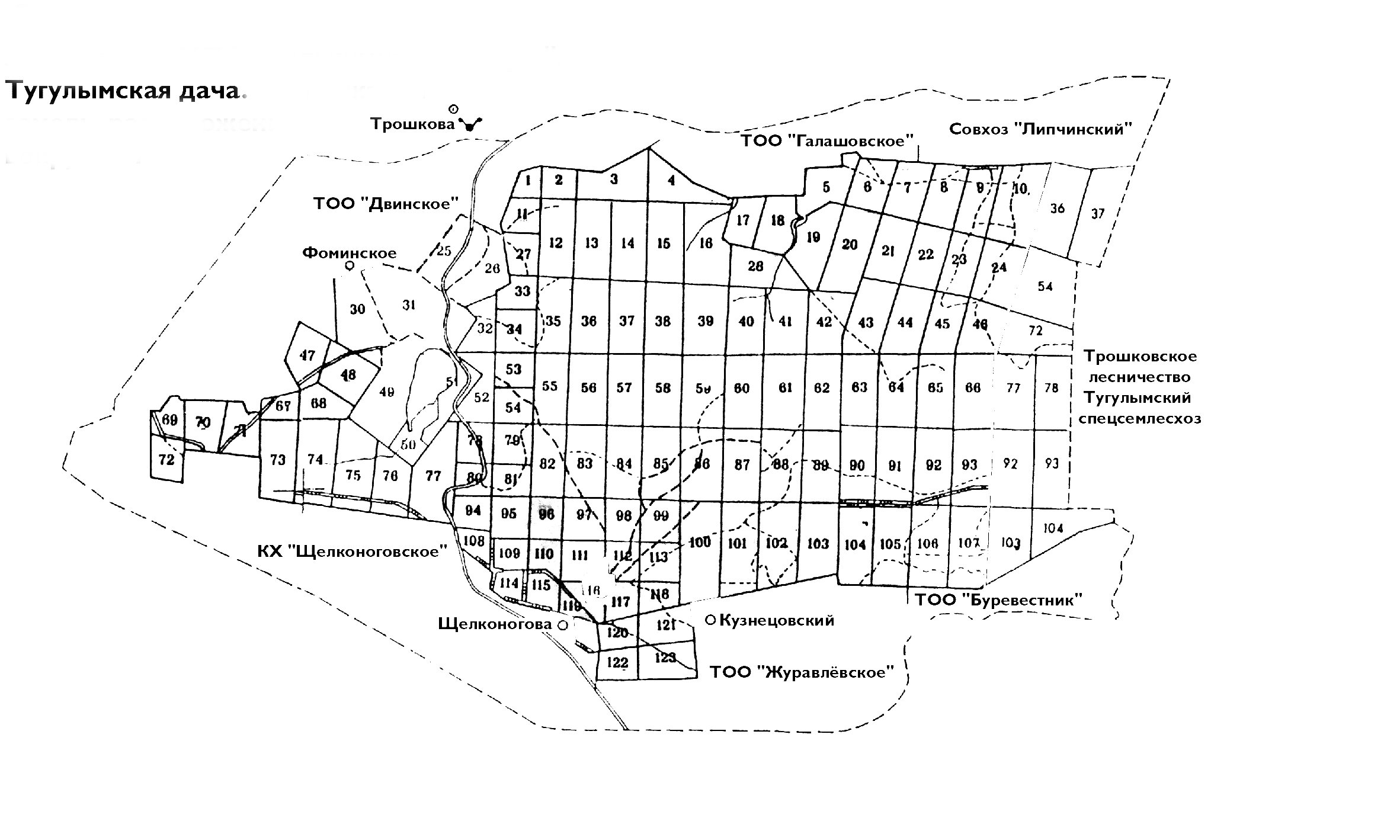 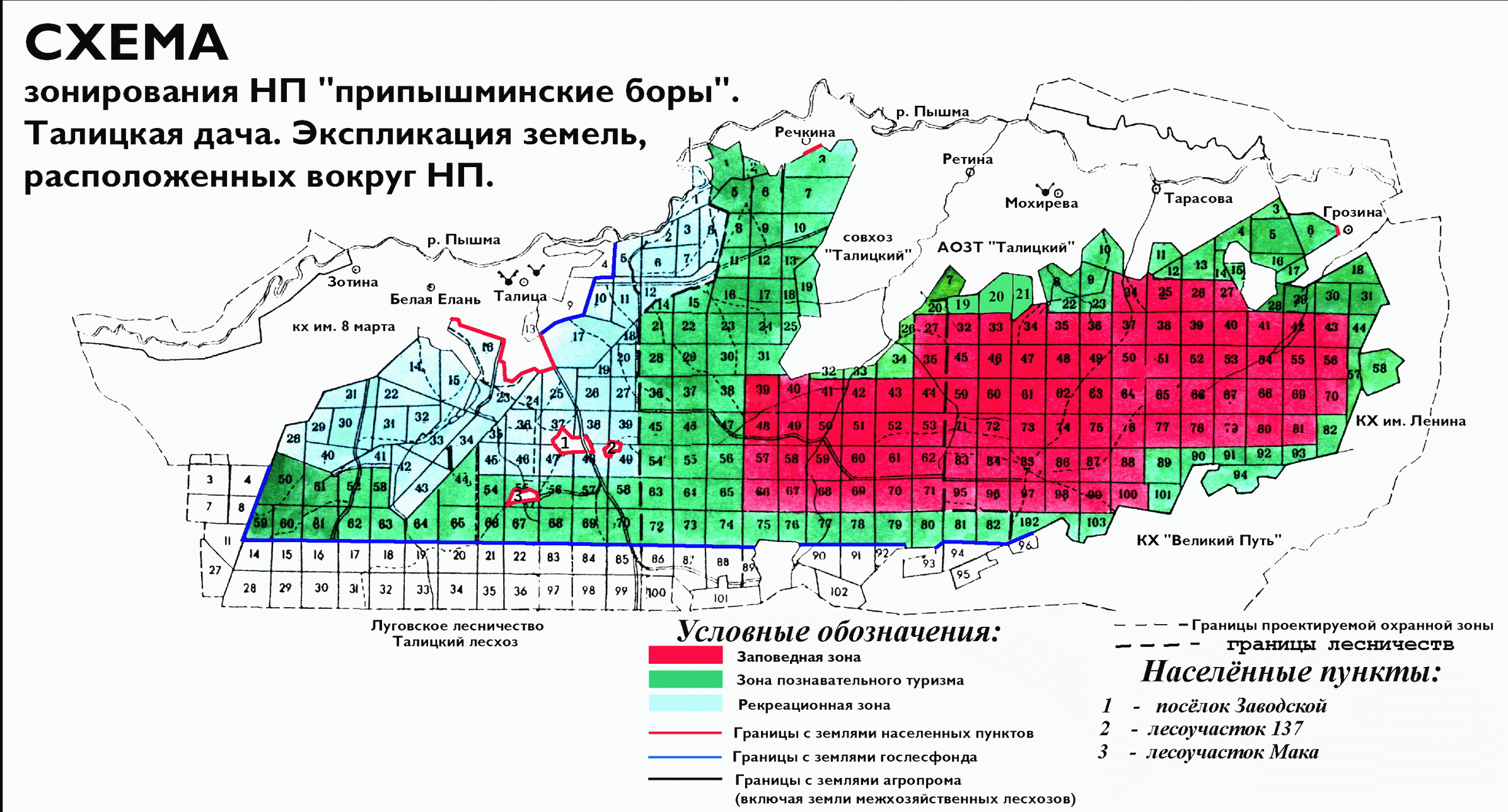 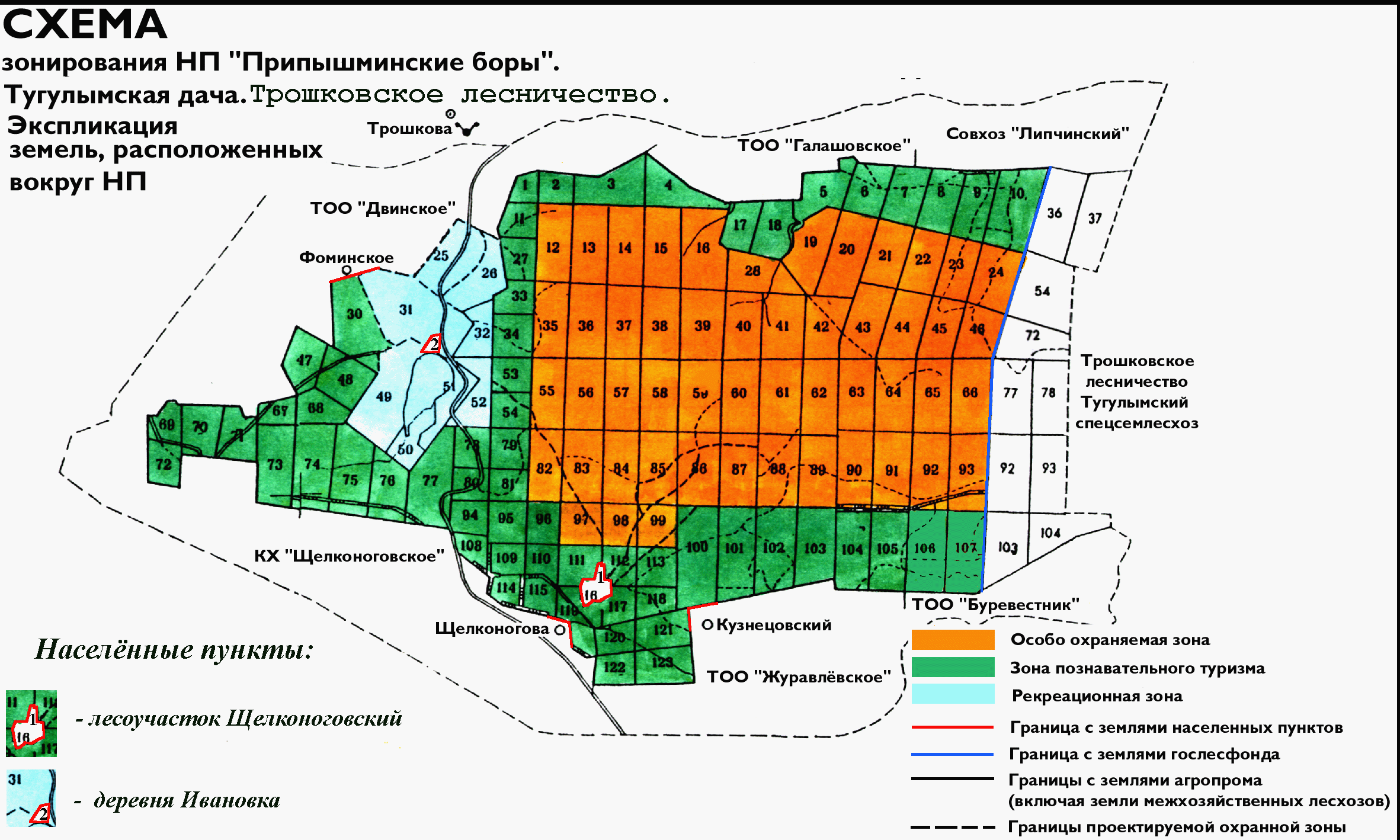 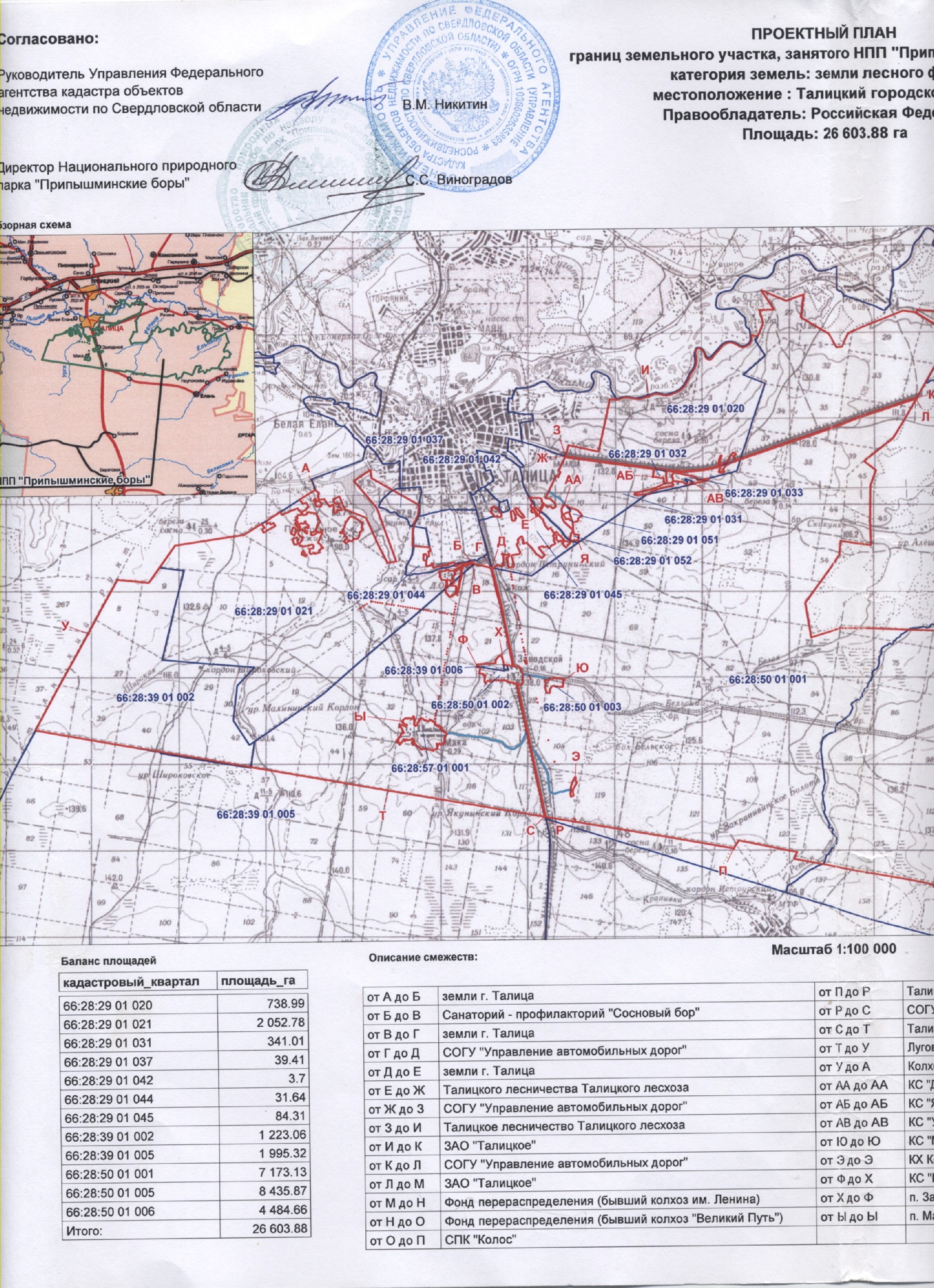 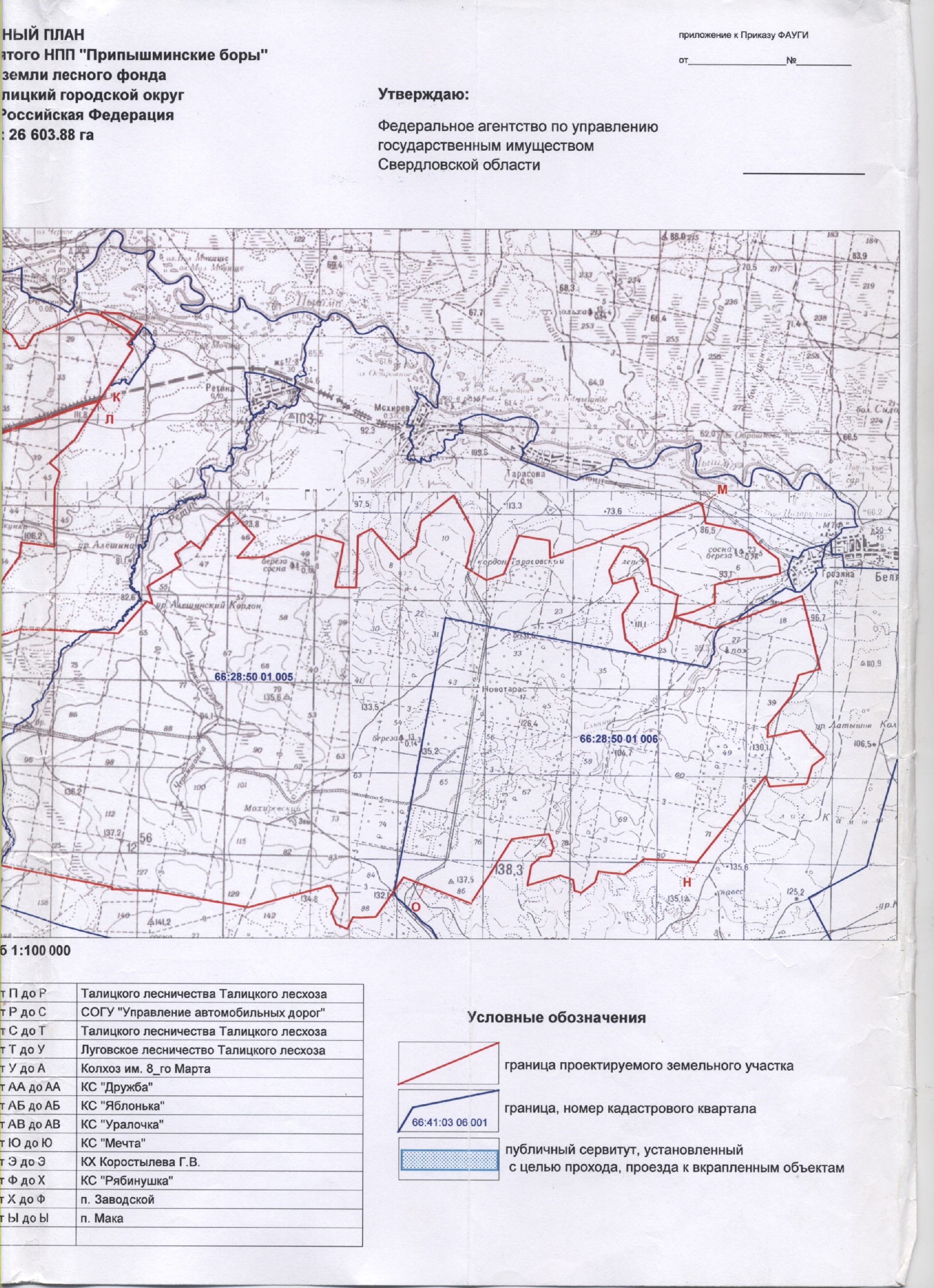 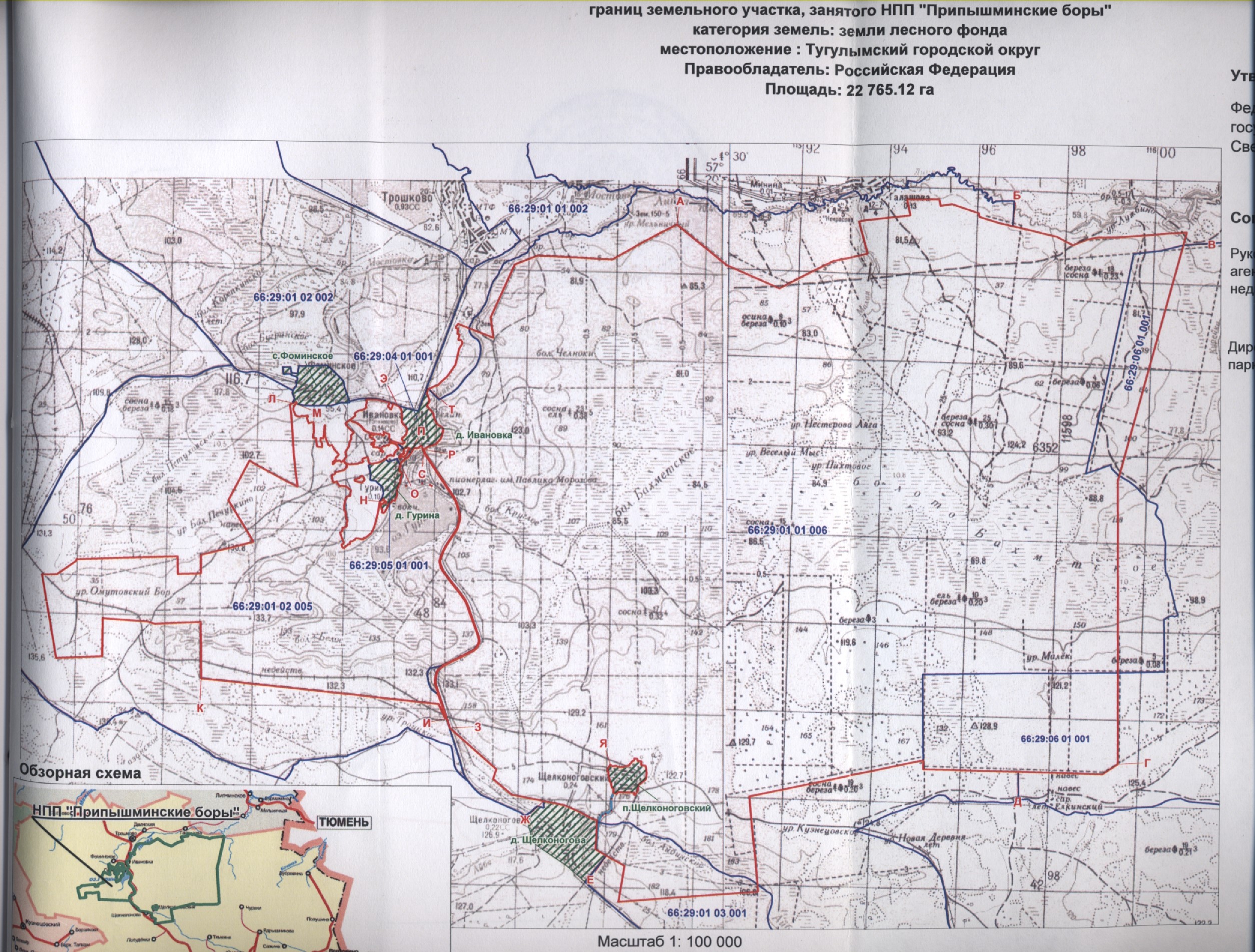 Реквизиты правового актаПлощадь ООПТКраткое содержание документаПравоустанавливающие документыПравоустанавливающие документыПравоустанавливающие документыРешение Свердловского областного совета народных депутатов № 266/12 от 15.12.1992 г. «Об организации государственного национального природного парка «Припышминские боры»49050 гаО создании на территории Талицкого и Тугулымского районов государственного национального природного парка.Постановление совета министров-Правительства РФ от 20.06.1993 г. № 589«О создании на территории Свердловской области национального природного парка  "Припышминские боры" Федеральной службы лесного хозяйства России»49050 гаО создании национального природного парка «Припышминские боры», о предоставлении в постоянное пользование земель Талицкого лесхоза-26664 га, Тугулымского лесхоза - 21466 га,  совхоза "Двинский" - 920га.Приказ Свердловского управления лесами № 311 от 15.11.1993 г. «Об организации национального природного парка «Припышминские боры» 49000 гаСоздать на части территории Тугулымского, Талицкого лесхозов национальный природный парк «Припышминские боры».Постановление Главы администрации Тугулымского района № 630 от 14.11.1994 г. «О передаче земель в состав национального парка «Припышминские боры»22527 гаПередать в постоянное пользование национальному парку «Припышминские боры» земли на общей площади 22527 га.Постановление Главы муниципального образования «Талицкий район» № 295 от 31.05.1999 г. «О передаче земель национальному парку «Припышминские боры»26289 гаПредоставить национальному парку «Припышминские боры» в постоянное бессрочное пользование территории государственного учреждения «Талицкий лесхоз» общей площадью 26289 га.Правоудостоверяющие документыПравоудостоверяющие документыПравоудостоверяющие документыСвидетельство о государственной регистрации права,Учреждение юстиции по гос. регистрации прав на недвижимое имущество и сделок с ним на территории Свердловской области, 28.11.2003 г., 66 АБ 15289026289 гаВид права: собственность;Объект права: земельный участок, категория земель: земли лесного фонда, целевое использование: организация национального парка.Свидетельство о государственной регистрации права, Учреждение юстиции по гос. регистрации прав на недвижимое имущество и сделок с ним на территории Свердловской области,  31.12.2003 г., 66 АБ 21198822527 гаВид права: собственность;Объект права: земельный участок, категория земель: земли лесного фонда, целевое использование: национальный парк «Припышминские боры».Свидетельство о государственной регистрации права, Управление Федеральной службы государственной регистрации, кадастра и картографии по Свердловской области,  15.05.2013 г., 66 АЕ 90317026601 гаВид права: постоянное (бессрочное) пользование;Объект права: земельный участок, категория земель: земли лесного фонда, разрешенное использование: под особо охраняемые территории и объекты.Свидетельство о государственной регистрации права, Управление Федеральной службы государственной регистрации, кадастра и картографии по Свердловской области,  15.05.2013 г., 66 АЕ 90317122762 гаВид права: постоянное (бессрочное) пользование;Объект права: земельный участок, категория земель: земли лесного фонда, целевое использование: национальный парк «Припышминские боры».Свидетельство о государственной регистрации права, Управление Федеральной службы государственной регистрации, кадастра и картографии по Свердловской области, 23.05.2013 г., 66 АЕ 9035322,7 гаВид права: собственность;Объект права: земельный участок, категория земель: земли населенных пунктов, разрешенное использование: для ведения лесного хозяйства.Свидетельство о государственной регистрации права, Управление Федеральной службы государственной регистрации, кадастра и картографии по Свердловской области, 23.05.2013 г., 66 АЕ 9035332,7 гаВид права: постоянное (бессрочное) пользование;Объект права: земельный участок, категория земель: земли населенных пунктов, разрешенное использование: для ведения лесного хозяйства.Свидетельство о государственной регистрации права, Управление Федеральной службы государственной регистрации, кадастра и картографии по Свердловской области, 23.05.2013 г., 66 АЕ 9035300,7 гаВид права: собственность;Объект права: земельный участок, категория земель: земли населенных пунктов, разрешенное использование: для ведения лесного хозяйства.Свидетельство о государственной регистрации права, Управление Федеральной службы государственной регистрации, кадастра и картографии по Свердловской области, 23.05.2013 г., 66 АЕ 9035310,7 гаВид права: постоянное (бессрочное) пользование;Объект права: земельный участок, категория земель: земли населенных пунктов, разрешенное использование: для ведения лесного хозяйства.Свидетельство о государственной регистрации права, Управление Федеральной службы государственной регистрации, кадастра и картографии по Свердловской области, 31.05.2013 г., 66 АЕ 90371626601 гаВид права: собственность;Объект права: земельный участок, категория земель: земли лесного фонда, разрешенное использование: под особо охраняемые территории и объекты.Свидетельство о государственной регистрации права, Управление Федеральной службы государственной регистрации, кадастра и картографии по Свердловской области, 31.05.2013 г., 66 АЕ 90371822762 гаВид права: собственность;Объект права: земельный участок, категория земель: земли лесного фонда, целевое использование: национальный парк «Припышминские боры».Положение о федеральном государственном учреждении «Национальный парк «Припышминские боры»Положение о федеральном государственном учреждении «Национальный парк «Припышминские боры»Положение о федеральном государственном учреждении «Национальный парк «Припышминские боры»Положение о федеральном государственном учреждении «Национальный парк «Припышминские боры», утверждено зам. руководителя Федеральной службы лесного хозяйства России 25.11.1993 г., в редакции приказа МПР России от 17.03.2005 № 66, приказов Минприроды России  от 27.02.2009 г. № 48, от 26.03.2009 г. № 72.Задачи национального парка. Об установлении правового режима на территории национального парка «Припышминские боры».Устав федерального государственного бюджетного учреждения «Национальный парк «Припышминские боры»Устав федерального государственного бюджетного учреждения «Национальный парк «Припышминские боры»Устав федерального государственного бюджетного учреждения «Национальный парк «Припышминские боры»Устав федерального государственного бюджетного учреждения «Национальный парк «Припышминские боры», утвержден приказом Минприроды России от 23.05.2011 г. № 381, изменения утверждены приказом Министерства природных  ресурсов и экологии Российской Федерации от 07.11.2011 г. № 878Цели и виды деятельности Учреждения. Организация деятельности и управление Учреждением. Имущество и финансовое обеспечение Учреждения.№№ точекнаправление№№ кварталовПротяженность в метрахГраница национального паркаГраница национального паркаГраница смежного землепользователяТалицкое лесничествоТалицкое лесничество1-2Ю-В1600,0Северная граница кв.1Северная граница кв.1АОЗТ «Талицкий»2-3С-В1425,0Северная граница кв.1Северная граница кв.1АОЗТ «Талицкий»3-4Ю1525,0Северная граница кв.1Северная граница кв.1АОЗТ «Талицкий»4-5Ю-В2725,0Северо-восточная граница кв. 2Северо-восточная граница кв. 2АОЗТ «Талицкий»5-6Ю-В2375,0Северо-восточная граница кв. 2Северо-восточная граница кв. 2АОЗТ «Талицкий»6-7В6150,0Северная граница кв.6Северная граница кв.6АОЗТ «Талицкий»7-8С-В6375,0Северо-западная граница кв.6Северо-западная граница кв.6АОЗТ «Талицкий»8-9С-В31100,0Северо-западная граница кв.3Северо-западная граница кв.3АОЗТ «Талицкий»9-10В3600,0Северная граница кв.3Северная граница кв.3АОЗТ «Талицкий»10-11С-З475,0Восточная граница кв.4Восточная граница кв.4АОЗТ «Талицкий»11-12В4475,0Северная граница кв.4Северная граница кв.4АОЗТ «Талицкий»12-13Ю-В4400,0Северо-восточная граница кв. 4Северо-восточная граница кв. 4АОЗТ «Талицкий»13-14Ю-З4500,0Юго-восточная граница кв.4Юго-восточная граница кв.4АОЗТ «Талицкий»14-15Ю-В3150,0Северо-восточная граница кв. 3Северо-восточная граница кв. 3АОЗТ «Талицкий»15-16Ю-З3,7,102575,0Юго-восточная граница кв.3,7,10Юго-восточная граница кв.3,7,10АОЗТ «Талицкий»16-17Ю-З10,13775,0Юго-восточная граница кв.10,13Юго-восточная граница кв.10,13АОЗТ «Талицкий»17-18Ю-В19325,0Северо-восточная граница кв. 19Северо-восточная граница кв. 19АОЗТ «Талицкий»18-19Ю-З19375,0Юго-восточная граница кв.19Юго-восточная граница кв.19АОЗТ «Талицкий»19-20Ю191350,0Восточная граница кв.19Восточная граница кв.19АОЗТ «Талицкий»20-21В19750,0Южная граница кв.19Южная граница кв.19АОЗТ «Талицкий»21-22Ю25300,0Восточная граница кв.25Восточная граница кв.25АОЗТ «Талицкий»22-13Ю-З25,311400,0Юго-восточная граница кв.25,31Юго-восточная граница кв.25,31АОЗТ «Талицкий»23-24Ю-В31,40775,0Северо-восточная граница кв. 31,40Северо-восточная граница кв. 31,40АОЗТ «Талицкий»24-25С-В40700,0Северо-западная граница кв.40Северо-западная граница кв.40АОЗТ «Талицкий»25-26С-В32,33,342250,0Северо-западная граница кв.32,33,34Северо-западная граница кв.32,33,34АОЗТ «Талицкий»26-27С-В34,26950,0Северо-западная граница кв.34,26Северо-западная граница кв.34,26АОЗТ «Талицкий»27-28В26125,0Северная граница кв.26Северная граница кв.26АОЗТ «Талицкий»28-29С-З26400,0Юго-западная граница кв.26Юго-западная граница кв.26АОЗТ «Талицкий»29-30С-В26,27,20900,0Северо-западная граница кв.26,27,20Северо-западная граница кв.26,27,20АОЗТ «Талицкий»Мохиревское лесничествоМохиревское лесничество30-31С-З7300,0Юго-западная граница кв.7Юго-западная граница кв.7АОЗТ «Талицкий»31-32С-В7475,0Северо-западная граница кв.7Северо-западная граница кв.7АОЗТ «Талицкий»32-33Ю-В7275,0Северо-восточная граница кв.7Северо-восточная граница кв.7АОЗТ «Талицкий»33-34С-В7550,0Северо-западная граница кв.7Северо-западная граница кв.7АОЗТ «Талицкий»34-35С-В7700,0Северо-западная граница кв. 7Северо-западная граница кв. 7АОЗТ «Талицкий»35-36Ю-В7800,0Северо-восточная граница кв.7Северо-восточная граница кв.7АОЗТ «Талицкий»36-37Ю-З7625,0Юго-восточная граница кв.7Юго-восточная граница кв.7АОЗТ «Талицкий»37-38В19650,0Северная граница кв.19Северная граница кв.19АОЗТ «Талицкий»38-39С-В19,201300,0Северо-западная граница кв.19,20Северо-западная граница кв.19,20АОЗТ «Талицкий»39-40В20,21675,0Северная граница кв.20,21Северная граница кв.20,21АОЗТ «Талицкий»40-41Ю211000,0Восточная граница кв.21Восточная граница кв.21АОЗТ «Талицкий»41-42В34450,0Северная граница кв.34Северная граница кв.34АОЗТ «Талицкий»42-43С81175,0Западная граница кв.8Западная граница кв.8АОЗТ «Талицкий»43-44С-В8375,0Северо-западная граница кв.8Северо-западная граница кв.8АОЗТ «Талицкий»44-45Ю-В8950,0Северо-восточная граница кв.8Северо-восточная граница кв.8АОЗТ «Талицкий»45-46С-В8,9500,0Северо-западная граница кв.8,9Северо-западная граница кв.8,9АОЗТ «Талицкий»46-47С9,10575,0Западная граница кв.9,10Западная граница кв.9,10АОЗТ «Талицкий»47-48С-В10975,0Северо-западная граница кв.10Северо-западная граница кв.10АОЗТ «Талицкий»48-49Ю-В10975,0Северо-восточная граница кв.10Северо-восточная граница кв.10АОЗТ «Талицкий»49-50Ю10850,0Восточная граница кв.10Восточная граница кв.10АОЗТ «Талицкий»50-51Ю-В24575,0Северо-восточная граница кв.24Северо-восточная граница кв.24АОЗТ «Талицкий»51-52С-В24,12425,0Северо-западная граница кв.24,12Северо-западная граница кв.24,12АОЗТ «Талицкий»52-53С-В111000,0Западная граница кв.11Западная граница кв.11АОЗТ «Талицкий»53-54В11750,0Северная граница кв.11Северная граница кв.11АОЗТ «Талицкий»54-55Ю11275,0Восточная граница кв.10Восточная граница кв.10АОЗТ «Талицкий»55-56С-В12,13,4,5,33700,0Северо-западная гр. кв.12,13,4,5,3Северо-западная гр. кв.12,13,4,5,3АОЗТ «Талицкий»56-57Ю-В3500,0Восточная граница кв.3Восточная граница кв.3Колхоз им. Ленина57-58В61025,0Северная граница кв.6Северная граница кв.6Колхоз им. Ленина58-59Ю-В6325,0Северо-восточная граница кв.6Северо-восточная граница кв.6Колхоз им. Ленина59-60Ю-В6600,0Северо-восточная граница кв.6Северо-восточная граница кв.6Колхоз им. Ленина60-61Ю-В6325,0Восточная граница кв.6Восточная граница кв.6Колхоз им. Ленина61-62Ю-З61000,0Южная граница кв.6Южная граница кв.6Колхоз им. Ленина62-63Ю-З6500,0Южная граница кв.6Южная граница кв.6Колхоз им. Ленина63-64Ю-В17425,0Восточная граница кв.17Восточная граница кв.17Колхоз им. Ленина64-65Ю-З171025,0Юго-восточная граница кв.17Юго-восточная граница кв.17Колхоз им. Ленина65-66С17500,0Западная граница кв.17Западная граница кв.17АОЗТ «Талицкий»66-67С-З16625,0Южная граница кв.16Южная граница кв.16АОЗТ «Талицкий»67-68С-З16,5600,0Юго-западная граница кв.16,5Юго-западная граница кв.16,5АОЗТ «Талицкий»68-69С-З5,4325,0Юго-западная граница кв.5,4Юго-западная граница кв.5,4АОЗТ «Талицкий»69-70З4300,0Южная граница кв.4Южная граница кв.4АОЗТ «Талицкий»70-71Ю-З4,14650,0Юго-восточная граница кв.4,14Юго-восточная граница кв.4,14АОЗТ «Талицкий»71-72Ю-В14325,0Северо-восточная граница кв.14Северо-восточная граница кв.14АОЗТ «Талицкий»72-73С-В15475,0Северо-западная граница кв.15Северо-западная граница кв.15АОЗТ «Талицкий»73-74Ю-В15450,0Северо-восточная граница кв.15Северо-восточная граница кв.15АОЗТ «Талицкий»74-75Ю-З15600,0Юго-восточная граница кв.15Юго-восточная граница кв.15АОЗТ «Талицкий»75-76Ю27575,0Восточная граница кв.27Восточная граница кв.27АОЗТ «Талицкий»76-77Ю-В27,28425,0Северо-восточная граница кв.27,28Северо-восточная граница кв.27,28АОЗТ «Талицкий»77-78С-В28700,0Северо-западная граница кв.28Северо-западная граница кв.28АОЗТ «Талицкий»78-65С28575,0Западная граница кв.28Западная граница кв.28АОЗТ «Талицкий»65-79В28,291000,0Северная граница кв.28,29Северная граница кв.28,29Колхоз им. Ленина79-80С-В29,182100,0Северо-западная граница кв.29,18Северо-западная граница кв.29,18Колхоз им. Ленина80-81Ю-В18,311725,0Восточная граница кв.18,31Восточная граница кв.18,31Колхоз им. Ленина81-82Ю-З31525,0Юго-восточная граница кв.31Юго-восточная граница кв.31Колхоз им. Ленина82-83Ю31,44525,0Восточная граница кв.31,44Восточная граница кв.31,44Колхоз им. Ленина83-84Ю-З44850,0Юго-восточная граница кв.44Юго-восточная граница кв.44Колхоз им. Ленина84-85Ю44,57225,0Восточная граница кв.44,57Восточная граница кв.44,57Колхоз им. Ленина85-86С-В58775,0Северо-западная граница кв.58Северо-западная граница кв.58Колхоз им. Ленина86-87Ю-В58850,0Северо-западная граница кв.58Северо-западная граница кв.58Колхоз им. Ленина87-88Ю-З58375,0Юго-восточная граница кв. 58Юго-восточная граница кв. 58Колхоз им. Ленина88-89Ю58425,0Восточная граница кв.58Восточная граница кв.58Колхоз им. Ленина89-90З58875,0Южная граница кв.58Южная граница кв.58Колхоз им. Ленина90-91С-З58250,0Юго-западная граница кв.58Юго-западная граница кв.58Колхоз им. Ленина91-92Ю-З57,70,822525,0Юго-восточная граница кв. 57,70,82Юго-восточная граница кв. 57,70,82Колхоз им. Ленина92-93З82,931225,0Южная граница кв.82,93Южная граница кв.82,93Колхоз «Великий путь»93-94Ю-З94575,0Юго-восточная граница кв.94Юго-восточная граница кв.94Колхоз «Великий путь»94-95З94250,0Южная граница кв.94Южная граница кв.94Колхоз «Великий путь»95-96З94350,0Южная граница кв.94Южная граница кв.94Колхоз «Великий путь»96-97Ю94250,0Восточная граница кв.94Восточная граница кв.94Колхоз «Великий путь»97-98Ю-З94375,0Юго-восточная граница кв. 94Юго-восточная граница кв. 94Колхоз «Великий путь»98-99З94175,0Южная граница кв.94Южная граница кв.94Колхоз «Великий путь»99-100С-З94250,0Западная граница кв.94Западная граница кв.94Колхоз «Великий путь»100-101З94275,0Южная граница кв.94Южная граница кв.94Колхоз «Великий путь»101-102Ю-З94800,0Южная граница кв.94Южная граница кв.94Колхоз «Великий путь»102-103С94475,0Западная граница кв.94Западная граница кв.94Колхоз «Великий путь»103-104С-В94325,0Северо-западная граница кв.94Северо-западная граница кв.94Колхоз «Великий путь»104-105С-В94200,0Северо-западная граница кв.94Северо-западная граница кв.94Колхоз «Великий путь»105-106С94200,0Западная граница кв.94Западная граница кв.94Колхоз «Великий путь»106-107З91,90800,0Южная граница кв.91,90Южная граница кв.91,90Колхоз «Великий путь»107-108Ю-З90,1011750,0Юго-восточная граница кв. 90,101Юго-восточная граница кв. 90,101Колхоз «Великий путь»108-109С-З101,1001625,0Южная граница кв. 101,100Южная граница кв. 101,100Колхоз «Великий путь»109-110Ю-З100,99,1031150,0Юго-восточная гр. кв. 100,99,103Юго-восточная гр. кв. 100,99,103Колхоз «Великий путь»110-111Ю-З103525,0Южная граница кв. 103Южная граница кв. 103Колхоз «Великий путь»111-112Ю103275,0Восточная граница кв.103Восточная граница кв.103Колхоз «Великий путь»112-113З103,102125,0Южная граница кв. 103,102Южная граница кв. 103,102Колхоз «Великий путь»113-114С-З102125,0Западная граница кв.102Западная граница кв.102Колхоз «Великий путь»114-115С102350,0Западная граница кв.102Западная граница кв.102Колхоз «Великий путь»115-116С-З102350,0Западная граница кв.102Западная граница кв.102Колхоз «Великий путь»116-117Ю-З1021925,0Южная граница кв. 102Южная граница кв. 102Колхоз «Великий путь», Талицкий лесхозТалицкое лесничествоТалицкое лесничество117-118З82,812100,0Южная граница кв. 82,81Южная граница кв. 82,81Талицкий лесхоз118-119Ю-З801050,0Южная граница кв. 80Южная граница кв. 80Колхоз «Великий путь»119-120С80100,0Западная граница кв.80Западная граница кв.80Талицкий лесхоз120-121З79,78,77,763300,0Южная граница кв. 79,78,77,76Южная граница кв. 79,78,77,76Талицкий лесхоз121-122С-В76150,0Западная граница кв.76Западная граница кв.76Колхоз «Великий путь»122-123З76.751375,0Южная граница кв. 76,75Южная граница кв. 76,75Колхоз «Великий путь»123-124Ю-З75200,0Юго-восточная граница кв.75Юго-восточная граница кв.75Колхоз «Великий путь»124-125З75,74,73,723700,0Южная граница кв.75,74,73,72Южная граница кв.75,74,73,72Талицкий лесхозУргинское лесничествоУргинское лесничество125-126З70,69,68,67,66,65,64,63,62,61,60,5912550,0Южная граница кв. 70,69,68,67,66,65,64,63,62,61,60,59Южная граница кв. 70,69,68,67,66,65,64,63,62,61,60,59Талицкий лесхоз126-127С-В59,502600,0Западная граница кв.59,50Западная граница кв.59,50Талицкий лесхоз127-128С-В50,281450,0Западная граница кв.50,28Западная граница кв.50,28Колхоз им. «8 Марта»128-129В28700,0Северная граница кв. 28Северная граница кв. 28Колхоз им. «8 Марта»129-130С-В29,211075,0Северо-западная граница кв.29,21Северо-западная граница кв.29,21Колхоз им. «8 Марта»130-131С-В211550,0Северо-западная граница кв.21Северо-западная граница кв.21Колхоз им. «8 Марта»131-132С-В14950,0Северо-западная граница кв.14Северо-западная граница кв.14Колхоз им. «8 Марта»132-133Ю-В1460,0Северная граница кв.14Северная граница кв.14Колхоз им. «8 Марта»133-134Ю14100,0Северная граница кв.14Северная граница кв.14Колхоз им. «8 Марта»134-135Ю1430,0Северная граница кв.14Северная граница кв.14Колхоз им. «8 Марта»135-136З1450,0Северная граница кв.14Северная граница кв.14Колхоз им. «8 Марта»136-137Ю-В14100,0Северная граница кв.14Северная граница кв.14Колхоз им. «8 Марта»137-138С-В14330,0Северная граница кв.14Северная граница кв.14Колхоз им. «8 Марта»138-139С-З1490,0Северная граница кв.14Северная граница кв.14Колхоз им. «8 Марта»139-140Ю-З1480,0Северная граница кв.14Северная граница кв.14Колхоз им. «8 Марта»140-141С-З1460,0Северная граница кв.14Северная граница кв.14Колхоз им. «8 Марта»141-142Ю-З1450,0Северная граница кв.14Северная граница кв.14Колхоз им. «8 Марта»142-143С1460,0Северная граница кв.14Северная граница кв.14Колхоз им. «8 Марта»143-144С-В14340,0Северная граница кв.14Северная граница кв.14Колхоз им. «8 Марта»144-145Ю-В1460,0Северная граница кв.14Северная граница кв.14Колхоз им. «8 Марта»145-146С-В1490,0Северная граница кв.14Северная граница кв.14Колхоз им. «8 Марта»146-147Ю-В1440,0Северная граница кв.14Северная граница кв.14Колхоз им. «8 Марта»147-148С-В14140,0Северная граница кв.14Северная граница кв.14Колхоз им. «8 Марта»148-149С-В1460,0Северная граница кв.14Северная граница кв.14Колхоз им. «8 Марта»149-150С-В1470,0Северная граница кв.14Северная граница кв.14Колхоз им. «8 Марта»150-151Ю-В14100,0Северная граница кв.14Северная граница кв.14Колхоз им. «8 Марта»151-152С-В14220,0Северная граница кв.14Северная граница кв.14Колхоз им. «8 Марта»152-153С-З14120,0Северная граница кв.14Северная граница кв.14Колхоз им. «8 Марта»153-154С-З1490,0Северная граница кв.14Северная граница кв.14Колхоз им. «8 Марта»154-155С-В14390,0Северная граница кв.14Северная граница кв.14Колхоз им. «8 Марта»155-156Ю-В14100,0Северная граница кв.14Северная граница кв.14Колхоз им. «8 Марта»156-157Ю-З1440,0Северная граница кв.14Северная граница кв.14Колхоз им. «8 Марта»157-158Ю-В14100,0Северная граница кв.14Северная граница кв.14Колхоз им. «8 Марта»158-159Ю-З1450,0Северная граница кв.14Северная граница кв.14Колхоз им. «8 Марта»159-160С-З14100,0Северная граница кв.14Северная граница кв.14Колхоз им. «8 Марта»160-161Ю14170,0Северная граница кв.14Северная граница кв.14Колхоз им. «8 Марта»161-162В14140,0Северная граница кв.14Северная граница кв.14Колхоз им. «8 Марта»162-163С1460,0Северная граница кв.14Северная граница кв.14Колхоз им. «8 Марта»163-164С-З14100,0Северная граница кв.14Северная граница кв.14Колхоз им. «8 Марта»164-165С1440,0Северная граница кв.14Северная граница кв.14Колхоз им. «8 Марта»165-166В14100,0Северная граница кв.14Северная граница кв.14Колхоз им. «8 Марта»166-167Ю14100,0Северная граница кв.14Северная граница кв.14Колхоз им. «8 Марта»167-168Ю-В14130,0Северная граница кв.14Северная граница кв.14Колхоз им. «8 Марта»168-169Ю1550,0Северная граница кв.15Северная граница кв.15Колхоз им. «8 Марта»169-170В1560,0Северная граница кв.15Северная граница кв.15Колхоз им. «8 Марта»170-171Ю15140,0Северная граница кв.15Северная граница кв.15Колхоз им. «8 Марта»171-172В1560,0Северная граница кв.15Северная граница кв.15Колхоз им. «8 Марта»172-173С-В1550,0Северная граница кв.15Северная граница кв.15Колхоз им. «8 Марта»173-174В1570,0Северная граница кв.15Северная граница кв.15Колхоз им. «8 Марта»174-175С1540,0Северная граница кв.15Северная граница кв.15Колхоз им. «8 Марта»175-176С-З1570,0Северная граница кв.15Северная граница кв.15Колхоз им. «8 Марта»176-177С1580,0Северная граница кв.15Северная граница кв.15Колхоз им. «8 Марта»177-178З1580,0Северная граница кв.15Северная граница кв.15Колхоз им. «8 Марта»178-179С-З1590,0Северная граница кв.15Северная граница кв.15Колхоз им. «8 Марта»179-180С-В15180,0Северная граница кв.15Северная граница кв.15Колхоз им. «8 Марта»180-181Ю-В15240,0Северная граница кв.15Северная граница кв.15Колхоз им. «8 Марта»181-182Ю-В15520,0Северная граница кв.15Земли городских поселенийЗемли городских поселений182-183Ю-В151160.0Северная граница кв.15Земли городских поселенийЗемли городских поселений183-184В16190,0Северная граница кв.16Земли городских поселенийЗемли городских поселений184-185С-З161325,0Юго-западная граница кв.16Земли городских поселенийЗемли городских поселений185-186С-З16850,0Юго-западная граница кв.16Земли городских поселенийЗемли городских поселений186-187С-В16475,0Северная граница кв.16Земли городских поселенийЗемли городских поселений187-188Ю16125.0Северо-восточная граница кв.16Земли городских поселенийЗемли городских поселений188-188АЮ-В161375,0Северо-восточная граница кв.16Земли городских поселенийЗемли городских поселений188А-189Ю16975,0Восточная граница кв.16Земли городских поселенийЗемли городских поселений189-190В16400,0Северная граница кв.16Земли городских поселенийЗемли городских поселений190-191Ю16200,0Восточная граница кв.16Земли городских поселенийЗемли городских поселений191-192З16150,0Юго-восточная граница кв.16Земли городских поселенийЗемли городских поселений192-193Ю16175,0Восточная граница кв.16Земли городских поселенийЗемли городских поселений193-194В161075,0Северная граница кв.16Земли городских поселенийЗемли городских поселений194-195В25500,0Северная граница кв.25Земли городских поселенийЗемли городских поселений195-196С1750,0Северная граница кв.17Земли городских поселенийЗемли городских поселений196-197В1730,0Северная граница кв.17Земли городских поселенийЗемли городских поселений197-198Ю1740,0Северная граница кв.17Земли городских поселенийЗемли городских поселений198-199В1790.0Северная граница кв.17Земли городских поселенийЗемли городских поселений199-200С1790,0Северная граница кв.17Земли городских поселенийЗемли городских поселений200-201Ю-В1760.0Северная граница кв.17Земли городских поселенийЗемли городских поселений201-202С-В1760,0Северная граница кв.17Земли городских поселенийЗемли городских поселений202-203Ю1750,0Северная граница кв.17Земли городских поселенийЗемли городских поселений203-204Ю-З1770,0Северная граница кв.17Земли городских поселенийЗемли городских поселений204-205Ю17300,0Северная граница кв.17Земли городских поселенийЗемли городских поселений205-206В2560,0Северная граница кв.25Земли городских поселенийЗемли городских поселений206-207С17100,0Северная граница кв.17Земли городских поселенийЗемли городских поселений207-208В1750,0Северная граница кв.17Земли городских поселенийЗемли городских поселений208-209Ю1780,0Северная граница кв.17Земли городских поселенийЗемли городских поселений209-210В17120,0Северная граница кв.17Земли городских поселенийЗемли городских поселений210-211С-З17200,0Северная граница кв.17Земли городских поселенийЗемли городских поселений211-212С-В1770,0Северная граница кв.17Земли городских поселенийЗемли городских поселений212-213С-З1780,0Северная граница кв.17Земли городских поселенийЗемли городских поселений213-214С17100,0Северная граница кв.17Земли городских поселенийЗемли городских поселений214-215С-В17110,0Северная граница кв.17Земли городских поселенийЗемли городских поселений215-216С17100,0Северная граница кв.17Земли городских поселенийЗемли городских поселений216-217С-В1750,0Северная граница кв.17Земли городских поселенийЗемли городских поселений217-218С-З17120,0Северная граница кв.17Земли городских поселенийЗемли городских поселений218-219С-В1760,0Северная граница кв.17Земли городских поселенийЗемли городских поселений219-220С1750,0Северная граница кв.17Земли городских поселенийЗемли городских поселений220-221С-В17110,0Северная граница кв.17Земли городских поселенийЗемли городских поселений221-222Ю-В17110,0Северная граница кв.17Земли городских поселенийЗемли городских поселений222-223Ю-З1730,0Северная граница кв.17Земли городских поселенийЗемли городских поселений223-224Ю-В1750,0Северная граница кв.17Земли городских поселенийЗемли городских поселений224-225С-В1780,0Северная граница кв.17Земли городских поселенийЗемли городских поселений225-226Ю-В17520,0Северная граница кв.17Земли городских поселенийЗемли городских поселений226-227С-В17100,0Северная граница кв.17Земли городских поселенийЗемли городских поселений227-228С-З17230,0Северная граница кв.17Земли городских поселенийЗемли городских поселений228-229С-В17100,0Северная граница кв.17Земли городских поселенийЗемли городских поселений229-230Ю-В1780,0Северная граница кв.17Земли городских поселенийЗемли городских поселений230-231С-В17250,0Северная граница кв.17Земли городских поселенийЗемли городских поселений231-232С-З17200,0Северная граница кв.17Земли городских поселенийЗемли городских поселений232-233В1760,0Северная граница кв.17Земли городских поселенийЗемли городских поселений233-234Ю-В17180,0Северная граница кв.17Земли городских поселенийЗемли городских поселений234-235С-В17100,0Северная граница кв.17Земли городских поселенийЗемли городских поселений235-236Ю-З1750,0Северная граница кв.17Земли городских поселенийЗемли городских поселений236-237Ю-В17130,0Северная граница кв.17Земли городских поселенийЗемли городских поселений237-238С-В17160,0Северная граница кв.17Земли городских поселенийЗемли городских поселений238-239С-З17400,0Северная граница кв.17Земли городских поселенийЗемли городских поселений239-240Ю-З1740,0Северная граница кв.17Земли городских поселенийЗемли городских поселений240-241С-З17160,0Северная граница кв.17Земли городских поселенийЗемли городских поселений241-242Ю-З1750,0Северная граница кв.17Земли городских поселенийЗемли городских поселений242-243С-З17400,0Северная граница кв.17Земли городских поселенийЗемли городских поселений243-244С-В17130,0Северная граница кв.17Земли городских поселенийЗемли городских поселений244-245Ю-В17100,0Северная граница кв.17Земли городских поселенийЗемли городских поселений245-246С1750,0Северная граница кв.17Земли городских поселенийЗемли городских поселений246-247Ю-В17120,0Северная граница кв.17Земли городских поселенийЗемли городских поселений247-248С-1750,0Северная граница кв.17Земли городских поселенийЗемли городских поселений248-249С-З17230,0Северная граница кв.17Земли городских поселенийЗемли городских поселений249-250Ю-В17110,0Северная граница кв.17Земли городских поселенийЗемли городских поселений250-251С17,101300,0Западная граница кв. 17,10Талицкий лесхозТалицкий лесхоз251-252В10550,0Северная граница кв.10Талицкий лесхозТалицкий лесхоз252-253С51200,0Западная граница кв. 5Талицкий лесхозТалицкий лесхоз253-254В5,21750,0Северная граница кв.5,2 по правому берегу реки ПышмаАОЗТ «Талицкий»АОЗТ «Талицкий»254-255С2,11000,0Северная граница кв.2,1 по правому берегу реки ПышмаАОЗТ «Талицкий»АОЗТ «Талицкий»255-256Ю-В1375,0Северная граница кв.1 по правому берегу реки ПышмаАОЗТ «Талицкий»АОЗТ «Талицкий»256-257С-В1500,0Северная граница кв.1 по правому берегу реки ПышмаАОЗТ «Талицкий»АОЗТ «Талицкий»257-258Ю-В1325,0Северная граница кв.1 по правому берегу реки ПышмаАОЗТ «Талицкий»АОЗТ «Талицкий»258-259С-В1275,0Северная граница кв.1 по правому берегу реки ПышмаАОЗТ «Талицкий»АОЗТ «Талицкий»Талицкое лесничество259-260С1350,0Западная граница кв. 1АОЗТ «Талицкий»АОЗТ «Талицкий»260-261С-З1300,0Западная граница кв. 1АОЗТ «Талицкий»АОЗТ «Талицкий»261-262В1325,0Западная граница кв. 1АОЗТ «Талицкий»АОЗТ «Талицкий»262-1С-З1575,0Западная граница кв. 1АОЗТ «Талицкий»АОЗТ «Талицкий»№№ точекнаправление№№ кварталовПротяженность в метрахГраница национального паркаГраница смежного землепользователяТрошковское  лесничество1-2Ю-В3,41475,0Северо-восточная граница кв. 3,4ТОО «Галашовское»2-3Ю-В41250,0Северная граница кв.4ТОО «Галашовское»3-4С-В17,181250,0Северо-западная граница кв.17,18ТОО «Галашовское»4-5С-В18825,0Северная граница кв.18ТОО «Галашовское»5-6С-З5750,0Западная граница кв. 5ТОО «Галашовское»6-7В51100,0Северная граница кв.5ТОО «Галашовское»7-8С5375,0Западная граница кв. 5ТОО «Галашовское»8-9В5725,0Северная граница кв.5ТОО «Галашовское»9-10Ю-В5100,0Восточная граница кв.5ТОО «Галашовское»10-11В6325,0Северная граница кв.6ТОО «Галашовское»11-12В6575,0Северная граница кв.6ТОО «Галашовское»12-13Ю6100,0Восточная граница кв.6ТОО «Галашовское»13-14В6,7,82175,0Северная граница кв.6,7,8ТОО «Галашовское», совхоз «Липчинский»14-15С-В9,102425,0Северная граница кв.9,10совхоз «Липчинский»15-16Ю10,24,466000,0Восточная граница кв.10,24,46Тугулымский лесхоз16-17Ю66,93,1076475,0Восточная граница кв.66,93,107Тугулымский лесхоз17-18Ю-З107325,0Юго-восточная граница кв.107ТОО «Журавлевское»18-19З107,106,105,1043975,0Южная границакв. 107,106,105,104ТОО «Журавлевское»19-20С104200,0Западная граница кв.104ТОО «Журавлевское»20-21Ю-З103,102,101,1003925,0Южная граница кв. 103,102,101,100ТОО «Журавлевское»21-22Ю121,1232200,0Восточная граница кв.121,123ТОО «Журавлевское»22-23З123,1223000,0Южная граница кв.123,122ТОО «Журавлевское»23-24С122825,0Западная граница кв.122КХ «Щелконоговское»24-25С-З119750,0Юго-западная граница кв.119КХ «Щелконоговское»25-26С119650,0Западная граница кв.119КХ «Щелконоговское»26-27С-З115825,0Южная граница кв.115КХ «Щелконоговское»27-28С-З115,1141200,0Южная граница кв.115,114КХ «Щелконоговское»28-29С-З114550,0Южная граница кв.114КХ «Щелконоговское»29-30С114225,0Западная граница кв.114КХ «Щелконоговское»30-31С-З109-1081350,0Юго-западная граница кв.109,108КХ «Щелконоговское»31-32С-З108,94,77575,0Юго-западная гр. кв.108,94,77КХ «Щелконоговское»32-33З77,76,75,74,735250,0Южная гр. кв. 77,76,75,74,73КХ «Щелконоговское»33-34С731275,0Западная граница кв.73ТОО «Двинское»34-35З71,702250,0Южная граница кв.71,70ТОО «Двинское»35-36Ю72850,0Восточная граница кв.72ТОО «Двинское»36-37З721025,0Южная граница кв.72ТОО «Двинское»37-38С72,691925,0Западная граница кв.72,69ТОО «Двинское»38-39В69300,0Северная граница кв.69ТОО «Двинское»39-40С-В69500,0Северная граница кв.69ТОО «Двинское»40-41В69,70,712250,0Северная граница кв.69,70,71ТОО «Двинское»41-42Ю71400,0Восточная граница кв.71ТОО «Двинское»42-43В71475,0Северная граница кв.71ТОО «Двинское»43-44С67400,0Восточная граница кв.67ТОО «Двинское»44-45С-В67,681225,0Северная граница кв.67,68ТОО «Двинское»45-46С-З471100,0Юго-западная граница кв. 47ТОО «Двинское»46-47С-В471000,0Северо-западная граница кв.47ТОО «Двинское»47-48Ю-В47,481200,0Северо-восточная граница кв.47,48ТОО «Двинское»48-49С301975,0Западная граница кв.30ТОО «Двинское»49-50С-В30150,0Северо-западная граница кв.30ТОО «Двинское»50-51Ю30200,0Северная граница кв.30ТОО «Двинское»51-52Ю30187,0Северная граница кв.30ТОО «Двинское»52-53В30175,0Северная граница кв.30ТОО «Двинское»53-54С-В30100,0Северная граница кв.30ТОО «Двинское»54-55Ю30150,0Северная граница кв.30ТОО «Двинское»55-56В30150,0Северная граница кв.30ТОО «Двинское»56-57Ю30625,0Северная граница кв.30ТОО «Двинское»57-58В30275,0Северная граница кв.30ТОО «Двинское»58-59С30275,0Северная граница кв.30ТОО «Двинское»59-60Ю30225,0Северная граница кв.30ТОО «Двинское»60-61В30100,0Северная граница кв.30ТОО «Двинское»61-62Ю-В30175,0Северная граница кв.30ТОО «Двинское»62-63Ю-З30225,0Северная граница кв.30ТОО «Двинское»63-64С-В30175,0Северная граница кв.30ТОО «Двинское»64-65Ю-В30200,0Северная граница кв.30ТОО «Двинское»65-66Ю-З30375,0Северная граница кв.30ТОО «Двинское»66-67Ю30225,0Северная граница кв.30ТОО «Двинское»67-68Ю-В30350,0Северная граница кв.30ТОО «Двинское»68-69Ю30200,0Северная граница кв.30ТОО «Двинское»69-70Ю-З30200,0Северная граница кв.30ТОО «Двинское»70-71Ю30200,0Северная граница кв.30ТОО «Двинское»71-72Ю-В4875,0Северная граница кв.48ТОО «Двинское»72-73Ю48150,0Восточная граница кв.48ТОО «Двинское»73-74Ю-В4975,0Северная граница кв.49ТОО «Двинское»74-75Ю49225,0Северная граница кв.49ТОО «Двинское»75-76Ю-З49100,0Северная граница кв.49ТОО «Двинское»76-77Ю-З49100,0Северная граница кв.49ТОО «Двинское»77-78Ю49250,0Северная граница кв.49ТОО «Двинское»78-79Ю-З4975,0Северная граница кв.49ТОО «Двинское»79-80Ю-В4975,0Северная граница кв.49ТОО «Двинское»80-81С-В49375,0Северная граница кв.49ТОО «Двинское»81-82В49200,0Северная граница кв.49ТОО «Двинское»82-83С49425,0Северная граница кв.49ТОО «Двинское»83-84С49500,0Северная граница кв.49ТОО «Двинское»84-85С-В4975,0Северная граница кв.49ТОО «Двинское»85-86Ю-В49100,0Северная граница кв.49ТОО «Двинское»86-87З49100,0Северная граница кв.49ТОО «Двинское»87-88Ю49225,0Северная граница кв.49ТОО «Двинское»88-89З4975,0Северная граница кв.49ТОО «Двинское»89-90С49225,0Северная граница кв.49ТОО «Двинское»90-91С-В49150,0Северная граница кв.49ТОО «Двинское»91-92С50,31450,0Западная граница кв.50,31ТОО «Двинское»92-93С31425,0Западная граница кв.31ТОО «Двинское»93-94С-В31450,0Западная граница кв.31ТОО «Двинское»94-95С-В31475,0Западная граница кв.31ТОО «Двинское»95-96Ю-В31150,0Западная граница кв.31ТОО «Двинское»96-97С-В26450,0Западная граница кв.26ТОО «Двинское»97-98С26250,0Западная граница кв.26ТОО «Двинское»98-99С2675,0Западная граница кв.26ТОО «Двинское»99-100С26300,0Западная граница кв.26ТОО «Двинское»100-101С-З25125,0Западная граница кв.25ТОО «Двинское»101-102С25225,0Западная граница кв.25ТОО «Двинское»102-103С-З25150,0Западная граница кв.25ТОО «Двинское»103-104С-В25275,0Западная граница кв.25ТОО «Двинское»104-105С-В25250,0Западная граница кв.25ТОО «Двинское»105-106С-В25900,0Западная граница кв.25ТОО «Двинское»106-107С-З25100,0Западная граница кв.25ТОО «Двинское»107-108С25250,0Западная граница кв.25ТОО «Двинское»108-109С-В2575,0Западная граница кв.25ТОО «Двинское»109-110Ю-В25,26825,0Северная граница кв.25,26ТОО «Двинское»110-111С-З11450,0Западная граница кв.11ТОО «Двинское»111-112С-В11,11300,0Западная граница кв.11,1ТОО «Двинское»112-113С-В1500,0Северная граница кв.1ТОО «Двинское»113-114Ю-В2,31725,0Северная граница кв.2,3ТОО «Двинское»114-1С-В31475Северная граница кв.3ТОО «Двинское»КАТАЛОГ КООРДИНАТКАТАЛОГ КООРДИНАТКАТАЛОГ КООРДИНАТКАТАЛОГ КООРДИНАТКАТАЛОГ КООРДИНАТПОВОРОТНЫХ ТОЧЕК ГРАНИЦ ЗЕМЕЛЬНОГО УЧАСТКАПОВОРОТНЫХ ТОЧЕК ГРАНИЦ ЗЕМЕЛЬНОГО УЧАСТКАПОВОРОТНЫХ ТОЧЕК ГРАНИЦ ЗЕМЕЛЬНОГО УЧАСТКАПОВОРОТНЫХ ТОЧЕК ГРАНИЦ ЗЕМЕЛЬНОГО УЧАСТКАПОВОРОТНЫХ ТОЧЕК ГРАНИЦ ЗЕМЕЛЬНОГО УЧАСТКА(МЕЖЕВЫХ ЗНАКОВ)(МЕЖЕВЫХ ЗНАКОВ)(МЕЖЕВЫХ ЗНАКОВ)(МЕЖЕВЫХ ЗНАКОВ)(МЕЖЕВЫХ ЗНАКОВ)(часть 1)(часть 1)(часть 1)(часть 1)(часть 1)Землепользователь: НП "Припышминские боры"Землепользователь: НП "Припышминские боры"Землепользователь: НП "Припышминские боры"Землепользователь: НП "Припышминские боры"Правообладатель: Российская ФедерацияПравообладатель: Российская ФедерацияПравообладатель: Российская ФедерацияМестоположение: Талицкий городской округМестоположение: Талицкий городской округМестоположение: Талицкий городской округМестоположение: Талицкий городской округW-1963, 6-ти град. 2 Зона№№ п.п.Название знакаКоординаты точекКоординаты точекОписание знака№№ п.п.Название знакаХУОписание знака1н16313422.262362676.32деревянный колышек2н26313400.492362847.69деревянный колышек3н36313455.782363005.52деревянный колышек4н46313451.882363082.76деревянный колышек5н56313407.242363268.42деревянный колышек6н66313400.522363367.98деревянный колышек7н76313453.862363573.70деревянный колышек8н86313467.622363598.08деревянный колышек9н96313478.832363631.10деревянный колышек10н106313490.042363654.46деревянный колышек11н116313494.092363671.28деревянный колышек12н126313501.262363703.13деревянный колышек13н136313507.362363743.67деревянный колышек14н146313508.372363760.90деревянный колышек15н156313507.362363781.16деревянный колышек16н166313503.282363802.45деревянный колышек17н176313494.172363833.85деревянный колышек18н186313477.952363876.39деревянный колышек19н196313466.802363911.86деревянный колышек20н206313456.652363957.46деревянный колышек21н216313454.632364001.03деревянный колышек22н226313460.722364044.60деревянный колышек23н236313472.892364097.28деревянный колышек24н246313484.032364139.83деревянный колышек25н256313497.202364176.31деревянный колышек26н266313517.482364222.92деревянный колышек27н276313533.702364263.45деревянный колышек28н286313546.882364284.72деревянный колышек29н296313569.182364320.19деревянный колышек30н306313590.472364348.54деревянный колышек31н316313613.782364375.91деревянный колышек32н326313662.442364424.06деревянный колышек33н336313696.912364447.36деревянный колышек34н346313760.762364486.88деревянный колышек35н356313805.362364512.21деревянный колышек36н366313852.002364532.47деревянный колышек37н376313902.672364553.75деревянный колышек38н386313933.082364576.04деревянный колышек39н396313968.562364605.42деревянный колышек40н406313991.872364625.69деревянный колышек41н416314008.092364638.86деревянный колышек42н426314056.742364666.22деревянный колышек43н436314097.282364686.49деревянный колышек44н446314151.022364702.69деревянный колышек45н456314231.092364716.87деревянный колышек46н466314284.812364718.89деревянный колышек47н476314314.212364719.91деревянный колышек48н486314333.472364715.86деревянный колышек49н496314363.882364710.79деревянный колышек50н506314385.162364704.70деревянный колышек51н516314408.062364699.40деревянный колышек52н526314416.052364699.79деревянный колышек53н536314428.822364702.18деревянный колышек54н546314442.802364709.37деревянный колышек55н556314450.382364711.37деревянный колышек56н566314466.342364712.96деревянный колышек57н576314477.112364717.76деревянный колышек58н586314489.102364730.53деревянный колышек59н596314502.262364749.69деревянный колышек60н606314511.032364761.26деревянный колышек61н616314515.432364774.82деревянный колышек62н626314517.832364781.62деревянный колышек63н636314517.832364789.60деревянный колышек64н646314515.432364798.38деревянный колышек65н656314509.442364811.95деревянный колышек66н666314497.482364831.92деревянный колышек67н676314487.892364843.89деревянный колышек68н686314478.312364852.28деревянный колышек69н696314464.342364862.65деревянный колышек70н706314449.182364876.61деревянный колышек71н716314434.402364885.00деревянный колышек72н726314414.052364900.56деревянный колышек73н736314398.082364910.54деревянный колышек74н746314383.712364914.14деревянный колышек75н756314363.792364917.59деревянный колышек76н766314313.082364931.56деревянный колышек77н776314288.722364944.32деревянный колышек78н786314273.552364954.30деревянный колышек79н796314259.972364967.87деревянный колышек80н806314249.992364985.44деревянный колышек81н816314243.602365002.60деревянный колышек82н826314236.812365017.37деревянный колышек83н836314235.612365026.55деревянный колышек84н846314237.622365049.70деревянный колышек85н856314249.982365072.05деревянный колышек86н866314257.582365080.43деревянный колышек87н876314271.552365093.20деревянный колышек88н886314283.932365101.59деревянный колышек89н896314299.112365109.57деревянный колышек90н906314315.492365116.76деревянный колышек91н916314327.062365125.15деревянный колышек92н926314337.842365136.72деревянный колышек93н936314358.602365156.67деревянный колышек94н946314378.172365179.82деревянный колышек95н956314407.512365213.35деревянный колышек96н966314422.282365229.72деревянный колышек97н976314442.262365247.28деревянный колышек98н986314476.582365279.21деревянный колышек99н996314498.162365296.76деревянный колышек100н1006314524.502365319.93деревянный колышек101н1016314551.282365343.09деревянный колышек102н1026314556.462365349.06деревянный колышек103н1036314566.042365364.23деревянный колышек104н1046314576.022365379.41деревянный колышек105н1056314592.392365413.33деревянный колышек106н1066314602.382365442.07деревянный колышек107н1076314609.962365480.79деревянный колышек108н1086314615.952365514.71деревянный колышек109н1096314615.952365526.69деревянный колышек110н1106314612.762365549.84деревянный колышек111н1116314607.172365565.00деревянный колышек112н1126314589.602365613.70деревянный колышек113н1136314573.622365645.63деревянный колышек114н1146314560.852365669.19деревянный колышек115н1156314531.292365713.10деревянный колышек116н1166314514.932365737.04деревянный колышек117н1176314508.272365746.62деревянный колышек118н1186314495.902365770.58деревянный колышек119н1196314487.912365787.73деревянный колышек120н1206314485.112365799.31деревянный колышек121н1216314484.712365811.68деревянный колышек122н1226314486.302365829.25деревянный колышек123н1236314497.482365865.57деревянный колышек124н1246314509.452365894.70деревянный колышек125н1256314532.622365935.03деревянный колышек126н1266314542.612365952.99деревянный колышек127н1276314549.802365962.97деревянный колышек128н1286314557.382365969.75деревянный колышек129н1296314567.762365977.73деревянный колышек130н1306314595.322365992.10деревянный колышек131н1316314620.472366003.66деревянный колышек132н1326314634.052366009.67деревянный колышек133н1336314651.622366012.85деревянный колышек134н1346314664.402366014.85деревянный колышек135н1356314675.182366015.65деревянный колышек136н1366314692.352366015.24деревянный колышек137н1376314717.912366015.25деревянный колышек138н1386314746.432366013.97деревянный колышек139н1396314760.002366012.99деревянный колышек140н1406314755.892366033.60деревянный колышек141н1416314724.312366163.10деревянный колышек142н1426314643.312366095.86деревянный колышек143н1436314272.612366309.26деревянный колышек144н1446313850.182365784.92деревянный колышек145н1456313634.072366273.99деревянный колышек146н1466312742.442365927.52деревянный колышек147н1476312558.902365866.00деревянный колышек148н1486311912.782365623.91деревянный колышек149н1496311875.282365497.11деревянный колышек150н1506311992.762365476.00деревянный колышек151н1516312008.872365515.76деревянный колышек152н1526312029.462365525.13деревянный колышек153н1536312061.192365467.64деревянный колышек154н1546312032.352365442.36деревянный колышек155н1556312008.572365411.15деревянный колышек156н1566311903.032365350.29деревянный колышек157н1576311892.262365333.28деревянный колышек158н1586311870.142365335.63деревянный колышек159н1596311803.732365198.92деревянный колышек160н1606311788.872365199.66деревянный колышек161н1616311777.322365152.20деревянный колышек162н1626311828.982365148.34деревянный колышек163н1636311915.562365158.55деревянный колышек164н1646311969.862365180.75деревянный колышек165н1656312000.092365196.95деревянный колышек166н1666312005.262365188.40деревянный колышек167н1676312002.622365170.03деревянный колышек168н1686311964.642365147.29деревянный колышек169н1696311911.582365124.53деревянный колышек170н1706311830.422365113.42деревянный колышек171н1716311770.312365121.86деревянный колышек172н1726311756.972365058.05деревянный колышек173н1736311731.352364945.15деревянный колышек174н1746311715.242364842.21деревянный колышек175н1756311705.532364746.30деревянный колышек176н1766311694.282364610.21деревянный колышек177н1776311690.152364528.42деревянный колышек178н1786311687.472364442.23деревянный колышек179н1796311686.122364387.51деревянный колышек180н1806311686.272364300.15деревянный колышек181н1816311688.152364240.54деревянный колышек182н1826311694.172364199.75деревянный колышек183н1836311694.452364165.31деревянный колышек184н1846311704.532364074.50деревянный колышек185н1856311713.752363998.24деревянный колышек186н1866311722.952363944.88деревянный колышек187н1876311753.352363770.59деревянный колышек188н1886311787.832363588.35деревянный колышек189н1896311832.512363336.48деревянный колышек190н1906311861.792363174.26деревянный колышек191н1916311895.462362993.71деревянный колышек192н1926311899.812362963.69деревянный колышек193н1936311910.882362956.64деревянный колышек194н1946311912.162362943.22деревянный колышек195н1956311906.182362936.90деревянный колышек196н1966311914.142362894.91деревянный колышек197н1976311953.162362672.95деревянный колышек198н1986311997.802362430.70деревянный колышек199н1996312043.052362169.81деревянный колышек200н2006312081.592361956.79деревянный колышек201н2016312106.622361814.87деревянный колышек202н2026312131.632361683.63деревянный колышек203н2036312146.812361628.96деревянный колышек204н2046312157.432361601.14деревянный колышек205н2056312400.532361680.47деревянный колышек206н2066312226.502362360.56деревянный колышек207н2076313099.202362596.77деревянный колышекКАТАЛОГ КООРДИНАТКАТАЛОГ КООРДИНАТКАТАЛОГ КООРДИНАТКАТАЛОГ КООРДИНАТКАТАЛОГ КООРДИНАТПОВОРОТНЫХ ТОЧЕК ГРАНИЦ ЗЕМЕЛЬНОГО УЧАСТКАПОВОРОТНЫХ ТОЧЕК ГРАНИЦ ЗЕМЕЛЬНОГО УЧАСТКАПОВОРОТНЫХ ТОЧЕК ГРАНИЦ ЗЕМЕЛЬНОГО УЧАСТКАПОВОРОТНЫХ ТОЧЕК ГРАНИЦ ЗЕМЕЛЬНОГО УЧАСТКАПОВОРОТНЫХ ТОЧЕК ГРАНИЦ ЗЕМЕЛЬНОГО УЧАСТКА(МЕЖЕВЫХ ЗНАКОВ)(МЕЖЕВЫХ ЗНАКОВ)(МЕЖЕВЫХ ЗНАКОВ)(МЕЖЕВЫХ ЗНАКОВ)(МЕЖЕВЫХ ЗНАКОВ)(часть 2)(часть 2)(часть 2)(часть 2)(часть 2)Землепользователь: НП "Припышминские боры"Землепользователь: НП "Припышминские боры"Землепользователь: НП "Припышминские боры"Землепользователь: НП "Припышминские боры"Правообладатель: Российская ФедерацияПравообладатель: Российская ФедерацияПравообладатель: Российская ФедерацияМестоположение: Талицкий городской округМестоположение: Талицкий городской округМестоположение: Талицкий городской округМестоположение: Талицкий городской округW-1963,6 град. 1 Зона№№ п.п.Название знакаКоординаты точекКоординаты точекОписание знака№№ п.п.Название знакаХУОписание знака1н16318970.431730404.10деревянный колышек2н26319290.711730510.16деревянный колышек3н36319585.551730416.49деревянный колышек4н46319610.091730755.29деревянный колышек5н56320045.021730438.16деревянный колышек6н66319935.541730720.58деревянный колышек7н76319876.331730878.36деревянный колышек8н86319824.131731015.42деревянный колышек9н96319921.691731235.81деревянный колышек10н106319988.061731400.91деревянный колышек11н116319791.591731385.77деревянный колышек12н126319460.331731358.11деревянный колышек13н136319256.141731726.11деревянный колышек14н146319106.461732011.41деревянный колышек15н156318799.261732211.48деревянный колышек16н166318815.981732360.16деревянный колышек17н176319141.431732511.16деревянный колышек18н186319267.271732783.59деревянный колышек19н196319529.671733338.36деревянный колышек20н206319611.631733513.93деревянный колышек21н216319717.701733744.32деревянный колышек22н226319696.301733975.48деревянный колышек23н236319689.301734056.41деревянный колышек24н246319652.931734107.25деревянный колышек25н256319623.761734166.94деревянный колышек26н266319610.591734187.73деревянный колышек27н276319554.981734296.12деревянный колышек28н286319497.771734404.65деревянный колышек29н296319465.951734470.58деревянный колышек30н306319450.151734510.63деревянный колышек31н316319423.971734562.32деревянный колышек32н326319399.371734611.46деревянный колышек33н336319364.631734667.41деревянный колышек34н346319303.381734753.02деревянный колышек35н356319266.001734800.93деревянный колышек36н366319233.761734840.04деревянный колышек37н376319223.731734852.79деревянный колышек38н386319041.091734714.28деревянный колышек39н396318936.781734842.52деревянный колышек40н406317754.441734185.56деревянный колышек41н416317707.721734161.26деревянный колышек42н426317705.981734159.65деревянный колышек43н436317704.221734153.69деревянный колышек44н446317676.321734057.52деревянный колышек45н456317645.721733956.28деревянный колышек46н466317630.651733913.29деревянный колышек47н476317618.391733881.59деревянный колышек48н486317560.651733736.54деревянный колышек49н496317507.971733604.42деревянный колышек50н506317462.751733490.77деревянный колышек51н516317433.771733417.94деревянный колышек52н526317329.251733152.99деревянный колышек53н536317247.761732945.39деревянный колышек54н546317129.951732647.87деревянный колышек55н556317046.041732436.73деревянный колышек56н566316981.861732274.94деревянный колышек57н576316923.531732127.94деревянный колышек58н586316858.261731963.32деревянный колышек59н596316802.851731824.25деревянный колышек60н606316650.121731435.38деревянный колышек61н616316573.471731239.11деревянный колышек62н626316535.451731144.59деревянный колышек63н636316472.821730988.92деревянный колышек64н646316300.921730552.95деревянный колышек65н656316242.471730402.18деревянный колышек66н666316218.771730345.27деревянный колышек67н676316172.521730245.78деревянный колышек68н686316121.211730113.61деревянный колышек69н696316786.371730298.14деревянный колышек70н706316974.681730343.34деревянный колышек71н716317893.671730610.34деревянный колышек72н726318066.101730103.97деревянный колышек73н736318533.121730589.42деревянный колышек74н746318883.811730344.20деревянный колышекКАТАЛОГ КООРДИНАТКАТАЛОГ КООРДИНАТКАТАЛОГ КООРДИНАТКАТАЛОГ КООРДИНАТКАТАЛОГ КООРДИНАТПОВОРОТНЫХ ТОЧЕК ГРАНИЦ ЗЕМЕЛЬНОГО УЧАСТКАПОВОРОТНЫХ ТОЧЕК ГРАНИЦ ЗЕМЕЛЬНОГО УЧАСТКАПОВОРОТНЫХ ТОЧЕК ГРАНИЦ ЗЕМЕЛЬНОГО УЧАСТКАПОВОРОТНЫХ ТОЧЕК ГРАНИЦ ЗЕМЕЛЬНОГО УЧАСТКАПОВОРОТНЫХ ТОЧЕК ГРАНИЦ ЗЕМЕЛЬНОГО УЧАСТКА(МЕЖЕВЫХ ЗНАКОВ)(МЕЖЕВЫХ ЗНАКОВ)(МЕЖЕВЫХ ЗНАКОВ)(МЕЖЕВЫХ ЗНАКОВ)(МЕЖЕВЫХ ЗНАКОВ)(часть 3)(часть 3)(часть 3)(часть 3)(часть 3)Землепользователь: НП "Припышминские боры"Землепользователь: НП "Припышминские боры"Землепользователь: НП "Припышминские боры"Землепользователь: НП "Припышминские боры"Правообладатель: Российская ФедерацияПравообладатель: Российская ФедерацияПравообладатель: Российская ФедерацияМестоположение: Талицкий городской округМестоположение: Талицкий городской округМестоположение: Талицкий городской округМестоположение: Талицкий городской округW-1963,6 град. 1 Зона№№ п.п.Название знакаКоординаты точекКоординаты точекОписание знака№№ п.п.Название знакаХУОписание знака1н16319753.341734092.22деревянный колышек2н26319744.131734526.65деревянный колышек3н36319521.601735020.77деревянный колышек4н46319235.271734855.34деревянный колышек5н56319241.541734846.32деревянный колышек6н66319273.801734807.19деревянный колышек7н76319311.411734759.00деревянный колышек8н86319372.951734672.97деревянный колышек9н96319408.131734616.35деревянный колышек10н106319432.911734566.82деревянный колышек11н116319459.281734514.72деревянный колышек12н126319475.121734474.59деревянный колышек13н136319506.701734409.18деревянный колышек14н146319564.341734300.95деревянный колышек15н156319619.281734192.69деревянный колышек16н166319637.241734164.37деревянный колышек17н176319663.521734109.90деревянный колышек18н186319693.401734067.46деревянный колышек19н196319729.521734090.27деревянный колышекКАТАЛОГ КООРДИНАТКАТАЛОГ КООРДИНАТКАТАЛОГ КООРДИНАТКАТАЛОГ КООРДИНАТКАТАЛОГ КООРДИНАТПОВОРОТНЫХ ТОЧЕК ГРАНИЦ ЗЕМЕЛЬНОГО УЧАСТКАПОВОРОТНЫХ ТОЧЕК ГРАНИЦ ЗЕМЕЛЬНОГО УЧАСТКАПОВОРОТНЫХ ТОЧЕК ГРАНИЦ ЗЕМЕЛЬНОГО УЧАСТКАПОВОРОТНЫХ ТОЧЕК ГРАНИЦ ЗЕМЕЛЬНОГО УЧАСТКАПОВОРОТНЫХ ТОЧЕК ГРАНИЦ ЗЕМЕЛЬНОГО УЧАСТКА(МЕЖЕВЫХ ЗНАКОВ)(МЕЖЕВЫХ ЗНАКОВ)(МЕЖЕВЫХ ЗНАКОВ)(МЕЖЕВЫХ ЗНАКОВ)(МЕЖЕВЫХ ЗНАКОВ)(часть 4)(часть 4)(часть 4)(часть 4)(часть 4)Землепользователь: НП "Припышминские боры"Землепользователь: НП "Припышминские боры"Землепользователь: НП "Припышминские боры"Землепользователь: НП "Припышминские боры"Правообладатель: Российская ФедерацияПравообладатель: Российская ФедерацияПравообладатель: Российская ФедерацияМестоположение: Талицкий городской округМестоположение: Талицкий городской округМестоположение: Талицкий городской округМестоположение: Талицкий городской округW-1963, 6-ти град. 2 Зона№№ п.п.Название знакаКоординаты точекКоординаты точекОписание знака№№ п.п.Название знакаХУОписание знака1н16311017.2402359838.240деревянный колышек2н26311060.2402359917.060деревянный колышек3н36311035.7202359923.030деревянный колышек4н46311015.0902359936.930деревянный колышек5н56311030.2102359981.840деревянный колышек6н66310947.4402360017.740деревянный колышек7н76310925.0202360032.430деревянный колышек8н86310910.7302360053.760деревянный колышек9н96310851.1402360069.780деревянный колышек10н106310819.9102360065.800деревянный колышек11н116310807.8402360020.630деревянный колышек12н126310824.3002359980.630деревянный колышек13н136310838.6402359960.890деревянный колышек14н146310817.2302359939.150деревянный колышек15н156310834.2002359896.240деревянный колышек16н166310857.3102359893.590деревянный колышек17н176310892.6402359862.450деревянный колышек18н186310913.6902359842.460деревянный колышек19н196310938.8602359828.160деревянный колышек20н206310968.7602359838.620деревянный колышек21н216310985.2902359859.820деревянный колышекКАТАЛОГ КООРДИНАТКАТАЛОГ КООРДИНАТКАТАЛОГ КООРДИНАТКАТАЛОГ КООРДИНАТКАТАЛОГ КООРДИНАТПОВОРОТНЫХ ТОЧЕК ГРАНИЦ ЗЕМЕЛЬНОГО УЧАСТКАПОВОРОТНЫХ ТОЧЕК ГРАНИЦ ЗЕМЕЛЬНОГО УЧАСТКАПОВОРОТНЫХ ТОЧЕК ГРАНИЦ ЗЕМЕЛЬНОГО УЧАСТКАПОВОРОТНЫХ ТОЧЕК ГРАНИЦ ЗЕМЕЛЬНОГО УЧАСТКАПОВОРОТНЫХ ТОЧЕК ГРАНИЦ ЗЕМЕЛЬНОГО УЧАСТКА(МЕЖЕВЫХ ЗНАКОВ)(МЕЖЕВЫХ ЗНАКОВ)(МЕЖЕВЫХ ЗНАКОВ)(МЕЖЕВЫХ ЗНАКОВ)(МЕЖЕВЫХ ЗНАКОВ)(часть 4)(часть 4)(часть 4)(часть 4)(часть 4)Землепользователь: НП "Припышминские боры"Землепользователь: НП "Припышминские боры"Землепользователь: НП "Припышминские боры"Землепользователь: НП "Припышминские боры"Правообладатель: Российская ФедерацияПравообладатель: Российская ФедерацияПравообладатель: Российская ФедерацияМестоположение: Талицкий городской округМестоположение: Талицкий городской округМестоположение: Талицкий городской округМестоположение: Талицкий городской округW-1963, 6-ти град. 2 Зона№№ п.п.Название знакаКоординаты точекКоординаты точекОписание знака№№ п.п.Название знакаХУОписание знака1н16310926.522360288.96деревянный колышек2н26310934.222360308.79деревянный колышек3н36310938.382360334.16деревянный колышек4н46310932.792360343.93деревянный колышек5н56310891.632360360.58деревянный колышек6н66310862.462360376.33деревянный колышек7н76310850.392360390.55деревянный колышек8н86310847.732360398.64деревянный колышек9н96310838.612360401.44деревянный колышек10н106310828.712360384.47деревянный колышек11н116310821.282360380.48деревянный колышек12н126310763.082360401.46деревянный колышек13н136310752.702360396.38деревянный колышек14н146310744.862360378.20деревянный колышек15н156310718.992360382.83деревянный колышек16н166310715.282360380.22деревянный колышек17н176310712.072360330.03деревянный колышек18н186310718.322360310.15деревянный колышек19н196310726.502360310.23деревянный колышек20н206310735.882360303.55деревянный колышек21н216310796.192360293.62деревянный колышек22н226310827.762360288.04деревянный колышек23н236310852.362360289.38деревянный колышек24н246310863.642360293.70деревянный колышек25н256310905.312360287.09деревянный колышекКАТАЛОГ КООРДИНАТКАТАЛОГ КООРДИНАТКАТАЛОГ КООРДИНАТКАТАЛОГ КООРДИНАТКАТАЛОГ КООРДИНАТПОВОРОТНЫХ ТОЧЕК ГРАНИЦ ЗЕМЕЛЬНОГО УЧАСТКАПОВОРОТНЫХ ТОЧЕК ГРАНИЦ ЗЕМЕЛЬНОГО УЧАСТКАПОВОРОТНЫХ ТОЧЕК ГРАНИЦ ЗЕМЕЛЬНОГО УЧАСТКАПОВОРОТНЫХ ТОЧЕК ГРАНИЦ ЗЕМЕЛЬНОГО УЧАСТКАПОВОРОТНЫХ ТОЧЕК ГРАНИЦ ЗЕМЕЛЬНОГО УЧАСТКА(МЕЖЕВЫХ ЗНАКОВ)(МЕЖЕВЫХ ЗНАКОВ)(МЕЖЕВЫХ ЗНАКОВ)(МЕЖЕВЫХ ЗНАКОВ)(МЕЖЕВЫХ ЗНАКОВ)(часть 5)(часть 5)(часть 5)(часть 5)(часть 5)Землепользователь: НП "Припышминские боры"Землепользователь: НП "Припышминские боры"Землепользователь: НП "Припышминские боры"Землепользователь: НП "Припышминские боры"Правообладатель: Российская ФедерацияПравообладатель: Российская ФедерацияПравообладатель: Российская ФедерацияМестоположение: Талицкий городской округМестоположение: Талицкий городской округМестоположение: Талицкий городской округМестоположение: Талицкий городской округW-1963, 6-ти град. 2 Зона№№ п.п.Название знакаКоординаты точекКоординаты точекОписание знака№№ п.п.Название знакаХУОписание знака1н16311229.222360731.53деревянный колышек2н26311113.132360809.38деревянный колышек3н36311009.552360844.77деревянный колышек4н46310986.062360805.45деревянный колышек5н56310891.232360861.07деревянный колышек6н66310882.272360867.06деревянный колышек7н76310864.612360881.11деревянный колышек8н86310849.372360893.25деревянный колышек9н96310832.312360898.56деревянный колышек10н106310813.752360894.77деревянный колышек11н116310795.342360885.15деревянный колышек12н126310789.082360879.44деревянный колышек13н136310797.012360867.17деревянный колышек14н146310861.112360846.92деревянный колышек15н156310882.992360846.59деревянный колышек16н166310903.692360839.12деревянный колышек17н176310877.362360779.78деревянный колышек18н186310910.782360752.85деревянный колышек19н196310923.402360752.18деревянный колышек20н206310938.672360783.62деревянный колышек21н216310946.522360784.71деревянный колышек22н226310971.592360777.66деревянный колышек23н236311000.302360767.33деревянный колышек24н246311027.852360753.10деревянный колышек25н256311036.372360750.43деревянный колышек26н266311045.292360752.43деревянный колышек27н276311079.222360796.34деревянный колышек28н286311130.032360771.25деревянный колышекКАТАЛОГ КООРДИНАТКАТАЛОГ КООРДИНАТКАТАЛОГ КООРДИНАТКАТАЛОГ КООРДИНАТКАТАЛОГ КООРДИНАТПОВОРОТНЫХ ТОЧЕК ГРАНИЦ ЗЕМЕЛЬНОГО УЧАСТКАПОВОРОТНЫХ ТОЧЕК ГРАНИЦ ЗЕМЕЛЬНОГО УЧАСТКАПОВОРОТНЫХ ТОЧЕК ГРАНИЦ ЗЕМЕЛЬНОГО УЧАСТКАПОВОРОТНЫХ ТОЧЕК ГРАНИЦ ЗЕМЕЛЬНОГО УЧАСТКАПОВОРОТНЫХ ТОЧЕК ГРАНИЦ ЗЕМЕЛЬНОГО УЧАСТКА(МЕЖЕВЫХ ЗНАКОВ)(МЕЖЕВЫХ ЗНАКОВ)(МЕЖЕВЫХ ЗНАКОВ)(МЕЖЕВЫХ ЗНАКОВ)(МЕЖЕВЫХ ЗНАКОВ)(часть 7)(часть 7)(часть 7)(часть 7)(часть 7)Землепользователь: НП "Припышминские боры"Землепользователь: НП "Припышминские боры"Землепользователь: НП "Припышминские боры"Землепользователь: НП "Припышминские боры"Правообладатель: Российская ФедерацияПравообладатель: Российская ФедерацияПравообладатель: Российская ФедерацияМестоположение: Талицкий городской округМестоположение: Талицкий городской округМестоположение: Талицкий городской округМестоположение: Талицкий городской округW-1963, 6-ти град. 2 Зона№№ п.п.Название знакаКоординаты точекКоординаты точекОписание знака№№ п.п.Название знакаХУОписание знака1н16311229.222360731.53деревянный колышек2н26311113.132360809.38деревянный колышек3н36311009.552360844.77деревянный колышек4н46310986.062360805.45деревянный колышек5н56310891.232360861.07деревянный колышек6н66310882.272360867.06деревянный колышек7н76310864.612360881.11деревянный колышек8н86310849.372360893.25деревянный колышек9н96310832.312360898.56деревянный колышек10н106310813.752360894.77деревянный колышек11н116310795.342360885.15деревянный колышек12н126310789.082360879.44деревянный колышек13н136310797.012360867.17деревянный колышек14н146310861.112360846.92деревянный колышек15н156310882.992360846.59деревянный колышек16н166310903.692360839.12деревянный колышек17н176310877.362360779.78деревянный колышек18н186310910.782360752.85деревянный колышек19н196310923.402360752.18деревянный колышек20н206310938.672360783.62деревянный колышек21н216310946.522360784.71деревянный колышек22н226310971.592360777.66деревянный колышек23н236311000.302360767.33деревянный колышек24н246311027.852360753.10деревянный колышек25н256311036.372360750.43деревянный колышек26н266311045.292360752.43деревянный колышек27н276311079.222360796.34деревянный колышек28н286311130.032360771.25деревянный колышекКАТАЛОГ КООРДИНАТКАТАЛОГ КООРДИНАТКАТАЛОГ КООРДИНАТКАТАЛОГ КООРДИНАТКАТАЛОГ КООРДИНАТПОВОРОТНЫХ ТОЧЕК ГРАНИЦ ЗЕМЕЛЬНОГО УЧАСТКАПОВОРОТНЫХ ТОЧЕК ГРАНИЦ ЗЕМЕЛЬНОГО УЧАСТКАПОВОРОТНЫХ ТОЧЕК ГРАНИЦ ЗЕМЕЛЬНОГО УЧАСТКАПОВОРОТНЫХ ТОЧЕК ГРАНИЦ ЗЕМЕЛЬНОГО УЧАСТКАПОВОРОТНЫХ ТОЧЕК ГРАНИЦ ЗЕМЕЛЬНОГО УЧАСТКА(МЕЖЕВЫХ ЗНАКОВ)(МЕЖЕВЫХ ЗНАКОВ)(МЕЖЕВЫХ ЗНАКОВ)(МЕЖЕВЫХ ЗНАКОВ)(МЕЖЕВЫХ ЗНАКОВ)(часть 8)(часть 8)(часть 8)(часть 8)(часть 8)Землепользователь: НП "Припышминские боры"Землепользователь: НП "Припышминские боры"Землепользователь: НП "Припышминские боры"Землепользователь: НП "Припышминские боры"Правообладатель: Российская ФедерацияПравообладатель: Российская ФедерацияПравообладатель: Российская ФедерацияМестоположение: Талицкий городской округМестоположение: Талицкий городской округМестоположение: Талицкий городской округМестоположение: Талицкий городской округW-1963, 6-ти град. 2 Зона№№ п.п.Название знакаКоординаты точекКоординаты точекОписание знака№№ п.п.Название знакаХУОписание знака1н16311229.222360731.53деревянный колышек2н26311230.542360746.72деревянный колышек3н36311226.682360786.68деревянный колышек4н46311212.392360834.70деревянный колышек5н56311213.232360879.83деревянный колышек6н66311211.032360938.61деревянный колышек7н76311204.552360979.93деревянный колышек8н86311186.562361009.46деревянный колышек9н96311126.132361010.80деревянный колышек10н106311103.912361016.80деревянный колышек11н116311086.592361039.01деревянный колышек12н126311078.142361040.62деревянный колышек13н136311026.452361005.00деревянный колышек14н146310970.712360978.93деревянный колышек15н156310943.642360963.09деревянный колышек16н166310908.202360936.38деревянный колышек17н176310914.902360912.00деревянный колышек18н186310934.552360896.41деревянный колышек19н196311009.552360844.77деревянный колышек20н206311113.132360809.38деревянный колышекКАТАЛОГ КООРДИНАТКАТАЛОГ КООРДИНАТКАТАЛОГ КООРДИНАТКАТАЛОГ КООРДИНАТКАТАЛОГ КООРДИНАТПОВОРОТНЫХ ТОЧЕК ГРАНИЦ ЗЕМЕЛЬНОГО УЧАСТКАПОВОРОТНЫХ ТОЧЕК ГРАНИЦ ЗЕМЕЛЬНОГО УЧАСТКАПОВОРОТНЫХ ТОЧЕК ГРАНИЦ ЗЕМЕЛЬНОГО УЧАСТКАПОВОРОТНЫХ ТОЧЕК ГРАНИЦ ЗЕМЕЛЬНОГО УЧАСТКАПОВОРОТНЫХ ТОЧЕК ГРАНИЦ ЗЕМЕЛЬНОГО УЧАСТКА(МЕЖЕВЫХ ЗНАКОВ)(МЕЖЕВЫХ ЗНАКОВ)(МЕЖЕВЫХ ЗНАКОВ)(МЕЖЕВЫХ ЗНАКОВ)(МЕЖЕВЫХ ЗНАКОВ)(часть 9)(часть 9)(часть 9)(часть 9)(часть 9)Землепользователь: НП "Припышминские боры"Землепользователь: НП "Припышминские боры"Землепользователь: НП "Припышминские боры"Землепользователь: НП "Припышминские боры"Правообладатель: Российская ФедерацияПравообладатель: Российская ФедерацияПравообладатель: Российская ФедерацияМестоположение: Талицкий городской округМестоположение: Талицкий городской округМестоположение: Талицкий городской округМестоположение: Талицкий городской округW-1963, 6-ти град. 2 Зона№№ п.п.Название знакаКоординаты точекКоординаты точекОписание знака№№ п.п.Название знакаХУОписание знака1н16310790.722361492.04деревянный колышек2н26310827.202361543.02деревянный колышек3н36310851.952361622.90деревянный колышек4н46310750.732361652.87деревянный колышек5н56310672.452361670.48деревянный колышек6н66310660.302361640.85деревянный колышек7н76310671.872361628.04деревянный колышек8н86310702.882361604.11деревянный колышек9н96310687.552361542.82деревянный колышекАТАЛОГ КООРДИНАТАТАЛОГ КООРДИНАТАТАЛОГ КООРДИНАТАТАЛОГ КООРДИНАТАТАЛОГ КООРДИНАТПОВОРОТНЫХ ТОЧЕК ГРАНИЦ ЗЕМЕЛЬНОГО УЧАСТКАПОВОРОТНЫХ ТОЧЕК ГРАНИЦ ЗЕМЕЛЬНОГО УЧАСТКАПОВОРОТНЫХ ТОЧЕК ГРАНИЦ ЗЕМЕЛЬНОГО УЧАСТКАПОВОРОТНЫХ ТОЧЕК ГРАНИЦ ЗЕМЕЛЬНОГО УЧАСТКАПОВОРОТНЫХ ТОЧЕК ГРАНИЦ ЗЕМЕЛЬНОГО УЧАСТКА(МЕЖЕВЫХ ЗНАКОВ)(МЕЖЕВЫХ ЗНАКОВ)(МЕЖЕВЫХ ЗНАКОВ)(МЕЖЕВЫХ ЗНАКОВ)(МЕЖЕВЫХ ЗНАКОВ)(часть 10)(часть 10)(часть 10)(часть 10)(часть 10)Землепользователь: НП "Припышминские боры"Землепользователь: НП "Припышминские боры"Землепользователь: НП "Припышминские боры"Землепользователь: НП "Припышминские боры"Правообладатель: Российская ФедерацияПравообладатель: Российская ФедерацияПравообладатель: Российская ФедерацияМестоположение: Талицкий городской округМестоположение: Талицкий городской округМестоположение: Талицкий городской округМестоположение: Талицкий городской округW-1963, 6-ти град. 2 Зона№№ п.п.Название знакаКоординаты точекКоординаты точекОписание знака№№ п.п.Название знакаХУОписание знака1н16311762.612363611.81деревянный колышек2н26311756.152363605.49деревянный колышек3н36311590.432363585.30деревянный колышек4н46311572.842363669.30деревянный колышек5н56311549.462363752.76деревянный колышек6н66311552.302363814.49деревянный колышек7н76311409.612363841.23деревянный колышек8н86311351.362363694.05деревянный колышек9н96311321.212363624.54деревянный колышек10н106311301.352363530.60деревянный колышек11н116311225.792363146.07деревянный колышек12н126311179.212363147.17деревянный колышек13н136311187.522363340.11деревянный колышек14н146311194.802363470.14деревянный колышек15н156311273.472363641.41деревянный колышек16н166311322.332363786.91деревянный колышек17н176311358.222364038.19деревянный колышек18н186311432.952364024.33деревянный колышек19н196311421.462363897.55деревянный колышек20н206311534.932363887.03деревянный колышек21н216311603.132363884.40деревянный колышек22н226311699.872363904.24деревянный колышек23н236311706.182363908.08деревянный колышек24н246311707.742363909.23деревянный колышек25н256311701.602363941.91деревянный колышек26н266311687.842364049.95деревянный колышек27н276311685.172364071.60деревянный колышек28н286311684.072364088.55деревянный колышек29н296311682.552364089.70деревянный колышек30н306311674.622364090.48деревянный колышек31н316311592.052364017.89деревянный колышек32н326311537.902364034.49деревянный колышек33н336311468.182364038.00деревянный колышек34н346311447.642364164.66деревянный колышек35н356311429.322364272.56деревянный колышек36н366311374.572364333.19деревянный колышек37н376311361.922364408.51деревянный колышек38н386311406.572364441.81деревянный колышек39н396311385.372364530.49деревянный колышек40н406311352.022364409.45деревянный колышек41н416311217.182363644.85деревянный колышек42н426311177.642363411.45деревянный колышек43н436310848.592362915.78деревянный колышек44н446310133.842361791.19деревянный колышек45н456310168.362361670.45деревянный колышек46н466310228.972361565.14деревянный колышек47н476310288.442361504.43деревянный колышек48н486310373.342361454.07деревянный колышек49н496310429.132361417.44деревянный колышек50н506310505.292361352.63деревянный колышек51н516310645.482361205.66деревянный колышек52н526310715.002361150.80деревянный колышек53н536310798.792361082.99деревянный колышек54н546310851.722361019.29деревянный колышек55н556310884.042360964.40деревянный колышек56н566311069.092361062.54деревянный колышек57н576310982.482361133.57деревянный колышек58н586311010.322361189.80деревянный колышек59н596310951.362361264.08деревянный колышек60н606310981.442361316.49деревянный колышек61н616311056.772361316.66деревянный колышек62н626311183.762361203.92деревянный колышек63н636311199.812361095.95деревянный колышек64н646311702.302361367.16деревянный колышек65н656311669.052361410.25деревянный колышек66н666311789.062361468.39деревянный колышек67н676311820.462361422.98деревянный колышек68н686312138.172361594.86деревянный колышек69н696312127.692361622.65деревянный колышек70н706312111.752361678.22деревянный колышек71н716312101.022361732.31деревянный колышек72н726312089.452361810.51деревянный колышек73н736312074.672361877.42деревянный колышек74н746312063.272361954.55деревянный колышек75н756312026.422362166.00деревянный колышек76н766311992.962362341.94деревянный колышек77н776311973.352362425.33деревянный колышек78н786311933.852362669.60деревянный колышек79н796311893.632362891.87деревянный колышек80н806311883.452362942.08деревянный колышек81н816311872.772362950.59деревянный колышек82н826311872.622362963.39деревянный колышек83н836311880.342362965.30деревянный колышек84н846311877.002362990.69деревянный колышек85н856311842.802363171.22деревянный колышек86н866311814.892363332.15деревянный колышек87н876311768.412363583.61деревянный колышек88н886311766.902363590.11деревянный колышек89н896311764.872363598.90деревянный колышек90н906311766.332363599.19деревянный колышек91н916311765.532363602.50деревянный колышек92н926311763.992363602.82деревянный колышек93н936310604.342361695.23деревянный колышек94н946310429.282361696.30деревянный колышек95н956310627.132361501.46деревянный колышек96н966310745.722361448.88деревянный колышек97н976310816.722361467.50деревянный колышек98н986310877.822361450.85деревянный колышек99н996310936.722361455.08деревянный колышек100н1006311029.592361518.80деревянный колышек101н1016310944.032361666.30деревянный колышек102н1026310929.362361678.11деревянный колышек103н1036310919.742361738.11деревянный колышек104н1046310882.202361821.99деревянный колышек105н1056310839.722361861.65деревянный колышек106н1066310769.492361913.26деревянный колышек107н1076310751.262361920.37деревянный колышек108н1086310696.412361821.21деревянный колышек109н1096310634.002361817.84деревянный колышек110н1106310175.172361671.53деревянный колышек111н1116310181.392361658.70деревянный колышек112н1126310226.992361616.25деревянный колышек113н1136310364.532361649.72деревянный колышек114н1146310403.822361705.90деревянный колышек115н1156310345.932361706.73деревянный колышек116н1166310314.322361818.34деревянный колышек117н1176310185.462361795.68деревянный колышек118н1186310201.512361696.74деревянный колышекКАТАЛОГ КООРДИНАТКАТАЛОГ КООРДИНАТКАТАЛОГ КООРДИНАТКАТАЛОГ КООРДИНАТКАТАЛОГ КООРДИНАТПОВОРОТНЫХ ТОЧЕК ГРАНИЦ ЗЕМЕЛЬНОГО УЧАСТКАПОВОРОТНЫХ ТОЧЕК ГРАНИЦ ЗЕМЕЛЬНОГО УЧАСТКАПОВОРОТНЫХ ТОЧЕК ГРАНИЦ ЗЕМЕЛЬНОГО УЧАСТКАПОВОРОТНЫХ ТОЧЕК ГРАНИЦ ЗЕМЕЛЬНОГО УЧАСТКАПОВОРОТНЫХ ТОЧЕК ГРАНИЦ ЗЕМЕЛЬНОГО УЧАСТКА(МЕЖЕВЫХ ЗНАКОВ)(МЕЖЕВЫХ ЗНАКОВ)(МЕЖЕВЫХ ЗНАКОВ)(МЕЖЕВЫХ ЗНАКОВ)(МЕЖЕВЫХ ЗНАКОВ)(часть 11)(часть 11)(часть 11)(часть 11)(часть 11)Землепользователь: НП "Припышминские боры"Землепользователь: НП "Припышминские боры"Землепользователь: НП "Припышминские боры"Землепользователь: НП "Припышминские боры"Правообладатель: Российская ФедерацияПравообладатель: Российская ФедерацияПравообладатель: Российская ФедерацияМестоположение: Талицкий городской округМестоположение: Талицкий городской округМестоположение: Талицкий городской округМестоположение: Талицкий городской округW-1963, 6-ти град. 2 Зона№№ п.п.Название знакаКоординаты точекКоординаты точекОписание знака№№ п.п.Название знакаХУОписание знака1н16311682.222364103.43деревянный колышек2н26311675.882364164.08деревянный колышек3н36311668.452364197.19деревянный колышек4н46311668.912364240.75деревянный колышек5н56311666.412364298.63деревянный колышек6н66311666.912364441.35деревянный колышек7н76311669.212364528.20деревянный колышек8н86311674.712364610.64деревянный колышек9н96311687.472364747.71деревянный колышек10н106311699.092364845.21деревянный колышек11н116311705.772364891.51деревянный колышек12н126311716.012364949.11деревянный колышек13н136311734.552365061.49деревянный колышек14н146311755.802365149.49деревянный колышек15н156311752.982365149.79деревянный колышек16н166311722.442365140.76деревянный колышек17н176311630.302365105.55деревянный колышек18н186311613.352365129.88деревянный колышек19н196311615.232365137.25деревянный колышек20н206311642.172365158.25деревянный колышек21н216311635.812365163.18деревянный колышек22н226311608.942365155.74деревянный колышек23н236311609.632365196.02деревянный колышек24н246311616.332365230.47деревянный колышек25н256311640.242365233.01деревянный колышек26н266311664.462365227.10деревянный колышек27н276311653.392365199.03деревянный колышек28н286311664.802365194.53деревянный колышек29н296311679.582365199.64деревянный колышек30н306311694.242365211.10деревянный колышек31н316311715.792365235.42деревянный колышек32н326311734.522365239.20деревянный колышек33н336311797.512365321.79деревянный колышек34н346311801.802365335.71деревянный колышек35н356311800.292365343.22деревянный колышек36н366311811.402365345.44деревянный колышек37н376311825.692365393.11деревянный колышек38н386311893.932365617.30деревянный колышек39н396311631.542365525.33деревянный колышек40н406311487.152364857.84деревянный колышек41н416311467.082364698.30деревянный колышек42н426311467.182364602.74деревянный колышек43н436311526.622364575.58деревянный колышек44н446311526.052364564.82деревянный колышек45н456311533.332364567.98деревянный колышек46н466311572.692364427.76деревянный колышек47н476311635.882364184.08деревянный колышек48н486311635.722364170.79деревянный колышек49н496311640.752364170.57деревянный колышек50н506311647.622364157.01деревянный колышек51н516311649.302364140.59деревянный колышек52н526311672.882364099.05деревянный колышек53н536311680.972364102.33деревянный колышекКАТАЛОГ КООРДИНАТКАТАЛОГ КООРДИНАТКАТАЛОГ КООРДИНАТКАТАЛОГ КООРДИНАТКАТАЛОГ КООРДИНАТПОВОРОТНЫХ ТОЧЕК ГРАНИЦ ЗЕМЕЛЬНОГО УЧАСТКАПОВОРОТНЫХ ТОЧЕК ГРАНИЦ ЗЕМЕЛЬНОГО УЧАСТКАПОВОРОТНЫХ ТОЧЕК ГРАНИЦ ЗЕМЕЛЬНОГО УЧАСТКАПОВОРОТНЫХ ТОЧЕК ГРАНИЦ ЗЕМЕЛЬНОГО УЧАСТКАПОВОРОТНЫХ ТОЧЕК ГРАНИЦ ЗЕМЕЛЬНОГО УЧАСТКА(МЕЖЕВЫХ ЗНАКОВ)(МЕЖЕВЫХ ЗНАКОВ)(МЕЖЕВЫХ ЗНАКОВ)(МЕЖЕВЫХ ЗНАКОВ)(МЕЖЕВЫХ ЗНАКОВ)(часть 12)(часть 12)(часть 12)(часть 12)(часть 12)Землепользователь: НП "Припышминские боры"Землепользователь: НП "Припышминские боры"Землепользователь: НП "Припышминские боры"Землепользователь: НП "Припышминские боры"Правообладатель: Российская ФедерацияПравообладатель: Российская ФедерацияПравообладатель: Российская ФедерацияМестоположение: Талицкий городской округМестоположение: Талицкий городской округМестоположение: Талицкий городской округМестоположение: Талицкий городской округW-1963, 6-ти град. 2 Зона№№ п.п.Название знакаКоординаты точекКоординаты точекОписание знака№№ п.п.Название знакаХУОписание знака1н16310884.042360964.40деревянный колышек2н26310851.722361019.29деревянный колышек3н36310798.792361082.99деревянный колышек4н46310715.002361150.80деревянный колышек5н56310645.482361205.66деревянный колышек6н66310505.292361352.63деревянный колышек7н76310429.132361417.44деревянный колышек8н86310373.342361454.07деревянный колышек9н96310288.442361504.43деревянный колышек10н106310228.972361565.14деревянный колышек11н116310168.362361670.45деревянный колышек12н126310133.842361791.19деревянный колышек13н136309417.962360689.61деревянный колышек14н146309535.992360217.98деревянный колышек15н156309536.412360216.25деревянный колышек16н166309644.602359783.86деревянный колышек17н176309640.682359850.93деревянный колышек18н186309707.032359915.69деревянный колышек19н196309713.042359937.86деревянный колышек20н206309704.022359958.02деревянный колышек21н216309683.502359973.29деревянный колышек22н226309681.552360054.43деревянный колышек23н236309691.062360074.66деревянный колышек24н246309726.822360065.95деревянный колышек25н256309756.112360063.01деревянный колышек26н266309832.172360075.43деревянный колышек27н276309868.592360058.51деревянный колышек28н286309920.142360069.43деревянный колышек29н296309946.302360036.83деревянный колышек30н306309956.412360038.27деревянный колышек31н316309963.882360054.44деревянный колышек32н326309934.222360110.73деревянный колышек33н336309919.202360157.01деревянный колышек34н346309954.892360192.49деревянный колышек35н356309943.422360203.84деревянный колышек36н366309905.812360206.58деревянный колышек37н376309847.222360161.94деревянный колышек38н386309865.742360130.18деревянный колышек39н396309834.062360128.97деревянный колышек40н406309814.632360132.36деревянный колышек41н416309804.172360159.42деревянный колышек42н426309766.662360167.11деревянный колышек43н436309738.362360152.36деревянный колышек44н446309637.652360177.52деревянный колышек45н456309638.862360290.65деревянный колышек46н466309774.652360280.71деревянный колышек47н476309838.502360274.70деревянный колышек48н486309885.662360249.87деревянный колышек49н496309914.812360263.78деревянный колышек50н506309915.612360310.68деревянный колышек51н516309928.612360358.57деревянный колышек52н526309932.242360444.48деревянный колышек53н536309969.312360463.89деревянный колышек54н546310060.062360420.48деревянный колышек55н556310154.092360385.39деревянный колышек56н566310212.562360428.31деревянный колышек57н576310231.562360427.20деревянный колышек58н586310248.742360414.71деревянный колышек59н596310262.432360418.02деревянный колышек60н606310319.972360482.46деревянный колышек61н616310338.462360507.96деревянный колышек62н626310337.372360516.43деревянный колышек63н636310319.632360523.09деревянный колышек64н646310282.112360529.65деревянный колышек65н656310250.322360537.27деревянный колышек66н666310222.272360553.16деревянный колышек67н676310211.832360547.88деревянный колышек68н686310208.512360527.01деревянный колышек69н696310189.502360523.52деревянный колышек70н706310179.572360532.66деревянный колышек71н716310165.442360542.38деревянный колышек72н726310193.792360611.30деревянный колышек73н736310070.452360726.46деревянный колышек74н746309920.952360821.63деревянный колышек75н756309903.162360851.74деревянный колышек76н766309811.742360950.84деревянный колышек77н776309874.982361020.96деревянный колышек78н786310031.462360901.77деревянный колышек79н796310068.332360892.55деревянный колышек80н806310088.962360980.20деревянный колышек81н816310081.672360991.52деревянный колышек82н826310057.842361010.03деревянный колышек83н836310076.962361045.03деревянный колышек84н846310079.882361065.91деревянный колышек85н856310069.242361096.68деревянный колышек86н866310046.842361116.92деревянный колышек87н876310049.212361144.08деревянный колышек88н886310099.382361186.56деревянный колышек89н896310124.752361258.59деревянный колышек90н906310142.402361274.41деревянный колышек91н916310179.982361261.86деревянный колышек92н926310200.532361244.64деревянный колышек93н936310226.812361234.27деревянный колышек94н946310246.452361245.52деревянный колышек95н956310266.622361250.46деревянный колышек96н966310285.932361247.40деревянный колышек97н976310312.332361229.99деревянный колышек98н986310322.562361229.47деревянный колышек99н996310351.312361254.93деревянный колышек100н1006310364.922361268.62деревянный колышек101н1016310356.942361279.08деревянный колышек102н1026310339.602361293.21деревянный колышек103н1036310309.362361306.66деревянный колышек104н1046310236.432361296.64деревянный колышек105н1056310174.602361355.95деревянный колышек106н1066310205.682361398.32деревянный колышек107н1076310179.012361415.93деревянный колышек108н1086310198.122361444.58деревянный колышек109н1096310169.462361472.57деревянный колышек110н1106310129.472361440.89деревянный колышек111н1116310035.972361513.69деревянный колышек112н1126310151.172361628.44деревянный колышек113н1136310195.252361492.87деревянный колышек114н1146310315.462361397.78деревянный колышек115н1156310321.602361376.79деревянный колышек116н1166310409.902361310.36деревянный колышек117н1176310380.402361273.03деревянный колышек118н1186310390.962361249.41деревянный колышек119н1196310503.642361178.95деревянный колышек120н1206310500.352361156.03деревянный колышек121н1216310472.712361125.98деревянный колышек122н1226310566.122361058.42деревянный колышек123н1236310714.022361010.04деревянный колышек124н1246310807.152360923.61деревянный колышек125н1256310137.672360551.84деревянный колышек126н1266310137.502360553.86деревянный колышек127н1276310135.472360553.68деревянный колышек128н1286310135.652360551.66деревянный колышек129н1296309538.042360215.66деревянный колышек130н1306309538.972360211.55деревянный колышек131н1316309541.492360212.61деревянный колышек132н1326309540.432360216.19деревянный колышек133н1336310076.722360516.92деревянный колышек134н1346310076.542360518.94деревянный колышек135н1356310074.522360518.76деревянный колышек136н1366310074.692360516.73деревянный колышек137н1376309537.942360218.28деревянный колышек138н1386309540.042360216.84деревянный колышек139н1396309538.372360224.78деревянный колышек140н1406309536.672360224.45деревянный колышек141н1416310012.252360478.47деревянный колышек142н1426310005.722360484.54деревянный колышек143н1436310004.622360483.36деревянный колышек144н1446310011.142360477.31деревянный колышек145н1456309589.132360235.89деревянный колышек146н1466309589.312360233.87деревянный колышек147н1476309591.322360234.06деревянный колышек148н1486309591.142360236.07деревянный колышек149н1496309899.072360413.76деревянный колышек150н1506309898.892360415.78деревянный колышек151н1516309896.882360415.60деревянный колышек152н1526309897.062360413.58деревянный колышек153н1536309718.192360305.97деревянный колышек154н1546309720.212360306.15деревянный колышек155н1556309720.032360308.16деревянный колышек156н1566309718.012360307.99деревянный колышек157н1576309779.982360343.95деревянный колышек158н1586309779.802360345.97деревянный колышек159н1596309777.792360345.79деревянный колышек160н1606309777.972360343.78деревянный колышекКАТАЛОГ КООРДИНАТКАТАЛОГ КООРДИНАТКАТАЛОГ КООРДИНАТКАТАЛОГ КООРДИНАТКАТАЛОГ КООРДИНАТПОВОРОТНЫХ ТОЧЕК ГРАНИЦ ЗЕМЕЛЬНОГО УЧАСТКАПОВОРОТНЫХ ТОЧЕК ГРАНИЦ ЗЕМЕЛЬНОГО УЧАСТКАПОВОРОТНЫХ ТОЧЕК ГРАНИЦ ЗЕМЕЛЬНОГО УЧАСТКАПОВОРОТНЫХ ТОЧЕК ГРАНИЦ ЗЕМЕЛЬНОГО УЧАСТКАПОВОРОТНЫХ ТОЧЕК ГРАНИЦ ЗЕМЕЛЬНОГО УЧАСТКА(МЕЖЕВЫХ ЗНАКОВ)(МЕЖЕВЫХ ЗНАКОВ)(МЕЖЕВЫХ ЗНАКОВ)(МЕЖЕВЫХ ЗНАКОВ)(МЕЖЕВЫХ ЗНАКОВ)(часть 14)(часть 14)(часть 14)(часть 14)(часть 14)Землепользователь: НП "Припышминские боры"Землепользователь: НП "Припышминские боры"Землепользователь: НП "Припышминские боры"Землепользователь: НП "Припышминские боры"Правообладатель: Российская ФедерацияПравообладатель: Российская ФедерацияПравообладатель: Российская ФедерацияМестоположение: Талицкий городской округМестоположение: Талицкий городской округМестоположение: Талицкий городской округМестоположение: Талицкий городской округW-1963, 6-ти град. 2 Зона№№ п.п.Название знакаКоординаты точекКоординаты точекОписание знака№№ п.п.Название знакаХУОписание знака1н16311535.082357607.86деревянный колышек2н26311173.772358178.29деревянный колышек3н36311097.952358177.43деревянный колышек4н46310972.202358159.68деревянный колышек5н56310904.652358140.41деревянный колышек6н66310831.782358104.51деревянный колышек7н76310777.482358072.65деревянный колышек8н86310731.302358049.73деревянный колышек9н96310675.562357961.45деревянный колышек10н106310726.252357932.43деревянный колышек11н116310845.592357899.85деревянный колышек12н126310888.382357835.76деревянный колышек13н136310930.962357701.03деревянный колышек14н146311009.132357646.47деревянный колышек15н156311036.802357599.80деревянный колышек16н166311017.842357577.18деревянный колышек17н176311014.412357543.03деревянный колышек18н186311029.022357498.16деревянный колышек19н196311073.972357452.33деревянный колышек20н206311096.162357430.60деревянный колышек21н216311133.792357348.98деревянный колышек22н226311152.002357266.91деревянный колышек23н236311173.212357256.52деревянный колышек24н246311205.512357264.02деревянный колышек25н256311284.532357307.32деревянный колышек26н266311313.202357332.82деревянный колышек27н276311333.562357347.39деревянный колышек28н286311378.532357385.38деревянный колышек29н296311395.422357411.23деревянный колышек30н306311410.482357437.35деревянный колышек31н316311442.252357474.14деревянный колышек32н326311450.652357481.66деревянный колышек33н336311457.792357487.81деревянный колышек34н346311466.702357495.90деревянный колышек35н356311475.862357504.24деревянный колышек36н366311490.722357521.07деревянный колышек37н376311493.932357526.25деревянный колышек38н386311501.122357537.17деревянный колышек39н396311509.472357551.84деревянный колышек40н406311515.392357567.22деревянный колышек41н416311525.762357589.67деревянный колышек42н426311532.792357604.03деревянный колышекКАТАЛОГ КООРДИНАТКАТАЛОГ КООРДИНАТКАТАЛОГ КООРДИНАТКАТАЛОГ КООРДИНАТКАТАЛОГ КООРДИНАТПОВОРОТНЫХ ТОЧЕК ГРАНИЦ ЗЕМЕЛЬНОГО УЧАСТКАПОВОРОТНЫХ ТОЧЕК ГРАНИЦ ЗЕМЕЛЬНОГО УЧАСТКАПОВОРОТНЫХ ТОЧЕК ГРАНИЦ ЗЕМЕЛЬНОГО УЧАСТКАПОВОРОТНЫХ ТОЧЕК ГРАНИЦ ЗЕМЕЛЬНОГО УЧАСТКАПОВОРОТНЫХ ТОЧЕК ГРАНИЦ ЗЕМЕЛЬНОГО УЧАСТКА(МЕЖЕВЫХ ЗНАКОВ)(МЕЖЕВЫХ ЗНАКОВ)(МЕЖЕВЫХ ЗНАКОВ)(МЕЖЕВЫХ ЗНАКОВ)(МЕЖЕВЫХ ЗНАКОВ)(часть 15)(часть 15)(часть 15)(часть 15)(часть 15)Землепользователь: Н П "Припышминские боры"Землепользователь: Н П "Припышминские боры"Землепользователь: Н П "Припышминские боры"Землепользователь: Н П "Припышминские боры"Правообладатель: Российская ФедерацияПравообладатель: Российская ФедерацияПравообладатель: Российская ФедерацияМестоположение: Талицкий городской округМестоположение: Талицкий городской округМестоположение: Талицкий городской округМестоположение: Талицкий городской округW-1963, 6-ти град. 2 Зона№№ п.п.Название знакаКоординаты точекКоординаты точекОписание знака№№ п.п.Название знакаХУОписание знака1н16310230.092358003.08деревянный колышек2н26310181.232358381.10деревянный колышек3н36310090.062358392.92деревянный колышек4н46310087.932358357.55деревянный колышек5н56309973.792358358.45деревянный колышек6н66309970.732358319.13деревянный колышек7н76310015.772358292.28деревянный колышек8н86310030.262358284.44деревянный колышек9н96310026.992358242.82деревянный колышек10н106310016.362358233.20деревянный колышек11н116309893.832358227.07деревянный колышек12н126309876.002358293.06деревянный колышек13н136309823.682358282.65деревянный колышек14н146309768.322358287.37деревянный колышек15н156309745.222358304.23деревянный колышек16н166309772.862358398.57деревянный колышек17н176309804.952358413.43деревянный колышек18н186309806.142358433.07деревянный колышек19н196309780.152358436.75деревянный колышек20н206309767.932358438.73деревянный колышек21н216309745.092358442.13деревянный колышек22н226309704.892358448.29деревянный колышек23н236309709.652358475.56деревянный колышек24н246309727.562358543.79деревянный колышек25н256309750.672358729.80деревянный колышек26н266309746.342358754.69деревянный колышек27н276309748.902358791.50деревянный колышек28н286309780.672358784.59деревянный колышек29н296309798.742358882.14деревянный колышек30н306309800.602358892.13деревянный колышек31н316309807.912358931.56деревянный колышек32н326309739.132358947.55деревянный колышек33н336309690.332358761.41деревянный колышек34н346309685.602358631.83деревянный колышек35н356309655.192358530.71деревянный колышек36н366309612.422358433.72деревянный колышек37н376309594.522358326.20деревянный колышек38н386309588.222358252.41деревянный колышек39н396309591.222358190.11деревянный колышек40н406309575.852358090.27деревянный колышек41н416309586.192358005.13деревянный колышек42н426309582.202357989.86деревянный колышек43н436309546.282357892.13деревянный колышек44н446309575.492357793.81деревянный колышек45н456309762.902357826.90деревянный колышек46н466309815.372357850.81деревянный колышек47н476309877.562357892.88деревянный колышек48н486309964.222357939.79деревянный колышек49н496310036.662357969.74деревянный колышек50н506310130.892357990.27деревянный колышекКАТАЛОГ КООРДИНАТКАТАЛОГ КООРДИНАТКАТАЛОГ КООРДИНАТКАТАЛОГ КООРДИНАТКАТАЛОГ КООРДИНАТПОВОРОТНЫХ ТОЧЕК ГРАНИЦ ЗЕМЕЛЬНОГО УЧАСТКАПОВОРОТНЫХ ТОЧЕК ГРАНИЦ ЗЕМЕЛЬНОГО УЧАСТКАПОВОРОТНЫХ ТОЧЕК ГРАНИЦ ЗЕМЕЛЬНОГО УЧАСТКАПОВОРОТНЫХ ТОЧЕК ГРАНИЦ ЗЕМЕЛЬНОГО УЧАСТКАПОВОРОТНЫХ ТОЧЕК ГРАНИЦ ЗЕМЕЛЬНОГО УЧАСТКА(МЕЖЕВЫХ ЗНАКОВ)(МЕЖЕВЫХ ЗНАКОВ)(МЕЖЕВЫХ ЗНАКОВ)(МЕЖЕВЫХ ЗНАКОВ)(МЕЖЕВЫХ ЗНАКОВ)(часть 16)(часть 16)(часть 16)(часть 16)(часть 16)Землепользователь: НП "Припышминские боры"Землепользователь: НП "Припышминские боры"Землепользователь: НП "Припышминские боры"Землепользователь: НП "Припышминские боры"Правообладатель: Российская ФедерацияПравообладатель: Российская ФедерацияПравообладатель: Российская ФедерацияМестоположение: Талицкий городской округМестоположение: Талицкий городской округМестоположение: Талицкий городской округМестоположение: Талицкий городской округW-1963, 6-ти град. 2 Зона№№ п.п.Название знакаКоординаты точекКоординаты точекОписание знака№№ п.п.Название знакаХУОписание знака1н16309768.712359347.07деревянный колышек2н26309745.142359404.18деревянный колышек3н36309732.152359356.03деревянный колышек4н46309514.732359083.88деревянный колышек5н56309701.992359117.15деревянный колышек6н66309741.392359271.55деревянный колышекКАТАЛОГ КООРДИНАТКАТАЛОГ КООРДИНАТКАТАЛОГ КООРДИНАТКАТАЛОГ КООРДИНАТКАТАЛОГ КООРДИНАТПОВОРОТНЫХ ТОЧЕК ГРАНИЦ ЗЕМЕЛЬНОГО УЧАСТКАПОВОРОТНЫХ ТОЧЕК ГРАНИЦ ЗЕМЕЛЬНОГО УЧАСТКАПОВОРОТНЫХ ТОЧЕК ГРАНИЦ ЗЕМЕЛЬНОГО УЧАСТКАПОВОРОТНЫХ ТОЧЕК ГРАНИЦ ЗЕМЕЛЬНОГО УЧАСТКАПОВОРОТНЫХ ТОЧЕК ГРАНИЦ ЗЕМЕЛЬНОГО УЧАСТКА(МЕЖЕВЫХ ЗНАКОВ)(МЕЖЕВЫХ ЗНАКОВ)(МЕЖЕВЫХ ЗНАКОВ)(МЕЖЕВЫХ ЗНАКОВ)(МЕЖЕВЫХ ЗНАКОВ)(часть 17)(часть 17)(часть 17)(часть 17)(часть 17)Землепользователь: НП "Припышминские боры"Землепользователь: НП "Припышминские боры"Землепользователь: НП "Припышминские боры"Землепользователь: НП "Припышминские боры"Правообладатель: Российская ФедерацияПравообладатель: Российская ФедерацияПравообладатель: Российская ФедерацияМестоположение: Талицкий городской округМестоположение: Талицкий городской округМестоположение: Талицкий городской округМестоположение: Талицкий городской округW-1963, 6-ти град. 2 Зона№№ п.п.Название знакаКоординаты точекКоординаты точекОписание знака№№ п.п.Название знакаХУОписание знака1н16309584.732358922.92деревянный колышек2н26309686.562359096.36деревянный колышек3н36309498.292359063.31деревянный колышек4н46309370.562358903.44деревянный колышек5н56309387.312358902.99деревянный колышек6н66309403.162358883.53деревянный колышек7н76309482.852358878.10деревянный колышек8н86309533.112358952.79деревянный колышекАЛОГ КООРДИНАТАЛОГ КООРДИНАТАЛОГ КООРДИНАТАЛОГ КООРДИНАТАЛОГ КООРДИНАТПОВОРОТНЫХ ТОЧЕК ГРАНИЦ ЗЕМЕЛЬНОГО УЧАСТКАПОВОРОТНЫХ ТОЧЕК ГРАНИЦ ЗЕМЕЛЬНОГО УЧАСТКАПОВОРОТНЫХ ТОЧЕК ГРАНИЦ ЗЕМЕЛЬНОГО УЧАСТКАПОВОРОТНЫХ ТОЧЕК ГРАНИЦ ЗЕМЕЛЬНОГО УЧАСТКАПОВОРОТНЫХ ТОЧЕК ГРАНИЦ ЗЕМЕЛЬНОГО УЧАСТКА(МЕЖЕВЫХ ЗНАКОВ)(МЕЖЕВЫХ ЗНАКОВ)(МЕЖЕВЫХ ЗНАКОВ)(МЕЖЕВЫХ ЗНАКОВ)(МЕЖЕВЫХ ЗНАКОВ)(часть 18)(часть 18)(часть 18)(часть 18)(часть 18)Землепользователь: НП "Припышминские боры"Землепользователь: НП "Припышминские боры"Землепользователь: НП "Припышминские боры"Землепользователь: НП "Припышминские боры"Правообладатель: Российская ФедерацияПравообладатель: Российская ФедерацияПравообладатель: Российская ФедерацияМестоположение: Талицкий городской округМестоположение: Талицкий городской округМестоположение: Талицкий городской округМестоположение: Талицкий городской округW-1963, 6-ти град. 2 Зона№№ п.п.Название знакаКоординаты точекКоординаты точекОписание знака№№ п.п.Название знакаХУОписание знака1н16309397.272358745.43деревянный колышек2н26309403.622358768.08деревянный колышек3н36309409.052358797.5деревянный колышек4н46309377.802358842.78деревянный колышек5н56309337.952358844.14деревянный колышек6н66309337.682358862.29деревянный колышек7н76309273.502358781.96деревянный колышек8н86309276.842358743.62деревянный колышекКАТАЛОГ КООРДИНАТКАТАЛОГ КООРДИНАТКАТАЛОГ КООРДИНАТКАТАЛОГ КООРДИНАТКАТАЛОГ КООРДИНАТПОВОРОТНЫХ ТОЧЕК ГРАНИЦ ЗЕМЕЛЬНОГО УЧАСТКАПОВОРОТНЫХ ТОЧЕК ГРАНИЦ ЗЕМЕЛЬНОГО УЧАСТКАПОВОРОТНЫХ ТОЧЕК ГРАНИЦ ЗЕМЕЛЬНОГО УЧАСТКАПОВОРОТНЫХ ТОЧЕК ГРАНИЦ ЗЕМЕЛЬНОГО УЧАСТКАПОВОРОТНЫХ ТОЧЕК ГРАНИЦ ЗЕМЕЛЬНОГО УЧАСТКА(МЕЖЕВЫХ ЗНАКОВ)(МЕЖЕВЫХ ЗНАКОВ)(МЕЖЕВЫХ ЗНАКОВ)(МЕЖЕВЫХ ЗНАКОВ)(МЕЖЕВЫХ ЗНАКОВ)(часть 21)(часть 21)(часть 21)(часть 21)(часть 21)Землепользователь: НП "Припышминские боры"Землепользователь: НП "Припышминские боры"Землепользователь: НП "Припышминские боры"Землепользователь: НП "Припышминские боры"Правообладатель: Российская ФедерацияПравообладатель: Российская ФедерацияПравообладатель: Российская ФедерацияМестоположение: Талицкий городской округМестоположение: Талицкий городской округМестоположение: Талицкий городской округМестоположение: Талицкий городской округW-1963, 6-ти град. 2 Зона№№ п.п.Название знакаКоординаты точекКоординаты точекОписание знака№№ п.п.Название знакаХУОписание знака1н16313139.241723787.62деревянный колышек2н26313124.141723786.32деревянный колышек3н36312751.401723726.26деревянный колышек4н46312751.961723701.66деревянный колышек5н56312890.751723695.41деревянный колышек6н66312890.551723526.98деревянный колышек7н76312961.561723601.40деревянный колышек8н86312964.621723643.37деревянный колышек9н96312997.931723639.52деревянный колышекКАТАЛОГ КООРДИНАТКАТАЛОГ КООРДИНАТКАТАЛОГ КООРДИНАТКАТАЛОГ КООРДИНАТКАТАЛОГ КООРДИНАТПОВОРОТНЫХ ТОЧЕК ГРАНИЦ ЗЕМЕЛЬНОГО УЧАСТКАПОВОРОТНЫХ ТОЧЕК ГРАНИЦ ЗЕМЕЛЬНОГО УЧАСТКАПОВОРОТНЫХ ТОЧЕК ГРАНИЦ ЗЕМЕЛЬНОГО УЧАСТКАПОВОРОТНЫХ ТОЧЕК ГРАНИЦ ЗЕМЕЛЬНОГО УЧАСТКАПОВОРОТНЫХ ТОЧЕК ГРАНИЦ ЗЕМЕЛЬНОГО УЧАСТКА(МЕЖЕВЫХ ЗНАКОВ)(МЕЖЕВЫХ ЗНАКОВ)(МЕЖЕВЫХ ЗНАКОВ)(МЕЖЕВЫХ ЗНАКОВ)(МЕЖЕВЫХ ЗНАКОВ)(часть 22)(часть 22)(часть 22)(часть 22)(часть 22)Землепользователь: НП "Припышминские боры"Землепользователь: НП "Припышминские боры"Землепользователь: НП "Припышминские боры"Землепользователь: НП "Припышминские боры"Правообладатель: Российская ФедерацияПравообладатель: Российская ФедерацияПравообладатель: Российская ФедерацияМестоположение: Талицкий городской округМестоположение: Талицкий городской округМестоположение: Талицкий городской округМестоположение: Талицкий городской округW-1963, 6-ти град. 1 Зона№№ п.п.Название знакаКоординаты точекКоординаты точекОписание знака№№ п.п.Название знакаХУОписание знака1н16313348.281724492.82деревянный колышек2н26313278.411724933.21деревянный колышек3н36313271.971724932.72деревянный колышек4н46313271.901724934.55деревянный колышек5н56313278.141724934.96деревянный колышек6н66313201.911725415.32деревянный колышек7н76314011.991726450.25деревянный колышек8н86314822.971727508.22деревянный колышек9н96315194.391727973.29деревянный колышек10н106315254.281728202.41деревянный колышек11н116315455.781728952.54деревянный колышек12н126315499.631729070.24деревянный колышек13н136315543.851729222.87деревянный колышек14н146315586.291729384.37деревянный колышек15н156315629.801729387.53деревянный колышек16н166315832.291730040.05деревянный колышек17н176316101.851730108.68деревянный колышек18н186316158.141730250.34деревянный колышек19н196316197.731730348.42деревянный колышек20н206316220.651730410.71деревянный колышек21н216316280.761730560.88деревянный колышек22н226316451.651730995.36деревянный колышек23н236316509.601731141.21деревянный колышек24н246316540.211731218.35деревянный колышек25н256316538.911731220.89деревянный колышек26н266316543.721731234.31деревянный колышек27н276316545.831731234.62деревянный колышек28н286316550.651731247.60деревянный колышек29н296316644.051731480.35деревянный колышек30н306316781.081731832.07деревянный колышек31н316316792.981731859.87деревянный колышек32н326316792.331731862.36деревянный колышек33н336316797.491731874.58деревянный колышек34н346316798.401731874.17деревянный колышек35н356316835.031731964.68деревянный колышек36н366316902.061732133.80деревянный колышек37н376316956.471732271.67деревянный колышек38н386317025.701732447.05деревянный колышек39н396317108.821732654.87деревянный колышек40н406317227.551732953.68деревянный колышек41н416317310.071733160.55деревянный колышек42н426317414.311733424.44деревянный колышек43н436317455.811733528.28деревянный колышек44н446317488.441733609.90деревянный колышек45н456317521.901733693.54деревянный колышек46н466317536.481733730.56деревянный колышек47н476317598.511733890.19деревянный колышек48н486317610.011733921.85деревянный колышек49н496317624.411733964.32деревянный колышек50н506317656.541734063.63деревянный колышек51н516317679.041734139.89деревянный колышек52н526317680.201734144.11деревянный колышек53н536317678.901734144.76деревянный колышек54н546316749.361733634.65деревянный колышек55н556316188.481733022.70деревянный колышек56н566315994.841733291.85деревянный колышек57н576315628.651733185.60деревянный колышек58н586314818.621733207.83деревянный колышек59н596314255.431733254.49деревянный колышек60н606314316.131732488.00деревянный колышек61н616313988.431732478.00деревянный колышек62н626312838.071731725.12деревянный колышек63н636312053.791731900.64деревянный колышек64н646312299.161732579.45деревянный колышек65н656312330.841733368.15деревянный колышек66н666312332.141734156.04деревянный колышек67н676312332.621734182.20деревянный колышек68н686312329.941734178.60деревянный колышек69н696312312.221734160.52деревянный колышек70н706312295.991734143.18деревянный колышек71н716312281.601734118.08деревянный колышек72н726312267.941734097.05деревянный колышек73н736312256.871734083.77деревянный колышек74н746312246.911734071.95деревянный колышек75н756312235.101734057.20деревянный колышек76н766312224.391734037.64деревянный колышек77н776312213.701734015.86деревянный колышек78н786312200.781734000.37деревянный колышек79н796312191.191733996.31деревянный колышек80н806312178.271733994.46деревянный колышек81н816312169.041733990.77деревянный колышек82н826312157.241733984.49деревянный колышек83н836312151.331733976.75деревянный колышек84н846312145.791733964.93деревянный колышек85н856312139.521733950.91деревянный колышек86н866312133.621733936.89деревянный колышек87н876312126.241733920.65деревянный колышек88н886312115.541733906.63деревянный колышек89н896312102.621733897.41деревянный колышек90н906312089.341733891.13деревянный колышек91н916312076.421733885.96деревянный колышек92н926312070.151733883.01деревянный колышек93н936312065.911733876.83деревянный колышек94н946312063.271733854.92деревянный колышек95н956312061.001733843.59деревянный колышек96н966312049.681733840.55деревянный колышек97н976312032.881733842.42деревянный колышек98н986312015.721733840.21деревянный колышек99н996312001.321733834.12деревянный колышек100н1006311988.851733822.41деревянный колышек101н1016311980.561733805.67деревянный колышек102н1026311972.081733798.13деревянный колышек103н1036311973.561733785.77деревянный колышек104н1046311984.581733777.52деревянный колышек105н1056311994.631733764.79деревянный колышек106н1066311994.631733753.40деревянный колышек107н1076311983.521733729.86деревянный колышек108н1086311966.921733715.66деревянный колышек109н1096311954.001733709.02деревянный колышек110н1106311942.751733697.35деревянный колышек111н1116311939.051733681.34деревянный колышек112н1126311932.781733662.89деревянный колышек113н1136311918.921733636.80деревянный колышек114н1146311904.171733623.41деревянный колышек115н1156311884.741733597.27деревянный колышек116н1166311867.941733582.11деревянный колышек117н1176311847.531733575.31деревянный колышек118н1186311815.041733574.55деревянный колышек119н1196311767.801733576.82деревянный колышек120н1206311742.491733576.44деревянный колышек121н1216311728.901733571.53деревянный колышек122н1226311704.331733556.42деревянный колышек123н1236311680.531733543.19деревянный колышек124н1246311662.391733537.90деревянный колышек125н1256311631.411733533.74деревянный колышек126н1266311592.871733532.99деревянный колышек127н1276311561.131733535.63деревянный колышек128н1286311530.521733537.90деревянный колышек129н1296311491.611733531.86деревянный колышек130н1306311450.801733524.68деревянный колышек131н1316311426.241733514.85деревянный колышек132н1326311413.391733504.65деревянный колышек133н1336311391.111733485.76деревянный колышек134н1346311381.651733471.78деревянный колышек135н1356311351.051733431.35деревянный колышек136н1366311329.131733407.55деревянный колышек137н1376311317.801733402.64деревянный колышек138н1386311284.551733397.72деревянный колышек139н1396311246.761733397.35деревянный колышек140н1406311234.671733399.99деревянный колышек141н1416311208.231733400.75деревянный колышек142н1426311192.351733392.82деревянный колышек143н1436311175.351733385.26деревянный колышек144н1446311150.411733388.28деревянный колышек145н1456311135.301733383.75деревянный колышек146н1466311121.701733374.30деревянный колышек147н1476311104.311733360.32деревянный колышек148н1486311085.051733342.56деревянный колышек149н1496311066.151733327.83деревянный колышек150н1506311040.461733317.25деревянный колышек151н1516311012.881733313.47деревянный колышек152н1526310994.371733309.70деревянный колышек153н1536310976.231733299.49деревянный колышек154н1546310963.001733295.71деревянный колышек155н1556310947.511733286.27деревянный колышек156н1566310934.291733274.93деревянный колышек157н1576310922.191733255.66деревянный колышек158н1586310913.511733239.42деревянный колышек159н1596310903.681733228.46деревянный колышек160н1606310885.931733224.68деревянный колышек161н1616310871.191733222.79деревянный колышек162н1626310857.211733217.12деревянный колышек163н1636310844.361733205.04деревянный колышек164н1646310827.361733194.45деревянный колышек165н1656310809.221733187.65деревянный колышек166н1666310782.011733185.77деревянный колышек167н1676310747.641733188.03деревянный колышек168н1686310736.671733185.77деревянный колышек169н1696310730.631733175.56деревянный колышек170н1706310724.211733162.72деревянный колышек171н1716310717.031733147.22деревянный колышек172н1726310707.211733142.31деревянный колышек173н1736310695.121733139.67деревянный колышек174н1746310687.561733136.64деревянный колышек175н1756310680.751733132.49деревянный колышек176н1766310669.041733127.96деревянный колышек177н1776310661.111733121.53деревянный колышек178н1786310654.311733112.08деревянный колышек179н1796310657.331733098.86деревянный колышек180н1806310664.131733086.40деревянный колышек181н1816310665.271733070.14деревянный колышек182н1826310661.871733062.22деревянный колышек183н1836310647.891733052.39деревянный колышек184н1846310633.521733041.06деревянный колышек185н1856310624.081733028.58деревянный колышек186н1866310614.641733007.05деревянный колышек187н1876310601.781732992.69деревянный колышек188н1886310588.941732980.98деревянный колышек189н1896310584.781732967.37деревянный колышек190н1906310578.361732955.66деревянный колышек191н1916310569.291732943.20деревянный колышек192н1926310557.961732934.51деревянный колышек193н1936310545.491732931.48деревянный колышек194н1946310532.261732935.26деревянный колышек195н1956310500.521732955.66деревянный колышек196н1966310472.951732969.64деревянный колышек197н1976310460.101732972.66деревянный колышек198н1986310431.761732963.60деревянный колышек199н1996310381.511732942.44деревянный колышек200н2006310331.251732919.39деревянный колышек201н2016310304.801732903.90деревянный колышек202н2026310279.871732889.54деревянный колышек203н2036310268.151732874.81деревянный колышек204н2046310249.261732849.87деревянный колышек205н2056310226.591732821.54деревянный колышек206н2066310205.261732795.09деревянный колышек207н2076310184.481732768.26деревянный колышек208н2086310151.601732727.07деревянный колышек209н2096310124.391732689.67деревянный колышек210н2106310115.331732675.69деревянный колышек211н2116310106.261732657.18деревянный колышек212н2126310102.481732647.73деревянный колышек213н2136310098.331732633.00деревянный колышек214н2146310088.511732613.73деревянный колышек215н2156310074.901732605.03деревянный колышек216н2166310056.771732603.90деревянный колышек217н2176310051.851732600.88деревянный колышек218н2186310045.051732589.92деревянный колышек219н2196310037.871732570.65деревянный колышек220н2206310029.931732564.60деревянный колышек221н2216309996.311732557.81деревянный колышек222н2226309917.341732549.87деревянный колышек223н2236309895.801732543.44деревянный колышек224н2246309885.981732535.89деревянный колышек225н2256309881.071732527.95деревянный колышек226н2266309876.161732514.73деревянный колышек227н2276309871.621732493.57деревянный колышек228н2286309864.071732464.10деревянный колышек229н2296309857.651732436.14деревянный колышек230н2306309841.771732409.69деревянный колышек231н2316309828.551732397.22деревянный колышек232н2326309818.731732378.70деревянный колышек233н2336309796.441732344.70деревянный колышек234н2346309761.301732297.85деревянный колышек235н2356309729.551732271.78деревянный колышек236н2366309697.431732259.69деревянный колышек237н2376309668.351732252.89деревянный колышек238н2386309612.041732242.31деревянный колышек239н2396309568.591732235.51деревянный колышек240н2406309519.861732234.75деревянный колышек241н2416309464.311732236.27деревянный колышек242н2426309404.611732241.17деревянный колышек243н2436309351.921732249.12деревянный колышек244н2446309309.601732258.56деревянный колышек245н2456309269.921732265.36деревянный колышек246н2466309209.091732271.03деревянный колышек247н2476309122.941732285.76деревянный колышек248н2486309025.461732300.50деревянный колышек249н2496308984.271732308.81деревянный колышек250н2506308957.451732314.86деревянный колышек251н2516308916.261732322.03деревянный колышек252н2526308842.961732334.88деревянный колышек253н2536308813.491732337.52деревянный колышек254н2546308784.781732339.80деревянный колышек255н2556308759.831732346.97деревянный колышек256н2566308742.081732352.64деревянный колышек257н2576308718.651732360.95деревянный колышек258н2586308697.871732363.59деревянный колышек259н2596308683.881732361.33деревянный колышек260н2606308634.391732346.22деревянный колышек261н2616308602.281732336.40деревянный колышек262н2626308584.891732334.13деревянный колышек263н2636308556.941732330.35деревянный колышек264н2646308522.551732326.57деревянный колышек265н2656308515.751732324.68деревянный колышек266н2666308489.671732313.35деревянный колышек267н2676308463.231732306.92деревянный колышек268н2686308435.641732309.19деревянный колышек269н2696308410.331732315.62деревянный колышек270н2706308378.971732323.17деревянный колышек271н2716308351.391732325.43деревянный колышек272н2726308320.031732327.32деревянный колышек273н2736308289.421732334.88деревянный колышек274н2746308235.011732349.24деревянный колышек275н2756308212.731732356.80деревянный колышек276н2766308179.091732365.86деревянный колышек277н2776308148.111732373.42деревянный колышек278н2786308121.651732376.45деревянный колышек279н2796308090.681732382.11деревянный колышек280н2806308071.021732382.49деревянный колышек281н2816308061.961732380.60деревянный колышек282н2826308053.271732373.80деревянный колышек283н2836308044.201732367.00деревянный колышек284н2846308036.651732363.22деревянный колышек285н2856308027.591732358.68деревянный колышек286н2866308018.141732359.44деревянный колышек287н2876308007.931732360.95деревянный колышек288н2886307995.841732366.62деревянный колышек289н2896307984.131732373.05деревянный колышек290н2906307962.591732384.75деревянный колышек291н2916307944.831732395.34деревянный колышек292н2926307918.391732409.31деревянный колышек293н2936307887.021732423.29деревянный колышек294н2946307863.591732435.39деревянный колышек295н2956307842.441732446.34деревянный колышек296н2966307821.291732459.56деревянный колышек297н2976307789.921732476.19деревянный колышек298н2986307778.591732482.61деревянный колышек299н2996307761.211732490.17деревянный колышек300н3006307747.241732496.59деревянный колышек301н3016307734.761732500.37деревянный колышек302н3026307723.051732501.13деревянный колышек303н3036307715.871732500.37деревянный колышек304н3046307702.641732492.81деревянный колышек305н3056307690.171732486.01деревянный колышек306н3066307673.551732484.12деревянный колышек307н3076307661.841732487.14деревянный колышек308н3086307657.311732495.08деревянный колышек309н3096307657.311732506.79деревянный колышек310н3106307661.461732519.26деревянный колышек311н3116307665.621732528.71деревянный колышек312н3126307665.621732538.15деревянный колышек313н3136307662.601732543.82деревянный колышек314н3146307655.421732552.89деревянный колышек315н3156307642.951732563.47деревянный колышек316н3166307634.631732571.40деревянный колышек317н3176307626.701732579.72деревянный колышек318н3186307617.631732581.60деревянный колышек319н3196307607.811732581.60деревянный колышек320н3206307588.541732572.92деревянный колышек321н3216307569.271732568.38деревянный колышек322н3226307551.131732569.14деревянный колышек323н3236307537.531732575.56деревянный колышек324н3246307528.461732583.11деревянный колышек325н3256307523.931732592.56деревянный колышек326н3266307522.041732602.76деревянный колышек327н3276307517.131732610.70деревянный колышек328н3286307512.221732621.28деревянный колышек329н3296307506.541732631.10деревянный колышек330н3306307503.141732635.26деревянный колышек331н3316307498.231732635.26деревянный колышек332н3326307493.701732627.32деревянный колышек333н3336307491.051732622.03деревянный колышек334н3346307485.391732622.03деревянный колышек335н3356307481.231732626.57деревянный колышек336н3366307473.301732636.39деревянный колышек337н3376307464.991732648.48деревянный колышек338н3386307460.071732660.20деревянный колышек339н3396307455.911732673.42деревянный колышек340н3406307449.871732680.60деревянный колышек341н3416307440.801732688.53деревянный колышек342н3426307431.731732689.67деревянный колышек343н3436307412.851732685.89деревянный колышек344н3446307403.011732685.51деревянный колышек345н3456307386.391732691.56деревянный колышек346н3466307381.101732691.56деревянный колышек347н3476307375.821732684.38деревянный колышек348н3486307367.121732674.56деревянный колышек349н3496307360.701732669.26деревянный колышек350н3506307350.121732669.26деревянный колышек351н3516307341.051732675.69деревянный колышек352н3526307335.761732684.00деревянный колышек353н3536307326.321732691.56деревянный колышек354н3546307318.751732693.82деревянный колышек355н3556307307.801732691.18деревянный колышек356н3566307289.291732680.60деревянный колышек357н3576307277.581732670.78деревянный колышек358н3586307268.121732654.53деревянный колышек359н3596307257.921732643.19деревянный колышек360н3606307236.391732629.59деревянный колышек361н3616307214.851732621.65деревянный колышек362н3626307197.851732613.35деревянный колышек363н3636307194.451732606.54деревянный колышек364н3646307194.071732600.88деревянный колышек365н3656307196.721732581.98деревянный колышек366н3666307195.211732574.43деревянный колышек367н3676307183.111732569.89деревянный колышек368н3686307166.861732566.87деревянный колышек369н3696307151.001732562.33деревянный колышек370н3706307142.691732556.29деревянный колышек371н3716307132.491732548.35деревянный колышек372н3726307122.661732548.35деревянный колышек373н3736307114.351732547.22деревянный колышек374н3746307107.551732541.93деревянный колышек375н3756307102.641732532.11деревянный колышек376н3766307098.111732524.17деревянный колышек377н3776307083.741732517.76деревянный колышек378н3786307069.391732515.11деревянный колышек379н3796307052.761732510.20деревянный колышек380н3806307043.311732504.53деревянный колышек381н3816307036.511732492.82деревянный колышек382н3826307033.871732477.70деревянный колышек383н3836307029.331732464.10деревянный колышек384н3846307019.511732455.79деревянный колышек385н3856307004.781732450.12деревянный колышек386н3866306989.661732446.72деревянный колышек387н3876306974.931732446.34деревянный колышек388н3886306955.281732442.18деревянный колышек389н3896306920.141732435.01деревянный колышек390н3906306901.621732431.23деревянный колышек391н3916306886.891732424.42деревянный колышек392н3926306867.241732416.11деревянный колышек393н3936306845.321732402.89деревянный колышек394н3946306830.971732389.66деревянный колышек395н3956306819.261732377.57деревянный колышек396н3966306816.431732374.45деревянный колышек397н3976306908.001731719.54деревянный колышек398н3986307067.821731789.09деревянный колышек399н3996307278.951730426.85деревянный колышек400н4006307089.261730313.20деревянный колышек401н4016307291.821728788.82деревянный колышек402н4026307431.481727656.74деревянный колышек403н4036307554.111726628.27деревянный колышек404н4046307635.141725974.71деревянный колышек405н4056307704.821725956.10деревянный колышек406н4066308019.281725875.85деревянный колышек407н4076308503.841725749.06деревянный колышек408н4086308718.901725694.84деревянный колышек409н4096309222.011725569.29деревянный колышек410н4106309532.021725489.91деревянный колышек411н4116309667.971725455.46деревянный колышек412н4126309889.601725401.09деревянный колышек413н4136310296.351725297.67деревянный колышек414н4146310684.471725201.38деревянный колышек415н4156310669.981725224.10деревянный колышек416н4166310662.971725302.48деревянный колышек417н4176310767.321725313.22деревянный колышек418н4186310937.861725309.07деревянный колышек419н4196310948.351725302.04деревянный колышек420н4206310968.991725296.90деревянный колышек421н4216310983.311725261.89деревянный колышек422н4226311062.651725256.97деревянный колышек423н4236311057.571725229.28деревянный колышек424н4246311100.281725211.93деревянный колышек425н4256311081.451725111.04деревянный колышек426н4266311105.931725104.83деревянный колышек427н4276311104.581725096.19деревянный колышек428н4286311315.331725043.69деревянный колышек429н4296311470.501725004.75деревянный колышек430н4306311496.111725008.62деревянный колышек431н4316311506.611724996.30деревянный колышек432н4326311549.161724984.14деревянный колышек433н4336311788.511724925.24деревянный колышек434н4346312183.001724828.54деревянный колышек435н4356312397.261724784.88деревянный колышек436н4366312516.031724747.16деревянный колышек437н4376312681.191724707.10деревянный колышек438н4386312938.071724624.56деревянный колышек439н4396313073.011724579.17деревянный колышек440н4406313267.661724520.02деревянный колышек441н4416313288.561724512.44деревянный колышек442н4426307581.621726650.59деревянный колышек443н4436307590.571726656.34деревянный колышек444н4446307589.781726657.49деревянный колышек445н4456307580.891726651.66деревянный колышек446н4466313215.661724947.79деревянный колышек447н4476313215.661724949.82деревянный колышек448н4486313213.631724949.82деревянный колышек449н4496313213.631724947.79деревянный колышек450н4506307597.021726649.43деревянный колышек451н4516307598.931726650.03деревянный колышек452н4526307598.341726651.93деревянный колышек453н4536307596.431726651.33деревянный колышек454н4546313162.731724952.20деревянный колышек455н4556313163.151724954.15деревянный колышек456н4566313161.201724954.58деревянный колышек457н4576313160.771724952.63деревянный колышек458н4586307621.581726631.69деревянный колышек459н4596307619.591726637.92деревянный колышек460н4606307612.431726636.36деревянный колышек461н4616307614.031726629.52деревянный колышек462н4626313152.871724960.51деревянный колышек463н4636313152.871724962.54деревянный колышек464н4646313150.851724962.54деревянный колышек465н4656313150.851724960.51деревянный колышек466н4666307625.071726614.78деревянный колышек467н4676307627.051726615.06деревянный колышек468н4686307626.801726617.03деревянный колышек469н4696307624.821726616.77деревянный колышек470н4706313092.821724974.26деревянный колышек471н4716313092.821724976.28деревянный колышек472н4726313090.791724976.28деревянный колышек473н4736313090.791724974.26деревянный колышек474н4746308125.561726529.05деревянный колышек475н4756308197.041726515.70деревянный колышек476н4766308238.651726513.58деревянный колышек477н4776308255.691726531.44деревянный колышек478н4786308359.751726523.52деревянный колышек479н4796308437.141726541.91деревянный колышек480н4806308517.321726571.75деревянный колышек481н4816308572.571726612.68деревянный колышек482н4826308527.331726625.88деревянный колышек483н4836308496.311726615.70деревянный колышек484н4846308468.351726660.88деревянный колышек485н4856308311.281726581.26деревянный колышек486н4866308233.801726568.10деревянный колышек487н4876308149.281726591.20деревянный колышек488н4886313028.741724987.13деревянный колышек489н4896313028.741724989.16деревянный колышек490н4906313026.711724989.16деревянный колышек491н4916313026.711724987.13деревянный колышек492н4926308920.331726120.40деревянный колышек493н4936308920.931726122.30деревянный колышек494н4946308919.001726122.90деревянный колышек495н4956308918.411726120.99деревянный колышек496н4966312959.071725002.00деревянный колышек497н4976312959.071725004.02деревянный колышек498н4986312957.051725004.02деревянный колышек499н4996312957.051725002.00деревянный колышек500н5006309409.901725958.73деревянный колышек501н5016309410.501725960.64деревянный колышек502н5026309408.591725961.24деревянный колышек503н5036309408.001725959.33деревянный колышек504н5046312897.251725014.37деревянный колышек505н5056312897.251725016.40деревянный колышек506н5066312895.211725016.40деревянный колышек507н5076312895.211725014.37деревянный колышек508н5086310504.341725948.29деревянный колышек509н5096310509.751725879.24деревянный колышек510н5106310627.611725826.37деревянный колышек511н5116310744.781725853.50деревянный колышек512н5126310749.631725825.18деревянный колышек513н5136310814.511725821.95деревянный колышек514н5146310805.261725907.10деревянный колышек515н5156310808.411725923.54деревянный колышек516н5166310841.041725929.30деревянный колышек517н5176310834.051726002.36деревянный колышек518н5186310843.311726002.27деревянный колышек519н5196310859.341726042.96деревянный колышек520н5206310855.141726111.84деревянный колышек521н5216310859.671726170.22деревянный колышек522н5226310832.141726267.13деревянный колышек523н5236310758.371726239.74деревянный колышек524н5246310659.721726238.47деревянный колышек525н5256310666.931726190.54деревянный колышек526н5266310657.711726185.93деревянный колышек527н5276310666.271726134.02деревянный колышек528н5286310673.241726110.74деревянный колышек529н5296310659.031726073.45деревянный колышек530н5306310679.121726031.68деревянный колышек531н5316310659.361725981.30деревянный колышек532н5326310577.301725949.60деревянный колышек533н5336312833.331725027.66деревянный колышек534н5346312833.331725029.68деревянный колышек535н5356312831.311725029.68деревянный колышек536н5366312831.311725027.66деревянный колышек537н5376309914.761725790.57деревянный колышек538н5386309915.351725792.46деревянный колышек539н5396309913.461725793.07деревянный колышек540н5406309912.851725791.16деревянный колышек541н5416312770.661725040.03деревянный колышек542н5426312770.661725042.05деревянный колышек543н5436312768.641725042.05деревянный колышек544н5446312768.641725040.03деревянный колышек545н5456310273.101725673.33деревянный колышек546н5466310273.871725676.23деревянный колышек547н5476310270.981725677.01деревянный колышек548н5486310270.201725674.11деревянный колышек549н5496312708.031725053.07деревянный колышек550н5506312708.031725055.09деревянный колышек551н5516312706.001725055.09деревянный колышек552н5526312706.001725053.07деревянный колышек553н5536310359.131725646.29деревянный колышек554н5546310359.741725648.21деревянный колышек555н5556310357.821725648.82деревянный колышек556н5566310357.231725646.90деревянный колышек557н5576312677.071725054.56деревянный колышек558н5586312677.501725056.51деревянный колышек559н5596312675.551725056.95деревянный колышек560н5606312675.111725054.99деревянный колышек561н5616310816.751725490.54деревянный колышек562н5626310817.341725492.46деревянный колышек563н5636310815.441725493.05деревянный колышек564н5646310814.831725491.15деревянный колышек565н5656312643.311725067.02деревянный колышек566н5666312643.311725069.04деревянный колышек567н5676312641.291725069.04деревянный колышек568н5686312641.291725067.02деревянный колышек569н5696310887.351725466.31деревянный колышек570н5706310887.951725468.20деревянный колышек571н5716310886.041725468.82деревянный колышек572н5726310885.441725466.90деревянный колышек573н5736312578.311725081.16деревянный колышек574н5746312578.311725083.18деревянный колышек575н5756312576.281725083.18деревянный колышек576н5766312576.281725081.16деревянный колышек577н5776311235.441725382.09деревянный колышек578н5786311235.441725384.11деревянный колышек579н5796311233.421725384.11деревянный колышек580н5806311233.421725382.09деревянный колышек581н5816312512.371725095.03деревянный колышек582н5826312512.371725097.06деревянный колышек583н5836312510.351725097.06деревянный колышек584н5846312510.351725095.03деревянный колышек585н5856311225.551725382.05деревянный колышек586н5866311228.041725388.68деревянный колышек587н5876311221.421725391.17деревянный колышек588н5886311218.931725384.54деревянный колышек589н5896312447.961725108.08деревянный колышек590н5906312447.961725110.10деревянный колышек591н5916312445.941725110.10деревянный колышек592н5926312445.941725108.08деревянный колышек593н5936311157.301725376.63деревянный колышек594н5946311158.201725379.50деревянный колышек595н5956311155.351725380.40деревянный колышек596н5966311154.451725377.53деревянный колышек597н5976312363.181725125.87деревянный колышек598н5986312363.551725127.27деревянный колышек599н5996312354.371725129.29деревянный колышек600н6006312353.971725127.74деревянный колышек601н6016311299.271725366.61деревянный колышек602н6026311299.271725368.63деревянный колышек603н6036311297.241725368.63деревянный колышек604н6046311297.241725366.61деревянный колышек605н6056312295.281725139.52деревянный колышек606н6066312295.281725141.55деревянный колышек607н6076312293.251725141.55деревянный колышек608н6086312293.251725139.52деревянный колышек609н6096311224.461725350.67деревянный колышек610н6106311227.691725358.42деревянный колышек611н6116311229.241725362.20деревянный колышек612н6126311234.261725374.53деревянный колышек613н6136311217.911725379.65деревянный колышек614н6146311193.281725387.29деревянный колышек615н6156311177.631725392.29деревянный колышек616н6166311171.951725393.96деревянный колышек617н6176311168.291725385.76деревянный колышек618н6186311166.221725381.12деревянный колышек619н6196311161.741725371.12деревянный колышек620н6206312238.041725152.41деревянный колышек621н6216312238.041725154.43деревянный колышек622н6226312236.011725154.43деревянный колышек623н6236312236.011725152.41деревянный колышек624н6246311367.551725350.59деревянный колышек625н6256311367.551725352.61деревянный колышек626н6266311365.531725352.61деревянный колышек627н6276311365.531725350.59деревянный колышек628н6286312190.641725157.63деревянный колышек629н6296312191.071725159.58деревянный колышек630н6306312189.121725160.01деревянный колышек631н6316312188.691725158.06деревянный колышек632н6326311239.671725342.56деревянный колышек633н6336311240.261725343.90деревянный колышек634н6346311238.991725347.50деревянный колышек635н6356311237.251725349.19деревянный колышек636н6366311236.111725349.69деревянный колышек637н6376311232.921725348.25деревянный колышек638н6386311231.231725346.42деревянный колышек639н6396311231.661725343.73деревянный колышек640н6406311233.221725341.68деревянный колышек641н6416311235.351725340.65деревянный колышек642н6426311238.101725341.06деревянный колышек643н6436312173.921725166.68деревянный колышек644н6446312173.921725168.70деревянный колышек645н6456312171.901725168.70деревянный колышек646н6466312171.901725166.68деревянный колышек647н6476311438.051725331.94деревянный колышек648н6486311438.031725340.70деревянный колышек649н6496311436.401725340.70деревянный колышек650н6506311436.431725331.91деревянный колышек651н6516312108.561725179.84деревянный колышек652н6526312108.561725181.86деревянный колышек653н6536312106.531725181.86деревянный колышек654н6546312106.531725179.84деревянный колышек655н6556311482.191725321.47деревянный колышек656н6566311482.191725323.49деревянный колышек657н6576311480.171725323.49деревянный колышек658н6586311480.171725321.47деревянный колышек659н6596312045.801725193.14деревянный колышек660н6606312045.801725195.17деревянный колышек661н6616312043.771725195.17деревянный колышек662н6626312043.771725193.14деревянный колышек663н6636311529.571725300.55деревянный колышек664н6646311533.411725308.97деревянный колышек665н6656311532.071725309.65деревянный колышек666н6666311528.141725301.22деревянный колышек667н6676311980.411725207.37деревянный колышек668н6686311980.411725209.40деревянный колышек669н6696311978.391725209.40деревянный колышек670н6706311978.391725207.37деревянный колышек671н6716311593.611725288.25деревянный колышек672н6726311593.611725290.27деревянный колышек673н6736311591.581725290.27деревянный колышек674н6746311591.581725288.25деревянный колышек675н6756311914.151725220.82деревянный колышек676н6766311914.151725222.84деревянный колышек677н6776311912.121725222.84деревянный колышек678н6786311912.121725220.82деревянный колышек679н6796311659.521725274.65деревянный колышек680н6806311659.521725276.68деревянный колышек681н6816311657.501725276.68деревянный колышек682н6826311657.501725274.65деревянный колышек683н6836311850.421725235.06деревянный колышек684н6846311850.421725237.08деревянный колышек685н6856311848.401725237.08деревянный колышек686н6866311848.401725235.06деревянный колышек687н6876311723.421725261.13деревянный колышек688н6886311723.421725263.16деревянный колышек689н6896311721.391725263.16деревянный колышек690н6906311721.391725261.13деревянный колышек691н6916311787.511725247.79деревянный колышек692н6926311787.511725249.81деревянный колышек693н6936311785.491725249.81деревянный колышек694н6946311785.491725247.79деревянный колышек695н6956311706.361725260.35деревянный колышек696н6966311706.801725262.31деревянный колышек697н6976311704.841725262.75деревянный колышек698н6986311704.411725260.80деревянный колышекКАТАЛОГ КООРДИНАТКАТАЛОГ КООРДИНАТКАТАЛОГ КООРДИНАТКАТАЛОГ КООРДИНАТКАТАЛОГ КООРДИНАТПОВОРОТНЫХ ТОЧЕК ГРАНИЦ ЗЕМЕЛЬНОГО УЧАСТКАПОВОРОТНЫХ ТОЧЕК ГРАНИЦ ЗЕМЕЛЬНОГО УЧАСТКАПОВОРОТНЫХ ТОЧЕК ГРАНИЦ ЗЕМЕЛЬНОГО УЧАСТКАПОВОРОТНЫХ ТОЧЕК ГРАНИЦ ЗЕМЕЛЬНОГО УЧАСТКАПОВОРОТНЫХ ТОЧЕК ГРАНИЦ ЗЕМЕЛЬНОГО УЧАСТКА(МЕЖЕВЫХ ЗНАКОВ)(МЕЖЕВЫХ ЗНАКОВ)(МЕЖЕВЫХ ЗНАКОВ)(МЕЖЕВЫХ ЗНАКОВ)(МЕЖЕВЫХ ЗНАКОВ)(часть 23)(часть 23)(часть 23)(часть 23)(часть 23)Землепользователь: НП "Припышминские боры"Землепользователь: НП "Припышминские боры"Землепользователь: НП "Припышминские боры"Землепользователь: НП "Припышминские боры"Правообладатель: Российская ФедерацияПравообладатель: Российская ФедерацияПравообладатель: Российская ФедерацияМестоположение: Талицкий городской округМестоположение: Талицкий городской округМестоположение: Талицкий городской округМестоположение: Талицкий городской округW-1963, 6-ти град. 1 Зона№№ п.п.Название знакаКоординаты точекКоординаты точекОписание знака№№ п.п.Название знакаХУОписание знака1н16312332.621734182.20деревянный колышек2н26312345.671734892.17деревянный колышек3н36313111.571735493.45деревянный колышек4н46313066.821735624.08деревянный колышек5н56313280.971735551.38деревянный колышек6н66313455.721735490.79деревянный колышек7н76313545.991735613.82деревянный колышек8н86313738.911735883.97деревянный колышек9н96313985.081736224.97деревянный колышек10н106314252.011736076.32деревянный колышек11н116314421.451736284.06деревянный колышек12н126314562.281736421.11деревянный колышек13н136314403.011736651.57деревянный колышек14н146314871.821736914.81деревянный колышек15н156315295.271737331.08деревянный колышек16н166315075.911737553.38деревянный колышек17н176314739.051737895.61деревянный колышек18н186314243.141737507.31деревянный колышек19н196314290.301738131.69деревянный колышек20н206314864.231739282.68деревянный колышек21н216314726.211739925.59деревянный колышек22н226314233.111739861.34деревянный колышек23н236313691.771739789.80деревянный колышек24н246313709.641740270.93деревянный колышек25н256314473.831740254.45деревянный колышек26н266314903.131740246.58деревянный колышек27н276315021.441740443.87деревянный колышек28н286315089.251740556.91деревянный колышек29н296314667.451740967.90деревянный колышек30н306314411.821741217.60деревянный колышек31н316314533.601741360.75деревянный колышек32н326314733.861741594.42деревянный колышек33н336314898.741741617.76деревянный колышек34н346315308.901741675.44деревянный колышек35н356315968.281742405.03деревянный колышек36н366315510.441742689.93деревянный колышек37н376315135.121742925.17деревянный колышек38н386314313.241742781.90деревянный колышек39н396314054.661743279.67деревянный колышек40н406314211.751743669.71деревянный колышек41н416314415.831743738.03деревянный колышек42н426315127.071743969.57деревянный колышек43н436315077.211744446.95деревянный колышек44н446315054.781744681.45деревянный колышек45н456314650.991744718.02деревянный колышек46н466314833.481745169.40деревянный колышек47н476315035.271745690.52деревянный колышек48н486315094.421745814.78деревянный колышек49н496315147.661745924.20деревянный колышек50н506315509.801746697.97деревянный колышек51н516315750.881747208.99деревянный колышек52н526315817.601747351.88деревянный колышек53н536316126.111748025.35деревянный колышек54н546316087.781748130.92деревянный колышек55н556315956.561748168.72деревянный колышек56н566315664.731748236.81деревянный колышек57н576315580.381748830.14деревянный колышек58н586315531.331749168.53деревянный колышек59н596315528.051749173.66деревянный колышек60н606315450.681749295.02деревянный колышек61н616315440.651749310.78деревянный колышек62н626315279.671749439.52деревянный колышек63н636314931.671749947.50деревянный колышек64н646314599.821750011.69деревянный колышек65н656314501.831749665.53деревянный колышек66н666314401.271748981.20деревянный колышек67н676314248.521748528.58деревянный колышек68н686313830.681748550.51деревянный колышек69н696313599.131748075.70деревянный колышек70н706313465.691747652.12деревянный колышек71н716313463.821747635.94деревянный колышек72н726313967.201747692.84деревянный колышек73н736313998.861747602.96деревянный колышек74н746314180.161747086.28деревянный колышек75н756314747.481746949.53деревянный колышек76н766314991.681746710.26деревянный колышек77н776315027.611746392.80деревянный колышек78н786314766.011746255.41деревянный колышек79н796314435.971746088.12деревянный колышек80н806314132.461746189.89деревянный колышек81н816314313.491746658.99деревянный колышек82н826313972.481746779.93деревянный колышек83н836313441.501746443.09деревянный колышек84н846313131.751746497.98деревянный колышек85н856312887.971746542.45деревянный колышек86н866312584.601746890.18деревянный колышек87н876312932.841747479.97деревянный колышек88н886313449.701747629.02деревянный колышек89н896313456.231747653.46деревянный колышек90н906313349.671748088.73деревянный колышек91н916313243.651748587.85деревянный колышек92н926313342.891748816.70деревянный колышек93н936313341.981748815.05деревянный колышек94н946313320.561748791.81деревянный колышек95н956313302.791748764.93деревянный колышек96н966313289.581748748.52деревянный колышек97н976313266.331748716.63деревянный колышек98н986313246.741748693.39деревянный колышек99н996313229.891748679.72деревянный колышек100н1006313208.921748667.87деревянный колышек101н1016313186.071748650.96деревянный колышек102н1026313158.801748634.15деревянный колышек103н1036313139.661748623.67деревянный колышек104н1046313118.701748617.75деревянный колышек105н1056313102.751748615.47деревянный колышек106н1066313059.921748605.45деревянный колышек107н1076313030.311748590.86деревянный колышек108н1086313015.261748587.68деревянный колышек109н1096312989.751748587.22деревянный колышек110н1106312961.041748587.68деревянный колышек111н1116312938.251748581.29деревянный колышек112н1126312921.391748583.11деревянный колышек113н1136312893.151748584.94деревянный колышек114н1146312872.641748582.66деревянный колышек115н1156312851.231748588.58деревянный колышек116н1166312834.811748595.42деревянный колышек117н1176312816.141748596.33деревянный колышек118н1186312780.141748590.41деревянный колышек119н1196312760.091748591.78деревянный колышек120н1206312733.661748601.35деревянный колышек121н1216312714.521748609.09деревянный колышек122н1226312699.941748611.82деревянный колышек123н1236312678.981748609.09деревянный колышек124н1246312655.291748599.98деревянный колышек125н1256312632.051748584.94деревянный колышек126н1266312621.571748574.00деревянный колышек127н1276312608.361748554.86деревянный колышек128н1286312597.411748547.58деревянный колышек129н1296312581.011748544.38деревянный колышек130н1306312565.521748545.29деревянный колышек131н1316312549.111748544.84деревянный колышек132н1326312515.851748540.74деревянный колышек133н1336312483.951748533.45деревянный колышек134н1346312455.701748524.34деревянный колышек135н1356312437.481748515.23деревянный колышек136н1366312412.871748496.99деревянный колышек137н1376312392.361748481.05деревянный колышек138н1386312375.051748470.57деревянный колышек139н1396312354.541748464.64деревянный колышек140н1406312334.281748459.57деревянный колышек141н1416312565.201746622.46деревянный колышек142н1426312980.201743406.92деревянный колышек143н1436313082.291742725.98деревянный колышек144н1446313128.981742366.60деревянный колышек145н1456309914.971741954.06деревянный колышек146н1466308776.831741809.63деревянный колышек147н1476308072.961741722.76деревянный колышек148н1486307709.811741673.83деревянный колышек149н1496306735.081741537.58деревянный колышек150н1506306732.351741538.64деревянный колышек151н1516306323.231741287.26деревянный колышек152н1526306109.401741156.03деревянный колышек153н1536306068.481740799.45деревянный колышек154н1546306071.491740628.15деревянный колышек155н1556305792.281740514.10деревянный колышек156н1566305850.911740344.92деревянный колышек157н1576305883.291740251.78деревянный колышек158н1586306159.781740122.58деревянный колышек159н1596306490.791740252.47деревянный колышек160н1606306779.571740067.65деревянный колышек161н1616306604.871739535.33деревянный колышек162н1626306529.041739314.02деревянный колышек163н1636306455.461739081.55деревянный колышек164н1646306241.151738447.27деревянный колышек165н1656306165.331738229.18деревянный колышек166н1666306419.191736006.69деревянный колышек167н1676306405.841735150.86деревянный колышек168н1686306401.201735061.01деревянный колышек169н1696306454.041735074.22деревянный колышек170н1706306538.941734472.28деревянный колышек171н1716306595.551734017.53деревянный колышек172н1726306737.071732941.97деревянный колышек173н1736306816.431732374.45деревянный колышек174н1746306819.261732377.57деревянный колышек175н1756306830.971732389.66деревянный колышек176н1766306845.321732402.89деревянный колышек177н1776306867.241732416.11деревянный колышек178н1786306886.891732424.42деревянный колышек179н1796306901.621732431.23деревянный колышек180н1806306920.141732435.01деревянный колышек181н1816306955.281732442.18деревянный колышек182н1826306974.931732446.34деревянный колышек183н1836306989.661732446.72деревянный колышек184н1846307004.781732450.12деревянный колышек185н1856307019.511732455.79деревянный колышек186н1866307029.331732464.10деревянный колышек187н1876307033.871732477.70деревянный колышек188н1886307036.511732492.82деревянный колышек189н1896307043.311732504.53деревянный колышек190н1906307052.761732510.20деревянный колышек191н1916307069.391732515.11деревянный колышек192н1926307083.741732517.76деревянный колышек193н1936307098.111732524.17деревянный колышек194н1946307102.641732532.11деревянный колышек195н1956307107.551732541.93деревянный колышек196н1966307114.351732547.22деревянный колышек197н1976307122.661732548.35деревянный колышек198н1986307132.491732548.35деревянный колышек199н1996307142.691732556.29деревянный колышек200н2006307151.001732562.33деревянный колышек201н2016307166.861732566.87деревянный колышек202н2026307183.111732569.89деревянный колышек203н2036307195.211732574.43деревянный колышек204н2046307196.721732581.98деревянный колышек205н2056307194.071732600.88деревянный колышек206н2066307194.451732606.54деревянный колышек207н2076307197.851732613.35деревянный колышек208н2086307214.851732621.65деревянный колышек209н2096307236.391732629.59деревянный колышек210н2106307257.921732643.19деревянный колышек211н2116307268.121732654.53деревянный колышек212н2126307277.581732670.78деревянный колышек213н2136307289.291732680.60деревянный колышек214н2146307307.801732691.18деревянный колышек215н2156307318.751732693.82деревянный колышек216н2166307326.321732691.56деревянный колышек217н2176307335.761732684.00деревянный колышек218н2186307341.051732675.69деревянный колышек219н2196307350.121732669.26деревянный колышек220н2206307360.701732669.26деревянный колышек221н2216307367.121732674.56деревянный колышек222н2226307375.821732684.38деревянный колышек223н2236307381.101732691.56деревянный колышек224н2246307386.391732691.56деревянный колышек225н2256307403.011732685.51деревянный колышек226н2266307412.851732685.89деревянный колышек227н2276307431.731732689.67деревянный колышек228н2286307440.801732688.53деревянный колышек229н2296307449.871732680.60деревянный колышек230н2306307455.911732673.42деревянный колышек231н2316307460.071732660.20деревянный колышек232н2326307464.991732648.48деревянный колышек233н2336307473.301732636.39деревянный колышек234н2346307481.231732626.57деревянный колышек235н2356307485.391732622.03деревянный колышек236н2366307491.051732622.03деревянный колышек237н2376307493.701732627.32деревянный колышек238н2386307498.231732635.26деревянный колышек239н2396307503.141732635.26деревянный колышек240н2406307506.541732631.10деревянный колышек241н2416307512.221732621.28деревянный колышек242н2426307517.131732610.70деревянный колышек243н2436307522.041732602.76деревянный колышек244н2446307523.931732592.56деревянный колышек245н2456307528.461732583.11деревянный колышек246н2466307537.531732575.56деревянный колышек247н2476307551.131732569.14деревянный колышек248н2486307569.271732568.38деревянный колышек249н2496307588.541732572.92деревянный колышек250н2506307607.811732581.60деревянный колышек251н2516307617.631732581.60деревянный колышек252н2526307626.701732579.72деревянный колышек253н2536307634.631732571.40деревянный колышек254н2546307642.951732563.47деревянный колышек255н2556307655.421732552.89деревянный колышек256н2566307662.601732543.82деревянный колышек257н2576307665.621732538.15деревянный колышек258н2586307665.621732528.71деревянный колышек259н2596307661.461732519.26деревянный колышек260н2606307657.311732506.79деревянный колышек261н2616307657.311732495.08деревянный колышек262н2626307661.841732487.14деревянный колышек263н2636307673.551732484.12деревянный колышек264н2646307690.171732486.01деревянный колышек265н2656307702.641732492.81деревянный колышек266н2666307715.871732500.37деревянный колышек267н2676307723.051732501.13деревянный колышек268н2686307734.761732500.37деревянный колышек269н2696307747.241732496.59деревянный колышек270н2706307761.211732490.17деревянный колышек271н2716307778.591732482.61деревянный колышек272н2726307789.921732476.19деревянный колышек273н2736307821.291732459.56деревянный колышек274н2746307842.441732446.34деревянный колышек275н2756307863.591732435.39деревянный колышек276н2766307887.021732423.29деревянный колышек277н2776307918.391732409.31деревянный колышек278н2786307944.831732395.34деревянный колышек279н2796307962.591732384.75деревянный колышек280н2806307984.131732373.05деревянный колышек281н2816307995.841732366.62деревянный колышек282н2826308007.931732360.95деревянный колышек283н2836308018.141732359.44деревянный колышек284н2846308027.591732358.68деревянный колышек285н2856308036.651732363.22деревянный колышек286н2866308044.201732367.00деревянный колышек287н2876308053.271732373.80деревянный колышек288н2886308061.961732380.60деревянный колышек289н2896308071.021732382.49деревянный колышек290н2906308090.681732382.11деревянный колышек291н2916308121.651732376.45деревянный колышек292н2926308148.111732373.42деревянный колышек293н2936308179.091732365.86деревянный колышек294н2946308212.731732356.80деревянный колышек295н2956308235.011732349.24деревянный колышек296н2966308289.421732334.88деревянный колышек297н2976308320.031732327.32деревянный колышек298н2986308351.391732325.43деревянный колышек299н2996308378.971732323.17деревянный колышек300н3006308410.331732315.62деревянный колышек301н3016308435.641732309.19деревянный колышек302н3026308463.231732306.92деревянный колышек303н3036308489.671732313.35деревянный колышек304н3046308515.751732324.68деревянный колышек305н3056308522.551732326.57деревянный колышек306н3066308556.941732330.35деревянный колышек307н3076308584.891732334.13деревянный колышек308н3086308602.281732336.40деревянный колышек309н3096308634.391732346.22деревянный колышек310н3106308683.881732361.33деревянный колышек311н3116308697.871732363.59деревянный колышек312н3126308718.651732360.95деревянный колышек313н3136308742.081732352.64деревянный колышек314н3146308759.831732346.97деревянный колышек315н3156308784.781732339.80деревянный колышек316н3166308813.491732337.52деревянный колышек317н3176308842.961732334.88деревянный колышек318н3186308916.261732322.03деревянный колышек319н3196308957.451732314.86деревянный колышек320н3206308984.271732308.81деревянный колышек321н3216309025.461732300.50деревянный колышек322н3226309122.941732285.76деревянный колышек323н3236309209.091732271.03деревянный колышек324н3246309269.921732265.36деревянный колышек325н3256309309.601732258.56деревянный колышек326н3266309351.921732249.12деревянный колышек327н3276309404.611732241.17деревянный колышек328н3286309464.311732236.27деревянный колышек329н3296309519.861732234.75деревянный колышек330н3306309568.591732235.51деревянный колышек331н3316309612.041732242.31деревянный колышек332н3326309668.351732252.89деревянный колышек333н3336309697.431732259.69деревянный колышек334н3346309729.551732271.78деревянный колышек335н3356309761.301732297.85деревянный колышек336н3366309796.441732344.70деревянный колышек337н3376309818.731732378.70деревянный колышек338н3386309828.551732397.22деревянный колышек339н3396309841.771732409.69деревянный колышек340н3406309857.651732436.14деревянный колышек341н3416309864.071732464.10деревянный колышек342н3426309871.621732493.57деревянный колышек343н3436309876.161732514.73деревянный колышек344н3446309881.071732527.95деревянный колышек345н3456309885.981732535.89деревянный колышек346н3466309895.801732543.44деревянный колышек347н3476309917.341732549.87деревянный колышек348н3486309996.311732557.81деревянный колышек349н3496310029.931732564.60деревянный колышек350н3506310037.871732570.65деревянный колышек351н3516310045.051732589.92деревянный колышек352н3526310051.851732600.88деревянный колышек353н3536310056.771732603.90деревянный колышек354н3546310074.901732605.03деревянный колышек355н3556310088.511732613.73деревянный колышек356н3566310098.331732633.00деревянный колышек357н3576310102.481732647.73деревянный колышек358н3586310106.261732657.18деревянный колышек359н3596310115.331732675.69деревянный колышек360н3606310124.391732689.67деревянный колышек361н3616310151.601732727.07деревянный колышек362н3626310184.481732768.26деревянный колышек363н3636310205.261732795.09деревянный колышек364н3646310226.591732821.54деревянный колышек365н3656310249.261732849.87деревянный колышек366н3666310268.151732874.81деревянный колышек367н3676310279.871732889.54деревянный колышек368н3686310304.801732903.90деревянный колышек369н3696310331.251732919.39деревянный колышек370н3706310381.511732942.44деревянный колышек371н3716310431.761732963.60деревянный колышек372н3726310460.101732972.66деревянный колышек373н3736310472.951732969.64деревянный колышек374н3746310500.521732955.66деревянный колышек375н3756310532.261732935.26деревянный колышек376н3766310545.491732931.48деревянный колышек377н3776310557.961732934.51деревянный колышек378н3786310569.291732943.20деревянный колышек379н3796310578.361732955.66деревянный колышек380н3806310584.781732967.37деревянный колышек381н3816310588.941732980.98деревянный колышек382н3826310601.781732992.69деревянный колышек383н3836310614.641733007.05деревянный колышек384н3846310624.081733028.58деревянный колышек385н3856310633.521733041.06деревянный колышек386н3866310647.891733052.39деревянный колышек387н3876310661.871733062.22деревянный колышек388н3886310665.271733070.14деревянный колышек389н3896310664.131733086.40деревянный колышек390н3906310657.331733098.86деревянный колышек391н3916310654.311733112.08деревянный колышек392н3926310661.111733121.53деревянный колышек393н3936310669.041733127.96деревянный колышек394н3946310680.751733132.49деревянный колышек395н3956310687.561733136.64деревянный колышек396н3966310695.121733139.67деревянный колышек397н3976310707.211733142.31деревянный колышек398н3986310717.031733147.22деревянный колышек399н3996310724.211733162.72деревянный колышек400н4006310730.631733175.56деревянный колышек401н4016310736.671733185.77деревянный колышек402н4026310747.641733188.03деревянный колышек403н4036310782.011733185.77деревянный колышек404н4046310809.221733187.65деревянный колышек405н4056310827.361733194.45деревянный колышек406н4066310844.361733205.04деревянный колышек407н4076310857.211733217.12деревянный колышек408н4086310871.191733222.79деревянный колышек409н4096310885.931733224.68деревянный колышек410н4106310903.681733228.46деревянный колышек411н4116310913.511733239.42деревянный колышек412н4126310922.191733255.66деревянный колышек413н4136310934.291733274.93деревянный колышек414н4146310947.511733286.27деревянный колышек415н4156310963.001733295.71деревянный колышек416н4166310976.231733299.49деревянный колышек417н4176310994.371733309.70деревянный колышек418н4186311012.881733313.47деревянный колышек419н4196311040.461733317.25деревянный колышек420н4206311066.151733327.83деревянный колышек421н4216311085.051733342.56деревянный колышек422н4226311104.311733360.32деревянный колышек423н4236311121.701733374.30деревянный колышек424н4246311135.301733383.75деревянный колышек425н4256311150.411733388.28деревянный колышек426н4266311175.351733385.26деревянный колышек427н4276311192.351733392.82деревянный колышек428н4286311208.231733400.75деревянный колышек429н4296311234.671733399.99деревянный колышек430н4306311246.761733397.35деревянный колышек431н4316311284.551733397.72деревянный колышек432н4326311317.801733402.64деревянный колышек433н4336311329.131733407.55деревянный колышек434н4346311351.051733431.35деревянный колышек435н4356311381.651733471.78деревянный колышек436н4366311391.111733485.76деревянный колышек437н4376311413.391733504.65деревянный колышек438н4386311426.241733514.85деревянный колышек439н4396311450.801733524.68деревянный колышек440н4406311491.611733531.86деревянный колышек441н4416311530.521733537.90деревянный колышек442н4426311561.131733535.63деревянный колышек443н4436311592.871733532.99деревянный колышек444н4446311631.411733533.74деревянный колышек445н4456311662.391733537.90деревянный колышек446н4466311680.531733543.19деревянный колышек447н4476311704.331733556.42деревянный колышек448н4486311728.901733571.53деревянный колышек449н4496311742.491733576.44деревянный колышек450н4506311767.801733576.82деревянный колышек451н4516311815.041733574.55деревянный колышек452н4526311847.531733575.31деревянный колышек453н4536311867.941733582.11деревянный колышек454н4546311884.741733597.27деревянный колышек455н4556311904.171733623.41деревянный колышек456н4566311918.921733636.80деревянный колышек457н4576311932.781733662.89деревянный колышек458н4586311939.051733681.34деревянный колышек459н4596311942.751733697.35деревянный колышек460н4606311954.001733709.02деревянный колышек461н4616311966.921733715.66деревянный колышек462н4626311983.521733729.86деревянный колышек463н4636311994.631733753.40деревянный колышек464н4646311994.631733764.79деревянный колышек465н4656311984.581733777.52деревянный колышек466н4666311973.561733785.77деревянный колышек467н4676311972.081733798.13деревянный колышек468н4686311980.561733805.67деревянный колышек469н4696311988.851733822.41деревянный колышек470н4706312001.321733834.12деревянный колышек471н4716312015.721733840.21деревянный колышек472н4726312032.881733842.42деревянный колышек473н4736312049.681733840.55деревянный колышек474н4746312061.001733843.59деревянный колышек475н4756312063.271733854.92деревянный колышек476н4766312065.911733876.83деревянный колышек477н4776312070.151733883.01деревянный колышек478н4786312076.421733885.96деревянный колышек479н4796312089.341733891.13деревянный колышек480н4806312102.621733897.41деревянный колышек481н4816312115.541733906.63деревянный колышек482н4826312126.241733920.65деревянный колышек483н4836312133.621733936.89деревянный колышек484н4846312139.521733950.91деревянный колышек485н4856312145.791733964.93деревянный колышек486н4866312151.331733976.75деревянный колышек487н4876312157.241733984.49деревянный колышек488н4886312169.041733990.77деревянный колышек489н4896312178.271733994.46деревянный колышек490н4906312191.191733996.31деревянный колышек491н4916312200.781734000.37деревянный колышек492н4926312213.701734015.86деревянный колышек493н4936312224.391734037.64деревянный колышек494н4946312235.101734057.20деревянный колышек495н4956312246.911734071.95деревянный колышек496н4966312256.871734083.77деревянный колышек497н4976312267.941734097.05деревянный колышек498н4986312281.601734118.08деревянный колышек499н4996312295.991734143.18деревянный колышек500н5006312312.221734160.52деревянный колышек501н5016312329.941734178.60деревянный колышекКАТАЛОГ КООРДИНАТКАТАЛОГ КООРДИНАТКАТАЛОГ КООРДИНАТКАТАЛОГ КООРДИНАТКАТАЛОГ КООРДИНАТПОВОРОТНЫХ ТОЧЕК ГРАНИЦ ЗЕМЕЛЬНОГО УЧАСТКАПОВОРОТНЫХ ТОЧЕК ГРАНИЦ ЗЕМЕЛЬНОГО УЧАСТКАПОВОРОТНЫХ ТОЧЕК ГРАНИЦ ЗЕМЕЛЬНОГО УЧАСТКАПОВОРОТНЫХ ТОЧЕК ГРАНИЦ ЗЕМЕЛЬНОГО УЧАСТКАПОВОРОТНЫХ ТОЧЕК ГРАНИЦ ЗЕМЕЛЬНОГО УЧАСТКА(МЕЖЕВЫХ ЗНАКОВ)(МЕЖЕВЫХ ЗНАКОВ)(МЕЖЕВЫХ ЗНАКОВ)(МЕЖЕВЫХ ЗНАКОВ)(МЕЖЕВЫХ ЗНАКОВ)(часть 24)(часть 24)(часть 24)(часть 24)(часть 24)Землепользователь: НП "Припышминские боры"Землепользователь: НП "Припышминские боры"Землепользователь: НП "Припышминские боры"Землепользователь: НП "Припышминские боры"Правообладатель: Российская ФедерацияПравообладатель: Российская ФедерацияПравообладатель: Российская ФедерацияМестоположение: Талицкий городской округМестоположение: Талицкий городской округМестоположение: Талицкий городской округМестоположение: Талицкий городской округW-1963, 6-ти град. 1 Зона№№ п.п.Название знакаКоординаты точекКоординаты точекОписание знака№№ п.п.Название знакаХУОписание знака1н16313341.981748815.05деревянный колышек2н26313342.891748816.70деревянный колышек3н36313415.321748983.75деревянный колышек4н46313672.761749562.05деревянный колышек5н56313897.921750067.97деревянный колышек6н66314110.881750542.62деревянный колышек7н76313644.751750689.23деревянный колышек8н86313218.701750818.56деревянный колышек9н96312440.031751054.87деревянный колышек10н106312274.691750571.11деревянный колышек11н116311778.221750432.41деревянный колышек12н126311418.331750178.13деревянный колышек13н136311073.181749935.09деревянный колышек14н146310792.961749936.55деревянный колышек15н156310812.031750009.36деревянный колышек16н166310833.021750089.53деревянный колышек17н176310834.381750094.71деревянный колышек18н186310884.221750284.93деревянный колышек19н196310998.001750702.40деревянный колышек20н206310745.441750918.90деревянный колышек21н216310693.601750966.15деревянный колышек22н226310635.421751030.57деревянный колышек23н236310563.341751110.40деревянный колышек24н246310507.301751172.45деревянный колышек25н256310507.541751173.23деревянный колышек26н266310412.771751277.15деревянный колышек27н276310184.851751003.41деревянный колышек28н286309767.801750903.00деревянный колышек29н296309748.001750775.16деревянный колышек30н306309654.181750047.04деревянный колышек31н316309882.811749943.35деревянный колышек32н326309401.081749598.84деревянный колышек33н336308990.561749312.54деревянный колышек34н346308267.581748804.02деревянный колышек35н356307813.691748485.77деревянный колышек36н366307813.491747804.38деревянный колышек37н376307814.261747266.42деревянный колышек38н386307536.931746951.53деревянный колышек39н396307427.471746827.38деревянный колышек40н406307460.601746228.93деревянный колышек41н416307199.641746162.80деревянный колышек42н426306943.391745873.87деревянный колышек43н436306977.761745710.75деревянный колышек44н446307235.441745656.53деревянный колышек45н456307315.191745366.45деревянный колышек46н466307143.551744902.15деревянный колышек47н476307038.911744615.96деревянный колышек48н486307515.731744681.37деревянный колышек49н496307719.561744900.78деревянный колышек50н506307754.951745112.41деревянный колышек51н516307947.551745168.78деревянный колышек52н526308260.971745049.49деревянный колышек53н536308097.131744205.83деревянный колышек54н546307307.531743770.71деревянный колышек55н556307188.861743705.12деревянный колышек56н566306912.031743548.00деревянный колышек57н576306572.901743351.84деревянный колышек58н586306542.811743340.92деревянный колышек59н596306746.461742717.15деревянный колышек60н606306902.361742241.40деревянный колышек61н616307065.331741743.24деревянный колышек62н626306732.351741538.64деревянный колышек63н636306735.081741537.58деревянный колышек64н646307709.811741673.83деревянный колышек65н656308072.961741722.76деревянный колышек66н666308776.831741809.63деревянный колышек67н676309914.971741954.06деревянный колышек68н686313128.981742366.60деревянный колышек69н696313082.291742725.98деревянный колышек70н706312980.201743406.92деревянный колышек71н716312565.201746622.46деревянный колышек72н726312334.281748459.57деревянный колышек73н736312354.541748464.64деревянный колышек74н746312375.051748470.57деревянный колышек75н756312392.361748481.05деревянный колышек76н766312412.871748496.99деревянный колышек77н776312437.481748515.23деревянный колышек78н786312455.701748524.34деревянный колышек79н796312483.951748533.45деревянный колышек80н806312515.851748540.74деревянный колышек81н816312549.111748544.84деревянный колышек82н826312565.521748545.29деревянный колышек83н836312581.011748544.38деревянный колышек84н846312597.411748547.58деревянный колышек85н856312608.361748554.86деревянный колышек86н866312621.571748574.00деревянный колышек87н876312632.051748584.94деревянный колышек88н886312655.291748599.98деревянный колышек89н896312678.981748609.09деревянный колышек90н906312699.941748611.82деревянный колышек91н916312714.521748609.09деревянный колышек92н926312733.661748601.35деревянный колышек93н936312760.091748591.78деревянный колышек94н946312780.141748590.41деревянный колышек95н956312816.141748596.33деревянный колышек96н966312834.811748595.42деревянный колышек97н976312851.231748588.58деревянный колышек98н986312872.641748582.66деревянный колышек99н996312893.151748584.94деревянный колышек100н1006312921.391748583.11деревянный колышек101н1016312938.251748581.29деревянный колышек102н1026312961.041748587.68деревянный колышек103н1036312989.751748587.22деревянный колышек104н1046313015.261748587.68деревянный колышек105н1056313030.311748590.86деревянный колышек106н1066313059.921748605.45деревянный колышек107н1076313102.751748615.47деревянный колышек108н1086313118.701748617.75деревянный колышек109н1096313139.661748623.67деревянный колышек110н1106313158.801748634.15деревянный колышек111н1116313186.071748650.96деревянный колышек112н1126313208.921748667.87деревянный колышек113н1136313229.891748679.72деревянный колышек114н1146313246.741748693.39деревянный колышек115н1156313266.331748716.63деревянный колышек116н1166313289.581748748.52деревянный колышек117н1176313302.791748764.93деревянный колышек118н1186313320.561748791.81деревянный колышекКАТАЛОГ КООРДИНАТКАТАЛОГ КООРДИНАТКАТАЛОГ КООРДИНАТКАТАЛОГ КООРДИНАТКАТАЛОГ КООРДИНАТПОВОРОТНЫХ ТОЧЕК ГРАНИЦ ЗЕМЕЛЬНОГО УЧАСТКАПОВОРОТНЫХ ТОЧЕК ГРАНИЦ ЗЕМЕЛЬНОГО УЧАСТКАПОВОРОТНЫХ ТОЧЕК ГРАНИЦ ЗЕМЕЛЬНОГО УЧАСТКАПОВОРОТНЫХ ТОЧЕК ГРАНИЦ ЗЕМЕЛЬНОГО УЧАСТКАПОВОРОТНЫХ ТОЧЕК ГРАНИЦ ЗЕМЕЛЬНОГО УЧАСТКА(МЕЖЕВЫХ ЗНАКОВ)(МЕЖЕВЫХ ЗНАКОВ)(МЕЖЕВЫХ ЗНАКОВ)(МЕЖЕВЫХ ЗНАКОВ)(МЕЖЕВЫХ ЗНАКОВ)(часть 1)(часть 1)(часть 1)(часть 1)(часть 1)Землепользователь: НП "Припышминские боры"Землепользователь: НП "Припышминские боры"Землепользователь: НП "Припышминские боры"Землепользователь: НП "Припышминские боры"Правообладатель: Российская ФедерацияПравообладатель: Российская ФедерацияПравообладатель: Российская ФедерацияПравообладатель: Российская ФедерацияМестоположение:  Тугулымский городской округМестоположение:  Тугулымский городской округМестоположение:  Тугулымский городской округМестоположение:  Тугулымский городской округW-1963, 6-ти град. 1 Зона№№ п.п.Название знакаКоординаты точекКоординаты точекОписание знака№№ п.п.Название знакаХУОписание знака1н16348864.551759930.24деревянный колышек2н26348957.421760038.63деревянный колышек3н36349004.151760015.11деревянный колышек4н46349049.491760066.60деревянный колышек5н56349089.671760127.26деревянный колышек6н66349099.711760194.01деревянный колышек7н76349155.101760270.57деревянный колышек8н86349214.651760257.52деревянный колышек9н96349260.631760270.48деревянный колышек10н106349348.511760264.84деревянный колышек11н116349358.311760499.33деревянный колышек12н126349308.411760794.62деревянный колышек13н136349289.931760793.74деревянный колышек14н146349275.341760779.66деревянный колышек15н156349231.791760759.94деревянный колышек16н166349210.421760767.84деревянный колышек17н176349147.851760831.54деревянный колышек18н186349261.981760866.92деревянный колышек19н196349272.511760849.95деревянный колышек20н206349289.741760855.78деревянный колышек21н216349253.871760978.75деревянный колышек22н226349235.921761006.72деревянный колышек23н236349213.401761028.04деревянный колышек24н246349190.881761049.36деревянный колышек25н256349179.241761056.52деревянный колышек26н266349167.611761063.68деревянный колышек27н276349133.711761073.48деревянный колышек28н286349008.241761083.24деревянный колышек29н296348882.761761093.01деревянный колышек30н306348872.721761101.04деревянный колышек31н316348842.641761125.08деревянный колышек32н326348842.641761125.09деревянный колышек33н336348780.881761192.52деревянный колышек34н346348719.811761225.77деревянный колышек35н356348611.691761205.23деревянный колышек36н366348551.721761162.39деревянный колышек37н376348529.691761135.54деревянный колышек38н386348503.911761115.61деревянный колышек39н396348489.451761131.12деревянный колышек40н406348462.721761140.71деревянный колышек41н416348447.311761185.02деревянный колышек42н426348418.471761182.85деревянный колышек43н436348384.431761145.75деревянный колышек44н446348407.071761046.87деревянный колышек45н456348429.241760956.15деревянный колышек46н466348445.321760846.65деревянный колышек47н476348476.641760844.60деревянный колышек48н486348509.511760828.53деревянный колышек49н496348537.171760829.08деревянный колышек50н506348568.701760832.89деревянный колышек51н516348589.821760829.59деревянный колышек52н526348597.921760810.51деревянный колышек53н536348633.341760698.34деревянный колышек54н546348617.281760694.74деревянный колышек55н556348570.241760713.22деревянный колышек56н566348557.431760697.89деревянный колышек57н576348568.351760643.24деревянный колышек58н586348581.861760634.18деревянный колышек59н596348572.891760578.24деревянный колышек60н606348579.741760537.51деревянный колышек61н616348575.551760530.38деревянный колышек62н626348582.461760460.03деревянный колышек63н636348593.841760390.18деревянный колышек64н646348610.381760338.39деревянный колышек65н656348625.821760299.77деревянный колышек66н666348636.221760280.98деревянный колышек67н676348653.211760252.93деревянный колышек68н686348678.851760235.52деревянный колышек69н696348725.291760194.06деревянный колышек70н706348761.601760146.72деревянный колышек71н716348797.881760092.90деревянный колышек72н726348831.291759974.64деревянный колышек73н736348846.811759950.30деревянный колышекКАТАЛОГ КООРДИНАТКАТАЛОГ КООРДИНАТКАТАЛОГ КООРДИНАТКАТАЛОГ КООРДИНАТКАТАЛОГ КООРДИНАТПОВОРОТНЫХ ТОЧЕК ГРАНИЦ ЗЕМЕЛЬНОГО УЧАСТКАПОВОРОТНЫХ ТОЧЕК ГРАНИЦ ЗЕМЕЛЬНОГО УЧАСТКАПОВОРОТНЫХ ТОЧЕК ГРАНИЦ ЗЕМЕЛЬНОГО УЧАСТКАПОВОРОТНЫХ ТОЧЕК ГРАНИЦ ЗЕМЕЛЬНОГО УЧАСТКАПОВОРОТНЫХ ТОЧЕК ГРАНИЦ ЗЕМЕЛЬНОГО УЧАСТКА(МЕЖЕВЫХ ЗНАКОВ)(МЕЖЕВЫХ ЗНАКОВ)(МЕЖЕВЫХ ЗНАКОВ)(МЕЖЕВЫХ ЗНАКОВ)(МЕЖЕВЫХ ЗНАКОВ)(часть 2)(часть 2)(часть 2)(часть 2)(часть 2)Землепользователь: НП "Припышминские боры"Землепользователь: НП "Припышминские боры"Землепользователь: НП "Припышминские боры"Землепользователь: НП "Припышминские боры"Правообладатель: Российская ФедерацияПравообладатель: Российская ФедерацияПравообладатель: Российская ФедерацияПравообладатель: Российская ФедерацияМестоположение:   Тугулымский городской округМестоположение:   Тугулымский городской округМестоположение:   Тугулымский городской округМестоположение:   Тугулымский городской округW-1963, 6-ти град. 1 Зона№№ п.п.Название знакаКоординаты точекКоординаты точекОписание знака№№ п.п.Название знакаХУОписание знака1н16348860.601759925.64деревянный колышек2н26348842.001759946.68деревянный колышек3н36348825.761759972.16деревянный колышек4н46348792.371760090.34деревянный колышек5н56348756.721760143.22деревянный колышек6н66348720.881760189.96деревянный колышек7н76348675.151760230.78деревянный колышек8н86348648.761760248.70деревянный колышек9н96348631.031760277.97деревянный колышек10н106348620.391760297.19деревянный колышек11н116348604.731760336.36деревянный колышек12н126348587.991760388.77деревянный колышек13н136348576.511760459.26деревянный колышек14н146348570.391760521.58деревянный колышек15н156348543.531760475.81деревянный колышек16н166348555.341760423.23деревянный колышек17н176348529.951760411.16деревянный колышек18н186348527.101760387.08деревянный колышек19н196348484.051760410.21деревянный колышек20н206348482.201760429.70деревянный колышек21н216348477.561760450.15деревянный колышек22н226348465.041760475.07деревянный колышек23н236348456.031760481.85деревянный колышек24н246348448.541760492.13деревянный колышек25н256348437.541760503.29деревянный колышек26н266348430.331760509.93деревянный колышек27н276348416.301760515.51деревянный колышек28н286348406.561760512.62деревянный колышек29н296348395.461760508.67деревянный колышек30н306348384.361760484.41деревянный колышек31н316348375.751760465.59деревянный колышек32н326348356.891760440.21деревянный колышек33н336348332.451760432.90деревянный колышек34н346348324.491760443.09деревянный колышек35н356348333.931760452.45деревянный колышек36н366348352.841760482.36деревянный колышек37н376348352.871760499.11деревянный колышек38н386348343.951760506.72деревянный колышек39н396348328.311760501.60деревянный колышек40н406348297.831760484.04деревянный колышек41н416348276.931760485.89деревянный колышек42н426348274.061760488.40деревянный колышек43н436348274.041760578.07деревянный колышек44н446348265.521760620.75деревянный колышек45н456348263.081760625.97деревянный колышек46н466348254.571760644.12деревянный колышек47н476348243.351760648.02деревянный колышек48н486348234.771760653.10деревянный колышек49н496348214.931760650.21деревянный колышек50н506348199.521760652.91деревянный колышек51н516348174.631760703.95деревянный колышек52н526348185.071760718.08деревянный колышек53н536348197.261760714.80деревянный колышек54н546348211.161760701.82деревянный колышек55н556348215.291760694.60деревянный колышек56н566348227.721760672.83деревянный колышек57н576348246.131760661.28деревянный колышек58н586348268.351760659.32деревянный колышек59н596348285.461760678.37деревянный колышек60н606348300.251760702.36деревянный колышек61н616348315.331760730.42деревянный колышек62н626348316.501760738.98деревянный колышек63н636348315.431760753.17деревянный колышек64н646348319.701760763.81деревянный колышек65н656348329.791760780.28деревянный колышек66н666348340.451760789.93деревянный колышек67н676348343.221760797.58деревянный колышек68н686348343.501760805.89деревянный колышек69н696348327.031760828.12деревянный колышек70н706348375.031760848.92деревянный колышек71н716348395.821760845.30деревянный колышек72н726348392.051760927.32деревянный колышек73н736348359.351761020.67деревянный колышек74н746348270.061761062.24деревянный колышек75н756348227.531761011.66деревянный колышек76н766348195.611760983.28деревянный колышек77н776348102.531760952.01деревянный колышек78н786348121.551760884.21деревянный колышек79н796348100.771760859.57деревянный колышек80н806348104.571760837.75деревянный колышек81н816348064.161760797.67деревянный колышек82н826348042.041760802.49деревянный колышек83н836348021.651760776.25деревянный колышек84н846347941.551760661.43деревянный колышек85н856347892.881760469.38деревянный колышек86н866347915.021760411.60деревянный колышек87н876348040.901760375.46деревянный колышек88н886348006.301760279.00деревянный колышек89н896347979.321760258.29деревянный колышек90н906347960.031760259.69деревянный колышек91н916347940.911760280.92деревянный колышек92н926347917.941760278.27деревянный колышек93н936347905.381760239.71деревянный колышек94н946347898.481760189.80деревянный колышек95н956347874.411760166.73деревянный колышек96н966347850.581759970.64деревянный колышек97н976347874.531759891.23деревянный колышек98н986347908.121759855.49деревянный колышек99н996347939.931759845.67деревянный колышек100н1006348006.031759890.60деревянный колышек101н1016348039.961759895.20деревянный колышек102н1026348114.831759863.69деревянный колышек103н1036348250.931759935.91деревянный колышек104н1046348350.251759942.09деревянный колышек105н1056348415.631759976.18деревянный колышек106н1066348505.631759965.56деревянный колышек107н1076348579.601760035.27деревянный колышек108н1086348642.401759939.43деревянный колышек109н1096348735.731759846.50деревянный колышек110н1106348770.651759824.52деревянный колышек111н1116348853.041759916.80деревянный колышекКАТАЛОГ КООРДИНАТКАТАЛОГ КООРДИНАТКАТАЛОГ КООРДИНАТКАТАЛОГ КООРДИНАТКАТАЛОГ КООРДИНАТПОВОРОТНЫХ ТОЧЕК ГРАНИЦ ЗЕМЕЛЬНОГО УЧАСТКАПОВОРОТНЫХ ТОЧЕК ГРАНИЦ ЗЕМЕЛЬНОГО УЧАСТКАПОВОРОТНЫХ ТОЧЕК ГРАНИЦ ЗЕМЕЛЬНОГО УЧАСТКАПОВОРОТНЫХ ТОЧЕК ГРАНИЦ ЗЕМЕЛЬНОГО УЧАСТКАПОВОРОТНЫХ ТОЧЕК ГРАНИЦ ЗЕМЕЛЬНОГО УЧАСТКА(МЕЖЕВЫХ ЗНАКОВ)(МЕЖЕВЫХ ЗНАКОВ)(МЕЖЕВЫХ ЗНАКОВ)(МЕЖЕВЫХ ЗНАКОВ)(МЕЖЕВЫХ ЗНАКОВ)(часть 4)(часть 4)(часть 4)(часть 4)(часть 4)Землепользователь: НП "Припышминские боры"Землепользователь: НП "Припышминские боры"Землепользователь: НП "Припышминские боры"Землепользователь: НП "Припышминские боры"Правообладатель: Российская ФедерацияПравообладатель: Российская ФедерацияПравообладатель: Российская ФедерацияПравообладатель: Российская ФедерацияМестоположение:    Тугулымский городской округМестоположение:    Тугулымский городской округМестоположение:    Тугулымский городской округМестоположение:    Тугулымский городской округW-1963, 6-ти град. 1 Зона№№ п.п.Название знакаКоординаты точекКоординаты точекОписание знака№№ п.п.Название знакаХУОписание знака1н16347516.021760119.36деревянный колышек2н26347520.011760127.97деревянный колышек3н36347524.251760143.32деревянный колышек4н46347527.421760155.37деревянный колышек5н56347532.911760164.06деревянный колышек6н66347539.411760173.64деревянный колышек7н76347541.011760178.29деревянный колышек8н86347542.961760200.29деревянный колышек9н96347545.001760206.41деревянный колышек10н106347547.841760214.85деревянный колышек11н116347557.141760225.19деревянный колышек12н126347564.201760230.56деревянный колышек13н136347583.071760242.36деревянный колышек14н146347590.901760250.38деревянный колышек15н156347596.501760259.47деревянный колышек16н166347598.731760268.49деревянный колышек17н176347598.971760278.06деревянный колышек18н186347593.881760291.83деревянный колышек19н196347579.301760309.31деревянный колышек20н206347565.201760316.41деревянный колышек21н216347560.911760319.20деревянный колышек22н226347549.421760326.68деревянный колышек23н236347536.521760333.00деревянный колышек24н246347520.991760335.42деревянный колышек25н256347509.701760331.99деревянный колышек26н266347494.961760324.35деревянный колышек27н276347475.621760304.56деревянный колышек28н286347463.441760288.33деревянный колышек29н296347459.661760274.67деревянный колышек30н306347458.381760246.62деревянный колышек31н316347458.261760231.65деревянный колышек32н326347460.411760215.27деревянный колышек33н336347465.801760193.33деревянный колышек34н346347470.921760177.14деревянный колышек35н356347473.061760165.68деревянный колышек36н366347475.351760146.82деревянный колышек37н376347478.091760130.39деревянный колышек38н386347489.681760115.70деревянный колышек39н396347497.211760113.24деревянный колышек40н406347504.791760114.37деревянный колышек41н416347510.351760116.27деревянный колышекКАТАЛОГ КООРДИНАТКАТАЛОГ КООРДИНАТКАТАЛОГ КООРДИНАТКАТАЛОГ КООРДИНАТКАТАЛОГ КООРДИНАТПОВОРОТНЫХ ТОЧЕК ГРАНИЦ ЗЕМЕЛЬНОГО УЧАСТКАПОВОРОТНЫХ ТОЧЕК ГРАНИЦ ЗЕМЕЛЬНОГО УЧАСТКАПОВОРОТНЫХ ТОЧЕК ГРАНИЦ ЗЕМЕЛЬНОГО УЧАСТКАПОВОРОТНЫХ ТОЧЕК ГРАНИЦ ЗЕМЕЛЬНОГО УЧАСТКАПОВОРОТНЫХ ТОЧЕК ГРАНИЦ ЗЕМЕЛЬНОГО УЧАСТКА(МЕЖЕВЫХ ЗНАКОВ)(МЕЖЕВЫХ ЗНАКОВ)(МЕЖЕВЫХ ЗНАКОВ)(МЕЖЕВЫХ ЗНАКОВ)(МЕЖЕВЫХ ЗНАКОВ)(часть 5)(часть 5)(часть 5)(часть 5)(часть 5)Землепользователь: НП "Припышминские боры"Землепользователь: НП "Припышминские боры"Землепользователь: НП "Припышминские боры"Землепользователь: НП "Припышминские боры"Правообладатель: Российская ФедерацияПравообладатель: Российская ФедерацияПравообладатель: Российская ФедерацияПравообладатель: Российская ФедерацияМестоположение:   Тугулымский городской округМестоположение:   Тугулымский городской округМестоположение:   Тугулымский городской округМестоположение:   Тугулымский городской округW-1963, 6-ти град. 1 Зона№№ п.п.Название знакаКоординаты точекКоординаты точекОписание знака№№ п.п.Название знакаХУОписание знака1н16348273.061761183.02деревянный колышек2н26348315.621761255.89деревянный колышек3н36348294.231761317.91деревянный колышек4н46348240.911761267.98деревянный колышек5н56348143.461761235.31деревянный колышек6н66348094.061761195.54деревянный колышек7н76348102.141761131.56деревянный колышек8н86348072.001761107.07деревянный колышек9н96348077.341761086.55деревянный колышек10н106348119.231761087.76деревянный колышек11н116348156.141761119.67деревянный колышек12н126348159.111761150.39деревянный колышек13н136348147.361761168.77деревянный колышек14н146348175.451761192.40деревянный колышек15н156348193.361761182.06деревянный колышек16н166348255.941761174.37деревянный колышекКАТАЛОГ КООРДИНАТКАТАЛОГ КООРДИНАТКАТАЛОГ КООРДИНАТКАТАЛОГ КООРДИНАТКАТАЛОГ КООРДИНАТПОВОРОТНЫХ ТОЧЕК ГРАНИЦ ЗЕМЕЛЬНОГО УЧАСТКАПОВОРОТНЫХ ТОЧЕК ГРАНИЦ ЗЕМЕЛЬНОГО УЧАСТКАПОВОРОТНЫХ ТОЧЕК ГРАНИЦ ЗЕМЕЛЬНОГО УЧАСТКАПОВОРОТНЫХ ТОЧЕК ГРАНИЦ ЗЕМЕЛЬНОГО УЧАСТКАПОВОРОТНЫХ ТОЧЕК ГРАНИЦ ЗЕМЕЛЬНОГО УЧАСТКА(МЕЖЕВЫХ ЗНАКОВ)(МЕЖЕВЫХ ЗНАКОВ)(МЕЖЕВЫХ ЗНАКОВ)(МЕЖЕВЫХ ЗНАКОВ)(МЕЖЕВЫХ ЗНАКОВ)(часть 6)(часть 6)(часть 6)(часть 6)(часть 6)Землепользователь: НП "Припышминские боры"Землепользователь: НП "Припышминские боры"Землепользователь: НП "Припышминские боры"Землепользователь: НП "Припышминские боры"Правообладатель: Российская ФедерацияПравообладатель: Российская ФедерацияПравообладатель: Российская ФедерацияПравообладатель: Российская ФедерацияМестоположение:    Тугулымский городской округМестоположение:    Тугулымский городской округМестоположение:    Тугулымский городской округМестоположение:    Тугулымский городской округW-1963, 6-ти град. 1 Зона№№ п.п.Название знакаКоординаты точекКоординаты точекОписание знака№№ п.п.Название знакаХУОписание знака1н16343435.511762370.56деревянный колышек2н26343432.471762371.36деревянный колышек3н36343434.171762379.47деревянный колышек4н46343394.071762329.24деревянный колышек5н56343356.541762289.41деревянный колышек6н66343314.321762259.89деревянный колышек7н76343280.381762241.70деревянный колышек8н86343245.281762230.35деревянный колышек9н96343203.051762221.50деревянный колышек10н106343150.091762215.69деревянный колышек11н116343069.731762211.49деревянный колышек12н126343038.961762213.92деревянный колышек13н136342998.671762221.92деревянный колышек14н146342901.291762260.43деревянный колышек15н156342790.631762303.59деревянный колышек16н166342793.211762293.60деревянный колышек17н176342788.781762289.95деревянный колышек18н186342831.391762220.29деревянный колышек19н196342895.791762137.50деревянный колышек20н206343015.361762077.72деревянный колышек21н216343180.941762036.32деревянный колышек22н226343282.121762036.32деревянный колышек23н236343355.711762082.31деревянный колышек24н246343387.901762201.90деревянный колышекКАТАЛОГ КООРДИНАТКАТАЛОГ КООРДИНАТКАТАЛОГ КООРДИНАТКАТАЛОГ КООРДИНАТКАТАЛОГ КООРДИНАТПОВОРОТНЫХ ТОЧЕК ГРАНИЦ ЗЕМЕЛЬНОГО УЧАСТКАПОВОРОТНЫХ ТОЧЕК ГРАНИЦ ЗЕМЕЛЬНОГО УЧАСТКАПОВОРОТНЫХ ТОЧЕК ГРАНИЦ ЗЕМЕЛЬНОГО УЧАСТКАПОВОРОТНЫХ ТОЧЕК ГРАНИЦ ЗЕМЕЛЬНОГО УЧАСТКАПОВОРОТНЫХ ТОЧЕК ГРАНИЦ ЗЕМЕЛЬНОГО УЧАСТКА(МЕЖЕВЫХ ЗНАКОВ)(МЕЖЕВЫХ ЗНАКОВ)(МЕЖЕВЫХ ЗНАКОВ)(МЕЖЕВЫХ ЗНАКОВ)(МЕЖЕВЫХ ЗНАКОВ)(часть 8)(часть 8)(часть 8)(часть 8)(часть 8)Землепользователь: НП "Припышминские боры"Землепользователь: НП "Припышминские боры"Землепользователь: НП "Припышминские боры"Землепользователь: НП "Припышминские боры"Правообладатель: Российская ФедерацияПравообладатель: Российская ФедерацияПравообладатель: Российская ФедерацияПравообладатель: Российская ФедерацияМестоположение:    Тугулымский городской округМестоположение:    Тугулымский городской округМестоположение:    Тугулымский городской округМестоположение:    Тугулымский городской округW-1963, 6-ти град. 1 Зона№№ п.п.Название знакаКоординаты точекКоординаты точекОписание знака№№ п.п.Название знакаХУОписание знака1н16349759.791761805.67деревянный колышек2н26349766.651761849.24деревянный колышек3н36349841.401761908.16деревянный колышек4н46349982.931762049.44деревянный колышек5н56350255.111762208.56деревянный колышек6н66350628.341762270.56деревянный колышек7н76350741.251762330.12деревянный колышек8н86350797.271762328.51деревянный колышек9н96350828.201762299.01деревянный колышек10н106350838.141762278.99деревянный колышек11н116350822.741762258.45деревянный колышек12н126350834.851762237.27деревянный колышек13н136350952.171762259.67деревянный колышек14н146350969.761762211.50деревянный колышек15н156351088.351762219.21деревянный колышек16н166351094.291762169.20деревянный колышек17н176351133.351762164.75деревянный колышек18н186351158.731762202.29деревянный колышек19н196351192.971762217.07деревянный колышек20н206351112.251762468.01деревянный колышек21н216351108.601762468.01деревянный колышек22н226351072.361762471.03деревянный колышек23н236351021.021762486.13деревянный колышек24н246350957.601762531.43деревянный колышек25н256350906.261762597.88деревянный колышек26н266350876.051762661.30деревянный колышек27н276350836.791762697.54деревянный колышек28н286350749.221762736.80деревянный колышек29н296350649.551762751.90деревянный колышек30н306350549.891762748.87деревянный колышек31н316350456.271762736.80деревянный колышек32н326350317.351762691.50деревянный колышек33н336350253.931762661.30деревянный колышек34н346350121.051762564.66деревянный колышек35н356350036.481762495.19деревянный колышек36н366349953.831762429.84деревянный колышек37н376349825.701762349.06деревянный колышек38н386349736.571762285.55деревянный колышек39н396349663.581762212.58деревянный колышек40н406349611.781762155.20деревянный колышек41н416349547.241762033.12деревянный колышек42н426349455.671761897.95деревянный колышек43н436349675.221761652.27деревянный колышекКАТАЛОГ КООРДИНАТКАТАЛОГ КООРДИНАТКАТАЛОГ КООРДИНАТКАТАЛОГ КООРДИНАТКАТАЛОГ КООРДИНАТПОВОРОТНЫХ ТОЧЕК ГРАНИЦ ЗЕМЕЛЬНОГО УЧАСТКАПОВОРОТНЫХ ТОЧЕК ГРАНИЦ ЗЕМЕЛЬНОГО УЧАСТКАПОВОРОТНЫХ ТОЧЕК ГРАНИЦ ЗЕМЕЛЬНОГО УЧАСТКАПОВОРОТНЫХ ТОЧЕК ГРАНИЦ ЗЕМЕЛЬНОГО УЧАСТКАПОВОРОТНЫХ ТОЧЕК ГРАНИЦ ЗЕМЕЛЬНОГО УЧАСТКА(МЕЖЕВЫХ ЗНАКОВ)(МЕЖЕВЫХ ЗНАКОВ)(МЕЖЕВЫХ ЗНАКОВ)(МЕЖЕВЫХ ЗНАКОВ)(МЕЖЕВЫХ ЗНАКОВ)(часть 9)(часть 9)(часть 9)(часть 9)(часть 9)Землепользователь: НП "Припышминские боры"Землепользователь: НП "Припышминские боры"Землепользователь: НП "Припышминские боры"Землепользователь: НП "Припышминские боры"Правообладатель: Российская ФедерацияПравообладатель: Российская ФедерацияПравообладатель: Российская ФедерацияПравообладатель: Российская ФедерацияМестоположение:    Тугулымский городской округМестоположение:    Тугулымский городской округМестоположение:    Тугулымский городской округМестоположение:    Тугулымский городской округW-1963, 6-ти град. 1 Зона№№ п.п.Название знакаКоординаты точекКоординаты точекОписание знака№№ п.п.Название знакаХУОписание знака1н16353823.261777311.59деревянный колышек2н26353938.711777925.48деревянный колышек3н36354109.041778422.36деревянный колышек4н46348718.191777319.01деревянный колышек5н56348733.901777291.08деревянный колышек6н66348811.591777200.43деревянный колышек7н76348863.371777135.69деревянный колышек8н86348954.011777101.17деревянный колышек9н96348824.531776816.34деревянный колышек10н106348719.881776560.64деревянный колышек11н116348968.041776592.99деревянный колышек12н126349438.461776675.00деревянный колышек13н136349956.351776754.83деревянный колышек14н146350359.871776815.27деревянный колышек15н156350666.291776862.74деревянный колышек16н166351145.341776933.95деревянный колышек17н176351460.391776979.27деревянный колышек18н186351993.381777056.94деревянный колышек19н196352599.741777145.41деревянный колышек20н206352802.581777173.48деревянный колышек21н216353169.421777227.41деревянный колышек22н226353494.181777269.51деревянный колышекКАТАЛОГ КООРДИНАТКАТАЛОГ КООРДИНАТКАТАЛОГ КООРДИНАТКАТАЛОГ КООРДИНАТКАТАЛОГ КООРДИНАТПОВОРОТНЫХ ТОЧЕК ГРАНИЦ ЗЕМЕЛЬНОГО УЧАСТКАПОВОРОТНЫХ ТОЧЕК ГРАНИЦ ЗЕМЕЛЬНОГО УЧАСТКАПОВОРОТНЫХ ТОЧЕК ГРАНИЦ ЗЕМЕЛЬНОГО УЧАСТКАПОВОРОТНЫХ ТОЧЕК ГРАНИЦ ЗЕМЕЛЬНОГО УЧАСТКАПОВОРОТНЫХ ТОЧЕК ГРАНИЦ ЗЕМЕЛЬНОГО УЧАСТКА(МЕЖЕВЫХ ЗНАКОВ)(МЕЖЕВЫХ ЗНАКОВ)(МЕЖЕВЫХ ЗНАКОВ)(МЕЖЕВЫХ ЗНАКОВ)(МЕЖЕВЫХ ЗНАКОВ)(часть 10)(часть 10)(часть 10)(часть 10)(часть 10)Землепользователь: НП "Припышминские боры"Землепользователь: НП "Припышминские боры"Землепользователь: НП "Припышминские боры"Землепользователь: НП "Припышминские боры"Правообладатель: Российская ФедерацияПравообладатель: Российская ФедерацияПравообладатель: Российская ФедерацияПравообладатель: Российская ФедерацияМестоположение:   Тугулымский городской округМестоположение:   Тугулымский городской округМестоположение:   Тугулымский городской округМестоположение:   Тугулымский городской округW-1963, 6-ти град. 1 Зона№№ п.п.Название знакаКоординаты точекКоординаты точекОписание знака№№ п.п.Название знакаХУОписание знака1н16343931.771773181.79деревянный колышек2н26344010.521774272.97деревянный колышек3н36344086.451775358.52деревянный колышек4н46344148.321776441.28деревянный колышек5н56344206.441777243.34деревянный колышек6н66344226.011777530.35деревянный колышек7н76344229.351777573.54деревянный колышек8н86342138.501777706.66деревянный колышек9н96341891.961777382.75деревянный колышек10н106341870.091776540.17деревянный колышек11н116341830.701775328.61деревянный колышек12н126341806.031774463.70деревянный колышек13н136341788.911773863.65деревянный колышек14н146341766.701773329.76деревянный колышек15н156341974.371773319.36деревянный колышек16н166342294.091773296.84деревянный колышек17н176342771.431773261.72деревянный колышекКАТАЛОГ КООРДИНАТКАТАЛОГ КООРДИНАТКАТАЛОГ КООРДИНАТКАТАЛОГ КООРДИНАТКАТАЛОГ КООРДИНАТПОВОРОТНЫХ ТОЧЕК ГРАНИЦ ЗЕМЕЛЬНОГО УЧАСТКАПОВОРОТНЫХ ТОЧЕК ГРАНИЦ ЗЕМЕЛЬНОГО УЧАСТКАПОВОРОТНЫХ ТОЧЕК ГРАНИЦ ЗЕМЕЛЬНОГО УЧАСТКАПОВОРОТНЫХ ТОЧЕК ГРАНИЦ ЗЕМЕЛЬНОГО УЧАСТКАПОВОРОТНЫХ ТОЧЕК ГРАНИЦ ЗЕМЕЛЬНОГО УЧАСТКА(МЕЖЕВЫХ ЗНАКОВ)(МЕЖЕВЫХ ЗНАКОВ)(МЕЖЕВЫХ ЗНАКОВ)(МЕЖЕВЫХ ЗНАКОВ)(МЕЖЕВЫХ ЗНАКОВ)(часть 11)(часть 11)(часть 11)(часть 11)(часть 11)Землепользователь:   НП "Припышминские боры"Землепользователь:   НП "Припышминские боры"Землепользователь:   НП "Припышминские боры"Землепользователь:   НП "Припышминские боры"Правообладатель: Российская ФедерацияПравообладатель: Российская ФедерацияПравообладатель: Российская ФедерацияПравообладатель: Российская ФедерацияМестоположение:   Тугулымский городской округМестоположение:   Тугулымский городской округМестоположение:   Тугулымский городской округМестоположение:   Тугулымский городской округW-1963, 6-ти град. 1 Зона№№ п.п.Название знакаКоординаты точекКоординаты точекОписание знака№№ п.п.Название знакаХУОписание знака1н16340101.541766063.67деревянный колышек2н26340099.151766152.80деревянный колышек3н36340076.621766272.19деревянный колышек4н46340069.861766389.35деревянный колышек5н56340087.891766531.27деревянный колышек6н66340135.201766623.62деревянный колышек7н76340130.691766693.46деревянный колышек8н86340137.451766799.33деревянный колышек9н96340101.401766871.40деревянный колышек10н106340038.341766954.27деревянный колышек11н116339995.741767043.73деревянный колышек12н126339931.831767141.71деревянный колышек13н136339910.541767231.17деревянный колышек14н146339867.931767397.32деревянный колышек15н156339816.811767597.54деревянный колышек16н166339833.851767682.74деревянный колышек17н176339808.291767763.69деревянный колышек18н186339714.571767882.97деревянный колышек19н196339646.401767985.21деревянный колышек20н206339591.021768019.30деревянный колышек21н216339522.871768181.18деревянный колышек22н226339518.611768296.20деревянный колышек23н236339493.041768411.23деревянный колышек24н246339378.021768619.97деревянный колышек25н256339245.961768722.22деревянный колышек26н266339152.241768875.58деревянный колышек27н276339054.251769143.98деревянный колышек28н286339067.031769318.64деревянный колышек29н296339058.511769459.22деревянный колышек30н306339003.131769595.54деревянный колышек31н316338898.611769765.55деревянный колышек32н326338724.691769790.06деревянный колышек33н336338667.471769392.80деревянный колышек34н346338476.101768045.32деревянный колышек35н356338433.981767747.19деревянный колышек36н366338394.741767468.72деревянный колышек37н376338305.691766842.13деревянный колышек38н386338281.031766667.06деревянный колышек39н396338733.311766711.14деревянный колышек40н406339131.571766751.34деревянный колышек41н416339233.901766545.77деревянный колышек42н426339339.651766326.13деревянный колышек43н436339472.241766076.05деревянный колышек44н446339737.261766072.68деревянный колышек45н456339975.211766066.68деревянный колышекКАТАЛОГ КООРДИНАТКАТАЛОГ КООРДИНАТКАТАЛОГ КООРДИНАТКАТАЛОГ КООРДИНАТКАТАЛОГ КООРДИНАТПОВОРОТНЫХ ТОЧЕК ГРАНИЦ ЗЕМЕЛЬНОГО УЧАСТКАПОВОРОТНЫХ ТОЧЕК ГРАНИЦ ЗЕМЕЛЬНОГО УЧАСТКАПОВОРОТНЫХ ТОЧЕК ГРАНИЦ ЗЕМЕЛЬНОГО УЧАСТКАПОВОРОТНЫХ ТОЧЕК ГРАНИЦ ЗЕМЕЛЬНОГО УЧАСТКАПОВОРОТНЫХ ТОЧЕК ГРАНИЦ ЗЕМЕЛЬНОГО УЧАСТКА(МЕЖЕВЫХ ЗНАКОВ)(МЕЖЕВЫХ ЗНАКОВ)(МЕЖЕВЫХ ЗНАКОВ)(МЕЖЕВЫХ ЗНАКОВ)(МЕЖЕВЫХ ЗНАКОВ)Землепользователь:   Национальный  парк  «Припышминские боры»Землепользователь:   Национальный  парк  «Припышминские боры»Землепользователь:   Национальный  парк  «Припышминские боры»Землепользователь:   Национальный  парк  «Припышминские боры»Землепользователь:   Национальный  парк  «Припышминские боры»Адрес:    д. Гурино,    Тугулымский городской округАдрес:    д. Гурино,    Тугулымский городской округАдрес:    д. Гурино,    Тугулымский городской округАдрес:    д. Гурино,    Тугулымский городской округСистема координат: W 1963    6 град. 2зонаСистема координат: W 1963    6 град. 2зона№п.п.Название знакакоординаты точеккоординаты точекописание знака№п.п.Название знакахуописание знака1н16340876.662399245.21деревянный колышек2н26340874.782399262.21деревянный колышек3н36340772.212399250.01деревянный колышек4н46340726.752399244.79деревянный колышек5н56340712.682399105.51деревянный колышек6н66340688.492399037.13деревянный колышек7н76340660.142398958.73деревянный колышек8н86340647.212398904.52деревянный колышек9н96340654.722398866.99деревянный колышек10н106340682.652398859.06деревянный колышек11н116340737.282399002.1деревянный колышек12н126340767.622399051.72деревянный колышек13н136340804.112399219.35деревянный колышек14н146340819.122399222.69деревянный колышек15н156340824.542399233.53деревянный колышекКАТАЛОГ КООРДИНАТКАТАЛОГ КООРДИНАТКАТАЛОГ КООРДИНАТКАТАЛОГ КООРДИНАТКАТАЛОГ КООРДИНАТПОВОРОТНЫХ ТОЧЕК ГРАНИЦ ЗЕМЕЛЬНОГО УЧАСТКАПОВОРОТНЫХ ТОЧЕК ГРАНИЦ ЗЕМЕЛЬНОГО УЧАСТКАПОВОРОТНЫХ ТОЧЕК ГРАНИЦ ЗЕМЕЛЬНОГО УЧАСТКАПОВОРОТНЫХ ТОЧЕК ГРАНИЦ ЗЕМЕЛЬНОГО УЧАСТКАПОВОРОТНЫХ ТОЧЕК ГРАНИЦ ЗЕМЕЛЬНОГО УЧАСТКА(МЕЖЕВЫХ ЗНАКОВ)(МЕЖЕВЫХ ЗНАКОВ)(МЕЖЕВЫХ ЗНАКОВ)(МЕЖЕВЫХ ЗНАКОВ)(МЕЖЕВЫХ ЗНАКОВ)Землепользователь: Национальный  парк «Припышминские боры»Землепользователь: Национальный  парк «Припышминские боры»Землепользователь: Национальный  парк «Припышминские боры»Землепользователь: Национальный  парк «Припышминские боры»Землепользователь: Национальный  парк «Припышминские боры»Адрес:   д. Ивановка, Тугулымский городской округАдрес:   д. Ивановка, Тугулымский городской округАдрес:   д. Ивановка, Тугулымский городской округАдрес:   д. Ивановка, Тугулымский городской округАдрес:   д. Ивановка, Тугулымский городской округСистема координат:  W 1963    6 град. 2зонаСистема координат:  W 1963    6 град. 2зона№п.п.Название знакакоординаты точеккоординаты точекописание знака№п.п.Название знакахуописание знака1н16341748.952399584.69деревянный колышек2н26341680.502399655.71деревянный колышек3н36341648.222399654.43деревянный колышек4н46341628.842399627.30деревянный колышек5н56341645.632399596.31деревянный колышек6н66341703.742399554.98деревянный колышек7н76341724.412399553.69деревянный колышек8н86341738.612399567.89деревянный колышекКластерный участокВысота над уровнем моря, мВысота над уровнем моря, мКластерный участокМинимальнаяМаксимальнаяТалицкаяТугулымская6070141129 Повторяемость ветров (в процентах) по основным и промежуточным направлениям Повторяемость ветров (в процентах) по основным и промежуточным направлениям Направление Повторяемость ветров (в процентах)Север11Северо-запад15Запад8Юго-запад21Юг16Юго-восток6Восток3Северо-восток6 Периодичность проявления опасных климатических явлений Периодичность проявления опасных климатических явлений Тип опасных климатических явленийПериодичность,дн. /годметель8туман47грозы17 Преобладающие виды почв Преобладающие виды почв Почвообразующие и коренные породы Почвообразующие и коренные породы Вид % от общей площади ООПТ Породы Глубина залегания (от ... до ... м)сухие, периодически свежие подзолистые песчаные4 с прослойками супеси или реже щебнистыми, супесчаными на выходах горных породот 2 м до 10 мустойчиво свежие подзолистые супесчано-суглинистые на водоупорных тяжёлых суглинках или глинах 37тяжёлые суглинки, глины, иногда на щебенчатом делювиисвежие, периодически влажные дерново-подзолистые и серые лесные суглинисто-супесчаные45 на тяжёлых (иногда карбонатных) суглинках от 2 м до 12 мвлажные, периодически сырые, подзолисто-глеевые4супесчаные, суглинистыеустойчиво сырые, торфянисто-глеевые, перегнойные тяжёлые6периферические участки болотустойчиво сырые, торфяно-глеевые и торфяные4верховые и переходные болота Выявленные виды флоры Выявленные виды флоры Латинское название вида Русское название видаAlgaeводорослиmykesмикромицеты makrosмакромицетыLichenesлишайники Bryophytaмохообразные PolypodióphytaпапоротниковообразныеGymnospérmaeголосеменныеЛесная формациядоминантысубдоминантыСоснякиTrichaptum fuscoviolaceumFomitopsis pinicolaЕльникиFomitopsis pinicolaTrichaptum abietinum, T. fuscoviolaceum, Fomitopsis roseaБерезнякиFomes fomentariusDaedaleopsis tricolor, Stereum hirsutumОсинникиFomes fomentarius, Phellinus tremulaePleurotus calyptratusвидысоснаельберезаосинаAmphinema byssoides + Amylocorticium subincarnatum +Amylosporomyces subasperisporus +Anomoporia bombycina ++Antrodia albobrunnea +A. heteromorpha++A. serialis ++A.sinuosa +++A. xantha ++Antrodiella semisupina +Armillaria mellea+++Athelia bombacina +A. fibulata+Basidioradulum radula+Bjerkandera adusta ++Botryobasidium botryosum +B. medium+B. subcoronatum ++Botryohypochnus isabellinus +Ceraceomyces serpens ++++Ceriporia excelsa+Ceriporiopsis pannocincta +Cerrena unicolor +Chondrostereum purpureum++Climacocystis borealis +Coniophora arida  +C. olivaceae +Crepidotus amygdalosporus+C. mollis +Cylindrobasidium laeve+Dacryomyces chrysospermus ++Daedaleopsis tricolor +Datronia mollis +D. stereoides ++Dichomitus squalens ++Diplomitoporus cristulinus+D. flavescens +Eichleriella deglubens +Exidia glandulosa +E, saccharina +Exidiopsis calcea +Fibricium rude +Fibulomyces mutabilis +Fomes fomentarius++Fomitiporia punctata ++Fomitopis rosea ++F. cajanderi ++F. pinicola +++Fuscoporia viticola+++Ganoderma lipsiense+G. lucidum +Gloeocystidiellum karstenii +G. luridum+G. ochraceum ++Gloeophyllum abietinum ++G. odoratum +G. protractum +G. sepiarium +++Gloeoporus dichrous ++G. taxicola +Hapalopilus rutilans  +Heterobasidion annosum +Hohenbuehelia atrocoerulea++Hymenochaete tabacina +Hyphoderma argillaceum +H. mutatum+H. praetermissum +H. roseocremeum +H. setigerum ++Hyphodontia alutaria ++H. arguta+H. aspera+++H. barba-jovis +H. crustosa +H. hastata+H. nespori+H. pallidula +H. spathulata +Hypholoma fasciculare +Hypochnicium bombycinum+H. lundellii+Inocutis rheades +Inonotus obliquus +I. radiatus +Intextomyces contiguus +Irpex lacteus ++Kuhneromyces mutabilis+Laxitextum bicolor++Lentinellus ompalodes +Lentinus lepideus ++L. strigosus ++L. suavissimus +Lenzites betilina+Leptosporomyces galzinii ++Leucogyrophana mollusca +Mycoacia fuscoatra+Mucronella calva+Onnia leporina  +Oxyporus ravidus+O. corticola+Panellus stipticus +P. violaceofulvus  +Peniophora pithya +P. polygonia +Phanerochaete laevis +P. sanguinea+P. sordida+P. tuberculata+P. velutina++Phellinidum ferrugineofuscum +Phellinus cinereus+P. laevigatus +P. nigrolimitatus ++P. tremulae +Phlebia radiata+P. rufa+P. tremellosa++Phlebiella sulphurea+Phlebiopsis gigantea++Pholiota squarrosa++Piptoporus betulinus+Piptoporus pseudobetulinus +Pleurotellus chioneus+Pleurotus calyptratus+P. pulmonarius+++Plicaturopsis crispa+Polyporus arcularius.+P. badius+P. ciliatus+P. melanopus+P. squamosus  ++P. tuberaster +P. varius +Porodaedalea chrysoloma +Porodaedalea pini +Postia caesia   +P. floriformis  +P. fragilis ++P. guttulata +P. hibernica +P. leucomallella +P. sericeomollis +P. stiptica ++P. subcaesia  +P. undosa +Punctularia strigoso-zonata+Pycnoporellus fulgens++Resinicium bicolor+R. furfuraceum+Rigidoporus crocatus +S. commune++Sistotrema coroniferum +Skeletocutis amorpha ++S. carneogrisea +S. nivea+S. odora++S. subincarnata +Steccherinum collabens ++S. fimbriatum ++++S. murashkinskyi +S. nitidum ++S. ochraceum +++S. pseudozillingianum +Stereum hirsutum++S. sanguinolentum ++Trametes hirsuta++Trametes gibbosa ++T. ochracea +T. trogii ++T. versicolor +++Tremella foliacea+Trichaptum abietinum ++T. fuscoviolaceum +++T. pargamenum +Tubulicrinus calothrix +Tyromyces chioneus++Типы растительных сообществИсточник, авторСостав% от общей площади ООПТХарактеристикалесаРастения и грибы национального парка «Припышминские боры», Мухин В.А., Третьякова А.С., и др. Екатеринбург 2003 г.сосна обыкновен-ная, ель сибирская, береза повислая, осина, сосна сибирская, ольха серая, ольха черная 89,67Преобладают сосняки и производные мелколиственные лесалуговые сообществаРастения и грибы национального парка «Припышминские боры», Мухин В.А., Третьякова А.С., и др. Екатеринбург 2003 г.Ведущие семейства: астровые, злаки, бобовые, розоцветные, лютиковые.1,4Преобладают послелесные луговые сообщества, поддерживаемые от зарастания сенокошением,  болотаРастения и грибы национального парка «Припышминские боры», Мухин В.А., Третьякова А.С., и др. Екатеринбург 2003 г.Ведущие семейства: осоковые, злаки, роголистниковые, ситниковые, лютиковые5,1Представлены различные типы болот, по происхождению, характеру питанияТипы лесаВидовой составПлощадь (га)% от площади лесных земельсосняк лишайниковыйсосна обыкновенная4821,1сосняк бруснично-вересковыйсосна обыкновенная3500,8сосняк редкотравныйсосна обыкновенная290,07сосняк ягодниковыйсосна обыкновенная, береза повислая1139326,1сосняк ягодниково - зеленомошныйсосна обыкновенная, береза повислая25495,8сосняк орляковыйсосна обыкновенная, береза повислая18894,32сосняк травянойсосна обыкновенная, береза повислая, осина1611636,88сосняк – ельник липняковыйсосна обыкновенная, ель сибирская, пихта сибирская, береза повислая6011,38сосняк черничниксосна обыкновенная, береза повислая5511,26Березняк разнотравныйбереза повислая, сосна обыкновенная, осина18134,15ельник зеленомошно - черничныйель сибирская, сосна обыкновенная, береза повислая2140,49ельник зеленомошно-хвощевойель сибирская, сосна обыкновенная, береза повислая13203,02ельник приручейныйель сибирская, ольха серая870,2сосняк осоково- травянойсосна обыкновенная, береза повислая, ель сибирская,25885,92Ельник сфагново- травянойель сибирская, сосна обыкновенная, береза повислая, сосна сибирская, ольха черная1480,34сосняк сфагновый сосна обыкновенная, береза повислая25005,7березняк осоково- травяной береза повислая, ольха серая8201,88сероольшаник высоко травяно- осоковыйольха серая, черемуха птичья, ивы.1870,43Лесообразующая породаПлощадь (га) по основным возрастным группамПлощадь (га) по основным возрастным группамПлощадь (га) по основным возрастным группамПлощадь (га) по основным возрастным группамПлощадь (га) по основным возрастным группамОбщий запас (тыс.куб.м)Лесообразующая породамолодыесредневозрастныеприспевающиеспелыеперестойныеОбщий запас (тыс.куб.м)сосна обыкн-ная8564122362136118236466,0ель сибирская27072653191-334,7пихта сибирская315215-14,8Лиственница сибирская304---3,8сосна сибирская32----3,8береза 172710346108014593042589,9осина79012171649134377,8ольха серая161322811-18,5ольха черная-718-2,0липа142---0,5СемействоРодыРодыВидыВидыСемействошт.%шт.%Asteraceae2415,93614,1Poaceae159,92811,0Fabaceae106,6239,0Rosaceae117,3239,0Ranunculaceae85,3155,9Caryophyllaceae96,0145,5Scrophulariaceae96,0145,5Apiaceae138,6135,1Brassicaceae117,3114,3Polygonaceae42,6103,9Ведущие семейства11475,518773,3Прочие3724,56826,7Всего151100,0255100,0Группа ареаловКоличество видовКоличество видовГруппа ареаловшт.%Широтная - полизональная3513,8 - неморальная72,8 - бореальная14958,7 - лесостепная5521,7 - степная83,1Долготная - космополитная62,4 - голарктическая4618,1 - евразиатская13051,2 - азиатская62,4 - европейская3714,6 - евросибирская2610,2 - уральская эндемичная20,8 - сибирская10,4БиоморфаКоличество видовКоличество видовБиоморфашт.%Хамефиты103,9Терофиты4718,4Геофиты197,5Гемикриптофиты17669,0Микрофанерофиты10,4Нанофанерофиты20,8БиоморфаКоличество видовКоличество видовБиоморфашт.%Малолетнее травянистое5120,0Многолетнее травянистое19978,0 - корневищное10842,4 - корнеотпрысковое83,1 - дерновинное155,9 - стержнекорневое5220,4 - столонообразующее и ползучее166,3Древесные52,0 - полукустарниковое10,4 - полукустарничковое10,4 - кустарниковое31,2ЭкобиоморфаКоличество видовКоличество видовЭкобиоморфашт.%Мезофиты14657,3Ксеромезофиты4818,8Гигрофиты166,3Гидрофиты10,4Гигромезофиты4417,3Ценотическая группаКоличество видовКоличество видовЦенотическая группашт.%Лесное239,0Луговое12549,0Лугово-лесное4216,5Болотное52,0Эрозиофильное62,4Лугово-болотное72,7Лугово-степное176,7Рудеральное103,9Сегетальное31,2Рудерально-сегетальное41,6Степное72,7Остепненно-склоновое52,0Лугово-прибрежноводное10,4СемействоРодаРодаВидыВидыСемействоШтук%Штук%Cyperaceae22,92221,2Apiaceae68,876,7Rosaceae68,876,7Ericaceae45,965,8Poaceae57,454,8Betulaceae22,943,8Caryophyllaceae34,443,8Orchidaceae11,543,8Scrophulariaceae22,943,8Ведущие семейства3145,66360,6Прочие3754,44139,4Всего68100,0104100,0ЭкобиоморфаВидов%Малолетнее травянистое65,8Многолетнее травянистое7875,0- корневищное4846,2- столонообразующее и ползучее1312,5- дерновинное76,7- корнеклубневое43,8- стержнекорневое32,9- корнеотпрысковое21,9Древесные2120,2- древесное87,7- кустарниковое65,8- кустарничковое43,8- полукустарничковое32,9Преобла-дающая породаКлассы бонитетаКлассы бонитетаКлассы бонитетаКлассы бонитетаКлассы бонитетаКлассы бонитетаКлассы бонитетаКлассы бонитетаИтогоПреобла-дающая породаIаIIIIIIIVVVаVбИтого12345678910Сосна1604,38339,88694,73250,3418,6893,4727,9-23929,0Ель--242,2490,4613,4151,318,1-1515,4Пихта--5,737,9----43,6Лиственница-18,810,7-----29,5Кедр----8,3---8,3Береза-871,48365,92738,91956,9869,875,7-14878,6Осина3,8173,71667,8430,0----2275,3Ольха (с)---10,0154,123,4--187,5Ольха (ч)----6,98,9--15,8Липа--16,3-----16,3Итого1608,19403,719003,36957,53158,21946,8821,7-42899,3Лесообразующая породаПлощадь (га) по основным возрастным группамПлощадь (га) по основным возрастным группамПлощадь (га) по основным возрастным группамПлощадь (га) по основным возрастным группамПлощадь (га) по основным возрастным группамОбщий запас (кбм)Лесообразующая породамолодыесредневозрастныеприспевающиеспелыеперестойныеОбщий запас (кбм)1234567Сосна8569122362136118536466100Ель29272653191-334900Пихта315215-14800Лиственница304---3800Кедр32----300Береза172710346108017633042589Осина7911217164125343778Ольха серая161322811-18500Ольха черная-718-2000Липа 142---500 Преобладающие типы леса  Преобладающие типы леса  Преобладающие типы леса  Тип Площадь (га) % от общей площадиСосняк ягодниковый1242928,5Березняк разнотравный1024423,5Сосняк разнотравный767517,6 Основные возрастные группы лесообразующих пород Площадь (га)V класс возраста8279II класс возраста7844IV класс возраста5889III класс возраста4825 Виды фауны Виды фауны Численность за отчетный период (особей) Плотность за отчетный периодБиотопы (место обитания) основных% площади местообитания видов от общей площади ООПТ Латинское название вида Русское название вида Численность за отчетный период (особей) Плотность за отчетный периодБиотопы (место обитания) основных% площади местообитания видов от общей площади ООПТSciurusБелка441,71лес100Mustela ermineaГорностай00лес100Lepus timidusЗаяц - беляк1677,05лес100Sus scrofaКабан16813,33лес, болото100Mustela sibiricaКолонок20,09лес100CapreolusКосуля1957,76лес100MartesКуница833,67лес, болото100VulpesЛисица60,27лес100AlcesalgesЛось10616,68лес, болото100Canis lupusВолк10,03лес100Tetrao urogallusГлухарь27512,32лес100Bonasa bonasiaРябчик93740,4лес100Lyrurus tetrixТетерев170,65лес100Отряд насекомоядные-INSEKTIVORAСем – кротовые – TALIPIDAE1. Европейский кротСем - землеройковые - SORICIDAE2. Обыкновенная бурозубка3. Средняя бурозубка4. Малая бурозубка5. Тундряная  бурозубка6. Равнозубая бурозубка7. Обыкновенная кутораСем – ежовые - ERINACEIDAE8. Обыкновенный ежОтряд – рукокрылыеCHIROPTERAСем – гладконосые – VESPERTILIONDAE9. Прудовая ночницаОтряд зайцеобразныеLAGOMORPHAСем – зайцевые - LEPORIDAE10. Заяц – белякОтряд грызуны – RODENTIAСем – беличьи - SCIURIDAE11. Обыкновенная белка12. Азиатский бурундук13. Большой сусликСем – бобровые – CASTORIDAE14. Обыкновенный бобрСем – тушканчиковые – DIPODIDAE15. Лесная мышовкаСем – мышиные – MURIDAE16. Малая лесная мышь17. Полевая мышь18. Домовая мышь19. Мышь – малютка20. Серая крысаСем – хомяковые – CRICETIDAE21. Обыкновенный хомяк22. Ондатра23. Рыжая полевка24. Красная полевка25. Водяная полевка26. Узкочерепная полевка27. Полевка – экономка28. Пашенная (темная) полевка29. Обыкновенная полевка30. Восточноевропейская полевкаОтряд – хищные – CARNIVORAСем – собачьи - CANIDAE31. Енотовидная собака32. Волк33. Обыкновенная лисицаСем – медвежьи – URSIDAE34. Бурый медведьСем – Куньи – MUSTELIDAE
35. Лесная куница36. Горностай37. Ласка38. Колонок39. Американская норка40. Светлый хорек41. Барсук42. Выдра речнаяСем – кошачьи – FELIDAE43. РысьОтряд парнокопытные – ARTIODACTYLAСем – свиные – SUIDAE44. КабанСем – оленьи – CERVIDAE45. Косуля46. ЛосьВозможно присутствие следующихвидов:47. Бурозубка – крошка48. Крупнозубая бурозубка49. Ушан50. Северный кожанок51. Водяная ночница52. Заяц – русак53. Летяга54. Лесной лемминг55. Темный хорекВиды птицХарактер пребыванияМесто регистрации123Красношейная поганка Podiceps nigricollis C. L. Brehm.р.гн. 17.07.2002 встречен выводок в кв 32 (пруд карпятник)Черношейная поганка Podiceps auritus L.в. На пролетеПоганка большая Podiceps cristatusв. На пролетеВыпь Botaurus stellaris (L.)р.гн.В пойме Пышмы летом выводкиСерая цапля Ardea cinerea L.р./гн./В пойме Пышмы летом выводкиБелая цапля Egretta alba L.ор.в.Пойма Пышмы 1998 год встречены 3 птицыЛебедь-кликун Cygnus cygnus L.ор.в. Весной и осенью на пролетеСерый гусь Anser anser L.в.ос. Весной и осенью на пролетеБелолобый гусь Anser albifrons (Scop.)в.ос. Весной и осенью на пролетеКряква Anas platyrhynhos L.об.гн.Чирок-свистунок Anas crecca L.об.гн.Серая утка Anas strepera L.р.гн.Летом  выводки на старицах ПышмыСвиязь Anas penelope L.р./гн./Летом встречаются отдельные особиШилохвость Anas acuta L.р.гн.Найдены 2 гнезда в пойме ПышмыЧирок-трескунок Anas querquedula L.об.гн.Широконоска Anas cipeata L.об.гн.Красноголовый нырок Aythya  ferina (L.)ор./гн./В конце лета встречаются отдельные птицы в пойме ПышмыХохлатая чернеть Aythya fuligula (L.)р.гн.Талицкая дача, в районе села БеляковскоеГоголь Bucephala clangula (L.)в.ос. На пролетеЛуток Mergus albellus (L.)в.ос. На пролетеЧерный коршун Milvus korschun (Qm.)об.гн.Орлан-белохвост Haliaectus albicilla (L.)ор.в.ос.На пролетеТетеревятник Accipiter gentilis (L.)об.гн.Перепелятник Accipiter nisus (L.)об.гн.Зимняк Buteo lagopus (Rentopp.)в.ос. На пролетеКанюк Buteo buteo (L.)об.гн.Степной орел Aquila rapaxос. Встречена 1 птица Талицкая дачаПолевой лунь Circus cyaneus (L.)р./гн./Талицкая дача, Тугулымская дача, пойма ПышмыЛуговой лунь Circus pygargus (L.)р./гн./Талицкая дача, Тугулымская дача, пойма ПышмыБолотный лунь Circus aeruginosus (L.)р./гн./Талицкая дача, Тугулымская дача, пойма ПышмыБеркут Aquila chrysaetus (L.)ор.ос.Встречена 1 птицаПустельга Cerchneis tinnunculus (L.)р.гн. В пойме ПышмыКобчик Erythropus vespertinus (L.)ор.гн.Талицкая дачаЧеглок Hypotriorhis subbuteo (L.)р.гн. Талицкая дачаСапсан Falco peregrinus Tunst.ор.в.На пролете, 1 птица неоднократно отмечалась15 - 17.07.2002 в черте г.ТалицаКречет Falco gyrfalco L.ос. Встречена 1 птица у д. РетинаСкопа Pandion haliaetus (L.)в.Встречена 1 птица на рыбосадке у д. ГрозинаСерая куропатка Pedrix pedrix (L.)р.гн.Встречены выводки летом Талицкая дачаПерепел Coturnix coturnix (L.)об.гн.Встречены выводки летом Талицкая дачаБелая куропатка Lagopus lagopus (L.)р.з.Зимой Талицкая дача, Тугулымская дача, встречена одиночная птица в августе Талицкая дачаГлухарь Tetrao urogallus L.об.гн.Отмечено 24 токаТетерев Lirurus tetrix (L.)р.гн.Отмечено 5 токовРябчик Tetrastis banasia (L.)об.гн.Серый журавль Qrus qrus (L.)р.гн.Коростель Crex crex (L.)об.гн.Погоныш Porzana porzana (L.)р./гн./Пойма ПышмыЛысуха Fulica atra (L.)р./гн./Пойма ПышмыБурокрылая ржанка Pluvialis dominicusр.в.Отмечен пролет стаи у д. РетинаМалый зуек Charadrius dubius Scop.об.гн.Чибис Vanellus vanellus (L.)об.гн.Мородунка Xenus cinereus (Qiild.)р.гн.Кулик-сорока Haematopus ostralegus L.р.в.1 птица у д. УецкаяЧерныш  Tringa ochropus L.об.гн.Травник Tringa totanus L.р./гн./Фифи Tringa glareola L.об./гн./Перевозчик Actisis hypoleucos L.об.гн.Турухтан Philomachus pugnax (L.)в.л./гн./Весной массово отмечается на пролете, летом встречена 1 птица в пойме ПышмыДупель Gallinago media (Lath.)ос.Талицкая дача, отдельные птицыБекас Gallinago gallinago (L.)об.гн.Вальдшнеп Scolopax rusticola L.об.гн.Большой кроншнеп Numenius arquata (L.)р.гн.Выводки в районе д. МохиревоБольшой веретенник Limosa limosa (L.)в.Отмечена пара птиц у д. Одиной Талицкая дачаСизая чайка Larus canus L.р.гн.В течение лета обитает 4 – 5 птиц на озере МаянОзерная чайка Larus ridibundus L.в.ос.На пролетеСеребристая чайка Larus argentatus Pontopp.в.ос.На пролетеЧерная крачка Chlidonias nigra (L.)в.1 птица у деревни Ретина на старице ПышмыБелокрылая крачкар.гн.Колония у д. Тарасова Сизый голубь Columba livia L.Об.гн.Многочисленен в населенных пунктахКлинтух Columba oenas L.р.гн.Талицкая дачаВяхирь Columba palumbus L.р.гн. Талицкая дачаГорлица большаяОб.гн.Талицкая дачаГорлица обыкновенная Streptopelia turtur L.об.гн.2 гнезда Талицкая дачаКукушка обыкновенная Cuculis canorus L.об. гн.Кукушка глухая Cuculis saturatus Blith.р.Кукование самцов в Талицкой дачеФилин Bubo bubo (L.)ор.гн.Белая сова Nyctea scandiaca (L.)з.Мохноногий сыч Aegolius funereus (L.)р./гн./Воробьиный сыч Qlaucidium passerinum (L.)ор.гн.Гнездовой участок, Талицкая дачаБородатая неясыть Strix nebulosa J. R. Forst.ор.гн.Серая неясыть Strix aluco L.р.гн.Длиннохвостая неясыть Strix uralensis Pall.об.гн.Ушастая сова Asio otus (L.)об.гн.Болотная сова Asio flammeus (Pontopp.)р.гн.Ястребиная совар./гн/Козодой обыкновенный Coprimulgus europaeus L.об.гн.Черный стриж Apus apus (L.)об.гн.Колония в кв 19 Мохиревского лесничестваВертишейка Jynx torquilla L.об.гн.Желна Dryocopus maritus (L.)р.гн.Седой дятел Picus canus Qm.об./гн./Большой пестрый дятел Dendrocopos major (L.)об.гн.Малый пестрый дятел Dendrocopos minor (L.)об.гн.Белоспинный дятел Dendrocopos leucotos (Bechst.)р.Полевой жаворонок Alauda arvensis L.об.гн.Трехпалый дятел Picoides tridactilusр.Встречен 1 самец в 1996 году, 2 птици 2003. Талицкая дачаРогатый жаворонокВ.Встречена одна птица 29.05.2003, пролетная стая 10.05.2004г.Полевой жаворонок Alauda arvensis L.об.гн.Береговая ласточка Riparia riparia (L.)об.гн.Постоянные колонии по р. ПышмеДеревенская ласточка Hirundo rustica L.об.гн.Обычна в населенных пунктахГородская ласточка Delichon urbica (L.)об.гн.В 1996 году впервые отмечена на гнездовании в г. Талица.Желтая трясогузка Motacilla flava L.об.гн.Пойма ПышмыЖелтоголовая трясогузка Motacilla citreola Pall.р.гн.Пойма ПышмыБелая трясогузка Motacilla alba L.об.гн.Лесной конек Anthus trivialis (L.)Талицкая дачаЛуговой конек Anthus pratensis (L.)р.гн.Пятнистый конек об.гн.Жулан Lanius collurio L.об.гн.Серый сорокопут Lanius excubitor L.р.гн.Встречены слетки в июле 1995 года, слеток 17.07.2002 г.Свиристель Bombicilla garrulus (L.)об.з.Оляпка Cinclus cinclus (L.)з.Встречена 1 птица на реке УргаЗарянка Erithacus rubecula (L.)р.гн.Найдены слетки в 1998 годуСоловей Luscinia luscinia L.об.гн.Варакушка Cyanosylvia svecica L.об.гн.Горихвостка-лысушка Phoenicurus phoenicurus L.об. гн.Луговой чекан Saxicola rubetra L.об.гн..Пойма ПышмыЧерноголовый чекан Saxicola torquata L.об.гнПойма ПышмыКаменка Oenanthe oenanthe L.об.гн.Пойма ПышмыРябинник Turdus pilaris L.об.гн.Белобровик Turdus iliacus L.об.гн.Певчий дрозд Turdus philomelos C. L. Brehm.об.гн.Деряба Turdus viscivorus L.р./гн./Сверчок обыкновенный Locustella naevia (Bodd.)р./гн./Пойма ПышмыСверчок речной Locustella fluviatilis Wolf.р./гн./Пойма ПышмыБарсучок Acrocephalus schenobaenus L.р.гн.Пойма ПышмыСадовая камышевка Acrocephalus dumetorum (Blyth.)р.гн.Пересмешка Hippolais icterina (Vieill.)р./гн./Бормотушка Hippolais caligata (Licht.)р./гн./Поющий самец 15.07.2002Садовая славка Sylvia borin (Bodd.)об.гн.Славка завирушка Sylvia curruca L.р./гн./Славка ястребиная Sylvia nisoria  Becht.ор./гн./Серая славка Sylvia communis Lath.об.гн.Черноголовая славка Sylvia atricapilla L.р.гн.Весничка Phylloscopus trochilus L.об.гн.Теньковка Phylloscopus collybita Vieill.об.гнПеночка-трещотка Phylloscopus sibilatrix Bechst.р.гн.Желтоголовый королек Regulus regulus L.об.гн. Мухоловка малая Muscicapa (siphia) parva Bechst.ор./гн./Летом встречен 1 самецСерая мухоловка Muscicapa striata Pall.об.гн.Мухоловка-пеструшка Muscicapa (Ficedula) hypoleuca Pall.р.гн.Длиннохвостая синица Aegithalos caudatus L.об.гн.Ремез Remiz pendulinus L.ор.гн.Пойма Пышмы, найдены 2 гнездаПухляк Parus montanus Bald.об.гн.Московка Parus ater L.р./гн./Большая синица Parus major L.об.гн.Лазоревка Parus caeruleus L.р.гн.Поползень Sitta europaea L.об.гн.Пищуха Certhia familiaris L.об.гн.Обыкновенная овсянка Emberiza citrinella L.об.гн.Садовая овсянка Emberiza hortulana L.об.гн.Дубровник Emberiza aureola Pall.об.гн.Камышевая овсянка Emberiza schoeniclus L.об.гн.Пуночка Plectrophenax nivalis L.з.Зяблик Fringilla coelebs L.об.гн.Юрок Fringilla montifringilla L.р.гн.Чиж Spinus spinus L.р./гн./Щегол Carduelis carduelis L.об.гн.Чечетка Acanthis flammea L.з.Коноплянка Cannabina cannabina L.ор./гн./Чечевица Carpodacus erytrinus Pall.об.гн.Щур Pinicola enucleator L.ор.з.Клест-еловик Loxia curvirostra L.об./гн./Снегирь Pyrrhula pyrrhula L.р.гн.Зимой мнгочисленен, в гнездовой период встречены 2 гнездаДубонос Coccotraustes coccotraustes L.р.гн.В августе стайки состоят из старых и молодых птицУрагус Uragus sibiricusр.гн.Отмечено строительство гнезда в пойме ПышмыЗеленушка Chloris chloris L.р.гн.Отмечены поющие самцы в гнездовой периодДомовый воробей Passer domesticus L.об.гн.Многочисленны в населенных пунктахПолевой воробей Passer montanus L.об.гн.Многочисленны в населенных пунктахСкворец Stumus vulgaris L.об.гн.Обычный гнездящийся вид в населенных пунктах и редко вне ихИволга Oriolus oriolus L.об.гн.Талицкая дачаСойка Qarrulis glandarius L.об.гн.Кукша Perisoreus infaustus L.р.гн.Сорока Pica pica L.об.гн.Кедровка Nucifraga caryocatacter (L.)р.гн.В Тугулымской даче наблюдается круглый годГалка Corvus monedula L.об.гн.Обычный гнездящийся вид в населенных пунктах Грач Corvus frugilegus L.об.гн.Обычный гнездящийся вид в населенных пунктах Серая ворона Corvus cornix L.об.гн.Ворон Corvus corax L.об.гн.Вид№ кварталаОбилиеРазмножениеВоспроизводство, %%12345СибирскийУглозуб23(луговской)РедокДа5 -10СибирскийУглозуб56, 57(луговской)ОбыченДа0 -10СибирскийУглозуб1-4 (Талицкое) ОтсутствуетНет0СибирскийУглозуб5, 47, 51-53, 60-62,69-71 РедокДа0 -10СибирскийУглозуб14, 22-25, 28, 29, 31, 36-40, 45, 46, 48-50,83-84  МалочисленДа0 – 5СибирскийУглозуб20,1,27,28,30,36,38МногочисленДа10 – 50Остро-мордая лягушка1-4, 6-13РедкаНет0Остро-мордая лягушка5, 14-19,26, 31,33,38,48, 54-59МалочисленнаДа0 -10Остро-мордая лягушка22-25     ОбычнаДа0 – 10Остро-мордая лягушка20, 21, 27-30,36-39, 45-50Многочисленнада10 – 100Серая жаба20, 21, 27,28, 36Обычнада10-30Серая жаба47Многочисленнада30-100Травяная Лягушка23(Луговской)МалочисленнадаТравяная Лягушка47, 50, 35Малочисленнада10-50Обыкно-венныйтритон21Обыченда30-50Обыкно-венныйтритон20, 27,48Малочисленда30-50ВидКварталВстречаемостьЖивородящаяящерицаПовсеместноОбычнаили многочисленнаПрыткаяящерица23(Луговской)ОбычнаПрыткаяящерица7, 9-11,12ОбычнаПрыткаяящерица30,36,37,47.49,80, 85МалочисленнаОбыкновеннаягадюка20-21, 28-31,36-38, 47, 51-52, 35ОбычнаОбыкновенный уж47ОбыченВыявленные на территории ООПТ редкие и исчезающие виды животныхВыявленные на территории ООПТ редкие и исчезающие виды животныхВид включен в:Вид включен в:Вид включен в:Вид включен в:Латинское название видаРусское название видаКрасный список МСОПКрасную книгу Российской ФедерацииПриложение 3 Красной книги Российской ФедерацииКрасную книгу субъекта Российской ФедерацииSalamandrella keyserlingiiсибирский углозуб+Myotis dasycnemeпрудовая ночница+ Выявленные на территории ООПТ редкие и исчезающие виды сосудистых растений Выявленные на территории ООПТ редкие и исчезающие виды сосудистых растений Вид включен в: Вид включен в: Вид включен в: Вид включен в: Латинское название вида Русское название вида Красный список МСОП Красную книгу Российской Федерации Приложение 3 Красной книги Российской Федерации Красную книгу субъекта Российской ФедерацииAdonis vernalisАдонис весенний+Nymphoides peltataБолотоцветник Щитолистный+Centaurea integrifoliaВасилек цельнокрайнолистный+Cypripedium macranthonВенерин башмачок крупноцветковый+Cypripedium calctolusВенерин башмачок настоящий++Cypripedium guttatumВенерин башмачок пятнистый++Calluna vulgarisВереск обыкновенный+Neottia nidus - avisГнездовка настоящая+Epipactis atrorubensДремлик темно - красный+Epipactis helleborineДремлик широколистный+Kalypso bulbosaКалипсо луковичная++Iris sibiricaКасатик сибирский+Stipa pennataКовыль перистый++Gymnadenia conopseaКокушник длиннорогий+Nymphaea tetragonaКувшинка четырехгранная+Corallorrhiza trifidaЛадьян трехнадрезный+Lilium pilosiusculumЛилия волосистая+Platanthera bifoliaЛюбка двулистная+Malaxis monophyllosМякотница однолистная+Epipogium aphyllumНадбородник безлистный++Digitalis grandifloraНаперстянка крупноцветковая+Neottianthe cucullataНеоттианта Клобучковая++Dactylorhiza maculataПальчатокоренник пятнистый+Pulsatilla flavescensПрострел желтеющий+Asparagus officinalisСпаржа лекарственная+listera ovataТайник яйцевидный+Anemonidium dichotomumВетреница вильчатая+ Выявленные на территории ООПТ редкие и исчезающие виды грибов Выявленные на территории ООПТ редкие и исчезающие виды грибов Вид включен в: Вид включен в: Вид включен в: Вид включен в: Латинское название вида Русское название вида Красный список МСОП Красную книгу Российской Федерации Приложение 3 Красной книги Российской Федерации Красную книгу субъекта Российской ФедерацииDiplomitoporus crugtulinusтрутовик корковый+Fomitopsis cajanderiтрутовик Каяндера++Canoderma lucidumтрутовик лакированный++Phellinus nigrolimitatusтрутовик черно-ограниченный+Phellinus ferrugineoтрутовик ржаво -бурый+Polyporus sguamosusтрутовик чашуйчатый+Pycnopore fulgensтрутовик блистательный+Sparassis crispaспарассис курчавый++Clavariadelphus pistillarisрогатик пестиковый+ Выявленные на территории ООПТ редкие и исчезающие виды лишайников Выявленные на территории ООПТ редкие и исчезающие виды лишайников Вид включен в: Вид включен в: Вид включен в: Вид включен в: Латинское название вида Русское название вида Красный список МСОП Красную книгу Российской Федерации Приложение 3 Красной книги Российской Федерации Красную книгу субъекта Российской ФедерацииFlavoparmelia caperataпармелия сморщенная+Ramalina pollinariaрамалина припудренная+Pseudevernia furfuraceaпсевдоэверния зернистая+Bryoria lanestrisбриория шерстистая+Lobaria pulmonariaлобария легочная++Таксономическая группаОбщее число выявленных видовВ том число видов, включенных в Красный список МСОПВ том число видов, включенных в Красную книгу Российской ФедерацииВ том число видов, включенных в Красную книгу субъекта Российской ФедерацииМлекопитающие465Птицы1722512Рептилии52Амфибии51Рыбы и круглоротые17Моллюски наземные2Ракообразные1Пауки1Насекомые213Сосудистые растения620627Мхи56Водорослин/дГрибы30693Лишайники18151           Краткая характеристика основных экосистем ООПТ:           Краткая характеристика основных экосистем ООПТ: Название Краткая характеристикаЛесПреобладают сосновые лесаОзероПроточное, вода чистая пресная. Дно песчаное, водятся окунь, щука, карась.БолотоОбширное Бахметское болото.РекиНе большие реки и ручьи. Название Краткая характеристикаСосновые лесаОдин из крупнейших в пределах России массивов сосновых лесов. Уникальность массива Припышминских сосновых лесов определяется их исключительно высокими показателями продуктивности (запасы до 1000 м3/га), сохранностью естественного сбалансированного генофонда, полночленностью видового состава биоценозов, встречаемостью многочисленных редких видов растений и реликтовых фитоценозов.Бор -зеленомошникБотанический памятник природы областного значения.Талицкое участковое лесничество – 22,9 гаКв. 35, лит.10, площ. 5,9 га – 10 С,  180 лет;                                                  5 С  1Е  4Б,   35 лет;            лит.17, площ. 3,0 га – 10 С +Б +Ос, 160 лет;            лит.13, площ.8,4 га – 6С 3Е 1Б, 160 лет;            лит.14, площ.5,6 га – 8С 2Е, 160 лет. 180-летний сосняк  II бонитета, запас  до 1000 м3/га,представляет собой обсеменительную полосу шириной около 100 м, протянувшуюся через весь квартал с севера на юг. Около 80% его площади занимают 180-летние высокопроизводительные сосняки бруснично-черничные и черничники, остальную часть – сосняк-брусничник и ельник осоково-сфагновый.Образцовые культуры Лиственницы сибирской 1901 годаБотанический памятник природы областного значения.Ургинское участковое лесничество – 3,8 гаКв. 24, лит. 8, площ.3,8 га – 6С 4Л + Е + БОбразцовые культуры Ели сибирской 1903 годаБотанический памятник природы областного значения.Мохиревское участковое лесничество – 8,2 гаКв. 34, лит. 5, площ.3,4 га – 6Е 2С 2Б+С,лит.24, площ.2,1 га – 6Е 3С 1Б,лит.26, площ.0,5 га – 5Е 4С 1Б,лит.30, площ.2,2 га – 7Е 2С 1БСтаринные образцовые культуры Ели сибирской 1913 годаБотанический памятник природы областного значения.Мохиревское участковое лесничество – 5,7 гаКв.48,   лит.2, площ.1,2 га – 6Е 2С 2Б,  лит.4, площ.0,8 га – 6Е 4С,  лит. 23, площ.1,8 га – 6Е 2С 2Б,лит. 25, площ. 1,9 га – 6Е 2С 2БАвраамов островБотанический памятник природы областного значения.Трошковское участковое лесничество – 14,3 гаСветлохвойные высокопродуктивные оригинальные древостои.Кв. 62, лит. 7, пл. 5,2 га – 6Е 1К  1П  1С  1Б, 140 летКв. 63, лит. 9, пл. 9,1 га – 3Е  2К  2С  2П 1Б, 150 летОстров ПихтовыйБотанический памятник природы областного значения.Трошковское участковое лесничество – 45,6 гаСветлохвойные высокопродуктивные  древостои.Кв. 65, лит.9, пл. 1,5 га – 5Е  3С  1К  1Б + Л + П, 140 летлит.10, пл. 0,8 га – 5Е  2С  1К  2Б, 140 летлит.11, пл. 0,5 га – 7С  3Е  + Б, 160 летКв. 66, лит. 26, пл. 1,1 га – 10С  + Б, 160 галит. 27, пл. 4,8 га – 4Е  1К  1С  4Б, 140 летКв.92, лит.3, пл.5,1 га – 4Е  3С  1К  2Б, 140 летлит.4, пл. 0,9 га – 9 С  1Б, 160 летлит.6, пл. 4,1 ша – 10С, 160 летлит. 7 , пл. 2,1 га – 6С  4Б + Е, 160 летлит. 8 , пл. 9,8 га – 4Е  3С  1Л  1П  1Б, 150 летКв. 93, лит. 1, пл.8,9 га – 10С  + Е +К + Б, 160 летлит. 2, пл. 6,0 га –10С, 160 летОстровПустынныйБотанический памятник природы областного значения.Трошковское участковое лесничество – 61,5 гаУчастки высокопроизводительных боров с вереском обыкновенным.Кв. 39, лит. 13, пл. 11,0 га – 9Б 1Е + С, 100 летлит. 14, пл. 2,3 га – 4Е 1С 5Б + К, 120 летлит. 15, пл. 6,2 га – 9Б 1Е + К +С, 75 летлит. 16, пл. 2,7 га – 5Е 5Б + К + С + П, 120 летлит. 17, пл. 5,5 га – 4Е 2К 2С 1П 1Б + О, 130 летлит. 18, пл.21,0 га – 10С + Е + Б, 130 летлит. 19 , пл. 1,2 га – 5Е 2П 3Б + К , 130 летлит. 20, пл. 6,0 га – 9Б 1Е + С + О + П, 75 летКв. 40, лит. 24, пл. 2,8 га – 4Е 1С 5Б + К + П, 120 летлит. 25, пл. 2,8 га – 6Е 3С 1Б + К + П, 140 летОстров СосновыйБотанический памятник природы областного значения.Трошковское участковое лесничество – 53,0 гаУчастки высокопроизводительных боров с вереском обыкновенным.Кв. 61, лит. 5, пл.27,0 га – 10С + Б + О, 120 летКв. 62, лит. 3, пл. 26,0 га – 10 С + Б + О, 120 летОзеро ГуриноГидрологический памятник природы областного значения.Трошковское участковое лесничество – 210,0 гаКв. 50, лит.1, пл. 140,0 гаКв. 51, лит. 7, пл. 70,0 га Ресурс Краткая характеристикаОзеро ГуриноПроточное, вода чистая, пресная. Дно песчаное, водятся окунь, щука, карась.Место отдыха жителей Свердловской и Тюменской областей.Пруд КарпятникМесто отдыха населения.Эскурсионная экологическая тропа "Сосновый бор-Ургинский кордон"Протяженность 3 км. Название Краткая характеристикаАвраамиев островПлощадь 14 га. Ботанический памятник природы 17 века.Австрийская канаваПротяженность 17 км. Общая оценка современного состояния экологического баланса окружающих территорий Краткая характеристика вклада ООПТ в обеспечение окружающих территорий чистым атмосферным воздухом Краткая характеристика вклада ООПТ в обеспечение окружающих территорий чистыми водными ресурсами, в т.ч. питьевой водой Краткая характеристика вклада ООПТ в обогащении флоры и фауны, возобновлении лесов Характеристика эстетическим ресурсам ООПТ Общая оценка роли ООПТ в поддержании экологического баланса окружающих территорийПоложительнаяНа территории парка отсутствует ведение какой- либо промышленной деятельности, загрязнения атмосферного воздуха не наблюдается.На водоемах национального парка запрещается ходить на бензомоторных судах, вода в озере и прудах чистая, ипользуется местным населением даже в питьевых целях.На территории национального парка не ведутся сплошные рубки, выборочные рубки ведутся в небольшом объёме и в допустимых, для этого вида деятельности зонах, что способствует сохранению реликтовых сосновых боров.  Наблюдается увеличение  численности диких животных, за счет проведения биотехнических мероприятий и отсутствия охоты на территории парка. Основные эстетические ресурсы- компактные массивы припышминских сосновых лесов, I-II классов бонитета. Озеро Гурино и пруд "Карпятник". Положительная. Наименование фактора Расположение фактора по отношению к ООПТ Объект воздействия (природный комплекс, вид и др.) на ООПТ В чем проявляется негативное воздействие Значимость (сила) негативного воздействияАнтропогенныйНаселенные пункты расположеные вокруг территории ООПТПриродный комплексПовреждение, гибель насаждений, загрязнение сточными водами, свалки бытового мусора, незаконная охотаУмереннаяНесанкционированный выпас домашних животныхВокруг города Талица, северо-западная часть Талицкой дачиСосновые лесаВытаптывание напочвенного покрова, лесной подстилкиУмеренная Наименование угрозы Откуда исходит угроза (расположение по отношению к ООПТ) Объект предполагаемого воздействия (природный комплекс, вид и др.) на ООПТ В чем может проявляться негативное воздействие Предполагаемый период нарастания угрозы до существенного негативного воздействия (лет)Лесные пожарынаселенные  пункты (человеческий фактор)Природный комплексПовреждение или гибель насажденийв настоящее время не установленНезаконная рубканаселенные  пункты (человеческий фактор)Природный комплексПовреждение или гибель насажденийНезаконная охотанаселенные  пункты (человеческий фактор)Животный мирРанение  или гибель  животныхКатегорияОрган власти, принявший документДатаНомерНазваниеТекст соответствующего раздела данного документаПоложение о федеральном государственном учреждении «Национальный парк «Припышминские боры»Утверждено заместителем руководителя Федеральной службы лесного хозяйства России Б.К.Филимоновым 25.11.1993г.Министерством природных ресурсов и экологии РФ (в редакции приказа МПР России от 17.03.2005 № 66, приказов Минприроды России от 27.02.2009 № 48 и от 26.03.2009 № 72)26.03.2009    72Положение о федеральном государственном учреждении «Национальный парк «Припышминские боры»На национальный парк возлагаются следующие основные задачи:сохранение природных комплексов, уникальных и эталонных природных участков и объектов, растительного и животного мира;сохранение историко-культурных объектов;экологическое и историко-культурное просвещение населения;создание условий для регулируемого туризма и отдыха;разработка и внедрение научных методов охраны природы и экологического просвещения;осуществление государственного экологического мониторинга (государственного мониторинга окружающей среды);восстановление нарушенных природных и историко-культурных комплексов и объектов.На территории национального парка запрещается любая деятельность, которая может нанести ущерб природным комплексам и объектам растительного и животного мира, культурно-историческим объектам и которая противоречит целям и задачам национального парка.На территории национального парка государственный надзор в области охраны и использования территории национального парка  осуществляется  должностными лицами и отдельными работниками  Учреждения, являющимися государственными инспекторами по охране территории национального парка. Последний  правовой акт, которым определено зонирование ООПТ,  установлен режим особой охраны и использования выделенных в пределах ООПТ функциональных зон и участков. Последний  правовой акт, которым определено зонирование ООПТ,  установлен режим особой охраны и использования выделенных в пределах ООПТ функциональных зон и участков. Последний  правовой акт, которым определено зонирование ООПТ,  установлен режим особой охраны и использования выделенных в пределах ООПТ функциональных зон и участков. Последний  правовой акт, которым определено зонирование ООПТ,  установлен режим особой охраны и использования выделенных в пределах ООПТ функциональных зон и участков. Последний  правовой акт, которым определено зонирование ООПТ,  установлен режим особой охраны и использования выделенных в пределах ООПТ функциональных зон и участков. Категория Орган власти, принявший документ Дата Номер НазваниеПоложение о федеральном государственном учреждении «Национальный парк «Припышминские боры» Утверждено заместителем руководителя Федеральной службы лесного хозяйства России Б.К.Филимоновым 25.11.1993г.Министерством природных ресурсов и экологии РФ (в редакции приказа МПР России от 17.03.2005 № 66, приказов Минприроды России от 27.02.2009 № 48 и от 26.03.2009 № 72)26.03.2009           72Положение о федеральном государственном учреждении «Национальный парк «Припышминские боры»Группа лесов и функциональные зоныПлощадь, гаI группаЛеса национальных и природных парков,в т.ч. функциональные зоны:4873048730- заповедного режима9919- особо охраняемая11273- познавательного туризма20996- рекреационного использования6542 Номер земельного участка Тип пользователя данным участком Наименование юридического лица/ФИО физического лица Кадастровый номер земельного участка (в соответствии с государственным земельным кадастром) Категория земель, к которой отнесен этот земельный участокПлощадь земельного участка, га Вид права Номер земельного участка Тип пользователя данным участком Наименование юридического лица/ФИО физического лица Кадастровый номер земельного участка (в соответствии с государственным земельным кадастром) Категория земель, к которой отнесен этот земельный участокПлощадь земельного участка, га Вид праваЛэп вл-10 кВ "Откормсовхоз"землепользователиОАО "Межрегиональная распределительная сетевая компания Урала"66:28:0000000:139земли лесного фонда2,2собственность, разрешенное использование: под особо охраняемые территории и объектыЛэп вл-10кВ ф.ЩелконоговоземлепользователиОАО "Межрегиональная распределительная сетевая компания Урала"66:29:0000000:0155земли лесного фонда0,8собственность, целевое использование: национальный парк «Припышминские боры»Лэп вл-10кВ ф. ИвановказемлепользователиОАО "Межрегиональная распределительная сетевая компания Урала"66:29:0000000:0155земли лесного фонда1,7собственность, целевое использование: национальный парк «Припышминские боры»Лэп вл-35кВ ф.Поклевская-БутказемлепользователиОАО "Межрегиональная распределительная сетевая компания Урала"66:28:0000000:139 земли лесного фонда14,4собственность, разрешенное использование: под особо охраняемые территории и объектыЛэп вл-10 кВ ф.Лесхозный землепользователиГУП СО "Облкоммунэнерго"66:28:0000000:139 земли лесного фонда2,4собственность, разрешенное использование: под особо охраняемые территории и объектыЛэп вл-10кВ ф.Откормсовхоз землепользователиГУП СО "Облкоммунэнерго"66:28:0000000:139  земли лесного фонда2,4собственность, разрешенное использование: под особо охраняемые территории и объектыЛэп вл -10кВ "Сосновый бор-Мака" землепользователиГУП СО "Облкоммунэнерго"66:28:0000000:139   земли лесного фонда10,5собственность, разрешенное использование: под особо охраняемые территории и объектыГазопровод высокого давления "Шатрово-Талица" землепользователи ООО «Газпром трансгаз Екатеринбург»66:28:0000000:139   земли лесного фонда17,8 собственность, разрешенное использование: под особо охраняемые территории и объектыГазопровод местного значекния ГРС г.Талица-ЗАО "Талицкое"  землепользователиОАО "Уральские газовые сети"66:28:0000000:139 земли лесного фонда3,6  собственность, разрешенное использование: под особо охраняемые территории и объектыГазопровод местного значекния ГРС г.Талица-ОАО "Талицкий биохимический завод"   землепользователиОАО "Уральские газовые сети"66:28:0000000:139 земли лесного фонда2,0 собственность, разрешенное использование: под особо охраняемые территории и объектыГазопровод местного значекния ГРС г.Талица-санаторий «Сосновый бор»   землепользователиОАО "Уральские газовые сети"66:28:0000000:139 земли лесного фонда0,2собственность, разрешенное использование: под особо охраняемые территории и объектыГазопровод высокого давления «Талица-Ирбит»   землепользователиОАО "Уральские газовые сети"66:28:0000000:139земли лесного фонда15,0собственность, разрешенное использование: под особо охраняемые территории и объектыКабельная линия связи на БуткуземлепользователиОАО «Ростелеком»Талицкий ЦКТО66:28:0000000:139земли лесного фонда1,8собственность, разрешенное использование: под особо охраняемые территории и объектыКабельная линия связи на МакуземлепользователиОАО «Ростелеком»Талицкий ЦКТО66:28:0000000:139земли лесного фонда0,7собственность, разрешенное использование: под особо охраняемые территории и объектыКабельная линия на МохиревоземлепользователиОАО «Ростелеком»Талицкий ЦКТО66:28:0000000:139земли лесного фонда2,7собственность, разрешенное использование: под особо охраняемые территории и объектыКабельная линия д.Ивановка-детский оздоровительный лагерь «Гурино»землепользователиОАО «Ростелеком»Талицкий ЦКТО66:29:0000000:0155земли лесного фонда0,2собственность, разрешенное использование: под особо охраняемые территории и объектыДетский оздоровительный лагерь «Гурино»землепользователиМуниципальное автономное оздоровительно-образовательное учреждение дополнительного образования детей «Детский центр «Гурино»66:29:0000000:0155земли лесного фонда5,7собственность, разрешенное использование: под особо охраняемые территории и объектыОбъектПротяженность (км)Время прохожденияПериоды функционированияРежимы функционированияУстановленная нагрузкаСанаторий «Сосновый бор» - Ургинский кордон  «В гостях у леса»31,5 часаВесна, лето, осеньсветовой деньгруппа не более 20 чел.«По надпойменным террасам Пышмы"85 часовВесна, лето, осеньне оборудованагруппа не более 10 чел.«Гуринские увалы»8,55 часовВесна, лето, осеньне оборудованагруппа не более 10 чел.«Наблюдательная вышка – Родник»63 часаВесна, лето, осеньне оборудованагруппа не более 20 чел.